INDIVIDUALNI CENOVNIK PO JEDINSTVENOJ PRODAJNOJ CENI 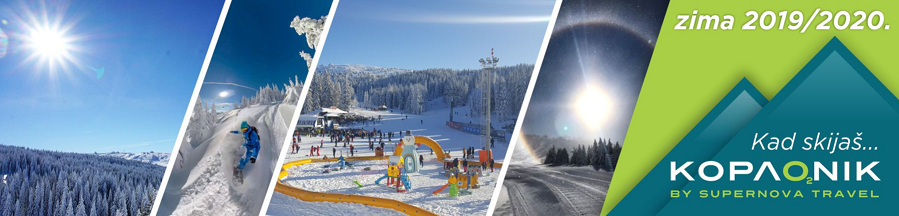 INDIVIDUALNI CENOVNIK PO JEDINSTVENOJ PRODAJNOJ CENIINDIVIDUALNI CENOVNIK PO JEDINSTVENOJ PRODAJNOJ CENIINDIVIDUALNI CENOVNIK PO JEDINSTVENOJ PRODAJNOJ CENICENA UKLJUČUJE:- Najam studija/ apartmana;- Završno čišćenje, struju, vodu, grejanje, posteljinu, peškire;- Prevoz do skijališta pet puta za vreme rada žičara ;- Korišćenje skijašnice, sa ski servisom na 30m od ski staze Malo jezero;- Vaučer sa 15% popusta na cenu ulazne karte za korišćenje sadržaja SPA & WELLNESS .CENA NE UKLJUČUJE  (plaćanje na licu mesta) :- Boravišnu taksu u iznosu 120 RSD po osobi po danu za odrasle ;- Boravišnu taksu za decu od 7 - 15 god. po danu, po osobi u iznosu od 60 RSD (deca do 7 god. ne plaćaju boravišnu taksu);- Osiguranje po osobi u iznosu od 20 RSD dnevno. (deca plaćaju).Doplata na licu mesta (nije obavezna):- Za uslugu na bazi polupansiona (doručak i većera - švedski sto) - odrasli 15 € po osobi , deca od 2-12 god. 9 € po osobi;- Obroci se mogu i pojedinačno uplaćivati ; 5 € doručak, 10 € večera za odrasle po noćenju , 3 € doručak, 6 € večera za decu po noćenju.DOČEK NOVE GODINE  - Cene će biti naknadno objavljene	APARTHOTEL & SPA ZONED ****2 DECE DO 12 GOD GRATIS ZA BORAVAK 7 NOĆI (NED-NED) U OZNAČENOM PERIODU BORAVKAPOPUSTI :● deca do 4 godina besplatno; prvo  4- 15 godina 60%; drugo / treće dete 4 - 15 godina 70%; treća odrasla osoba 30%, treća I četvrta odrasla osoba 70% popusta● APARTMAN i SUPERIOR APARTMAN - jedno dete do 12 godina besplatno; drugo dete do 15 godina 60%; treće dete do 15 godina 70%; četvrto dete i odrasla osoba 50%. CENA UKLJUČUJE: ● smeštaj na bazi polupansiona (doručak i večera - posluženje švedski sto) ● korišćenje skijašnice ● prevoz do centra Kopaonika (pre podne od 09h - 11h; popodne 15h - 17h) ● korišćenje wellness i spa centra uz predhodnu rezervaciju prilikom dolaska ● igraonica za decu do 12 godina ● krevetac za bebu ●wifi ● parkingCENA NE UKLJUČUJE:● boravišna taksa 120 din dnevno po osobi za odrasle; deca 7-15 god 60 din dnevno po osobi ● osiguranje 12,53 din dnevno po osobi za odrasle i decu do 12 godina - plaćanje na licu mestaNAPOMENA: ● svaka dodatna osoba (više od 2 u istoj smeštajnoj jedinici) plaća doplatu u zavisnosti od uzrasta ● za kraći boravak od 7 noći cena se uvećava 20% ●deca do 12 god borave u spa centru u period 14h - 18h uz pratnju odraslih.CENA UKLJUČUJE - NEDELJNI CENOVNIK: ● boravak u izabranom smeštaju na bazi polupansiona (doručak i večera - posluženje švedski sto) ● neograničeno korišćenje sadržaja SPA & WELLNESS centra (zatvoren bazen sa jakuzziem, finska sauna, infra crvena sauna, parno kupatilo, slana soba…) ● wifi ● prevoz do centra Kopaonika ( 5 puta tokom dana) POPUSTI ZA DECU - NEDELJNI CENOVNIK: ● dete do 2 god u pratnji 2 odrasle osobe u 1/2 sobi - besplatno ● dete 2 - 12 god u pratnji 2 odrasle osobe na posebnom ležaju 50% ● dvoje dece 2 - 12 god u pratnji dvoje odraslih - 50% za svako dete CENA NE UKLJUČUJE:● boravišna taksa 120 din dnevno po osobi za odrasle; deca 7-15 god 60 din dnevno po osobi ● osiguranje 30 din dnevno po osobi za odrasle i decu do 12 godina - plaćanje na licu mestaU CENU UKLJUČENO: -Smeštaj u izabranom studiju na bazi najma
-Navedeni broj noćenja na bazi izabrane usluge
-Organizaciju putovanjaU CENU NIJE UKLJUČENO:-Boravišna taksa 120,00 din po osobi dnevno, deca 7-15 god 60 din dnevno, deca do 7 ne plaćaju  (plaća se na recepciji);  USLOVI PLAĆANJA: Plaćanje se vrši u dinarima Cena je garantovana samo za uplatu kompletnog iznosa. U suprotnom garantovan je samo iznos akontacije a ostatak je podložan promeni. Napomena  U slučaju promena na monetarnom tržištu i na tržištu roba i usluga, organizator putovanja zadržava pravo na korekciju cena. Uz ovaj cenovnik važe Opšti uslovi putovanja Supernova travel-a, licenca OTP 343/2010.NAČIN PLAĆANJA:AVANSNO – u gotovom, čekovima gradjana, uplatom na račun ili platnim karticama. Prilikom rezervacije plaća se 40% vrednosti aranžmana, ostatak najkasnije 15 dana pre početka usluge; (osim u slučaju ranog bukinga kada se uplaćuje minimum 50% avansno ili u celosti kod objekata gde je tako navedeno);UPLATA NA RATE – avans od najmanje 40% cene aranžmana prilikom prijave, ostatak do ukupne cene aranžmana u mesečnim ratama (mogućnost čekovima građana do 30.03.2020 god); Platnim karticama Banca Intesa (Master, Visa, Amex) do 6 rata BEZ KAMATE.- Putem ADMINISTRATIVNE ZABRANE - na 6, 9 ili 12 rata sa firmama sa kojima agencija SUPERNOVA TRAVEL ima sklopljen ugovor.NAČIN PLAĆANJA IZ INOSTRANSTVA: Uplatom na devizni račun agencije uz izdavanje deviznog predračuna klijentu; Bankarski troškovi padaju na teret uplatioca.Kopaonik je najveći planinski masiv i najpoznatiji turistički i skijaški centar u Srbiji koji je zbog svojih prirodnih lepota, proglašen za nacionalni park. Najviši vrh je Pančićev vrh, 2017m ,a skijaški tereni se nalaze na visini od 1650 m do 2017 m. Sneg počinje krajem novembra i traje do maja, prosečno 159 dana godišnje. Udaljenost od Beograda 285 Km.INDIVIDUALNI CENOVNIK PO JEDINSTVENOJ PRODAJNOJ CENI za domaće tržište  SR/KOP/14 od  07.02.2020. 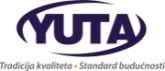  Organizator putovanja Supernova Travel poseduje licencu OTP 316/2020 izdatu 06.02.2020.godine izdatu od strane Min. Turizma Republike Srbije.  Garancija putovanja u visini 300.000.- Eura za slučaj insolventnosti organizatora putovanja i za slučaj naknade štete koja se prouzrokuje putniku neispunjenjem, delimičnim ispunjenjem ili neurednim ispunjenjem obaveza organizatora putovanja koje su određene opštim uslovima i programom putovanja, po Ugovoru o garanciji putovanja broj 0011/2020 od 13.01.2020. aktivira  se kod Nacionalne asocijacije turističkih agencija PU “YUTA”, 011 3228 686, 011 3228 687, prijavom na adresu YUTA, Beograd, ul. Kondina br. 14. ili namail:garancijaputovanja@yuta.rs Organizator poseduje polisu za osiguranje garancije putovanja broj 300067925 ADO DDOR Novi Sad (01.01.2020 -01.10.2020.god.)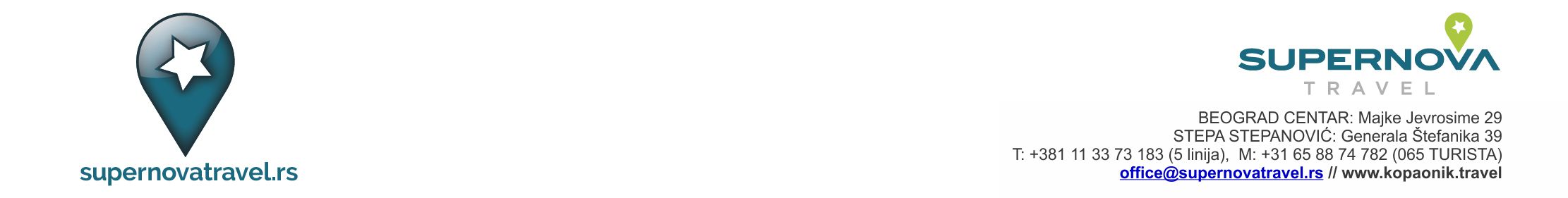 GRAND HOTEL & SPA ****, Centar GRAND HOTEL & SPA ****, Centar GRAND HOTEL & SPA ****, Centar GRAND HOTEL & SPA ****, Centar GRAND HOTEL & SPA ****, Centar GRAND HOTEL & SPA ****, Centar GRAND HOTEL & SPA ****, Centar GRAND HOTEL & SPA ****, Centar GRAND HOTEL & SPA ****, Centar GRAND HOTEL & SPA ****, Centar GRAND HOTEL & SPA ****, Centar GRAND HOTEL & SPA ****, Centar GRAND HOTEL & SPA ****, Centar GRAND HOTEL & SPA ****, Centar GRAND HOTEL & SPA ****, Centar GRAND HOTEL & SPA ****, Centar GRAND HOTEL & SPA ****, Centar SPECIJAL DEČIJI POKLON PAKET: GRATIS 7 NOĆENJA + PRVI SKI ČAS+ANIMACIJADETE do 7 god GRATIS, DETE 7-12 god. popust 50% (u periodu od 16.jan do kraja sezone)
LAST MINUTE: 20% POPUSTA ZA SMENE 02.-09.02. I 09.-16.02.2020.(URAČUNAT U CENU)SPECIJAL DEČIJI POKLON PAKET: GRATIS 7 NOĆENJA + PRVI SKI ČAS+ANIMACIJADETE do 7 god GRATIS, DETE 7-12 god. popust 50% (u periodu od 16.jan do kraja sezone)
LAST MINUTE: 20% POPUSTA ZA SMENE 02.-09.02. I 09.-16.02.2020.(URAČUNAT U CENU)SPECIJAL DEČIJI POKLON PAKET: GRATIS 7 NOĆENJA + PRVI SKI ČAS+ANIMACIJADETE do 7 god GRATIS, DETE 7-12 god. popust 50% (u periodu od 16.jan do kraja sezone)
LAST MINUTE: 20% POPUSTA ZA SMENE 02.-09.02. I 09.-16.02.2020.(URAČUNAT U CENU)SPECIJAL DEČIJI POKLON PAKET: GRATIS 7 NOĆENJA + PRVI SKI ČAS+ANIMACIJADETE do 7 god GRATIS, DETE 7-12 god. popust 50% (u periodu od 16.jan do kraja sezone)
LAST MINUTE: 20% POPUSTA ZA SMENE 02.-09.02. I 09.-16.02.2020.(URAČUNAT U CENU)SPECIJAL DEČIJI POKLON PAKET: GRATIS 7 NOĆENJA + PRVI SKI ČAS+ANIMACIJADETE do 7 god GRATIS, DETE 7-12 god. popust 50% (u periodu od 16.jan do kraja sezone)
LAST MINUTE: 20% POPUSTA ZA SMENE 02.-09.02. I 09.-16.02.2020.(URAČUNAT U CENU)SPECIJAL DEČIJI POKLON PAKET: GRATIS 7 NOĆENJA + PRVI SKI ČAS+ANIMACIJADETE do 7 god GRATIS, DETE 7-12 god. popust 50% (u periodu od 16.jan do kraja sezone)
LAST MINUTE: 20% POPUSTA ZA SMENE 02.-09.02. I 09.-16.02.2020.(URAČUNAT U CENU)SPECIJAL DEČIJI POKLON PAKET: GRATIS 7 NOĆENJA + PRVI SKI ČAS+ANIMACIJADETE do 7 god GRATIS, DETE 7-12 god. popust 50% (u periodu od 16.jan do kraja sezone)
LAST MINUTE: 20% POPUSTA ZA SMENE 02.-09.02. I 09.-16.02.2020.(URAČUNAT U CENU)SPECIJAL DEČIJI POKLON PAKET: GRATIS 7 NOĆENJA + PRVI SKI ČAS+ANIMACIJADETE do 7 god GRATIS, DETE 7-12 god. popust 50% (u periodu od 16.jan do kraja sezone)
LAST MINUTE: 20% POPUSTA ZA SMENE 02.-09.02. I 09.-16.02.2020.(URAČUNAT U CENU)SPECIJAL DEČIJI POKLON PAKET: GRATIS 7 NOĆENJA + PRVI SKI ČAS+ANIMACIJADETE do 7 god GRATIS, DETE 7-12 god. popust 50% (u periodu od 16.jan do kraja sezone)
LAST MINUTE: 20% POPUSTA ZA SMENE 02.-09.02. I 09.-16.02.2020.(URAČUNAT U CENU)SPECIJAL DEČIJI POKLON PAKET: GRATIS 7 NOĆENJA + PRVI SKI ČAS+ANIMACIJADETE do 7 god GRATIS, DETE 7-12 god. popust 50% (u periodu od 16.jan do kraja sezone)
LAST MINUTE: 20% POPUSTA ZA SMENE 02.-09.02. I 09.-16.02.2020.(URAČUNAT U CENU)SPECIJAL DEČIJI POKLON PAKET: GRATIS 7 NOĆENJA + PRVI SKI ČAS+ANIMACIJADETE do 7 god GRATIS, DETE 7-12 god. popust 50% (u periodu od 16.jan do kraja sezone)
LAST MINUTE: 20% POPUSTA ZA SMENE 02.-09.02. I 09.-16.02.2020.(URAČUNAT U CENU)SPECIJAL DEČIJI POKLON PAKET: GRATIS 7 NOĆENJA + PRVI SKI ČAS+ANIMACIJADETE do 7 god GRATIS, DETE 7-12 god. popust 50% (u periodu od 16.jan do kraja sezone)
LAST MINUTE: 20% POPUSTA ZA SMENE 02.-09.02. I 09.-16.02.2020.(URAČUNAT U CENU)SPECIJAL DEČIJI POKLON PAKET: GRATIS 7 NOĆENJA + PRVI SKI ČAS+ANIMACIJADETE do 7 god GRATIS, DETE 7-12 god. popust 50% (u periodu od 16.jan do kraja sezone)
LAST MINUTE: 20% POPUSTA ZA SMENE 02.-09.02. I 09.-16.02.2020.(URAČUNAT U CENU)SPECIJAL DEČIJI POKLON PAKET: GRATIS 7 NOĆENJA + PRVI SKI ČAS+ANIMACIJADETE do 7 god GRATIS, DETE 7-12 god. popust 50% (u periodu od 16.jan do kraja sezone)
LAST MINUTE: 20% POPUSTA ZA SMENE 02.-09.02. I 09.-16.02.2020.(URAČUNAT U CENU)SPECIJAL DEČIJI POKLON PAKET: GRATIS 7 NOĆENJA + PRVI SKI ČAS+ANIMACIJADETE do 7 god GRATIS, DETE 7-12 god. popust 50% (u periodu od 16.jan do kraja sezone)
LAST MINUTE: 20% POPUSTA ZA SMENE 02.-09.02. I 09.-16.02.2020.(URAČUNAT U CENU)SPECIJAL DEČIJI POKLON PAKET: GRATIS 7 NOĆENJA + PRVI SKI ČAS+ANIMACIJADETE do 7 god GRATIS, DETE 7-12 god. popust 50% (u periodu od 16.jan do kraja sezone)
LAST MINUTE: 20% POPUSTA ZA SMENE 02.-09.02. I 09.-16.02.2020.(URAČUNAT U CENU)SPECIJAL DEČIJI POKLON PAKET: GRATIS 7 NOĆENJA + PRVI SKI ČAS+ANIMACIJADETE do 7 god GRATIS, DETE 7-12 god. popust 50% (u periodu od 16.jan do kraja sezone)
LAST MINUTE: 20% POPUSTA ZA SMENE 02.-09.02. I 09.-16.02.2020.(URAČUNAT U CENU)TITIP SMEŠTAJAMAX OSOBA08.DEC17.DEC17.DEC29.DEC29.DEC02.JAN29.DEC05.JAN05.JAN12.JAN12.JAN19.JAN19.JAN26.JAN26.JAN02.FEB02.FEB09.FEB09.FEB16.FEB16.FEB01.MAR01.MAR08.MAR08.MAR15.MAR15.MAR22.MAR22.MAR12.APRMIN. NOĆI5347777777777771/2, 1/3 STANDARD2-310.900DECEMBARSKI PAKET26.30017.50012,33811.9008.6008.60010.50011.50011.90013.00011.5009.8008.2001/2, 1/3*, 1/4 *SUPERIOR2-412.000DECEMBARSKI PAKET28.90019.30013,51313.0009.4009.40012.60012.60013.00014.50012.70010.7009.0001/2, 1/3*, 1/4 * SUPERIOR+2-413.000DECEMBARSKI PAKET31.50021.20014,80514.30010.35010.35013.80013.80014.30015.70013.90011.6009.9001/3, 1/4, 1/5 FAMILY3-511.500DECEMBARSKI PAKET31.50021.20012,80812.5008.9408.94012.80013.80012.50013.70012.10010.2008.600Cene su izražene u RSD po osobi po noći ; Za boravak kraći od navedenog broja dana cena se uvećava za 25% u periodu vikenda čet-ned  (na upit).Cene su izražene u RSD po osobi po noći ; Za boravak kraći od navedenog broja dana cena se uvećava za 25% u periodu vikenda čet-ned  (na upit).Cene su izražene u RSD po osobi po noći ; Za boravak kraći od navedenog broja dana cena se uvećava za 25% u periodu vikenda čet-ned  (na upit).Cene su izražene u RSD po osobi po noći ; Za boravak kraći od navedenog broja dana cena se uvećava za 25% u periodu vikenda čet-ned  (na upit).Cene su izražene u RSD po osobi po noći ; Za boravak kraći od navedenog broja dana cena se uvećava za 25% u periodu vikenda čet-ned  (na upit).Cene su izražene u RSD po osobi po noći ; Za boravak kraći od navedenog broja dana cena se uvećava za 25% u periodu vikenda čet-ned  (na upit).Cene su izražene u RSD po osobi po noći ; Za boravak kraći od navedenog broja dana cena se uvećava za 25% u periodu vikenda čet-ned  (na upit).Cene su izražene u RSD po osobi po noći ; Za boravak kraći od navedenog broja dana cena se uvećava za 25% u periodu vikenda čet-ned  (na upit).Cene su izražene u RSD po osobi po noći ; Za boravak kraći od navedenog broja dana cena se uvećava za 25% u periodu vikenda čet-ned  (na upit).Cene su izražene u RSD po osobi po noći ; Za boravak kraći od navedenog broja dana cena se uvećava za 25% u periodu vikenda čet-ned  (na upit).Cene su izražene u RSD po osobi po noći ; Za boravak kraći od navedenog broja dana cena se uvećava za 25% u periodu vikenda čet-ned  (na upit).Cene su izražene u RSD po osobi po noći ; Za boravak kraći od navedenog broja dana cena se uvećava za 25% u periodu vikenda čet-ned  (na upit).Cene su izražene u RSD po osobi po noći ; Za boravak kraći od navedenog broja dana cena se uvećava za 25% u periodu vikenda čet-ned  (na upit).Cene su izražene u RSD po osobi po noći ; Za boravak kraći od navedenog broja dana cena se uvećava za 25% u periodu vikenda čet-ned  (na upit).Cene su izražene u RSD po osobi po noći ; Za boravak kraći od navedenog broja dana cena se uvećava za 25% u periodu vikenda čet-ned  (na upit).Cene su izražene u RSD po osobi po noći ; Za boravak kraći od navedenog broja dana cena se uvećava za 25% u periodu vikenda čet-ned  (na upit).Cene su izražene u RSD po osobi po noći ; Za boravak kraći od navedenog broja dana cena se uvećava za 25% u periodu vikenda čet-ned  (na upit).NAPOMENA ZA SPECIJAL DEČIJI POKLON PAKET: DETE do 7 god GRATIS, DETE 7-12 god. popust 50% (u periodu od 16.jan do kraja sezone). U periodu 02-16.Feb GRATIS se odnosi na decu koja koriste zajednički ležaj. Specijal važi za sedmodnevne I vikend aranžmaneNAPOMENA za “Rani buking popust”Popust se obračunava samo na cenu smeštaja. Za uslugu polupansiona (1380 rsd po osobi dnevno) se ne obračunava rani buking popust. Broj soba koje se prodaju po uslovima ranog bukinga je ograničen. Ukoliko se rezervacija otkaže ili promeni termin u periodu od datuma nastanka rezervacije do 15 dana pre početka aranžmana, storno penali su 50% od ukupne vrednosti aranžmana. Za otkaz  aranžmana za period kraći od 15 dana troškovi otkaza su po opštim uslovima putovanja.	NAPOMENA:1/3*, 1/4*  - treća i četvrta odrasla osoba imaju 20% popusta na pomoćnom ležaju.Specijalna ponuda za period 15.03 – 12.04.2020.Dete 2-12 godina na zajedničkom ležaju GRATIS, na sopstvenom 50% popusta.CENA SMEŠTAJA UKLJUČUJE:Smeštaj na bazi polupansiona (doručak i večera – švedski sto);Specijalnu  Božićnu večeru (25.12.2019, 07.01.2020);Neograničeno korišćenje sadržaja Spa & Wellness centra  na 1.800m2: zatvoreni bazen dimenzija 18x9m, svlačionica (ormarić, bade mantil, papuče, peškir), relax zona, Sauna svet – infrared sauna,finska sauna, ruska banja, tropske kiše, hammam, slano-ledena pećina, kneipp, bazen i jacuzzi sa grejanom vodom na otvorenom; neograničeno korišćenje fitnes centra;Korišćenje skijašnice, wi - fi.CENA NE UKLJUČUJE (obavezno plaćanje uz rezervaciju):Boravišnu taksu – 120.00 RSD (1.00 €)  po osobi po noći za odrasle; 60.00 RSD (0.50 €) po osobi po noći za  decu 7 -15 god; deca 0 - 7 god ne plaćaju b.tUSLOVI ZA Grand Hotel & Spa****: Dete 0 - 2  u pratnji dvoje odraslih ako koristi zajednički ležaj- BESPLATNO u 1/2 standardnoj, 1/2 superior i 1/2 superior+ sobi ;Dete 2 - 7  u pratnji dvoje odraslih na zajedničkom ležaju - popust 50% ;Dete 2 - 12  na posebnom ležaju - popust 30% (sa minimum 1 odraslom osobom) ;Dvoje dece 2-12  u pratnji dvoje odraslih - svako dete ima popust  50% u 1/3 i 1/4 superior i superior+ sobama, kao i u 1/3 family sobi;Dvoje dece 2-12 u pratnji dvoje odraslih - svako dete ima popust  30% u 1/4 family sobi ;Troje dece 2-12 u pratnji dvoje odraslih - svako dete ima popust 30% u 1/5 family sobi;Treća i četvrta odrasla osoba - popust 20% u 1/3 standardnoj, superior i superior+ sobi, i u 1/4  superior i superior+ sobi;Ukoliko dve osobe koriste 1/3 sobu - doplata 20% po osobi na cenu izabranog tipa sobe;Doplata za jednokrevetnu sobu iznosi  50% cene u dvokrevetnoj sobi.POPUSTI SE ODNOSE ISKLJUČIVO NA DEO SMEŠTAJA, NE I POLUPANSIONA.DOPLATA NA LICU MESTA (nije obavezna):Poseban program za decu uzrasta 3 do 12 god -  dnevni program animacije sa profesionalnom brigom o deci u dečijem klubu  –   6 dana u toku smene od  10:00-16:00 h (izuzev na dan dolaska i odlaska iz hotela) – doplata 1,200 rsd dnevno po detetu; Yoga, pilates, aerobic, skvoš, avkabik, personalni trening, fitness trening; Javni parking, javna garaža.Doplata u agenciji ili na recepciji:Krevetac za bebe 600  rsd po noći;DOČEK NOVE GODINE, svečana večera 31.12.2019. i repriza 01.01.2020. uz muzički program sa popularnim estradnim zvezdama, Dragana Mirković i Ana Bekuta.VIP zona 34.000 rsd po osobi (10 stolova ispred bine) ; I zona 29.000 rsd po osobi (6 stolova levo i desno od VIP zone) ; II zona 22.300 rsd po osobi (treci red od bine i stolovi sa leve i desne strane I zone) ; III zona 20.500 rsd po osobi (cetvrti red od bine) ; IV zona 18.800 rsd po osobi (peti red od bine); Deca 0-7 gratis, deca 7-12 popust 50%.NAPOMENA ZA SPECIJAL DEČIJI POKLON PAKET: DETE do 7 god GRATIS, DETE 7-12 god. popust 50% (u periodu od 16.jan do kraja sezone). U periodu 02-16.Feb GRATIS se odnosi na decu koja koriste zajednički ležaj. Specijal važi za sedmodnevne I vikend aranžmaneNAPOMENA za “Rani buking popust”Popust se obračunava samo na cenu smeštaja. Za uslugu polupansiona (1380 rsd po osobi dnevno) se ne obračunava rani buking popust. Broj soba koje se prodaju po uslovima ranog bukinga je ograničen. Ukoliko se rezervacija otkaže ili promeni termin u periodu od datuma nastanka rezervacije do 15 dana pre početka aranžmana, storno penali su 50% od ukupne vrednosti aranžmana. Za otkaz  aranžmana za period kraći od 15 dana troškovi otkaza su po opštim uslovima putovanja.	NAPOMENA:1/3*, 1/4*  - treća i četvrta odrasla osoba imaju 20% popusta na pomoćnom ležaju.Specijalna ponuda za period 15.03 – 12.04.2020.Dete 2-12 godina na zajedničkom ležaju GRATIS, na sopstvenom 50% popusta.CENA SMEŠTAJA UKLJUČUJE:Smeštaj na bazi polupansiona (doručak i večera – švedski sto);Specijalnu  Božićnu večeru (25.12.2019, 07.01.2020);Neograničeno korišćenje sadržaja Spa & Wellness centra  na 1.800m2: zatvoreni bazen dimenzija 18x9m, svlačionica (ormarić, bade mantil, papuče, peškir), relax zona, Sauna svet – infrared sauna,finska sauna, ruska banja, tropske kiše, hammam, slano-ledena pećina, kneipp, bazen i jacuzzi sa grejanom vodom na otvorenom; neograničeno korišćenje fitnes centra;Korišćenje skijašnice, wi - fi.CENA NE UKLJUČUJE (obavezno plaćanje uz rezervaciju):Boravišnu taksu – 120.00 RSD (1.00 €)  po osobi po noći za odrasle; 60.00 RSD (0.50 €) po osobi po noći za  decu 7 -15 god; deca 0 - 7 god ne plaćaju b.tUSLOVI ZA Grand Hotel & Spa****: Dete 0 - 2  u pratnji dvoje odraslih ako koristi zajednički ležaj- BESPLATNO u 1/2 standardnoj, 1/2 superior i 1/2 superior+ sobi ;Dete 2 - 7  u pratnji dvoje odraslih na zajedničkom ležaju - popust 50% ;Dete 2 - 12  na posebnom ležaju - popust 30% (sa minimum 1 odraslom osobom) ;Dvoje dece 2-12  u pratnji dvoje odraslih - svako dete ima popust  50% u 1/3 i 1/4 superior i superior+ sobama, kao i u 1/3 family sobi;Dvoje dece 2-12 u pratnji dvoje odraslih - svako dete ima popust  30% u 1/4 family sobi ;Troje dece 2-12 u pratnji dvoje odraslih - svako dete ima popust 30% u 1/5 family sobi;Treća i četvrta odrasla osoba - popust 20% u 1/3 standardnoj, superior i superior+ sobi, i u 1/4  superior i superior+ sobi;Ukoliko dve osobe koriste 1/3 sobu - doplata 20% po osobi na cenu izabranog tipa sobe;Doplata za jednokrevetnu sobu iznosi  50% cene u dvokrevetnoj sobi.POPUSTI SE ODNOSE ISKLJUČIVO NA DEO SMEŠTAJA, NE I POLUPANSIONA.DOPLATA NA LICU MESTA (nije obavezna):Poseban program za decu uzrasta 3 do 12 god -  dnevni program animacije sa profesionalnom brigom o deci u dečijem klubu  –   6 dana u toku smene od  10:00-16:00 h (izuzev na dan dolaska i odlaska iz hotela) – doplata 1,200 rsd dnevno po detetu; Yoga, pilates, aerobic, skvoš, avkabik, personalni trening, fitness trening; Javni parking, javna garaža.Doplata u agenciji ili na recepciji:Krevetac za bebe 600  rsd po noći;DOČEK NOVE GODINE, svečana večera 31.12.2019. i repriza 01.01.2020. uz muzički program sa popularnim estradnim zvezdama, Dragana Mirković i Ana Bekuta.VIP zona 34.000 rsd po osobi (10 stolova ispred bine) ; I zona 29.000 rsd po osobi (6 stolova levo i desno od VIP zone) ; II zona 22.300 rsd po osobi (treci red od bine i stolovi sa leve i desne strane I zone) ; III zona 20.500 rsd po osobi (cetvrti red od bine) ; IV zona 18.800 rsd po osobi (peti red od bine); Deca 0-7 gratis, deca 7-12 popust 50%.NAPOMENA ZA SPECIJAL DEČIJI POKLON PAKET: DETE do 7 god GRATIS, DETE 7-12 god. popust 50% (u periodu od 16.jan do kraja sezone). U periodu 02-16.Feb GRATIS se odnosi na decu koja koriste zajednički ležaj. Specijal važi za sedmodnevne I vikend aranžmaneNAPOMENA za “Rani buking popust”Popust se obračunava samo na cenu smeštaja. Za uslugu polupansiona (1380 rsd po osobi dnevno) se ne obračunava rani buking popust. Broj soba koje se prodaju po uslovima ranog bukinga je ograničen. Ukoliko se rezervacija otkaže ili promeni termin u periodu od datuma nastanka rezervacije do 15 dana pre početka aranžmana, storno penali su 50% od ukupne vrednosti aranžmana. Za otkaz  aranžmana za period kraći od 15 dana troškovi otkaza su po opštim uslovima putovanja.	NAPOMENA:1/3*, 1/4*  - treća i četvrta odrasla osoba imaju 20% popusta na pomoćnom ležaju.Specijalna ponuda za period 15.03 – 12.04.2020.Dete 2-12 godina na zajedničkom ležaju GRATIS, na sopstvenom 50% popusta.CENA SMEŠTAJA UKLJUČUJE:Smeštaj na bazi polupansiona (doručak i večera – švedski sto);Specijalnu  Božićnu večeru (25.12.2019, 07.01.2020);Neograničeno korišćenje sadržaja Spa & Wellness centra  na 1.800m2: zatvoreni bazen dimenzija 18x9m, svlačionica (ormarić, bade mantil, papuče, peškir), relax zona, Sauna svet – infrared sauna,finska sauna, ruska banja, tropske kiše, hammam, slano-ledena pećina, kneipp, bazen i jacuzzi sa grejanom vodom na otvorenom; neograničeno korišćenje fitnes centra;Korišćenje skijašnice, wi - fi.CENA NE UKLJUČUJE (obavezno plaćanje uz rezervaciju):Boravišnu taksu – 120.00 RSD (1.00 €)  po osobi po noći za odrasle; 60.00 RSD (0.50 €) po osobi po noći za  decu 7 -15 god; deca 0 - 7 god ne plaćaju b.tUSLOVI ZA Grand Hotel & Spa****: Dete 0 - 2  u pratnji dvoje odraslih ako koristi zajednički ležaj- BESPLATNO u 1/2 standardnoj, 1/2 superior i 1/2 superior+ sobi ;Dete 2 - 7  u pratnji dvoje odraslih na zajedničkom ležaju - popust 50% ;Dete 2 - 12  na posebnom ležaju - popust 30% (sa minimum 1 odraslom osobom) ;Dvoje dece 2-12  u pratnji dvoje odraslih - svako dete ima popust  50% u 1/3 i 1/4 superior i superior+ sobama, kao i u 1/3 family sobi;Dvoje dece 2-12 u pratnji dvoje odraslih - svako dete ima popust  30% u 1/4 family sobi ;Troje dece 2-12 u pratnji dvoje odraslih - svako dete ima popust 30% u 1/5 family sobi;Treća i četvrta odrasla osoba - popust 20% u 1/3 standardnoj, superior i superior+ sobi, i u 1/4  superior i superior+ sobi;Ukoliko dve osobe koriste 1/3 sobu - doplata 20% po osobi na cenu izabranog tipa sobe;Doplata za jednokrevetnu sobu iznosi  50% cene u dvokrevetnoj sobi.POPUSTI SE ODNOSE ISKLJUČIVO NA DEO SMEŠTAJA, NE I POLUPANSIONA.DOPLATA NA LICU MESTA (nije obavezna):Poseban program za decu uzrasta 3 do 12 god -  dnevni program animacije sa profesionalnom brigom o deci u dečijem klubu  –   6 dana u toku smene od  10:00-16:00 h (izuzev na dan dolaska i odlaska iz hotela) – doplata 1,200 rsd dnevno po detetu; Yoga, pilates, aerobic, skvoš, avkabik, personalni trening, fitness trening; Javni parking, javna garaža.Doplata u agenciji ili na recepciji:Krevetac za bebe 600  rsd po noći;DOČEK NOVE GODINE, svečana večera 31.12.2019. i repriza 01.01.2020. uz muzički program sa popularnim estradnim zvezdama, Dragana Mirković i Ana Bekuta.VIP zona 34.000 rsd po osobi (10 stolova ispred bine) ; I zona 29.000 rsd po osobi (6 stolova levo i desno od VIP zone) ; II zona 22.300 rsd po osobi (treci red od bine i stolovi sa leve i desne strane I zone) ; III zona 20.500 rsd po osobi (cetvrti red od bine) ; IV zona 18.800 rsd po osobi (peti red od bine); Deca 0-7 gratis, deca 7-12 popust 50%.NAPOMENA ZA SPECIJAL DEČIJI POKLON PAKET: DETE do 7 god GRATIS, DETE 7-12 god. popust 50% (u periodu od 16.jan do kraja sezone). U periodu 02-16.Feb GRATIS se odnosi na decu koja koriste zajednički ležaj. Specijal važi za sedmodnevne I vikend aranžmaneNAPOMENA za “Rani buking popust”Popust se obračunava samo na cenu smeštaja. Za uslugu polupansiona (1380 rsd po osobi dnevno) se ne obračunava rani buking popust. Broj soba koje se prodaju po uslovima ranog bukinga je ograničen. Ukoliko se rezervacija otkaže ili promeni termin u periodu od datuma nastanka rezervacije do 15 dana pre početka aranžmana, storno penali su 50% od ukupne vrednosti aranžmana. Za otkaz  aranžmana za period kraći od 15 dana troškovi otkaza su po opštim uslovima putovanja.	NAPOMENA:1/3*, 1/4*  - treća i četvrta odrasla osoba imaju 20% popusta na pomoćnom ležaju.Specijalna ponuda za period 15.03 – 12.04.2020.Dete 2-12 godina na zajedničkom ležaju GRATIS, na sopstvenom 50% popusta.CENA SMEŠTAJA UKLJUČUJE:Smeštaj na bazi polupansiona (doručak i večera – švedski sto);Specijalnu  Božićnu večeru (25.12.2019, 07.01.2020);Neograničeno korišćenje sadržaja Spa & Wellness centra  na 1.800m2: zatvoreni bazen dimenzija 18x9m, svlačionica (ormarić, bade mantil, papuče, peškir), relax zona, Sauna svet – infrared sauna,finska sauna, ruska banja, tropske kiše, hammam, slano-ledena pećina, kneipp, bazen i jacuzzi sa grejanom vodom na otvorenom; neograničeno korišćenje fitnes centra;Korišćenje skijašnice, wi - fi.CENA NE UKLJUČUJE (obavezno plaćanje uz rezervaciju):Boravišnu taksu – 120.00 RSD (1.00 €)  po osobi po noći za odrasle; 60.00 RSD (0.50 €) po osobi po noći za  decu 7 -15 god; deca 0 - 7 god ne plaćaju b.tUSLOVI ZA Grand Hotel & Spa****: Dete 0 - 2  u pratnji dvoje odraslih ako koristi zajednički ležaj- BESPLATNO u 1/2 standardnoj, 1/2 superior i 1/2 superior+ sobi ;Dete 2 - 7  u pratnji dvoje odraslih na zajedničkom ležaju - popust 50% ;Dete 2 - 12  na posebnom ležaju - popust 30% (sa minimum 1 odraslom osobom) ;Dvoje dece 2-12  u pratnji dvoje odraslih - svako dete ima popust  50% u 1/3 i 1/4 superior i superior+ sobama, kao i u 1/3 family sobi;Dvoje dece 2-12 u pratnji dvoje odraslih - svako dete ima popust  30% u 1/4 family sobi ;Troje dece 2-12 u pratnji dvoje odraslih - svako dete ima popust 30% u 1/5 family sobi;Treća i četvrta odrasla osoba - popust 20% u 1/3 standardnoj, superior i superior+ sobi, i u 1/4  superior i superior+ sobi;Ukoliko dve osobe koriste 1/3 sobu - doplata 20% po osobi na cenu izabranog tipa sobe;Doplata za jednokrevetnu sobu iznosi  50% cene u dvokrevetnoj sobi.POPUSTI SE ODNOSE ISKLJUČIVO NA DEO SMEŠTAJA, NE I POLUPANSIONA.DOPLATA NA LICU MESTA (nije obavezna):Poseban program za decu uzrasta 3 do 12 god -  dnevni program animacije sa profesionalnom brigom o deci u dečijem klubu  –   6 dana u toku smene od  10:00-16:00 h (izuzev na dan dolaska i odlaska iz hotela) – doplata 1,200 rsd dnevno po detetu; Yoga, pilates, aerobic, skvoš, avkabik, personalni trening, fitness trening; Javni parking, javna garaža.Doplata u agenciji ili na recepciji:Krevetac za bebe 600  rsd po noći;DOČEK NOVE GODINE, svečana večera 31.12.2019. i repriza 01.01.2020. uz muzički program sa popularnim estradnim zvezdama, Dragana Mirković i Ana Bekuta.VIP zona 34.000 rsd po osobi (10 stolova ispred bine) ; I zona 29.000 rsd po osobi (6 stolova levo i desno od VIP zone) ; II zona 22.300 rsd po osobi (treci red od bine i stolovi sa leve i desne strane I zone) ; III zona 20.500 rsd po osobi (cetvrti red od bine) ; IV zona 18.800 rsd po osobi (peti red od bine); Deca 0-7 gratis, deca 7-12 popust 50%.NAPOMENA ZA SPECIJAL DEČIJI POKLON PAKET: DETE do 7 god GRATIS, DETE 7-12 god. popust 50% (u periodu od 16.jan do kraja sezone). U periodu 02-16.Feb GRATIS se odnosi na decu koja koriste zajednički ležaj. Specijal važi za sedmodnevne I vikend aranžmaneNAPOMENA za “Rani buking popust”Popust se obračunava samo na cenu smeštaja. Za uslugu polupansiona (1380 rsd po osobi dnevno) se ne obračunava rani buking popust. Broj soba koje se prodaju po uslovima ranog bukinga je ograničen. Ukoliko se rezervacija otkaže ili promeni termin u periodu od datuma nastanka rezervacije do 15 dana pre početka aranžmana, storno penali su 50% od ukupne vrednosti aranžmana. Za otkaz  aranžmana za period kraći od 15 dana troškovi otkaza su po opštim uslovima putovanja.	NAPOMENA:1/3*, 1/4*  - treća i četvrta odrasla osoba imaju 20% popusta na pomoćnom ležaju.Specijalna ponuda za period 15.03 – 12.04.2020.Dete 2-12 godina na zajedničkom ležaju GRATIS, na sopstvenom 50% popusta.CENA SMEŠTAJA UKLJUČUJE:Smeštaj na bazi polupansiona (doručak i večera – švedski sto);Specijalnu  Božićnu večeru (25.12.2019, 07.01.2020);Neograničeno korišćenje sadržaja Spa & Wellness centra  na 1.800m2: zatvoreni bazen dimenzija 18x9m, svlačionica (ormarić, bade mantil, papuče, peškir), relax zona, Sauna svet – infrared sauna,finska sauna, ruska banja, tropske kiše, hammam, slano-ledena pećina, kneipp, bazen i jacuzzi sa grejanom vodom na otvorenom; neograničeno korišćenje fitnes centra;Korišćenje skijašnice, wi - fi.CENA NE UKLJUČUJE (obavezno plaćanje uz rezervaciju):Boravišnu taksu – 120.00 RSD (1.00 €)  po osobi po noći za odrasle; 60.00 RSD (0.50 €) po osobi po noći za  decu 7 -15 god; deca 0 - 7 god ne plaćaju b.tUSLOVI ZA Grand Hotel & Spa****: Dete 0 - 2  u pratnji dvoje odraslih ako koristi zajednički ležaj- BESPLATNO u 1/2 standardnoj, 1/2 superior i 1/2 superior+ sobi ;Dete 2 - 7  u pratnji dvoje odraslih na zajedničkom ležaju - popust 50% ;Dete 2 - 12  na posebnom ležaju - popust 30% (sa minimum 1 odraslom osobom) ;Dvoje dece 2-12  u pratnji dvoje odraslih - svako dete ima popust  50% u 1/3 i 1/4 superior i superior+ sobama, kao i u 1/3 family sobi;Dvoje dece 2-12 u pratnji dvoje odraslih - svako dete ima popust  30% u 1/4 family sobi ;Troje dece 2-12 u pratnji dvoje odraslih - svako dete ima popust 30% u 1/5 family sobi;Treća i četvrta odrasla osoba - popust 20% u 1/3 standardnoj, superior i superior+ sobi, i u 1/4  superior i superior+ sobi;Ukoliko dve osobe koriste 1/3 sobu - doplata 20% po osobi na cenu izabranog tipa sobe;Doplata za jednokrevetnu sobu iznosi  50% cene u dvokrevetnoj sobi.POPUSTI SE ODNOSE ISKLJUČIVO NA DEO SMEŠTAJA, NE I POLUPANSIONA.DOPLATA NA LICU MESTA (nije obavezna):Poseban program za decu uzrasta 3 do 12 god -  dnevni program animacije sa profesionalnom brigom o deci u dečijem klubu  –   6 dana u toku smene od  10:00-16:00 h (izuzev na dan dolaska i odlaska iz hotela) – doplata 1,200 rsd dnevno po detetu; Yoga, pilates, aerobic, skvoš, avkabik, personalni trening, fitness trening; Javni parking, javna garaža.Doplata u agenciji ili na recepciji:Krevetac za bebe 600  rsd po noći;DOČEK NOVE GODINE, svečana večera 31.12.2019. i repriza 01.01.2020. uz muzički program sa popularnim estradnim zvezdama, Dragana Mirković i Ana Bekuta.VIP zona 34.000 rsd po osobi (10 stolova ispred bine) ; I zona 29.000 rsd po osobi (6 stolova levo i desno od VIP zone) ; II zona 22.300 rsd po osobi (treci red od bine i stolovi sa leve i desne strane I zone) ; III zona 20.500 rsd po osobi (cetvrti red od bine) ; IV zona 18.800 rsd po osobi (peti red od bine); Deca 0-7 gratis, deca 7-12 popust 50%.NAPOMENA ZA SPECIJAL DEČIJI POKLON PAKET: DETE do 7 god GRATIS, DETE 7-12 god. popust 50% (u periodu od 16.jan do kraja sezone). U periodu 02-16.Feb GRATIS se odnosi na decu koja koriste zajednički ležaj. Specijal važi za sedmodnevne I vikend aranžmaneNAPOMENA za “Rani buking popust”Popust se obračunava samo na cenu smeštaja. Za uslugu polupansiona (1380 rsd po osobi dnevno) se ne obračunava rani buking popust. Broj soba koje se prodaju po uslovima ranog bukinga je ograničen. Ukoliko se rezervacija otkaže ili promeni termin u periodu od datuma nastanka rezervacije do 15 dana pre početka aranžmana, storno penali su 50% od ukupne vrednosti aranžmana. Za otkaz  aranžmana za period kraći od 15 dana troškovi otkaza su po opštim uslovima putovanja.	NAPOMENA:1/3*, 1/4*  - treća i četvrta odrasla osoba imaju 20% popusta na pomoćnom ležaju.Specijalna ponuda za period 15.03 – 12.04.2020.Dete 2-12 godina na zajedničkom ležaju GRATIS, na sopstvenom 50% popusta.CENA SMEŠTAJA UKLJUČUJE:Smeštaj na bazi polupansiona (doručak i večera – švedski sto);Specijalnu  Božićnu večeru (25.12.2019, 07.01.2020);Neograničeno korišćenje sadržaja Spa & Wellness centra  na 1.800m2: zatvoreni bazen dimenzija 18x9m, svlačionica (ormarić, bade mantil, papuče, peškir), relax zona, Sauna svet – infrared sauna,finska sauna, ruska banja, tropske kiše, hammam, slano-ledena pećina, kneipp, bazen i jacuzzi sa grejanom vodom na otvorenom; neograničeno korišćenje fitnes centra;Korišćenje skijašnice, wi - fi.CENA NE UKLJUČUJE (obavezno plaćanje uz rezervaciju):Boravišnu taksu – 120.00 RSD (1.00 €)  po osobi po noći za odrasle; 60.00 RSD (0.50 €) po osobi po noći za  decu 7 -15 god; deca 0 - 7 god ne plaćaju b.tUSLOVI ZA Grand Hotel & Spa****: Dete 0 - 2  u pratnji dvoje odraslih ako koristi zajednički ležaj- BESPLATNO u 1/2 standardnoj, 1/2 superior i 1/2 superior+ sobi ;Dete 2 - 7  u pratnji dvoje odraslih na zajedničkom ležaju - popust 50% ;Dete 2 - 12  na posebnom ležaju - popust 30% (sa minimum 1 odraslom osobom) ;Dvoje dece 2-12  u pratnji dvoje odraslih - svako dete ima popust  50% u 1/3 i 1/4 superior i superior+ sobama, kao i u 1/3 family sobi;Dvoje dece 2-12 u pratnji dvoje odraslih - svako dete ima popust  30% u 1/4 family sobi ;Troje dece 2-12 u pratnji dvoje odraslih - svako dete ima popust 30% u 1/5 family sobi;Treća i četvrta odrasla osoba - popust 20% u 1/3 standardnoj, superior i superior+ sobi, i u 1/4  superior i superior+ sobi;Ukoliko dve osobe koriste 1/3 sobu - doplata 20% po osobi na cenu izabranog tipa sobe;Doplata za jednokrevetnu sobu iznosi  50% cene u dvokrevetnoj sobi.POPUSTI SE ODNOSE ISKLJUČIVO NA DEO SMEŠTAJA, NE I POLUPANSIONA.DOPLATA NA LICU MESTA (nije obavezna):Poseban program za decu uzrasta 3 do 12 god -  dnevni program animacije sa profesionalnom brigom o deci u dečijem klubu  –   6 dana u toku smene od  10:00-16:00 h (izuzev na dan dolaska i odlaska iz hotela) – doplata 1,200 rsd dnevno po detetu; Yoga, pilates, aerobic, skvoš, avkabik, personalni trening, fitness trening; Javni parking, javna garaža.Doplata u agenciji ili na recepciji:Krevetac za bebe 600  rsd po noći;DOČEK NOVE GODINE, svečana večera 31.12.2019. i repriza 01.01.2020. uz muzički program sa popularnim estradnim zvezdama, Dragana Mirković i Ana Bekuta.VIP zona 34.000 rsd po osobi (10 stolova ispred bine) ; I zona 29.000 rsd po osobi (6 stolova levo i desno od VIP zone) ; II zona 22.300 rsd po osobi (treci red od bine i stolovi sa leve i desne strane I zone) ; III zona 20.500 rsd po osobi (cetvrti red od bine) ; IV zona 18.800 rsd po osobi (peti red od bine); Deca 0-7 gratis, deca 7-12 popust 50%.NAPOMENA ZA SPECIJAL DEČIJI POKLON PAKET: DETE do 7 god GRATIS, DETE 7-12 god. popust 50% (u periodu od 16.jan do kraja sezone). U periodu 02-16.Feb GRATIS se odnosi na decu koja koriste zajednički ležaj. Specijal važi za sedmodnevne I vikend aranžmaneNAPOMENA za “Rani buking popust”Popust se obračunava samo na cenu smeštaja. Za uslugu polupansiona (1380 rsd po osobi dnevno) se ne obračunava rani buking popust. Broj soba koje se prodaju po uslovima ranog bukinga je ograničen. Ukoliko se rezervacija otkaže ili promeni termin u periodu od datuma nastanka rezervacije do 15 dana pre početka aranžmana, storno penali su 50% od ukupne vrednosti aranžmana. Za otkaz  aranžmana za period kraći od 15 dana troškovi otkaza su po opštim uslovima putovanja.	NAPOMENA:1/3*, 1/4*  - treća i četvrta odrasla osoba imaju 20% popusta na pomoćnom ležaju.Specijalna ponuda za period 15.03 – 12.04.2020.Dete 2-12 godina na zajedničkom ležaju GRATIS, na sopstvenom 50% popusta.CENA SMEŠTAJA UKLJUČUJE:Smeštaj na bazi polupansiona (doručak i večera – švedski sto);Specijalnu  Božićnu večeru (25.12.2019, 07.01.2020);Neograničeno korišćenje sadržaja Spa & Wellness centra  na 1.800m2: zatvoreni bazen dimenzija 18x9m, svlačionica (ormarić, bade mantil, papuče, peškir), relax zona, Sauna svet – infrared sauna,finska sauna, ruska banja, tropske kiše, hammam, slano-ledena pećina, kneipp, bazen i jacuzzi sa grejanom vodom na otvorenom; neograničeno korišćenje fitnes centra;Korišćenje skijašnice, wi - fi.CENA NE UKLJUČUJE (obavezno plaćanje uz rezervaciju):Boravišnu taksu – 120.00 RSD (1.00 €)  po osobi po noći za odrasle; 60.00 RSD (0.50 €) po osobi po noći za  decu 7 -15 god; deca 0 - 7 god ne plaćaju b.tUSLOVI ZA Grand Hotel & Spa****: Dete 0 - 2  u pratnji dvoje odraslih ako koristi zajednički ležaj- BESPLATNO u 1/2 standardnoj, 1/2 superior i 1/2 superior+ sobi ;Dete 2 - 7  u pratnji dvoje odraslih na zajedničkom ležaju - popust 50% ;Dete 2 - 12  na posebnom ležaju - popust 30% (sa minimum 1 odraslom osobom) ;Dvoje dece 2-12  u pratnji dvoje odraslih - svako dete ima popust  50% u 1/3 i 1/4 superior i superior+ sobama, kao i u 1/3 family sobi;Dvoje dece 2-12 u pratnji dvoje odraslih - svako dete ima popust  30% u 1/4 family sobi ;Troje dece 2-12 u pratnji dvoje odraslih - svako dete ima popust 30% u 1/5 family sobi;Treća i četvrta odrasla osoba - popust 20% u 1/3 standardnoj, superior i superior+ sobi, i u 1/4  superior i superior+ sobi;Ukoliko dve osobe koriste 1/3 sobu - doplata 20% po osobi na cenu izabranog tipa sobe;Doplata za jednokrevetnu sobu iznosi  50% cene u dvokrevetnoj sobi.POPUSTI SE ODNOSE ISKLJUČIVO NA DEO SMEŠTAJA, NE I POLUPANSIONA.DOPLATA NA LICU MESTA (nije obavezna):Poseban program za decu uzrasta 3 do 12 god -  dnevni program animacije sa profesionalnom brigom o deci u dečijem klubu  –   6 dana u toku smene od  10:00-16:00 h (izuzev na dan dolaska i odlaska iz hotela) – doplata 1,200 rsd dnevno po detetu; Yoga, pilates, aerobic, skvoš, avkabik, personalni trening, fitness trening; Javni parking, javna garaža.Doplata u agenciji ili na recepciji:Krevetac za bebe 600  rsd po noći;DOČEK NOVE GODINE, svečana večera 31.12.2019. i repriza 01.01.2020. uz muzički program sa popularnim estradnim zvezdama, Dragana Mirković i Ana Bekuta.VIP zona 34.000 rsd po osobi (10 stolova ispred bine) ; I zona 29.000 rsd po osobi (6 stolova levo i desno od VIP zone) ; II zona 22.300 rsd po osobi (treci red od bine i stolovi sa leve i desne strane I zone) ; III zona 20.500 rsd po osobi (cetvrti red od bine) ; IV zona 18.800 rsd po osobi (peti red od bine); Deca 0-7 gratis, deca 7-12 popust 50%.NAPOMENA ZA SPECIJAL DEČIJI POKLON PAKET: DETE do 7 god GRATIS, DETE 7-12 god. popust 50% (u periodu od 16.jan do kraja sezone). U periodu 02-16.Feb GRATIS se odnosi na decu koja koriste zajednički ležaj. Specijal važi za sedmodnevne I vikend aranžmaneNAPOMENA za “Rani buking popust”Popust se obračunava samo na cenu smeštaja. Za uslugu polupansiona (1380 rsd po osobi dnevno) se ne obračunava rani buking popust. Broj soba koje se prodaju po uslovima ranog bukinga je ograničen. Ukoliko se rezervacija otkaže ili promeni termin u periodu od datuma nastanka rezervacije do 15 dana pre početka aranžmana, storno penali su 50% od ukupne vrednosti aranžmana. Za otkaz  aranžmana za period kraći od 15 dana troškovi otkaza su po opštim uslovima putovanja.	NAPOMENA:1/3*, 1/4*  - treća i četvrta odrasla osoba imaju 20% popusta na pomoćnom ležaju.Specijalna ponuda za period 15.03 – 12.04.2020.Dete 2-12 godina na zajedničkom ležaju GRATIS, na sopstvenom 50% popusta.CENA SMEŠTAJA UKLJUČUJE:Smeštaj na bazi polupansiona (doručak i večera – švedski sto);Specijalnu  Božićnu večeru (25.12.2019, 07.01.2020);Neograničeno korišćenje sadržaja Spa & Wellness centra  na 1.800m2: zatvoreni bazen dimenzija 18x9m, svlačionica (ormarić, bade mantil, papuče, peškir), relax zona, Sauna svet – infrared sauna,finska sauna, ruska banja, tropske kiše, hammam, slano-ledena pećina, kneipp, bazen i jacuzzi sa grejanom vodom na otvorenom; neograničeno korišćenje fitnes centra;Korišćenje skijašnice, wi - fi.CENA NE UKLJUČUJE (obavezno plaćanje uz rezervaciju):Boravišnu taksu – 120.00 RSD (1.00 €)  po osobi po noći za odrasle; 60.00 RSD (0.50 €) po osobi po noći za  decu 7 -15 god; deca 0 - 7 god ne plaćaju b.tUSLOVI ZA Grand Hotel & Spa****: Dete 0 - 2  u pratnji dvoje odraslih ako koristi zajednički ležaj- BESPLATNO u 1/2 standardnoj, 1/2 superior i 1/2 superior+ sobi ;Dete 2 - 7  u pratnji dvoje odraslih na zajedničkom ležaju - popust 50% ;Dete 2 - 12  na posebnom ležaju - popust 30% (sa minimum 1 odraslom osobom) ;Dvoje dece 2-12  u pratnji dvoje odraslih - svako dete ima popust  50% u 1/3 i 1/4 superior i superior+ sobama, kao i u 1/3 family sobi;Dvoje dece 2-12 u pratnji dvoje odraslih - svako dete ima popust  30% u 1/4 family sobi ;Troje dece 2-12 u pratnji dvoje odraslih - svako dete ima popust 30% u 1/5 family sobi;Treća i četvrta odrasla osoba - popust 20% u 1/3 standardnoj, superior i superior+ sobi, i u 1/4  superior i superior+ sobi;Ukoliko dve osobe koriste 1/3 sobu - doplata 20% po osobi na cenu izabranog tipa sobe;Doplata za jednokrevetnu sobu iznosi  50% cene u dvokrevetnoj sobi.POPUSTI SE ODNOSE ISKLJUČIVO NA DEO SMEŠTAJA, NE I POLUPANSIONA.DOPLATA NA LICU MESTA (nije obavezna):Poseban program za decu uzrasta 3 do 12 god -  dnevni program animacije sa profesionalnom brigom o deci u dečijem klubu  –   6 dana u toku smene od  10:00-16:00 h (izuzev na dan dolaska i odlaska iz hotela) – doplata 1,200 rsd dnevno po detetu; Yoga, pilates, aerobic, skvoš, avkabik, personalni trening, fitness trening; Javni parking, javna garaža.Doplata u agenciji ili na recepciji:Krevetac za bebe 600  rsd po noći;DOČEK NOVE GODINE, svečana večera 31.12.2019. i repriza 01.01.2020. uz muzički program sa popularnim estradnim zvezdama, Dragana Mirković i Ana Bekuta.VIP zona 34.000 rsd po osobi (10 stolova ispred bine) ; I zona 29.000 rsd po osobi (6 stolova levo i desno od VIP zone) ; II zona 22.300 rsd po osobi (treci red od bine i stolovi sa leve i desne strane I zone) ; III zona 20.500 rsd po osobi (cetvrti red od bine) ; IV zona 18.800 rsd po osobi (peti red od bine); Deca 0-7 gratis, deca 7-12 popust 50%.NAPOMENA ZA SPECIJAL DEČIJI POKLON PAKET: DETE do 7 god GRATIS, DETE 7-12 god. popust 50% (u periodu od 16.jan do kraja sezone). U periodu 02-16.Feb GRATIS se odnosi na decu koja koriste zajednički ležaj. Specijal važi za sedmodnevne I vikend aranžmaneNAPOMENA za “Rani buking popust”Popust se obračunava samo na cenu smeštaja. Za uslugu polupansiona (1380 rsd po osobi dnevno) se ne obračunava rani buking popust. Broj soba koje se prodaju po uslovima ranog bukinga je ograničen. Ukoliko se rezervacija otkaže ili promeni termin u periodu od datuma nastanka rezervacije do 15 dana pre početka aranžmana, storno penali su 50% od ukupne vrednosti aranžmana. Za otkaz  aranžmana za period kraći od 15 dana troškovi otkaza su po opštim uslovima putovanja.	NAPOMENA:1/3*, 1/4*  - treća i četvrta odrasla osoba imaju 20% popusta na pomoćnom ležaju.Specijalna ponuda za period 15.03 – 12.04.2020.Dete 2-12 godina na zajedničkom ležaju GRATIS, na sopstvenom 50% popusta.CENA SMEŠTAJA UKLJUČUJE:Smeštaj na bazi polupansiona (doručak i večera – švedski sto);Specijalnu  Božićnu večeru (25.12.2019, 07.01.2020);Neograničeno korišćenje sadržaja Spa & Wellness centra  na 1.800m2: zatvoreni bazen dimenzija 18x9m, svlačionica (ormarić, bade mantil, papuče, peškir), relax zona, Sauna svet – infrared sauna,finska sauna, ruska banja, tropske kiše, hammam, slano-ledena pećina, kneipp, bazen i jacuzzi sa grejanom vodom na otvorenom; neograničeno korišćenje fitnes centra;Korišćenje skijašnice, wi - fi.CENA NE UKLJUČUJE (obavezno plaćanje uz rezervaciju):Boravišnu taksu – 120.00 RSD (1.00 €)  po osobi po noći za odrasle; 60.00 RSD (0.50 €) po osobi po noći za  decu 7 -15 god; deca 0 - 7 god ne plaćaju b.tUSLOVI ZA Grand Hotel & Spa****: Dete 0 - 2  u pratnji dvoje odraslih ako koristi zajednički ležaj- BESPLATNO u 1/2 standardnoj, 1/2 superior i 1/2 superior+ sobi ;Dete 2 - 7  u pratnji dvoje odraslih na zajedničkom ležaju - popust 50% ;Dete 2 - 12  na posebnom ležaju - popust 30% (sa minimum 1 odraslom osobom) ;Dvoje dece 2-12  u pratnji dvoje odraslih - svako dete ima popust  50% u 1/3 i 1/4 superior i superior+ sobama, kao i u 1/3 family sobi;Dvoje dece 2-12 u pratnji dvoje odraslih - svako dete ima popust  30% u 1/4 family sobi ;Troje dece 2-12 u pratnji dvoje odraslih - svako dete ima popust 30% u 1/5 family sobi;Treća i četvrta odrasla osoba - popust 20% u 1/3 standardnoj, superior i superior+ sobi, i u 1/4  superior i superior+ sobi;Ukoliko dve osobe koriste 1/3 sobu - doplata 20% po osobi na cenu izabranog tipa sobe;Doplata za jednokrevetnu sobu iznosi  50% cene u dvokrevetnoj sobi.POPUSTI SE ODNOSE ISKLJUČIVO NA DEO SMEŠTAJA, NE I POLUPANSIONA.DOPLATA NA LICU MESTA (nije obavezna):Poseban program za decu uzrasta 3 do 12 god -  dnevni program animacije sa profesionalnom brigom o deci u dečijem klubu  –   6 dana u toku smene od  10:00-16:00 h (izuzev na dan dolaska i odlaska iz hotela) – doplata 1,200 rsd dnevno po detetu; Yoga, pilates, aerobic, skvoš, avkabik, personalni trening, fitness trening; Javni parking, javna garaža.Doplata u agenciji ili na recepciji:Krevetac za bebe 600  rsd po noći;DOČEK NOVE GODINE, svečana večera 31.12.2019. i repriza 01.01.2020. uz muzički program sa popularnim estradnim zvezdama, Dragana Mirković i Ana Bekuta.VIP zona 34.000 rsd po osobi (10 stolova ispred bine) ; I zona 29.000 rsd po osobi (6 stolova levo i desno od VIP zone) ; II zona 22.300 rsd po osobi (treci red od bine i stolovi sa leve i desne strane I zone) ; III zona 20.500 rsd po osobi (cetvrti red od bine) ; IV zona 18.800 rsd po osobi (peti red od bine); Deca 0-7 gratis, deca 7-12 popust 50%.NAPOMENA ZA SPECIJAL DEČIJI POKLON PAKET: DETE do 7 god GRATIS, DETE 7-12 god. popust 50% (u periodu od 16.jan do kraja sezone). U periodu 02-16.Feb GRATIS se odnosi na decu koja koriste zajednički ležaj. Specijal važi za sedmodnevne I vikend aranžmaneNAPOMENA za “Rani buking popust”Popust se obračunava samo na cenu smeštaja. Za uslugu polupansiona (1380 rsd po osobi dnevno) se ne obračunava rani buking popust. Broj soba koje se prodaju po uslovima ranog bukinga je ograničen. Ukoliko se rezervacija otkaže ili promeni termin u periodu od datuma nastanka rezervacije do 15 dana pre početka aranžmana, storno penali su 50% od ukupne vrednosti aranžmana. Za otkaz  aranžmana za period kraći od 15 dana troškovi otkaza su po opštim uslovima putovanja.	NAPOMENA:1/3*, 1/4*  - treća i četvrta odrasla osoba imaju 20% popusta na pomoćnom ležaju.Specijalna ponuda za period 15.03 – 12.04.2020.Dete 2-12 godina na zajedničkom ležaju GRATIS, na sopstvenom 50% popusta.CENA SMEŠTAJA UKLJUČUJE:Smeštaj na bazi polupansiona (doručak i večera – švedski sto);Specijalnu  Božićnu večeru (25.12.2019, 07.01.2020);Neograničeno korišćenje sadržaja Spa & Wellness centra  na 1.800m2: zatvoreni bazen dimenzija 18x9m, svlačionica (ormarić, bade mantil, papuče, peškir), relax zona, Sauna svet – infrared sauna,finska sauna, ruska banja, tropske kiše, hammam, slano-ledena pećina, kneipp, bazen i jacuzzi sa grejanom vodom na otvorenom; neograničeno korišćenje fitnes centra;Korišćenje skijašnice, wi - fi.CENA NE UKLJUČUJE (obavezno plaćanje uz rezervaciju):Boravišnu taksu – 120.00 RSD (1.00 €)  po osobi po noći za odrasle; 60.00 RSD (0.50 €) po osobi po noći za  decu 7 -15 god; deca 0 - 7 god ne plaćaju b.tUSLOVI ZA Grand Hotel & Spa****: Dete 0 - 2  u pratnji dvoje odraslih ako koristi zajednički ležaj- BESPLATNO u 1/2 standardnoj, 1/2 superior i 1/2 superior+ sobi ;Dete 2 - 7  u pratnji dvoje odraslih na zajedničkom ležaju - popust 50% ;Dete 2 - 12  na posebnom ležaju - popust 30% (sa minimum 1 odraslom osobom) ;Dvoje dece 2-12  u pratnji dvoje odraslih - svako dete ima popust  50% u 1/3 i 1/4 superior i superior+ sobama, kao i u 1/3 family sobi;Dvoje dece 2-12 u pratnji dvoje odraslih - svako dete ima popust  30% u 1/4 family sobi ;Troje dece 2-12 u pratnji dvoje odraslih - svako dete ima popust 30% u 1/5 family sobi;Treća i četvrta odrasla osoba - popust 20% u 1/3 standardnoj, superior i superior+ sobi, i u 1/4  superior i superior+ sobi;Ukoliko dve osobe koriste 1/3 sobu - doplata 20% po osobi na cenu izabranog tipa sobe;Doplata za jednokrevetnu sobu iznosi  50% cene u dvokrevetnoj sobi.POPUSTI SE ODNOSE ISKLJUČIVO NA DEO SMEŠTAJA, NE I POLUPANSIONA.DOPLATA NA LICU MESTA (nije obavezna):Poseban program za decu uzrasta 3 do 12 god -  dnevni program animacije sa profesionalnom brigom o deci u dečijem klubu  –   6 dana u toku smene od  10:00-16:00 h (izuzev na dan dolaska i odlaska iz hotela) – doplata 1,200 rsd dnevno po detetu; Yoga, pilates, aerobic, skvoš, avkabik, personalni trening, fitness trening; Javni parking, javna garaža.Doplata u agenciji ili na recepciji:Krevetac za bebe 600  rsd po noći;DOČEK NOVE GODINE, svečana večera 31.12.2019. i repriza 01.01.2020. uz muzički program sa popularnim estradnim zvezdama, Dragana Mirković i Ana Bekuta.VIP zona 34.000 rsd po osobi (10 stolova ispred bine) ; I zona 29.000 rsd po osobi (6 stolova levo i desno od VIP zone) ; II zona 22.300 rsd po osobi (treci red od bine i stolovi sa leve i desne strane I zone) ; III zona 20.500 rsd po osobi (cetvrti red od bine) ; IV zona 18.800 rsd po osobi (peti red od bine); Deca 0-7 gratis, deca 7-12 popust 50%.NAPOMENA ZA SPECIJAL DEČIJI POKLON PAKET: DETE do 7 god GRATIS, DETE 7-12 god. popust 50% (u periodu od 16.jan do kraja sezone). U periodu 02-16.Feb GRATIS se odnosi na decu koja koriste zajednički ležaj. Specijal važi za sedmodnevne I vikend aranžmaneNAPOMENA za “Rani buking popust”Popust se obračunava samo na cenu smeštaja. Za uslugu polupansiona (1380 rsd po osobi dnevno) se ne obračunava rani buking popust. Broj soba koje se prodaju po uslovima ranog bukinga je ograničen. Ukoliko se rezervacija otkaže ili promeni termin u periodu od datuma nastanka rezervacije do 15 dana pre početka aranžmana, storno penali su 50% od ukupne vrednosti aranžmana. Za otkaz  aranžmana za period kraći od 15 dana troškovi otkaza su po opštim uslovima putovanja.	NAPOMENA:1/3*, 1/4*  - treća i četvrta odrasla osoba imaju 20% popusta na pomoćnom ležaju.Specijalna ponuda za period 15.03 – 12.04.2020.Dete 2-12 godina na zajedničkom ležaju GRATIS, na sopstvenom 50% popusta.CENA SMEŠTAJA UKLJUČUJE:Smeštaj na bazi polupansiona (doručak i večera – švedski sto);Specijalnu  Božićnu večeru (25.12.2019, 07.01.2020);Neograničeno korišćenje sadržaja Spa & Wellness centra  na 1.800m2: zatvoreni bazen dimenzija 18x9m, svlačionica (ormarić, bade mantil, papuče, peškir), relax zona, Sauna svet – infrared sauna,finska sauna, ruska banja, tropske kiše, hammam, slano-ledena pećina, kneipp, bazen i jacuzzi sa grejanom vodom na otvorenom; neograničeno korišćenje fitnes centra;Korišćenje skijašnice, wi - fi.CENA NE UKLJUČUJE (obavezno plaćanje uz rezervaciju):Boravišnu taksu – 120.00 RSD (1.00 €)  po osobi po noći za odrasle; 60.00 RSD (0.50 €) po osobi po noći za  decu 7 -15 god; deca 0 - 7 god ne plaćaju b.tUSLOVI ZA Grand Hotel & Spa****: Dete 0 - 2  u pratnji dvoje odraslih ako koristi zajednički ležaj- BESPLATNO u 1/2 standardnoj, 1/2 superior i 1/2 superior+ sobi ;Dete 2 - 7  u pratnji dvoje odraslih na zajedničkom ležaju - popust 50% ;Dete 2 - 12  na posebnom ležaju - popust 30% (sa minimum 1 odraslom osobom) ;Dvoje dece 2-12  u pratnji dvoje odraslih - svako dete ima popust  50% u 1/3 i 1/4 superior i superior+ sobama, kao i u 1/3 family sobi;Dvoje dece 2-12 u pratnji dvoje odraslih - svako dete ima popust  30% u 1/4 family sobi ;Troje dece 2-12 u pratnji dvoje odraslih - svako dete ima popust 30% u 1/5 family sobi;Treća i četvrta odrasla osoba - popust 20% u 1/3 standardnoj, superior i superior+ sobi, i u 1/4  superior i superior+ sobi;Ukoliko dve osobe koriste 1/3 sobu - doplata 20% po osobi na cenu izabranog tipa sobe;Doplata za jednokrevetnu sobu iznosi  50% cene u dvokrevetnoj sobi.POPUSTI SE ODNOSE ISKLJUČIVO NA DEO SMEŠTAJA, NE I POLUPANSIONA.DOPLATA NA LICU MESTA (nije obavezna):Poseban program za decu uzrasta 3 do 12 god -  dnevni program animacije sa profesionalnom brigom o deci u dečijem klubu  –   6 dana u toku smene od  10:00-16:00 h (izuzev na dan dolaska i odlaska iz hotela) – doplata 1,200 rsd dnevno po detetu; Yoga, pilates, aerobic, skvoš, avkabik, personalni trening, fitness trening; Javni parking, javna garaža.Doplata u agenciji ili na recepciji:Krevetac za bebe 600  rsd po noći;DOČEK NOVE GODINE, svečana večera 31.12.2019. i repriza 01.01.2020. uz muzički program sa popularnim estradnim zvezdama, Dragana Mirković i Ana Bekuta.VIP zona 34.000 rsd po osobi (10 stolova ispred bine) ; I zona 29.000 rsd po osobi (6 stolova levo i desno od VIP zone) ; II zona 22.300 rsd po osobi (treci red od bine i stolovi sa leve i desne strane I zone) ; III zona 20.500 rsd po osobi (cetvrti red od bine) ; IV zona 18.800 rsd po osobi (peti red od bine); Deca 0-7 gratis, deca 7-12 popust 50%.NAPOMENA ZA SPECIJAL DEČIJI POKLON PAKET: DETE do 7 god GRATIS, DETE 7-12 god. popust 50% (u periodu od 16.jan do kraja sezone). U periodu 02-16.Feb GRATIS se odnosi na decu koja koriste zajednički ležaj. Specijal važi za sedmodnevne I vikend aranžmaneNAPOMENA za “Rani buking popust”Popust se obračunava samo na cenu smeštaja. Za uslugu polupansiona (1380 rsd po osobi dnevno) se ne obračunava rani buking popust. Broj soba koje se prodaju po uslovima ranog bukinga je ograničen. Ukoliko se rezervacija otkaže ili promeni termin u periodu od datuma nastanka rezervacije do 15 dana pre početka aranžmana, storno penali su 50% od ukupne vrednosti aranžmana. Za otkaz  aranžmana za period kraći od 15 dana troškovi otkaza su po opštim uslovima putovanja.	NAPOMENA:1/3*, 1/4*  - treća i četvrta odrasla osoba imaju 20% popusta na pomoćnom ležaju.Specijalna ponuda za period 15.03 – 12.04.2020.Dete 2-12 godina na zajedničkom ležaju GRATIS, na sopstvenom 50% popusta.CENA SMEŠTAJA UKLJUČUJE:Smeštaj na bazi polupansiona (doručak i večera – švedski sto);Specijalnu  Božićnu večeru (25.12.2019, 07.01.2020);Neograničeno korišćenje sadržaja Spa & Wellness centra  na 1.800m2: zatvoreni bazen dimenzija 18x9m, svlačionica (ormarić, bade mantil, papuče, peškir), relax zona, Sauna svet – infrared sauna,finska sauna, ruska banja, tropske kiše, hammam, slano-ledena pećina, kneipp, bazen i jacuzzi sa grejanom vodom na otvorenom; neograničeno korišćenje fitnes centra;Korišćenje skijašnice, wi - fi.CENA NE UKLJUČUJE (obavezno plaćanje uz rezervaciju):Boravišnu taksu – 120.00 RSD (1.00 €)  po osobi po noći za odrasle; 60.00 RSD (0.50 €) po osobi po noći za  decu 7 -15 god; deca 0 - 7 god ne plaćaju b.tUSLOVI ZA Grand Hotel & Spa****: Dete 0 - 2  u pratnji dvoje odraslih ako koristi zajednički ležaj- BESPLATNO u 1/2 standardnoj, 1/2 superior i 1/2 superior+ sobi ;Dete 2 - 7  u pratnji dvoje odraslih na zajedničkom ležaju - popust 50% ;Dete 2 - 12  na posebnom ležaju - popust 30% (sa minimum 1 odraslom osobom) ;Dvoje dece 2-12  u pratnji dvoje odraslih - svako dete ima popust  50% u 1/3 i 1/4 superior i superior+ sobama, kao i u 1/3 family sobi;Dvoje dece 2-12 u pratnji dvoje odraslih - svako dete ima popust  30% u 1/4 family sobi ;Troje dece 2-12 u pratnji dvoje odraslih - svako dete ima popust 30% u 1/5 family sobi;Treća i četvrta odrasla osoba - popust 20% u 1/3 standardnoj, superior i superior+ sobi, i u 1/4  superior i superior+ sobi;Ukoliko dve osobe koriste 1/3 sobu - doplata 20% po osobi na cenu izabranog tipa sobe;Doplata za jednokrevetnu sobu iznosi  50% cene u dvokrevetnoj sobi.POPUSTI SE ODNOSE ISKLJUČIVO NA DEO SMEŠTAJA, NE I POLUPANSIONA.DOPLATA NA LICU MESTA (nije obavezna):Poseban program za decu uzrasta 3 do 12 god -  dnevni program animacije sa profesionalnom brigom o deci u dečijem klubu  –   6 dana u toku smene od  10:00-16:00 h (izuzev na dan dolaska i odlaska iz hotela) – doplata 1,200 rsd dnevno po detetu; Yoga, pilates, aerobic, skvoš, avkabik, personalni trening, fitness trening; Javni parking, javna garaža.Doplata u agenciji ili na recepciji:Krevetac za bebe 600  rsd po noći;DOČEK NOVE GODINE, svečana večera 31.12.2019. i repriza 01.01.2020. uz muzički program sa popularnim estradnim zvezdama, Dragana Mirković i Ana Bekuta.VIP zona 34.000 rsd po osobi (10 stolova ispred bine) ; I zona 29.000 rsd po osobi (6 stolova levo i desno od VIP zone) ; II zona 22.300 rsd po osobi (treci red od bine i stolovi sa leve i desne strane I zone) ; III zona 20.500 rsd po osobi (cetvrti red od bine) ; IV zona 18.800 rsd po osobi (peti red od bine); Deca 0-7 gratis, deca 7-12 popust 50%.NAPOMENA ZA SPECIJAL DEČIJI POKLON PAKET: DETE do 7 god GRATIS, DETE 7-12 god. popust 50% (u periodu od 16.jan do kraja sezone). U periodu 02-16.Feb GRATIS se odnosi na decu koja koriste zajednički ležaj. Specijal važi za sedmodnevne I vikend aranžmaneNAPOMENA za “Rani buking popust”Popust se obračunava samo na cenu smeštaja. Za uslugu polupansiona (1380 rsd po osobi dnevno) se ne obračunava rani buking popust. Broj soba koje se prodaju po uslovima ranog bukinga je ograničen. Ukoliko se rezervacija otkaže ili promeni termin u periodu od datuma nastanka rezervacije do 15 dana pre početka aranžmana, storno penali su 50% od ukupne vrednosti aranžmana. Za otkaz  aranžmana za period kraći od 15 dana troškovi otkaza su po opštim uslovima putovanja.	NAPOMENA:1/3*, 1/4*  - treća i četvrta odrasla osoba imaju 20% popusta na pomoćnom ležaju.Specijalna ponuda za period 15.03 – 12.04.2020.Dete 2-12 godina na zajedničkom ležaju GRATIS, na sopstvenom 50% popusta.CENA SMEŠTAJA UKLJUČUJE:Smeštaj na bazi polupansiona (doručak i večera – švedski sto);Specijalnu  Božićnu večeru (25.12.2019, 07.01.2020);Neograničeno korišćenje sadržaja Spa & Wellness centra  na 1.800m2: zatvoreni bazen dimenzija 18x9m, svlačionica (ormarić, bade mantil, papuče, peškir), relax zona, Sauna svet – infrared sauna,finska sauna, ruska banja, tropske kiše, hammam, slano-ledena pećina, kneipp, bazen i jacuzzi sa grejanom vodom na otvorenom; neograničeno korišćenje fitnes centra;Korišćenje skijašnice, wi - fi.CENA NE UKLJUČUJE (obavezno plaćanje uz rezervaciju):Boravišnu taksu – 120.00 RSD (1.00 €)  po osobi po noći za odrasle; 60.00 RSD (0.50 €) po osobi po noći za  decu 7 -15 god; deca 0 - 7 god ne plaćaju b.tUSLOVI ZA Grand Hotel & Spa****: Dete 0 - 2  u pratnji dvoje odraslih ako koristi zajednički ležaj- BESPLATNO u 1/2 standardnoj, 1/2 superior i 1/2 superior+ sobi ;Dete 2 - 7  u pratnji dvoje odraslih na zajedničkom ležaju - popust 50% ;Dete 2 - 12  na posebnom ležaju - popust 30% (sa minimum 1 odraslom osobom) ;Dvoje dece 2-12  u pratnji dvoje odraslih - svako dete ima popust  50% u 1/3 i 1/4 superior i superior+ sobama, kao i u 1/3 family sobi;Dvoje dece 2-12 u pratnji dvoje odraslih - svako dete ima popust  30% u 1/4 family sobi ;Troje dece 2-12 u pratnji dvoje odraslih - svako dete ima popust 30% u 1/5 family sobi;Treća i četvrta odrasla osoba - popust 20% u 1/3 standardnoj, superior i superior+ sobi, i u 1/4  superior i superior+ sobi;Ukoliko dve osobe koriste 1/3 sobu - doplata 20% po osobi na cenu izabranog tipa sobe;Doplata za jednokrevetnu sobu iznosi  50% cene u dvokrevetnoj sobi.POPUSTI SE ODNOSE ISKLJUČIVO NA DEO SMEŠTAJA, NE I POLUPANSIONA.DOPLATA NA LICU MESTA (nije obavezna):Poseban program za decu uzrasta 3 do 12 god -  dnevni program animacije sa profesionalnom brigom o deci u dečijem klubu  –   6 dana u toku smene od  10:00-16:00 h (izuzev na dan dolaska i odlaska iz hotela) – doplata 1,200 rsd dnevno po detetu; Yoga, pilates, aerobic, skvoš, avkabik, personalni trening, fitness trening; Javni parking, javna garaža.Doplata u agenciji ili na recepciji:Krevetac za bebe 600  rsd po noći;DOČEK NOVE GODINE, svečana večera 31.12.2019. i repriza 01.01.2020. uz muzički program sa popularnim estradnim zvezdama, Dragana Mirković i Ana Bekuta.VIP zona 34.000 rsd po osobi (10 stolova ispred bine) ; I zona 29.000 rsd po osobi (6 stolova levo i desno od VIP zone) ; II zona 22.300 rsd po osobi (treci red od bine i stolovi sa leve i desne strane I zone) ; III zona 20.500 rsd po osobi (cetvrti red od bine) ; IV zona 18.800 rsd po osobi (peti red od bine); Deca 0-7 gratis, deca 7-12 popust 50%.NAPOMENA ZA SPECIJAL DEČIJI POKLON PAKET: DETE do 7 god GRATIS, DETE 7-12 god. popust 50% (u periodu od 16.jan do kraja sezone). U periodu 02-16.Feb GRATIS se odnosi na decu koja koriste zajednički ležaj. Specijal važi za sedmodnevne I vikend aranžmaneNAPOMENA za “Rani buking popust”Popust se obračunava samo na cenu smeštaja. Za uslugu polupansiona (1380 rsd po osobi dnevno) se ne obračunava rani buking popust. Broj soba koje se prodaju po uslovima ranog bukinga je ograničen. Ukoliko se rezervacija otkaže ili promeni termin u periodu od datuma nastanka rezervacije do 15 dana pre početka aranžmana, storno penali su 50% od ukupne vrednosti aranžmana. Za otkaz  aranžmana za period kraći od 15 dana troškovi otkaza su po opštim uslovima putovanja.	NAPOMENA:1/3*, 1/4*  - treća i četvrta odrasla osoba imaju 20% popusta na pomoćnom ležaju.Specijalna ponuda za period 15.03 – 12.04.2020.Dete 2-12 godina na zajedničkom ležaju GRATIS, na sopstvenom 50% popusta.CENA SMEŠTAJA UKLJUČUJE:Smeštaj na bazi polupansiona (doručak i večera – švedski sto);Specijalnu  Božićnu večeru (25.12.2019, 07.01.2020);Neograničeno korišćenje sadržaja Spa & Wellness centra  na 1.800m2: zatvoreni bazen dimenzija 18x9m, svlačionica (ormarić, bade mantil, papuče, peškir), relax zona, Sauna svet – infrared sauna,finska sauna, ruska banja, tropske kiše, hammam, slano-ledena pećina, kneipp, bazen i jacuzzi sa grejanom vodom na otvorenom; neograničeno korišćenje fitnes centra;Korišćenje skijašnice, wi - fi.CENA NE UKLJUČUJE (obavezno plaćanje uz rezervaciju):Boravišnu taksu – 120.00 RSD (1.00 €)  po osobi po noći za odrasle; 60.00 RSD (0.50 €) po osobi po noći za  decu 7 -15 god; deca 0 - 7 god ne plaćaju b.tUSLOVI ZA Grand Hotel & Spa****: Dete 0 - 2  u pratnji dvoje odraslih ako koristi zajednički ležaj- BESPLATNO u 1/2 standardnoj, 1/2 superior i 1/2 superior+ sobi ;Dete 2 - 7  u pratnji dvoje odraslih na zajedničkom ležaju - popust 50% ;Dete 2 - 12  na posebnom ležaju - popust 30% (sa minimum 1 odraslom osobom) ;Dvoje dece 2-12  u pratnji dvoje odraslih - svako dete ima popust  50% u 1/3 i 1/4 superior i superior+ sobama, kao i u 1/3 family sobi;Dvoje dece 2-12 u pratnji dvoje odraslih - svako dete ima popust  30% u 1/4 family sobi ;Troje dece 2-12 u pratnji dvoje odraslih - svako dete ima popust 30% u 1/5 family sobi;Treća i četvrta odrasla osoba - popust 20% u 1/3 standardnoj, superior i superior+ sobi, i u 1/4  superior i superior+ sobi;Ukoliko dve osobe koriste 1/3 sobu - doplata 20% po osobi na cenu izabranog tipa sobe;Doplata za jednokrevetnu sobu iznosi  50% cene u dvokrevetnoj sobi.POPUSTI SE ODNOSE ISKLJUČIVO NA DEO SMEŠTAJA, NE I POLUPANSIONA.DOPLATA NA LICU MESTA (nije obavezna):Poseban program za decu uzrasta 3 do 12 god -  dnevni program animacije sa profesionalnom brigom o deci u dečijem klubu  –   6 dana u toku smene od  10:00-16:00 h (izuzev na dan dolaska i odlaska iz hotela) – doplata 1,200 rsd dnevno po detetu; Yoga, pilates, aerobic, skvoš, avkabik, personalni trening, fitness trening; Javni parking, javna garaža.Doplata u agenciji ili na recepciji:Krevetac za bebe 600  rsd po noći;DOČEK NOVE GODINE, svečana večera 31.12.2019. i repriza 01.01.2020. uz muzički program sa popularnim estradnim zvezdama, Dragana Mirković i Ana Bekuta.VIP zona 34.000 rsd po osobi (10 stolova ispred bine) ; I zona 29.000 rsd po osobi (6 stolova levo i desno od VIP zone) ; II zona 22.300 rsd po osobi (treci red od bine i stolovi sa leve i desne strane I zone) ; III zona 20.500 rsd po osobi (cetvrti red od bine) ; IV zona 18.800 rsd po osobi (peti red od bine); Deca 0-7 gratis, deca 7-12 popust 50%.NAPOMENA ZA SPECIJAL DEČIJI POKLON PAKET: DETE do 7 god GRATIS, DETE 7-12 god. popust 50% (u periodu od 16.jan do kraja sezone). U periodu 02-16.Feb GRATIS se odnosi na decu koja koriste zajednički ležaj. Specijal važi za sedmodnevne I vikend aranžmaneNAPOMENA za “Rani buking popust”Popust se obračunava samo na cenu smeštaja. Za uslugu polupansiona (1380 rsd po osobi dnevno) se ne obračunava rani buking popust. Broj soba koje se prodaju po uslovima ranog bukinga je ograničen. Ukoliko se rezervacija otkaže ili promeni termin u periodu od datuma nastanka rezervacije do 15 dana pre početka aranžmana, storno penali su 50% od ukupne vrednosti aranžmana. Za otkaz  aranžmana za period kraći od 15 dana troškovi otkaza su po opštim uslovima putovanja.	NAPOMENA:1/3*, 1/4*  - treća i četvrta odrasla osoba imaju 20% popusta na pomoćnom ležaju.Specijalna ponuda za period 15.03 – 12.04.2020.Dete 2-12 godina na zajedničkom ležaju GRATIS, na sopstvenom 50% popusta.CENA SMEŠTAJA UKLJUČUJE:Smeštaj na bazi polupansiona (doručak i večera – švedski sto);Specijalnu  Božićnu večeru (25.12.2019, 07.01.2020);Neograničeno korišćenje sadržaja Spa & Wellness centra  na 1.800m2: zatvoreni bazen dimenzija 18x9m, svlačionica (ormarić, bade mantil, papuče, peškir), relax zona, Sauna svet – infrared sauna,finska sauna, ruska banja, tropske kiše, hammam, slano-ledena pećina, kneipp, bazen i jacuzzi sa grejanom vodom na otvorenom; neograničeno korišćenje fitnes centra;Korišćenje skijašnice, wi - fi.CENA NE UKLJUČUJE (obavezno plaćanje uz rezervaciju):Boravišnu taksu – 120.00 RSD (1.00 €)  po osobi po noći za odrasle; 60.00 RSD (0.50 €) po osobi po noći za  decu 7 -15 god; deca 0 - 7 god ne plaćaju b.tUSLOVI ZA Grand Hotel & Spa****: Dete 0 - 2  u pratnji dvoje odraslih ako koristi zajednički ležaj- BESPLATNO u 1/2 standardnoj, 1/2 superior i 1/2 superior+ sobi ;Dete 2 - 7  u pratnji dvoje odraslih na zajedničkom ležaju - popust 50% ;Dete 2 - 12  na posebnom ležaju - popust 30% (sa minimum 1 odraslom osobom) ;Dvoje dece 2-12  u pratnji dvoje odraslih - svako dete ima popust  50% u 1/3 i 1/4 superior i superior+ sobama, kao i u 1/3 family sobi;Dvoje dece 2-12 u pratnji dvoje odraslih - svako dete ima popust  30% u 1/4 family sobi ;Troje dece 2-12 u pratnji dvoje odraslih - svako dete ima popust 30% u 1/5 family sobi;Treća i četvrta odrasla osoba - popust 20% u 1/3 standardnoj, superior i superior+ sobi, i u 1/4  superior i superior+ sobi;Ukoliko dve osobe koriste 1/3 sobu - doplata 20% po osobi na cenu izabranog tipa sobe;Doplata za jednokrevetnu sobu iznosi  50% cene u dvokrevetnoj sobi.POPUSTI SE ODNOSE ISKLJUČIVO NA DEO SMEŠTAJA, NE I POLUPANSIONA.DOPLATA NA LICU MESTA (nije obavezna):Poseban program za decu uzrasta 3 do 12 god -  dnevni program animacije sa profesionalnom brigom o deci u dečijem klubu  –   6 dana u toku smene od  10:00-16:00 h (izuzev na dan dolaska i odlaska iz hotela) – doplata 1,200 rsd dnevno po detetu; Yoga, pilates, aerobic, skvoš, avkabik, personalni trening, fitness trening; Javni parking, javna garaža.Doplata u agenciji ili na recepciji:Krevetac za bebe 600  rsd po noći;DOČEK NOVE GODINE, svečana večera 31.12.2019. i repriza 01.01.2020. uz muzički program sa popularnim estradnim zvezdama, Dragana Mirković i Ana Bekuta.VIP zona 34.000 rsd po osobi (10 stolova ispred bine) ; I zona 29.000 rsd po osobi (6 stolova levo i desno od VIP zone) ; II zona 22.300 rsd po osobi (treci red od bine i stolovi sa leve i desne strane I zone) ; III zona 20.500 rsd po osobi (cetvrti red od bine) ; IV zona 18.800 rsd po osobi (peti red od bine); Deca 0-7 gratis, deca 7-12 popust 50%.NAPOMENA ZA SPECIJAL DEČIJI POKLON PAKET: DETE do 7 god GRATIS, DETE 7-12 god. popust 50% (u periodu od 16.jan do kraja sezone). U periodu 02-16.Feb GRATIS se odnosi na decu koja koriste zajednički ležaj. Specijal važi za sedmodnevne I vikend aranžmaneNAPOMENA za “Rani buking popust”Popust se obračunava samo na cenu smeštaja. Za uslugu polupansiona (1380 rsd po osobi dnevno) se ne obračunava rani buking popust. Broj soba koje se prodaju po uslovima ranog bukinga je ograničen. Ukoliko se rezervacija otkaže ili promeni termin u periodu od datuma nastanka rezervacije do 15 dana pre početka aranžmana, storno penali su 50% od ukupne vrednosti aranžmana. Za otkaz  aranžmana za period kraći od 15 dana troškovi otkaza su po opštim uslovima putovanja.	NAPOMENA:1/3*, 1/4*  - treća i četvrta odrasla osoba imaju 20% popusta na pomoćnom ležaju.Specijalna ponuda za period 15.03 – 12.04.2020.Dete 2-12 godina na zajedničkom ležaju GRATIS, na sopstvenom 50% popusta.CENA SMEŠTAJA UKLJUČUJE:Smeštaj na bazi polupansiona (doručak i večera – švedski sto);Specijalnu  Božićnu večeru (25.12.2019, 07.01.2020);Neograničeno korišćenje sadržaja Spa & Wellness centra  na 1.800m2: zatvoreni bazen dimenzija 18x9m, svlačionica (ormarić, bade mantil, papuče, peškir), relax zona, Sauna svet – infrared sauna,finska sauna, ruska banja, tropske kiše, hammam, slano-ledena pećina, kneipp, bazen i jacuzzi sa grejanom vodom na otvorenom; neograničeno korišćenje fitnes centra;Korišćenje skijašnice, wi - fi.CENA NE UKLJUČUJE (obavezno plaćanje uz rezervaciju):Boravišnu taksu – 120.00 RSD (1.00 €)  po osobi po noći za odrasle; 60.00 RSD (0.50 €) po osobi po noći za  decu 7 -15 god; deca 0 - 7 god ne plaćaju b.tUSLOVI ZA Grand Hotel & Spa****: Dete 0 - 2  u pratnji dvoje odraslih ako koristi zajednički ležaj- BESPLATNO u 1/2 standardnoj, 1/2 superior i 1/2 superior+ sobi ;Dete 2 - 7  u pratnji dvoje odraslih na zajedničkom ležaju - popust 50% ;Dete 2 - 12  na posebnom ležaju - popust 30% (sa minimum 1 odraslom osobom) ;Dvoje dece 2-12  u pratnji dvoje odraslih - svako dete ima popust  50% u 1/3 i 1/4 superior i superior+ sobama, kao i u 1/3 family sobi;Dvoje dece 2-12 u pratnji dvoje odraslih - svako dete ima popust  30% u 1/4 family sobi ;Troje dece 2-12 u pratnji dvoje odraslih - svako dete ima popust 30% u 1/5 family sobi;Treća i četvrta odrasla osoba - popust 20% u 1/3 standardnoj, superior i superior+ sobi, i u 1/4  superior i superior+ sobi;Ukoliko dve osobe koriste 1/3 sobu - doplata 20% po osobi na cenu izabranog tipa sobe;Doplata za jednokrevetnu sobu iznosi  50% cene u dvokrevetnoj sobi.POPUSTI SE ODNOSE ISKLJUČIVO NA DEO SMEŠTAJA, NE I POLUPANSIONA.DOPLATA NA LICU MESTA (nije obavezna):Poseban program za decu uzrasta 3 do 12 god -  dnevni program animacije sa profesionalnom brigom o deci u dečijem klubu  –   6 dana u toku smene od  10:00-16:00 h (izuzev na dan dolaska i odlaska iz hotela) – doplata 1,200 rsd dnevno po detetu; Yoga, pilates, aerobic, skvoš, avkabik, personalni trening, fitness trening; Javni parking, javna garaža.Doplata u agenciji ili na recepciji:Krevetac za bebe 600  rsd po noći;DOČEK NOVE GODINE, svečana večera 31.12.2019. i repriza 01.01.2020. uz muzički program sa popularnim estradnim zvezdama, Dragana Mirković i Ana Bekuta.VIP zona 34.000 rsd po osobi (10 stolova ispred bine) ; I zona 29.000 rsd po osobi (6 stolova levo i desno od VIP zone) ; II zona 22.300 rsd po osobi (treci red od bine i stolovi sa leve i desne strane I zone) ; III zona 20.500 rsd po osobi (cetvrti red od bine) ; IV zona 18.800 rsd po osobi (peti red od bine); Deca 0-7 gratis, deca 7-12 popust 50%.NAPOMENA ZA SPECIJAL DEČIJI POKLON PAKET: DETE do 7 god GRATIS, DETE 7-12 god. popust 50% (u periodu od 16.jan do kraja sezone). U periodu 02-16.Feb GRATIS se odnosi na decu koja koriste zajednički ležaj. Specijal važi za sedmodnevne I vikend aranžmaneNAPOMENA za “Rani buking popust”Popust se obračunava samo na cenu smeštaja. Za uslugu polupansiona (1380 rsd po osobi dnevno) se ne obračunava rani buking popust. Broj soba koje se prodaju po uslovima ranog bukinga je ograničen. Ukoliko se rezervacija otkaže ili promeni termin u periodu od datuma nastanka rezervacije do 15 dana pre početka aranžmana, storno penali su 50% od ukupne vrednosti aranžmana. Za otkaz  aranžmana za period kraći od 15 dana troškovi otkaza su po opštim uslovima putovanja.	NAPOMENA:1/3*, 1/4*  - treća i četvrta odrasla osoba imaju 20% popusta na pomoćnom ležaju.Specijalna ponuda za period 15.03 – 12.04.2020.Dete 2-12 godina na zajedničkom ležaju GRATIS, na sopstvenom 50% popusta.CENA SMEŠTAJA UKLJUČUJE:Smeštaj na bazi polupansiona (doručak i večera – švedski sto);Specijalnu  Božićnu večeru (25.12.2019, 07.01.2020);Neograničeno korišćenje sadržaja Spa & Wellness centra  na 1.800m2: zatvoreni bazen dimenzija 18x9m, svlačionica (ormarić, bade mantil, papuče, peškir), relax zona, Sauna svet – infrared sauna,finska sauna, ruska banja, tropske kiše, hammam, slano-ledena pećina, kneipp, bazen i jacuzzi sa grejanom vodom na otvorenom; neograničeno korišćenje fitnes centra;Korišćenje skijašnice, wi - fi.CENA NE UKLJUČUJE (obavezno plaćanje uz rezervaciju):Boravišnu taksu – 120.00 RSD (1.00 €)  po osobi po noći za odrasle; 60.00 RSD (0.50 €) po osobi po noći za  decu 7 -15 god; deca 0 - 7 god ne plaćaju b.tUSLOVI ZA Grand Hotel & Spa****: Dete 0 - 2  u pratnji dvoje odraslih ako koristi zajednički ležaj- BESPLATNO u 1/2 standardnoj, 1/2 superior i 1/2 superior+ sobi ;Dete 2 - 7  u pratnji dvoje odraslih na zajedničkom ležaju - popust 50% ;Dete 2 - 12  na posebnom ležaju - popust 30% (sa minimum 1 odraslom osobom) ;Dvoje dece 2-12  u pratnji dvoje odraslih - svako dete ima popust  50% u 1/3 i 1/4 superior i superior+ sobama, kao i u 1/3 family sobi;Dvoje dece 2-12 u pratnji dvoje odraslih - svako dete ima popust  30% u 1/4 family sobi ;Troje dece 2-12 u pratnji dvoje odraslih - svako dete ima popust 30% u 1/5 family sobi;Treća i četvrta odrasla osoba - popust 20% u 1/3 standardnoj, superior i superior+ sobi, i u 1/4  superior i superior+ sobi;Ukoliko dve osobe koriste 1/3 sobu - doplata 20% po osobi na cenu izabranog tipa sobe;Doplata za jednokrevetnu sobu iznosi  50% cene u dvokrevetnoj sobi.POPUSTI SE ODNOSE ISKLJUČIVO NA DEO SMEŠTAJA, NE I POLUPANSIONA.DOPLATA NA LICU MESTA (nije obavezna):Poseban program za decu uzrasta 3 do 12 god -  dnevni program animacije sa profesionalnom brigom o deci u dečijem klubu  –   6 dana u toku smene od  10:00-16:00 h (izuzev na dan dolaska i odlaska iz hotela) – doplata 1,200 rsd dnevno po detetu; Yoga, pilates, aerobic, skvoš, avkabik, personalni trening, fitness trening; Javni parking, javna garaža.Doplata u agenciji ili na recepciji:Krevetac za bebe 600  rsd po noći;DOČEK NOVE GODINE, svečana večera 31.12.2019. i repriza 01.01.2020. uz muzički program sa popularnim estradnim zvezdama, Dragana Mirković i Ana Bekuta.VIP zona 34.000 rsd po osobi (10 stolova ispred bine) ; I zona 29.000 rsd po osobi (6 stolova levo i desno od VIP zone) ; II zona 22.300 rsd po osobi (treci red od bine i stolovi sa leve i desne strane I zone) ; III zona 20.500 rsd po osobi (cetvrti red od bine) ; IV zona 18.800 rsd po osobi (peti red od bine); Deca 0-7 gratis, deca 7-12 popust 50%.NEBESKA STOLICA 1, (centar na stazi)NEBESKA STOLICA 1, (centar na stazi)NEBESKA STOLICA 1, (centar na stazi)NEBESKA STOLICA 1, (centar na stazi)NEBESKA STOLICA 1, (centar na stazi)NEBESKA STOLICA 1, (centar na stazi)NEBESKA STOLICA 1, (centar na stazi)NEBESKA STOLICA 1, (centar na stazi)NEBESKA STOLICA 1, (centar na stazi)NEBESKA STOLICA 1, (centar na stazi)NEBESKA STOLICA 1, (centar na stazi)NEBESKA STOLICA 1, (centar na stazi)NEBESKA STOLICA 1, (centar na stazi)SMENA NEDELJAMAX OSOBAPERIOD22.DEC29.DEC29.DEC05.JAN05.JAN19.JAN19.JAN26.JAN26.JAN02.FEB02.FEB16.FEB16.FEB08.MAR08.MAR15.MAR15.MAR22.MAR22.MAR29.MARAPARTMANI777777772+0 studio2APARTMANI46,80061,20052,800STOP52,80061,20052,80046,800STOP37,2001+1 studio3APARTMANI50,40071,40058,800STOP58,80071,40058,80050,400STOP43,2002+1 studio4APARTMANI58,80083,40067,200STOP67,20083,40067,20058,800STOP48,0003+1 app5APARTMANI71,400104,40079,800STOP79,800104,40079,80071,400STOP60,0004+1 app6APARTMANI79,800118,20090,000STOP90,000118,20090,00079,800STOP65,400CENE U RSD PO STUDIJU/APARTMANU ZA 7 NOĆICENE U RSD PO STUDIJU/APARTMANU ZA 7 NOĆICENE U RSD PO STUDIJU/APARTMANU ZA 7 NOĆICENE U RSD PO STUDIJU/APARTMANU ZA 7 NOĆICENE U RSD PO STUDIJU/APARTMANU ZA 7 NOĆICENE U RSD PO STUDIJU/APARTMANU ZA 7 NOĆICENE U RSD PO STUDIJU/APARTMANU ZA 7 NOĆICENE U RSD PO STUDIJU/APARTMANU ZA 7 NOĆICENE U RSD PO STUDIJU/APARTMANU ZA 7 NOĆICENE U RSD PO STUDIJU/APARTMANU ZA 7 NOĆICENE U RSD PO STUDIJU/APARTMANU ZA 7 NOĆICENE U RSD PO STUDIJU/APARTMANU ZA 7 NOĆICENE U RSD PO STUDIJU/APARTMANU ZA 7 NOĆIAparthotel „Nebeske stolice 1 i 2“ se nalaze na samoj stazi i do njih nije moguće doći automobilom ili autobusom. Za prevoz prtljaga do objekta, brine služba hotela.NAPOMENA ZA RANI BUKING:Za rezervacije uradjene do 15.oktobra važi popust za rani buking u iznosu od 10%. Prilikom rezervacije potrebno je uplatiti 50% iznosa, ostatak do 15.DecembraU CENU JE UKLJUČENO: Najam studija/apartmana za navedeni broj noći;Korišćenje skijašnice;Besplatan wi-fi; Usluge recepcije.U CENU NIJE UKLJUČENO: -BORAVIŠNA TAKSA (120din po osobi i noći, deca 7 -15 god  plaćaju boravišnu taksu 60 din po osobi po noći. (naplaćuje se na recepciji));-POLUPANSION: 1.900rsd dnevno po osobi; Doručak 650 RSD po osobi dnevno; Deca do 1,99 god besplatno, deca 2-9.99 god plaćaju 50%;Doplata za polupansion nije obavezna. U Nebeskoj stolici 1 usluga polupansiona je klasičan servis (izbor više jela);-USLUGE SPA CENTRA.*NAPOMENA: Za sezonu 19/20 apartmani su delimično renovirani, otvorena je topla veza sa restoranom i izgrađen je mini spa centar čije će se usluge doplaćivati na licu mesta prema raspoloživosti. Cene za ulazak u spa centar će biti naknadno objavljene. Aparthotel „Nebeske stolice 1 i 2“ se nalaze na samoj stazi i do njih nije moguće doći automobilom ili autobusom. Za prevoz prtljaga do objekta, brine služba hotela.NAPOMENA ZA RANI BUKING:Za rezervacije uradjene do 15.oktobra važi popust za rani buking u iznosu od 10%. Prilikom rezervacije potrebno je uplatiti 50% iznosa, ostatak do 15.DecembraU CENU JE UKLJUČENO: Najam studija/apartmana za navedeni broj noći;Korišćenje skijašnice;Besplatan wi-fi; Usluge recepcije.U CENU NIJE UKLJUČENO: -BORAVIŠNA TAKSA (120din po osobi i noći, deca 7 -15 god  plaćaju boravišnu taksu 60 din po osobi po noći. (naplaćuje se na recepciji));-POLUPANSION: 1.900rsd dnevno po osobi; Doručak 650 RSD po osobi dnevno; Deca do 1,99 god besplatno, deca 2-9.99 god plaćaju 50%;Doplata za polupansion nije obavezna. U Nebeskoj stolici 1 usluga polupansiona je klasičan servis (izbor više jela);-USLUGE SPA CENTRA.*NAPOMENA: Za sezonu 19/20 apartmani su delimično renovirani, otvorena je topla veza sa restoranom i izgrađen je mini spa centar čije će se usluge doplaćivati na licu mesta prema raspoloživosti. Cene za ulazak u spa centar će biti naknadno objavljene. Aparthotel „Nebeske stolice 1 i 2“ se nalaze na samoj stazi i do njih nije moguće doći automobilom ili autobusom. Za prevoz prtljaga do objekta, brine služba hotela.NAPOMENA ZA RANI BUKING:Za rezervacije uradjene do 15.oktobra važi popust za rani buking u iznosu od 10%. Prilikom rezervacije potrebno je uplatiti 50% iznosa, ostatak do 15.DecembraU CENU JE UKLJUČENO: Najam studija/apartmana za navedeni broj noći;Korišćenje skijašnice;Besplatan wi-fi; Usluge recepcije.U CENU NIJE UKLJUČENO: -BORAVIŠNA TAKSA (120din po osobi i noći, deca 7 -15 god  plaćaju boravišnu taksu 60 din po osobi po noći. (naplaćuje se na recepciji));-POLUPANSION: 1.900rsd dnevno po osobi; Doručak 650 RSD po osobi dnevno; Deca do 1,99 god besplatno, deca 2-9.99 god plaćaju 50%;Doplata za polupansion nije obavezna. U Nebeskoj stolici 1 usluga polupansiona je klasičan servis (izbor više jela);-USLUGE SPA CENTRA.*NAPOMENA: Za sezonu 19/20 apartmani su delimično renovirani, otvorena je topla veza sa restoranom i izgrađen je mini spa centar čije će se usluge doplaćivati na licu mesta prema raspoloživosti. Cene za ulazak u spa centar će biti naknadno objavljene. Aparthotel „Nebeske stolice 1 i 2“ se nalaze na samoj stazi i do njih nije moguće doći automobilom ili autobusom. Za prevoz prtljaga do objekta, brine služba hotela.NAPOMENA ZA RANI BUKING:Za rezervacije uradjene do 15.oktobra važi popust za rani buking u iznosu od 10%. Prilikom rezervacije potrebno je uplatiti 50% iznosa, ostatak do 15.DecembraU CENU JE UKLJUČENO: Najam studija/apartmana za navedeni broj noći;Korišćenje skijašnice;Besplatan wi-fi; Usluge recepcije.U CENU NIJE UKLJUČENO: -BORAVIŠNA TAKSA (120din po osobi i noći, deca 7 -15 god  plaćaju boravišnu taksu 60 din po osobi po noći. (naplaćuje se na recepciji));-POLUPANSION: 1.900rsd dnevno po osobi; Doručak 650 RSD po osobi dnevno; Deca do 1,99 god besplatno, deca 2-9.99 god plaćaju 50%;Doplata za polupansion nije obavezna. U Nebeskoj stolici 1 usluga polupansiona je klasičan servis (izbor više jela);-USLUGE SPA CENTRA.*NAPOMENA: Za sezonu 19/20 apartmani su delimično renovirani, otvorena je topla veza sa restoranom i izgrađen je mini spa centar čije će se usluge doplaćivati na licu mesta prema raspoloživosti. Cene za ulazak u spa centar će biti naknadno objavljene. Aparthotel „Nebeske stolice 1 i 2“ se nalaze na samoj stazi i do njih nije moguće doći automobilom ili autobusom. Za prevoz prtljaga do objekta, brine služba hotela.NAPOMENA ZA RANI BUKING:Za rezervacije uradjene do 15.oktobra važi popust za rani buking u iznosu od 10%. Prilikom rezervacije potrebno je uplatiti 50% iznosa, ostatak do 15.DecembraU CENU JE UKLJUČENO: Najam studija/apartmana za navedeni broj noći;Korišćenje skijašnice;Besplatan wi-fi; Usluge recepcije.U CENU NIJE UKLJUČENO: -BORAVIŠNA TAKSA (120din po osobi i noći, deca 7 -15 god  plaćaju boravišnu taksu 60 din po osobi po noći. (naplaćuje se na recepciji));-POLUPANSION: 1.900rsd dnevno po osobi; Doručak 650 RSD po osobi dnevno; Deca do 1,99 god besplatno, deca 2-9.99 god plaćaju 50%;Doplata za polupansion nije obavezna. U Nebeskoj stolici 1 usluga polupansiona je klasičan servis (izbor više jela);-USLUGE SPA CENTRA.*NAPOMENA: Za sezonu 19/20 apartmani su delimično renovirani, otvorena je topla veza sa restoranom i izgrađen je mini spa centar čije će se usluge doplaćivati na licu mesta prema raspoloživosti. Cene za ulazak u spa centar će biti naknadno objavljene. Aparthotel „Nebeske stolice 1 i 2“ se nalaze na samoj stazi i do njih nije moguće doći automobilom ili autobusom. Za prevoz prtljaga do objekta, brine služba hotela.NAPOMENA ZA RANI BUKING:Za rezervacije uradjene do 15.oktobra važi popust za rani buking u iznosu od 10%. Prilikom rezervacije potrebno je uplatiti 50% iznosa, ostatak do 15.DecembraU CENU JE UKLJUČENO: Najam studija/apartmana za navedeni broj noći;Korišćenje skijašnice;Besplatan wi-fi; Usluge recepcije.U CENU NIJE UKLJUČENO: -BORAVIŠNA TAKSA (120din po osobi i noći, deca 7 -15 god  plaćaju boravišnu taksu 60 din po osobi po noći. (naplaćuje se na recepciji));-POLUPANSION: 1.900rsd dnevno po osobi; Doručak 650 RSD po osobi dnevno; Deca do 1,99 god besplatno, deca 2-9.99 god plaćaju 50%;Doplata za polupansion nije obavezna. U Nebeskoj stolici 1 usluga polupansiona je klasičan servis (izbor više jela);-USLUGE SPA CENTRA.*NAPOMENA: Za sezonu 19/20 apartmani su delimično renovirani, otvorena je topla veza sa restoranom i izgrađen je mini spa centar čije će se usluge doplaćivati na licu mesta prema raspoloživosti. Cene za ulazak u spa centar će biti naknadno objavljene. Aparthotel „Nebeske stolice 1 i 2“ se nalaze na samoj stazi i do njih nije moguće doći automobilom ili autobusom. Za prevoz prtljaga do objekta, brine služba hotela.NAPOMENA ZA RANI BUKING:Za rezervacije uradjene do 15.oktobra važi popust za rani buking u iznosu od 10%. Prilikom rezervacije potrebno je uplatiti 50% iznosa, ostatak do 15.DecembraU CENU JE UKLJUČENO: Najam studija/apartmana za navedeni broj noći;Korišćenje skijašnice;Besplatan wi-fi; Usluge recepcije.U CENU NIJE UKLJUČENO: -BORAVIŠNA TAKSA (120din po osobi i noći, deca 7 -15 god  plaćaju boravišnu taksu 60 din po osobi po noći. (naplaćuje se na recepciji));-POLUPANSION: 1.900rsd dnevno po osobi; Doručak 650 RSD po osobi dnevno; Deca do 1,99 god besplatno, deca 2-9.99 god plaćaju 50%;Doplata za polupansion nije obavezna. U Nebeskoj stolici 1 usluga polupansiona je klasičan servis (izbor više jela);-USLUGE SPA CENTRA.*NAPOMENA: Za sezonu 19/20 apartmani su delimično renovirani, otvorena je topla veza sa restoranom i izgrađen je mini spa centar čije će se usluge doplaćivati na licu mesta prema raspoloživosti. Cene za ulazak u spa centar će biti naknadno objavljene. Aparthotel „Nebeske stolice 1 i 2“ se nalaze na samoj stazi i do njih nije moguće doći automobilom ili autobusom. Za prevoz prtljaga do objekta, brine služba hotela.NAPOMENA ZA RANI BUKING:Za rezervacije uradjene do 15.oktobra važi popust za rani buking u iznosu od 10%. Prilikom rezervacije potrebno je uplatiti 50% iznosa, ostatak do 15.DecembraU CENU JE UKLJUČENO: Najam studija/apartmana za navedeni broj noći;Korišćenje skijašnice;Besplatan wi-fi; Usluge recepcije.U CENU NIJE UKLJUČENO: -BORAVIŠNA TAKSA (120din po osobi i noći, deca 7 -15 god  plaćaju boravišnu taksu 60 din po osobi po noći. (naplaćuje se na recepciji));-POLUPANSION: 1.900rsd dnevno po osobi; Doručak 650 RSD po osobi dnevno; Deca do 1,99 god besplatno, deca 2-9.99 god plaćaju 50%;Doplata za polupansion nije obavezna. U Nebeskoj stolici 1 usluga polupansiona je klasičan servis (izbor više jela);-USLUGE SPA CENTRA.*NAPOMENA: Za sezonu 19/20 apartmani su delimično renovirani, otvorena je topla veza sa restoranom i izgrađen je mini spa centar čije će se usluge doplaćivati na licu mesta prema raspoloživosti. Cene za ulazak u spa centar će biti naknadno objavljene. Aparthotel „Nebeske stolice 1 i 2“ se nalaze na samoj stazi i do njih nije moguće doći automobilom ili autobusom. Za prevoz prtljaga do objekta, brine služba hotela.NAPOMENA ZA RANI BUKING:Za rezervacije uradjene do 15.oktobra važi popust za rani buking u iznosu od 10%. Prilikom rezervacije potrebno je uplatiti 50% iznosa, ostatak do 15.DecembraU CENU JE UKLJUČENO: Najam studija/apartmana za navedeni broj noći;Korišćenje skijašnice;Besplatan wi-fi; Usluge recepcije.U CENU NIJE UKLJUČENO: -BORAVIŠNA TAKSA (120din po osobi i noći, deca 7 -15 god  plaćaju boravišnu taksu 60 din po osobi po noći. (naplaćuje se na recepciji));-POLUPANSION: 1.900rsd dnevno po osobi; Doručak 650 RSD po osobi dnevno; Deca do 1,99 god besplatno, deca 2-9.99 god plaćaju 50%;Doplata za polupansion nije obavezna. U Nebeskoj stolici 1 usluga polupansiona je klasičan servis (izbor više jela);-USLUGE SPA CENTRA.*NAPOMENA: Za sezonu 19/20 apartmani su delimično renovirani, otvorena je topla veza sa restoranom i izgrađen je mini spa centar čije će se usluge doplaćivati na licu mesta prema raspoloživosti. Cene za ulazak u spa centar će biti naknadno objavljene. Aparthotel „Nebeske stolice 1 i 2“ se nalaze na samoj stazi i do njih nije moguće doći automobilom ili autobusom. Za prevoz prtljaga do objekta, brine služba hotela.NAPOMENA ZA RANI BUKING:Za rezervacije uradjene do 15.oktobra važi popust za rani buking u iznosu od 10%. Prilikom rezervacije potrebno je uplatiti 50% iznosa, ostatak do 15.DecembraU CENU JE UKLJUČENO: Najam studija/apartmana za navedeni broj noći;Korišćenje skijašnice;Besplatan wi-fi; Usluge recepcije.U CENU NIJE UKLJUČENO: -BORAVIŠNA TAKSA (120din po osobi i noći, deca 7 -15 god  plaćaju boravišnu taksu 60 din po osobi po noći. (naplaćuje se na recepciji));-POLUPANSION: 1.900rsd dnevno po osobi; Doručak 650 RSD po osobi dnevno; Deca do 1,99 god besplatno, deca 2-9.99 god plaćaju 50%;Doplata za polupansion nije obavezna. U Nebeskoj stolici 1 usluga polupansiona je klasičan servis (izbor više jela);-USLUGE SPA CENTRA.*NAPOMENA: Za sezonu 19/20 apartmani su delimično renovirani, otvorena je topla veza sa restoranom i izgrađen je mini spa centar čije će se usluge doplaćivati na licu mesta prema raspoloživosti. Cene za ulazak u spa centar će biti naknadno objavljene. Aparthotel „Nebeske stolice 1 i 2“ se nalaze na samoj stazi i do njih nije moguće doći automobilom ili autobusom. Za prevoz prtljaga do objekta, brine služba hotela.NAPOMENA ZA RANI BUKING:Za rezervacije uradjene do 15.oktobra važi popust za rani buking u iznosu od 10%. Prilikom rezervacije potrebno je uplatiti 50% iznosa, ostatak do 15.DecembraU CENU JE UKLJUČENO: Najam studija/apartmana za navedeni broj noći;Korišćenje skijašnice;Besplatan wi-fi; Usluge recepcije.U CENU NIJE UKLJUČENO: -BORAVIŠNA TAKSA (120din po osobi i noći, deca 7 -15 god  plaćaju boravišnu taksu 60 din po osobi po noći. (naplaćuje se na recepciji));-POLUPANSION: 1.900rsd dnevno po osobi; Doručak 650 RSD po osobi dnevno; Deca do 1,99 god besplatno, deca 2-9.99 god plaćaju 50%;Doplata za polupansion nije obavezna. U Nebeskoj stolici 1 usluga polupansiona je klasičan servis (izbor više jela);-USLUGE SPA CENTRA.*NAPOMENA: Za sezonu 19/20 apartmani su delimično renovirani, otvorena je topla veza sa restoranom i izgrađen je mini spa centar čije će se usluge doplaćivati na licu mesta prema raspoloživosti. Cene za ulazak u spa centar će biti naknadno objavljene. Aparthotel „Nebeske stolice 1 i 2“ se nalaze na samoj stazi i do njih nije moguće doći automobilom ili autobusom. Za prevoz prtljaga do objekta, brine služba hotela.NAPOMENA ZA RANI BUKING:Za rezervacije uradjene do 15.oktobra važi popust za rani buking u iznosu od 10%. Prilikom rezervacije potrebno je uplatiti 50% iznosa, ostatak do 15.DecembraU CENU JE UKLJUČENO: Najam studija/apartmana za navedeni broj noći;Korišćenje skijašnice;Besplatan wi-fi; Usluge recepcije.U CENU NIJE UKLJUČENO: -BORAVIŠNA TAKSA (120din po osobi i noći, deca 7 -15 god  plaćaju boravišnu taksu 60 din po osobi po noći. (naplaćuje se na recepciji));-POLUPANSION: 1.900rsd dnevno po osobi; Doručak 650 RSD po osobi dnevno; Deca do 1,99 god besplatno, deca 2-9.99 god plaćaju 50%;Doplata za polupansion nije obavezna. U Nebeskoj stolici 1 usluga polupansiona je klasičan servis (izbor više jela);-USLUGE SPA CENTRA.*NAPOMENA: Za sezonu 19/20 apartmani su delimično renovirani, otvorena je topla veza sa restoranom i izgrađen je mini spa centar čije će se usluge doplaćivati na licu mesta prema raspoloživosti. Cene za ulazak u spa centar će biti naknadno objavljene. Aparthotel „Nebeske stolice 1 i 2“ se nalaze na samoj stazi i do njih nije moguće doći automobilom ili autobusom. Za prevoz prtljaga do objekta, brine služba hotela.NAPOMENA ZA RANI BUKING:Za rezervacije uradjene do 15.oktobra važi popust za rani buking u iznosu od 10%. Prilikom rezervacije potrebno je uplatiti 50% iznosa, ostatak do 15.DecembraU CENU JE UKLJUČENO: Najam studija/apartmana za navedeni broj noći;Korišćenje skijašnice;Besplatan wi-fi; Usluge recepcije.U CENU NIJE UKLJUČENO: -BORAVIŠNA TAKSA (120din po osobi i noći, deca 7 -15 god  plaćaju boravišnu taksu 60 din po osobi po noći. (naplaćuje se na recepciji));-POLUPANSION: 1.900rsd dnevno po osobi; Doručak 650 RSD po osobi dnevno; Deca do 1,99 god besplatno, deca 2-9.99 god plaćaju 50%;Doplata za polupansion nije obavezna. U Nebeskoj stolici 1 usluga polupansiona je klasičan servis (izbor više jela);-USLUGE SPA CENTRA.*NAPOMENA: Za sezonu 19/20 apartmani su delimično renovirani, otvorena je topla veza sa restoranom i izgrađen je mini spa centar čije će se usluge doplaćivati na licu mesta prema raspoloživosti. Cene za ulazak u spa centar će biti naknadno objavljene. NEBESKA STOLICA 2, centar (na stazi)NEBESKA STOLICA 2, centar (na stazi)NEBESKA STOLICA 2, centar (na stazi)NEBESKA STOLICA 2, centar (na stazi)NEBESKA STOLICA 2, centar (na stazi)NEBESKA STOLICA 2, centar (na stazi)NEBESKA STOLICA 2, centar (na stazi)NEBESKA STOLICA 2, centar (na stazi)NEBESKA STOLICA 2, centar (na stazi)NEBESKA STOLICA 2, centar (na stazi)NEBESKA STOLICA 2, centar (na stazi)NEBESKA STOLICA 2, centar (na stazi)NEBESKA STOLICA 2, centar (na stazi)NEBESKA STOLICA 2, centar (na stazi)NEBESKA STOLICA 2, centar (na stazi)NEBESKA STOLICA 2, centar (na stazi)NEBESKA STOLICA 2, centar (na stazi)NEBESKA STOLICA 2, centar (na stazi)NEBESKA STOLICA 2, centar (na stazi)NEBESKA STOLICA 2, centar (na stazi)NEBESKA STOLICA 2, centar (na stazi)NEBESKA STOLICA 2, centar (na stazi)NEBESKA STOLICA 2, centar (na stazi)NEBESKA STOLICA 2, centar (na stazi)NEBESKA STOLICA 2, centar (na stazi)SMENA SUBOTASMENA SUBOTAMAX OSOBAMAX OSOBAMAX OSOBAPERIODPERIOD14.DEC 21.DEC14.DEC 21.DEC21.DEC28.DEC21.DEC28.DEC21.DEC28.DEC28.DEC04.JAN04.JAN25.JAN04.JAN25.JAN25.JAN01.FEB01.FEB15.FEB01.FEB15.FEB15.FEB22.FEB22.FEB07.MAR22.FEB07.MAR07.MAR14.MAR14.MAR21.MAR14.MAR21.MAR21.MAR28.MAR2+1 app2+1 app2+1 app2+1 app4APARTMANIAPARTMANI55,20055,20067,80067,80067,80098,40073,80073,80085,20098,40098,40079,80071,40071,40067,80063,60063,60055,2003+1 app3+1 app3+1 app3+1 app5APARTMANIAPARTMANI67,80067,80086,40086,40086,400114,60091,20091,20098,400114,600114,60092,40088,80088,80086,40073,80073,80067,8004+1 app4+1 app4+1 app4+1 app6APARTMANIAPARTMANI71,40071,40096,00096,00096,000125,40098,40098,400104,400125,400125,400103,20097,20097,20096,00077,40077,40071,4005+1 app5+1 app5+1 app5+1 app7APARTMANIAPARTMANI76,20076,200100,800100,800100,800135,600111,000111,000113,400135,600135,600111,000105,600105,600100,80082,80082,80076,2006+1 app6+1 app6+1 app6+1 app8APARTMANIAPARTMANI88,80088,800113,400113,400113,400145,200123,000123,000125,400145,200145,200121,800117,000117,000113,40094,80094,80088,800DOPLATA ZA POLUPANSION JE OBAVEZNA U APARTMANIMA NEBESKE STOLICE 2                                                                           CENE U RSD PO STUDIJU/APARTMANU ZA 7 NOĆIDOPLATA ZA POLUPANSION JE OBAVEZNA U APARTMANIMA NEBESKE STOLICE 2                                                                           CENE U RSD PO STUDIJU/APARTMANU ZA 7 NOĆIDOPLATA ZA POLUPANSION JE OBAVEZNA U APARTMANIMA NEBESKE STOLICE 2                                                                           CENE U RSD PO STUDIJU/APARTMANU ZA 7 NOĆIDOPLATA ZA POLUPANSION JE OBAVEZNA U APARTMANIMA NEBESKE STOLICE 2                                                                           CENE U RSD PO STUDIJU/APARTMANU ZA 7 NOĆIDOPLATA ZA POLUPANSION JE OBAVEZNA U APARTMANIMA NEBESKE STOLICE 2                                                                           CENE U RSD PO STUDIJU/APARTMANU ZA 7 NOĆIDOPLATA ZA POLUPANSION JE OBAVEZNA U APARTMANIMA NEBESKE STOLICE 2                                                                           CENE U RSD PO STUDIJU/APARTMANU ZA 7 NOĆIDOPLATA ZA POLUPANSION JE OBAVEZNA U APARTMANIMA NEBESKE STOLICE 2                                                                           CENE U RSD PO STUDIJU/APARTMANU ZA 7 NOĆIDOPLATA ZA POLUPANSION JE OBAVEZNA U APARTMANIMA NEBESKE STOLICE 2                                                                           CENE U RSD PO STUDIJU/APARTMANU ZA 7 NOĆIDOPLATA ZA POLUPANSION JE OBAVEZNA U APARTMANIMA NEBESKE STOLICE 2                                                                           CENE U RSD PO STUDIJU/APARTMANU ZA 7 NOĆIDOPLATA ZA POLUPANSION JE OBAVEZNA U APARTMANIMA NEBESKE STOLICE 2                                                                           CENE U RSD PO STUDIJU/APARTMANU ZA 7 NOĆIDOPLATA ZA POLUPANSION JE OBAVEZNA U APARTMANIMA NEBESKE STOLICE 2                                                                           CENE U RSD PO STUDIJU/APARTMANU ZA 7 NOĆIDOPLATA ZA POLUPANSION JE OBAVEZNA U APARTMANIMA NEBESKE STOLICE 2                                                                           CENE U RSD PO STUDIJU/APARTMANU ZA 7 NOĆIDOPLATA ZA POLUPANSION JE OBAVEZNA U APARTMANIMA NEBESKE STOLICE 2                                                                           CENE U RSD PO STUDIJU/APARTMANU ZA 7 NOĆIDOPLATA ZA POLUPANSION JE OBAVEZNA U APARTMANIMA NEBESKE STOLICE 2                                                                           CENE U RSD PO STUDIJU/APARTMANU ZA 7 NOĆIDOPLATA ZA POLUPANSION JE OBAVEZNA U APARTMANIMA NEBESKE STOLICE 2                                                                           CENE U RSD PO STUDIJU/APARTMANU ZA 7 NOĆIDOPLATA ZA POLUPANSION JE OBAVEZNA U APARTMANIMA NEBESKE STOLICE 2                                                                           CENE U RSD PO STUDIJU/APARTMANU ZA 7 NOĆIDOPLATA ZA POLUPANSION JE OBAVEZNA U APARTMANIMA NEBESKE STOLICE 2                                                                           CENE U RSD PO STUDIJU/APARTMANU ZA 7 NOĆIDOPLATA ZA POLUPANSION JE OBAVEZNA U APARTMANIMA NEBESKE STOLICE 2                                                                           CENE U RSD PO STUDIJU/APARTMANU ZA 7 NOĆIDOPLATA ZA POLUPANSION JE OBAVEZNA U APARTMANIMA NEBESKE STOLICE 2                                                                           CENE U RSD PO STUDIJU/APARTMANU ZA 7 NOĆIDOPLATA ZA POLUPANSION JE OBAVEZNA U APARTMANIMA NEBESKE STOLICE 2                                                                           CENE U RSD PO STUDIJU/APARTMANU ZA 7 NOĆIDOPLATA ZA POLUPANSION JE OBAVEZNA U APARTMANIMA NEBESKE STOLICE 2                                                                           CENE U RSD PO STUDIJU/APARTMANU ZA 7 NOĆIDOPLATA ZA POLUPANSION JE OBAVEZNA U APARTMANIMA NEBESKE STOLICE 2                                                                           CENE U RSD PO STUDIJU/APARTMANU ZA 7 NOĆIDOPLATA ZA POLUPANSION JE OBAVEZNA U APARTMANIMA NEBESKE STOLICE 2                                                                           CENE U RSD PO STUDIJU/APARTMANU ZA 7 NOĆIDOPLATA ZA POLUPANSION JE OBAVEZNA U APARTMANIMA NEBESKE STOLICE 2                                                                           CENE U RSD PO STUDIJU/APARTMANU ZA 7 NOĆIDOPLATA ZA POLUPANSION JE OBAVEZNA U APARTMANIMA NEBESKE STOLICE 2                                                                           CENE U RSD PO STUDIJU/APARTMANU ZA 7 NOĆISMENA SUBOTASMENA SUBOTASMENA SUBOTAMAX OSOBAMAX OSOBAPERIODPERIOD21.DEC28.DEC21.DEC28.DEC21.DEC28.DEC21.DEC28.DEC28.DEC04.JAN28.DEC04.JAN28.DEC04.JAN04.JAN25.JAN04.JAN25.JAN04.JAN25.JAN25.JAN15.FEB25.JAN15.FEB25.JAN15.FEB15.FEB14.MAR15.FEB14.MAR15.FEB14.MAR14.MAR28.MAR14.MAR28.MAR1/21/21/222SOBE KULA 1SOBE KULA 134,44034,44034,44034,44042,84042,84042,84038,64038,64038,64042,84042,84042,84038,64038,64038,64034,44034,4401/2+1, 1/2+21/2+1, 1/2+21/2+1, 1/2+23,43,4SOBE KULA 1SOBE KULA 137,80037,80037,80037,80046,20046,20046,20042,00042,00042,00046,20046,20046,20042,00042,00042,00037,80037,8001/3+11/3+11/3+11/3+14SOBE KULA 1SOBE KULA 134,44034,44034,44034,44042,84042,84042,84038,64038,64038,64042,84042,84042,84038,64038,64038,64034,44034,4401/3+21/3+21/3+21/3+25SOBE KULA 1SOBE KULA 130,24030,24030,24030,24038,64038,64038,64034,44034,44034,44038,64038,64038,64034,44034,44034,44030,24030,240SMENA NEDELJASMENA NEDELJASMENA NEDELJASMENA NEDELJAMAX OSOBAPERIOD22.DEC29.DEC22.DEC29.DEC22.DEC29.DEC22.DEC29.DEC29.DEC05.JAN29.DEC05.JAN29.DEC05.JAN29.DEC05.JAN05.JAN26.JAN05.JAN26.JAN05.JAN26.JAN26.JAN16.FEB26.JAN16.FEB26.JAN16.FEB16.FEB15.MAR16.FEB15.MAR16.FEB15.MAR15.MAR29.MAR15.MAR29.MAR1/2 SUPERIOR1/2 SUPERIOR1/2 SUPERIOR1/2 SUPERIOR2SOBE KULA 2  NOVO////46.20046.20046.20046.20042.00042.00042.00046.20046.20046.20042.00042.00042.00037.80037.8001/2+21/2+21/2+21/2+23-4SOBE KULA 2  NOVO////46.20046.20046.20046.20042.00042.00042.00046.20046.20046.20042.00042.00042.00037.80037.8001/3+11/3+11/3+11/3+14SOBE KULA 2  NOVO////42.84042.84042.84042.84038.64038.64038.64042.84042.84042.84038.64038.64038.64034.44034.4401.osoba na pom. ležaju1.osoba na pom. ležaju1.osoba na pom. ležaju1.osoba na pom. ležaju1.osoba na pom. ležaju1.osoba na pom. ležaju26.04026.04026.04026.04026.04026.04026.04026.04026.04026.04026.04026.04026.04026.04026.04026.04026.0402.osoba na pom. ležaju2.osoba na pom. ležaju2.osoba na pom. ležaju2.osoba na pom. ležaju2.osoba na pom. ležaju2.osoba na pom. ležaju21.84021.84021.84021.84021.84021.84021.84021.84021.84021.84021.84021.84021.84021.84021.84021.84021.840CENE U SOBAMA U RSD PO OSOBI ZA 7 NOĆI NA BAZI POLUPANSIONA, boravak kraći od navedenog na upi uz doplatu 25%CENE U SOBAMA U RSD PO OSOBI ZA 7 NOĆI NA BAZI POLUPANSIONA, boravak kraći od navedenog na upi uz doplatu 25%CENE U SOBAMA U RSD PO OSOBI ZA 7 NOĆI NA BAZI POLUPANSIONA, boravak kraći od navedenog na upi uz doplatu 25%CENE U SOBAMA U RSD PO OSOBI ZA 7 NOĆI NA BAZI POLUPANSIONA, boravak kraći od navedenog na upi uz doplatu 25%CENE U SOBAMA U RSD PO OSOBI ZA 7 NOĆI NA BAZI POLUPANSIONA, boravak kraći od navedenog na upi uz doplatu 25%CENE U SOBAMA U RSD PO OSOBI ZA 7 NOĆI NA BAZI POLUPANSIONA, boravak kraći od navedenog na upi uz doplatu 25%CENE U SOBAMA U RSD PO OSOBI ZA 7 NOĆI NA BAZI POLUPANSIONA, boravak kraći od navedenog na upi uz doplatu 25%CENE U SOBAMA U RSD PO OSOBI ZA 7 NOĆI NA BAZI POLUPANSIONA, boravak kraći od navedenog na upi uz doplatu 25%CENE U SOBAMA U RSD PO OSOBI ZA 7 NOĆI NA BAZI POLUPANSIONA, boravak kraći od navedenog na upi uz doplatu 25%CENE U SOBAMA U RSD PO OSOBI ZA 7 NOĆI NA BAZI POLUPANSIONA, boravak kraći od navedenog na upi uz doplatu 25%CENE U SOBAMA U RSD PO OSOBI ZA 7 NOĆI NA BAZI POLUPANSIONA, boravak kraći od navedenog na upi uz doplatu 25%CENE U SOBAMA U RSD PO OSOBI ZA 7 NOĆI NA BAZI POLUPANSIONA, boravak kraći od navedenog na upi uz doplatu 25%CENE U SOBAMA U RSD PO OSOBI ZA 7 NOĆI NA BAZI POLUPANSIONA, boravak kraći od navedenog na upi uz doplatu 25%CENE U SOBAMA U RSD PO OSOBI ZA 7 NOĆI NA BAZI POLUPANSIONA, boravak kraći od navedenog na upi uz doplatu 25%CENE U SOBAMA U RSD PO OSOBI ZA 7 NOĆI NA BAZI POLUPANSIONA, boravak kraći od navedenog na upi uz doplatu 25%CENE U SOBAMA U RSD PO OSOBI ZA 7 NOĆI NA BAZI POLUPANSIONA, boravak kraći od navedenog na upi uz doplatu 25%CENE U SOBAMA U RSD PO OSOBI ZA 7 NOĆI NA BAZI POLUPANSIONA, boravak kraći od navedenog na upi uz doplatu 25%CENE U SOBAMA U RSD PO OSOBI ZA 7 NOĆI NA BAZI POLUPANSIONA, boravak kraći od navedenog na upi uz doplatu 25%CENE U SOBAMA U RSD PO OSOBI ZA 7 NOĆI NA BAZI POLUPANSIONA, boravak kraći od navedenog na upi uz doplatu 25%CENE U SOBAMA U RSD PO OSOBI ZA 7 NOĆI NA BAZI POLUPANSIONA, boravak kraći od navedenog na upi uz doplatu 25%CENE U SOBAMA U RSD PO OSOBI ZA 7 NOĆI NA BAZI POLUPANSIONA, boravak kraći od navedenog na upi uz doplatu 25%CENE U SOBAMA U RSD PO OSOBI ZA 7 NOĆI NA BAZI POLUPANSIONA, boravak kraći od navedenog na upi uz doplatu 25%CENE U SOBAMA U RSD PO OSOBI ZA 7 NOĆI NA BAZI POLUPANSIONA, boravak kraći od navedenog na upi uz doplatu 25%CENE U SOBAMA U RSD PO OSOBI ZA 7 NOĆI NA BAZI POLUPANSIONA, boravak kraći od navedenog na upi uz doplatu 25%Aparthotel „Nebeske stolice 1 i 2“ se nalaze na samoj stazi i do njih nije moguće doći automobilom ili autobusom. Za prevoz prtljaga do objekta, brine služba hotela.NAPOMENA ZA RANI BUKING:Za rezervacije uradjene do 15.oktobra važi popust za rani buking u iznosu od 10%. Prilikom rezervacije potrebno je uplatiti 50% iznosa, ostatak do 15.Decembra. Popust se odnosi i na obaveznu doplatu za polupansion.POLUPANSION:Polupansion 2.000 rsd dnevno po osobi; deca do 1,99 god.besplatno; deca 2 – 9,99 god. plaćaju 50%; Doplata za polupansion je obavezna za goste u apartmanskom smeštaju.Napomena: Usluga polupansiona (doručak/ večera) u Nebeskoj stolici 2 je na bazi švedskog stola, izuzev u smenama kada u hotelu boravi manje od 20 osoba.NAPOMENA ZA BORAVAK U SOBAMA:Deca 2-10 god. u svim sobama na sopstvenom ili doplatnom ležaju plaćaju cenu umanjenu za 1.000 rsd po danu;Dete 2-5 god u 1/2 sobi (na zajedničkom ležaju) uz 2 odrasle osobe, plaća samo polupansion 1.000 RSD po danu;Deca do 2 godine – GRATIS;      Dvoje dece do 10 god. u sobi na +1 pomoćnom ležaju (uz 2 odrasle osobe), plaćaju po 50%;Doplata za 1/1 sobu iznosi 3.000 rsd po danu u kuli 2 I 2.500 rsd u kuli 1.U CENU JE UKLJUČENO: U apartmanima: najam studija/apartmana za navedeni broj noći (doplata za uslugu polupansiona je obavezna).  U sobama: smeštaj sa uslugom polupansiona; Korišćenje skijašnice;Besplatan wi-fi; Usluge recepcije.U CENU NIJE UKLJUČENO: -BORAVIŠNA TAKSA (120din po osobi i noći, deca 7 -15 god  plaćaju boravišnu taksu 60 din po osobi po noći. (naplaćuje se na recepciji));-POLUPANSION: 2.000 rsd dnevno po osobi; Deca do 1,99 god besplatno, deca 2-9.99 god plaćaju 50%;Doplata za polupansion je obavezna. Aparthotel „Nebeske stolice 1 i 2“ se nalaze na samoj stazi i do njih nije moguće doći automobilom ili autobusom. Za prevoz prtljaga do objekta, brine služba hotela.NAPOMENA ZA RANI BUKING:Za rezervacije uradjene do 15.oktobra važi popust za rani buking u iznosu od 10%. Prilikom rezervacije potrebno je uplatiti 50% iznosa, ostatak do 15.Decembra. Popust se odnosi i na obaveznu doplatu za polupansion.POLUPANSION:Polupansion 2.000 rsd dnevno po osobi; deca do 1,99 god.besplatno; deca 2 – 9,99 god. plaćaju 50%; Doplata za polupansion je obavezna za goste u apartmanskom smeštaju.Napomena: Usluga polupansiona (doručak/ večera) u Nebeskoj stolici 2 je na bazi švedskog stola, izuzev u smenama kada u hotelu boravi manje od 20 osoba.NAPOMENA ZA BORAVAK U SOBAMA:Deca 2-10 god. u svim sobama na sopstvenom ili doplatnom ležaju plaćaju cenu umanjenu za 1.000 rsd po danu;Dete 2-5 god u 1/2 sobi (na zajedničkom ležaju) uz 2 odrasle osobe, plaća samo polupansion 1.000 RSD po danu;Deca do 2 godine – GRATIS;      Dvoje dece do 10 god. u sobi na +1 pomoćnom ležaju (uz 2 odrasle osobe), plaćaju po 50%;Doplata za 1/1 sobu iznosi 3.000 rsd po danu u kuli 2 I 2.500 rsd u kuli 1.U CENU JE UKLJUČENO: U apartmanima: najam studija/apartmana za navedeni broj noći (doplata za uslugu polupansiona je obavezna).  U sobama: smeštaj sa uslugom polupansiona; Korišćenje skijašnice;Besplatan wi-fi; Usluge recepcije.U CENU NIJE UKLJUČENO: -BORAVIŠNA TAKSA (120din po osobi i noći, deca 7 -15 god  plaćaju boravišnu taksu 60 din po osobi po noći. (naplaćuje se na recepciji));-POLUPANSION: 2.000 rsd dnevno po osobi; Deca do 1,99 god besplatno, deca 2-9.99 god plaćaju 50%;Doplata za polupansion je obavezna. Aparthotel „Nebeske stolice 1 i 2“ se nalaze na samoj stazi i do njih nije moguće doći automobilom ili autobusom. Za prevoz prtljaga do objekta, brine služba hotela.NAPOMENA ZA RANI BUKING:Za rezervacije uradjene do 15.oktobra važi popust za rani buking u iznosu od 10%. Prilikom rezervacije potrebno je uplatiti 50% iznosa, ostatak do 15.Decembra. Popust se odnosi i na obaveznu doplatu za polupansion.POLUPANSION:Polupansion 2.000 rsd dnevno po osobi; deca do 1,99 god.besplatno; deca 2 – 9,99 god. plaćaju 50%; Doplata za polupansion je obavezna za goste u apartmanskom smeštaju.Napomena: Usluga polupansiona (doručak/ večera) u Nebeskoj stolici 2 je na bazi švedskog stola, izuzev u smenama kada u hotelu boravi manje od 20 osoba.NAPOMENA ZA BORAVAK U SOBAMA:Deca 2-10 god. u svim sobama na sopstvenom ili doplatnom ležaju plaćaju cenu umanjenu za 1.000 rsd po danu;Dete 2-5 god u 1/2 sobi (na zajedničkom ležaju) uz 2 odrasle osobe, plaća samo polupansion 1.000 RSD po danu;Deca do 2 godine – GRATIS;      Dvoje dece do 10 god. u sobi na +1 pomoćnom ležaju (uz 2 odrasle osobe), plaćaju po 50%;Doplata za 1/1 sobu iznosi 3.000 rsd po danu u kuli 2 I 2.500 rsd u kuli 1.U CENU JE UKLJUČENO: U apartmanima: najam studija/apartmana za navedeni broj noći (doplata za uslugu polupansiona je obavezna).  U sobama: smeštaj sa uslugom polupansiona; Korišćenje skijašnice;Besplatan wi-fi; Usluge recepcije.U CENU NIJE UKLJUČENO: -BORAVIŠNA TAKSA (120din po osobi i noći, deca 7 -15 god  plaćaju boravišnu taksu 60 din po osobi po noći. (naplaćuje se na recepciji));-POLUPANSION: 2.000 rsd dnevno po osobi; Deca do 1,99 god besplatno, deca 2-9.99 god plaćaju 50%;Doplata za polupansion je obavezna. Aparthotel „Nebeske stolice 1 i 2“ se nalaze na samoj stazi i do njih nije moguće doći automobilom ili autobusom. Za prevoz prtljaga do objekta, brine služba hotela.NAPOMENA ZA RANI BUKING:Za rezervacije uradjene do 15.oktobra važi popust za rani buking u iznosu od 10%. Prilikom rezervacije potrebno je uplatiti 50% iznosa, ostatak do 15.Decembra. Popust se odnosi i na obaveznu doplatu za polupansion.POLUPANSION:Polupansion 2.000 rsd dnevno po osobi; deca do 1,99 god.besplatno; deca 2 – 9,99 god. plaćaju 50%; Doplata za polupansion je obavezna za goste u apartmanskom smeštaju.Napomena: Usluga polupansiona (doručak/ večera) u Nebeskoj stolici 2 je na bazi švedskog stola, izuzev u smenama kada u hotelu boravi manje od 20 osoba.NAPOMENA ZA BORAVAK U SOBAMA:Deca 2-10 god. u svim sobama na sopstvenom ili doplatnom ležaju plaćaju cenu umanjenu za 1.000 rsd po danu;Dete 2-5 god u 1/2 sobi (na zajedničkom ležaju) uz 2 odrasle osobe, plaća samo polupansion 1.000 RSD po danu;Deca do 2 godine – GRATIS;      Dvoje dece do 10 god. u sobi na +1 pomoćnom ležaju (uz 2 odrasle osobe), plaćaju po 50%;Doplata za 1/1 sobu iznosi 3.000 rsd po danu u kuli 2 I 2.500 rsd u kuli 1.U CENU JE UKLJUČENO: U apartmanima: najam studija/apartmana za navedeni broj noći (doplata za uslugu polupansiona je obavezna).  U sobama: smeštaj sa uslugom polupansiona; Korišćenje skijašnice;Besplatan wi-fi; Usluge recepcije.U CENU NIJE UKLJUČENO: -BORAVIŠNA TAKSA (120din po osobi i noći, deca 7 -15 god  plaćaju boravišnu taksu 60 din po osobi po noći. (naplaćuje se na recepciji));-POLUPANSION: 2.000 rsd dnevno po osobi; Deca do 1,99 god besplatno, deca 2-9.99 god plaćaju 50%;Doplata za polupansion je obavezna. Aparthotel „Nebeske stolice 1 i 2“ se nalaze na samoj stazi i do njih nije moguće doći automobilom ili autobusom. Za prevoz prtljaga do objekta, brine služba hotela.NAPOMENA ZA RANI BUKING:Za rezervacije uradjene do 15.oktobra važi popust za rani buking u iznosu od 10%. Prilikom rezervacije potrebno je uplatiti 50% iznosa, ostatak do 15.Decembra. Popust se odnosi i na obaveznu doplatu za polupansion.POLUPANSION:Polupansion 2.000 rsd dnevno po osobi; deca do 1,99 god.besplatno; deca 2 – 9,99 god. plaćaju 50%; Doplata za polupansion je obavezna za goste u apartmanskom smeštaju.Napomena: Usluga polupansiona (doručak/ večera) u Nebeskoj stolici 2 je na bazi švedskog stola, izuzev u smenama kada u hotelu boravi manje od 20 osoba.NAPOMENA ZA BORAVAK U SOBAMA:Deca 2-10 god. u svim sobama na sopstvenom ili doplatnom ležaju plaćaju cenu umanjenu za 1.000 rsd po danu;Dete 2-5 god u 1/2 sobi (na zajedničkom ležaju) uz 2 odrasle osobe, plaća samo polupansion 1.000 RSD po danu;Deca do 2 godine – GRATIS;      Dvoje dece do 10 god. u sobi na +1 pomoćnom ležaju (uz 2 odrasle osobe), plaćaju po 50%;Doplata za 1/1 sobu iznosi 3.000 rsd po danu u kuli 2 I 2.500 rsd u kuli 1.U CENU JE UKLJUČENO: U apartmanima: najam studija/apartmana za navedeni broj noći (doplata za uslugu polupansiona je obavezna).  U sobama: smeštaj sa uslugom polupansiona; Korišćenje skijašnice;Besplatan wi-fi; Usluge recepcije.U CENU NIJE UKLJUČENO: -BORAVIŠNA TAKSA (120din po osobi i noći, deca 7 -15 god  plaćaju boravišnu taksu 60 din po osobi po noći. (naplaćuje se na recepciji));-POLUPANSION: 2.000 rsd dnevno po osobi; Deca do 1,99 god besplatno, deca 2-9.99 god plaćaju 50%;Doplata za polupansion je obavezna. Aparthotel „Nebeske stolice 1 i 2“ se nalaze na samoj stazi i do njih nije moguće doći automobilom ili autobusom. Za prevoz prtljaga do objekta, brine služba hotela.NAPOMENA ZA RANI BUKING:Za rezervacije uradjene do 15.oktobra važi popust za rani buking u iznosu od 10%. Prilikom rezervacije potrebno je uplatiti 50% iznosa, ostatak do 15.Decembra. Popust se odnosi i na obaveznu doplatu za polupansion.POLUPANSION:Polupansion 2.000 rsd dnevno po osobi; deca do 1,99 god.besplatno; deca 2 – 9,99 god. plaćaju 50%; Doplata za polupansion je obavezna za goste u apartmanskom smeštaju.Napomena: Usluga polupansiona (doručak/ večera) u Nebeskoj stolici 2 je na bazi švedskog stola, izuzev u smenama kada u hotelu boravi manje od 20 osoba.NAPOMENA ZA BORAVAK U SOBAMA:Deca 2-10 god. u svim sobama na sopstvenom ili doplatnom ležaju plaćaju cenu umanjenu za 1.000 rsd po danu;Dete 2-5 god u 1/2 sobi (na zajedničkom ležaju) uz 2 odrasle osobe, plaća samo polupansion 1.000 RSD po danu;Deca do 2 godine – GRATIS;      Dvoje dece do 10 god. u sobi na +1 pomoćnom ležaju (uz 2 odrasle osobe), plaćaju po 50%;Doplata za 1/1 sobu iznosi 3.000 rsd po danu u kuli 2 I 2.500 rsd u kuli 1.U CENU JE UKLJUČENO: U apartmanima: najam studija/apartmana za navedeni broj noći (doplata za uslugu polupansiona je obavezna).  U sobama: smeštaj sa uslugom polupansiona; Korišćenje skijašnice;Besplatan wi-fi; Usluge recepcije.U CENU NIJE UKLJUČENO: -BORAVIŠNA TAKSA (120din po osobi i noći, deca 7 -15 god  plaćaju boravišnu taksu 60 din po osobi po noći. (naplaćuje se na recepciji));-POLUPANSION: 2.000 rsd dnevno po osobi; Deca do 1,99 god besplatno, deca 2-9.99 god plaćaju 50%;Doplata za polupansion je obavezna. Aparthotel „Nebeske stolice 1 i 2“ se nalaze na samoj stazi i do njih nije moguće doći automobilom ili autobusom. Za prevoz prtljaga do objekta, brine služba hotela.NAPOMENA ZA RANI BUKING:Za rezervacije uradjene do 15.oktobra važi popust za rani buking u iznosu od 10%. Prilikom rezervacije potrebno je uplatiti 50% iznosa, ostatak do 15.Decembra. Popust se odnosi i na obaveznu doplatu za polupansion.POLUPANSION:Polupansion 2.000 rsd dnevno po osobi; deca do 1,99 god.besplatno; deca 2 – 9,99 god. plaćaju 50%; Doplata za polupansion je obavezna za goste u apartmanskom smeštaju.Napomena: Usluga polupansiona (doručak/ večera) u Nebeskoj stolici 2 je na bazi švedskog stola, izuzev u smenama kada u hotelu boravi manje od 20 osoba.NAPOMENA ZA BORAVAK U SOBAMA:Deca 2-10 god. u svim sobama na sopstvenom ili doplatnom ležaju plaćaju cenu umanjenu za 1.000 rsd po danu;Dete 2-5 god u 1/2 sobi (na zajedničkom ležaju) uz 2 odrasle osobe, plaća samo polupansion 1.000 RSD po danu;Deca do 2 godine – GRATIS;      Dvoje dece do 10 god. u sobi na +1 pomoćnom ležaju (uz 2 odrasle osobe), plaćaju po 50%;Doplata za 1/1 sobu iznosi 3.000 rsd po danu u kuli 2 I 2.500 rsd u kuli 1.U CENU JE UKLJUČENO: U apartmanima: najam studija/apartmana za navedeni broj noći (doplata za uslugu polupansiona je obavezna).  U sobama: smeštaj sa uslugom polupansiona; Korišćenje skijašnice;Besplatan wi-fi; Usluge recepcije.U CENU NIJE UKLJUČENO: -BORAVIŠNA TAKSA (120din po osobi i noći, deca 7 -15 god  plaćaju boravišnu taksu 60 din po osobi po noći. (naplaćuje se na recepciji));-POLUPANSION: 2.000 rsd dnevno po osobi; Deca do 1,99 god besplatno, deca 2-9.99 god plaćaju 50%;Doplata za polupansion je obavezna. Aparthotel „Nebeske stolice 1 i 2“ se nalaze na samoj stazi i do njih nije moguće doći automobilom ili autobusom. Za prevoz prtljaga do objekta, brine služba hotela.NAPOMENA ZA RANI BUKING:Za rezervacije uradjene do 15.oktobra važi popust za rani buking u iznosu od 10%. Prilikom rezervacije potrebno je uplatiti 50% iznosa, ostatak do 15.Decembra. Popust se odnosi i na obaveznu doplatu za polupansion.POLUPANSION:Polupansion 2.000 rsd dnevno po osobi; deca do 1,99 god.besplatno; deca 2 – 9,99 god. plaćaju 50%; Doplata za polupansion je obavezna za goste u apartmanskom smeštaju.Napomena: Usluga polupansiona (doručak/ večera) u Nebeskoj stolici 2 je na bazi švedskog stola, izuzev u smenama kada u hotelu boravi manje od 20 osoba.NAPOMENA ZA BORAVAK U SOBAMA:Deca 2-10 god. u svim sobama na sopstvenom ili doplatnom ležaju plaćaju cenu umanjenu za 1.000 rsd po danu;Dete 2-5 god u 1/2 sobi (na zajedničkom ležaju) uz 2 odrasle osobe, plaća samo polupansion 1.000 RSD po danu;Deca do 2 godine – GRATIS;      Dvoje dece do 10 god. u sobi na +1 pomoćnom ležaju (uz 2 odrasle osobe), plaćaju po 50%;Doplata za 1/1 sobu iznosi 3.000 rsd po danu u kuli 2 I 2.500 rsd u kuli 1.U CENU JE UKLJUČENO: U apartmanima: najam studija/apartmana za navedeni broj noći (doplata za uslugu polupansiona je obavezna).  U sobama: smeštaj sa uslugom polupansiona; Korišćenje skijašnice;Besplatan wi-fi; Usluge recepcije.U CENU NIJE UKLJUČENO: -BORAVIŠNA TAKSA (120din po osobi i noći, deca 7 -15 god  plaćaju boravišnu taksu 60 din po osobi po noći. (naplaćuje se na recepciji));-POLUPANSION: 2.000 rsd dnevno po osobi; Deca do 1,99 god besplatno, deca 2-9.99 god plaćaju 50%;Doplata za polupansion je obavezna. Aparthotel „Nebeske stolice 1 i 2“ se nalaze na samoj stazi i do njih nije moguće doći automobilom ili autobusom. Za prevoz prtljaga do objekta, brine služba hotela.NAPOMENA ZA RANI BUKING:Za rezervacije uradjene do 15.oktobra važi popust za rani buking u iznosu od 10%. Prilikom rezervacije potrebno je uplatiti 50% iznosa, ostatak do 15.Decembra. Popust se odnosi i na obaveznu doplatu za polupansion.POLUPANSION:Polupansion 2.000 rsd dnevno po osobi; deca do 1,99 god.besplatno; deca 2 – 9,99 god. plaćaju 50%; Doplata za polupansion je obavezna za goste u apartmanskom smeštaju.Napomena: Usluga polupansiona (doručak/ večera) u Nebeskoj stolici 2 je na bazi švedskog stola, izuzev u smenama kada u hotelu boravi manje od 20 osoba.NAPOMENA ZA BORAVAK U SOBAMA:Deca 2-10 god. u svim sobama na sopstvenom ili doplatnom ležaju plaćaju cenu umanjenu za 1.000 rsd po danu;Dete 2-5 god u 1/2 sobi (na zajedničkom ležaju) uz 2 odrasle osobe, plaća samo polupansion 1.000 RSD po danu;Deca do 2 godine – GRATIS;      Dvoje dece do 10 god. u sobi na +1 pomoćnom ležaju (uz 2 odrasle osobe), plaćaju po 50%;Doplata za 1/1 sobu iznosi 3.000 rsd po danu u kuli 2 I 2.500 rsd u kuli 1.U CENU JE UKLJUČENO: U apartmanima: najam studija/apartmana za navedeni broj noći (doplata za uslugu polupansiona je obavezna).  U sobama: smeštaj sa uslugom polupansiona; Korišćenje skijašnice;Besplatan wi-fi; Usluge recepcije.U CENU NIJE UKLJUČENO: -BORAVIŠNA TAKSA (120din po osobi i noći, deca 7 -15 god  plaćaju boravišnu taksu 60 din po osobi po noći. (naplaćuje se na recepciji));-POLUPANSION: 2.000 rsd dnevno po osobi; Deca do 1,99 god besplatno, deca 2-9.99 god plaćaju 50%;Doplata za polupansion je obavezna. Aparthotel „Nebeske stolice 1 i 2“ se nalaze na samoj stazi i do njih nije moguće doći automobilom ili autobusom. Za prevoz prtljaga do objekta, brine služba hotela.NAPOMENA ZA RANI BUKING:Za rezervacije uradjene do 15.oktobra važi popust za rani buking u iznosu od 10%. Prilikom rezervacije potrebno je uplatiti 50% iznosa, ostatak do 15.Decembra. Popust se odnosi i na obaveznu doplatu za polupansion.POLUPANSION:Polupansion 2.000 rsd dnevno po osobi; deca do 1,99 god.besplatno; deca 2 – 9,99 god. plaćaju 50%; Doplata za polupansion je obavezna za goste u apartmanskom smeštaju.Napomena: Usluga polupansiona (doručak/ večera) u Nebeskoj stolici 2 je na bazi švedskog stola, izuzev u smenama kada u hotelu boravi manje od 20 osoba.NAPOMENA ZA BORAVAK U SOBAMA:Deca 2-10 god. u svim sobama na sopstvenom ili doplatnom ležaju plaćaju cenu umanjenu za 1.000 rsd po danu;Dete 2-5 god u 1/2 sobi (na zajedničkom ležaju) uz 2 odrasle osobe, plaća samo polupansion 1.000 RSD po danu;Deca do 2 godine – GRATIS;      Dvoje dece do 10 god. u sobi na +1 pomoćnom ležaju (uz 2 odrasle osobe), plaćaju po 50%;Doplata za 1/1 sobu iznosi 3.000 rsd po danu u kuli 2 I 2.500 rsd u kuli 1.U CENU JE UKLJUČENO: U apartmanima: najam studija/apartmana za navedeni broj noći (doplata za uslugu polupansiona je obavezna).  U sobama: smeštaj sa uslugom polupansiona; Korišćenje skijašnice;Besplatan wi-fi; Usluge recepcije.U CENU NIJE UKLJUČENO: -BORAVIŠNA TAKSA (120din po osobi i noći, deca 7 -15 god  plaćaju boravišnu taksu 60 din po osobi po noći. (naplaćuje se na recepciji));-POLUPANSION: 2.000 rsd dnevno po osobi; Deca do 1,99 god besplatno, deca 2-9.99 god plaćaju 50%;Doplata za polupansion je obavezna. Aparthotel „Nebeske stolice 1 i 2“ se nalaze na samoj stazi i do njih nije moguće doći automobilom ili autobusom. Za prevoz prtljaga do objekta, brine služba hotela.NAPOMENA ZA RANI BUKING:Za rezervacije uradjene do 15.oktobra važi popust za rani buking u iznosu od 10%. Prilikom rezervacije potrebno je uplatiti 50% iznosa, ostatak do 15.Decembra. Popust se odnosi i na obaveznu doplatu za polupansion.POLUPANSION:Polupansion 2.000 rsd dnevno po osobi; deca do 1,99 god.besplatno; deca 2 – 9,99 god. plaćaju 50%; Doplata za polupansion je obavezna za goste u apartmanskom smeštaju.Napomena: Usluga polupansiona (doručak/ večera) u Nebeskoj stolici 2 je na bazi švedskog stola, izuzev u smenama kada u hotelu boravi manje od 20 osoba.NAPOMENA ZA BORAVAK U SOBAMA:Deca 2-10 god. u svim sobama na sopstvenom ili doplatnom ležaju plaćaju cenu umanjenu za 1.000 rsd po danu;Dete 2-5 god u 1/2 sobi (na zajedničkom ležaju) uz 2 odrasle osobe, plaća samo polupansion 1.000 RSD po danu;Deca do 2 godine – GRATIS;      Dvoje dece do 10 god. u sobi na +1 pomoćnom ležaju (uz 2 odrasle osobe), plaćaju po 50%;Doplata za 1/1 sobu iznosi 3.000 rsd po danu u kuli 2 I 2.500 rsd u kuli 1.U CENU JE UKLJUČENO: U apartmanima: najam studija/apartmana za navedeni broj noći (doplata za uslugu polupansiona je obavezna).  U sobama: smeštaj sa uslugom polupansiona; Korišćenje skijašnice;Besplatan wi-fi; Usluge recepcije.U CENU NIJE UKLJUČENO: -BORAVIŠNA TAKSA (120din po osobi i noći, deca 7 -15 god  plaćaju boravišnu taksu 60 din po osobi po noći. (naplaćuje se na recepciji));-POLUPANSION: 2.000 rsd dnevno po osobi; Deca do 1,99 god besplatno, deca 2-9.99 god plaćaju 50%;Doplata za polupansion je obavezna. Aparthotel „Nebeske stolice 1 i 2“ se nalaze na samoj stazi i do njih nije moguće doći automobilom ili autobusom. Za prevoz prtljaga do objekta, brine služba hotela.NAPOMENA ZA RANI BUKING:Za rezervacije uradjene do 15.oktobra važi popust za rani buking u iznosu od 10%. Prilikom rezervacije potrebno je uplatiti 50% iznosa, ostatak do 15.Decembra. Popust se odnosi i na obaveznu doplatu za polupansion.POLUPANSION:Polupansion 2.000 rsd dnevno po osobi; deca do 1,99 god.besplatno; deca 2 – 9,99 god. plaćaju 50%; Doplata za polupansion je obavezna za goste u apartmanskom smeštaju.Napomena: Usluga polupansiona (doručak/ večera) u Nebeskoj stolici 2 je na bazi švedskog stola, izuzev u smenama kada u hotelu boravi manje od 20 osoba.NAPOMENA ZA BORAVAK U SOBAMA:Deca 2-10 god. u svim sobama na sopstvenom ili doplatnom ležaju plaćaju cenu umanjenu za 1.000 rsd po danu;Dete 2-5 god u 1/2 sobi (na zajedničkom ležaju) uz 2 odrasle osobe, plaća samo polupansion 1.000 RSD po danu;Deca do 2 godine – GRATIS;      Dvoje dece do 10 god. u sobi na +1 pomoćnom ležaju (uz 2 odrasle osobe), plaćaju po 50%;Doplata za 1/1 sobu iznosi 3.000 rsd po danu u kuli 2 I 2.500 rsd u kuli 1.U CENU JE UKLJUČENO: U apartmanima: najam studija/apartmana za navedeni broj noći (doplata za uslugu polupansiona je obavezna).  U sobama: smeštaj sa uslugom polupansiona; Korišćenje skijašnice;Besplatan wi-fi; Usluge recepcije.U CENU NIJE UKLJUČENO: -BORAVIŠNA TAKSA (120din po osobi i noći, deca 7 -15 god  plaćaju boravišnu taksu 60 din po osobi po noći. (naplaćuje se na recepciji));-POLUPANSION: 2.000 rsd dnevno po osobi; Deca do 1,99 god besplatno, deca 2-9.99 god plaćaju 50%;Doplata za polupansion je obavezna. Aparthotel „Nebeske stolice 1 i 2“ se nalaze na samoj stazi i do njih nije moguće doći automobilom ili autobusom. Za prevoz prtljaga do objekta, brine služba hotela.NAPOMENA ZA RANI BUKING:Za rezervacije uradjene do 15.oktobra važi popust za rani buking u iznosu od 10%. Prilikom rezervacije potrebno je uplatiti 50% iznosa, ostatak do 15.Decembra. Popust se odnosi i na obaveznu doplatu za polupansion.POLUPANSION:Polupansion 2.000 rsd dnevno po osobi; deca do 1,99 god.besplatno; deca 2 – 9,99 god. plaćaju 50%; Doplata za polupansion je obavezna za goste u apartmanskom smeštaju.Napomena: Usluga polupansiona (doručak/ večera) u Nebeskoj stolici 2 je na bazi švedskog stola, izuzev u smenama kada u hotelu boravi manje od 20 osoba.NAPOMENA ZA BORAVAK U SOBAMA:Deca 2-10 god. u svim sobama na sopstvenom ili doplatnom ležaju plaćaju cenu umanjenu za 1.000 rsd po danu;Dete 2-5 god u 1/2 sobi (na zajedničkom ležaju) uz 2 odrasle osobe, plaća samo polupansion 1.000 RSD po danu;Deca do 2 godine – GRATIS;      Dvoje dece do 10 god. u sobi na +1 pomoćnom ležaju (uz 2 odrasle osobe), plaćaju po 50%;Doplata za 1/1 sobu iznosi 3.000 rsd po danu u kuli 2 I 2.500 rsd u kuli 1.U CENU JE UKLJUČENO: U apartmanima: najam studija/apartmana za navedeni broj noći (doplata za uslugu polupansiona je obavezna).  U sobama: smeštaj sa uslugom polupansiona; Korišćenje skijašnice;Besplatan wi-fi; Usluge recepcije.U CENU NIJE UKLJUČENO: -BORAVIŠNA TAKSA (120din po osobi i noći, deca 7 -15 god  plaćaju boravišnu taksu 60 din po osobi po noći. (naplaćuje se na recepciji));-POLUPANSION: 2.000 rsd dnevno po osobi; Deca do 1,99 god besplatno, deca 2-9.99 god plaćaju 50%;Doplata za polupansion je obavezna. Aparthotel „Nebeske stolice 1 i 2“ se nalaze na samoj stazi i do njih nije moguće doći automobilom ili autobusom. Za prevoz prtljaga do objekta, brine služba hotela.NAPOMENA ZA RANI BUKING:Za rezervacije uradjene do 15.oktobra važi popust za rani buking u iznosu od 10%. Prilikom rezervacije potrebno je uplatiti 50% iznosa, ostatak do 15.Decembra. Popust se odnosi i na obaveznu doplatu za polupansion.POLUPANSION:Polupansion 2.000 rsd dnevno po osobi; deca do 1,99 god.besplatno; deca 2 – 9,99 god. plaćaju 50%; Doplata za polupansion je obavezna za goste u apartmanskom smeštaju.Napomena: Usluga polupansiona (doručak/ večera) u Nebeskoj stolici 2 je na bazi švedskog stola, izuzev u smenama kada u hotelu boravi manje od 20 osoba.NAPOMENA ZA BORAVAK U SOBAMA:Deca 2-10 god. u svim sobama na sopstvenom ili doplatnom ležaju plaćaju cenu umanjenu za 1.000 rsd po danu;Dete 2-5 god u 1/2 sobi (na zajedničkom ležaju) uz 2 odrasle osobe, plaća samo polupansion 1.000 RSD po danu;Deca do 2 godine – GRATIS;      Dvoje dece do 10 god. u sobi na +1 pomoćnom ležaju (uz 2 odrasle osobe), plaćaju po 50%;Doplata za 1/1 sobu iznosi 3.000 rsd po danu u kuli 2 I 2.500 rsd u kuli 1.U CENU JE UKLJUČENO: U apartmanima: najam studija/apartmana za navedeni broj noći (doplata za uslugu polupansiona je obavezna).  U sobama: smeštaj sa uslugom polupansiona; Korišćenje skijašnice;Besplatan wi-fi; Usluge recepcije.U CENU NIJE UKLJUČENO: -BORAVIŠNA TAKSA (120din po osobi i noći, deca 7 -15 god  plaćaju boravišnu taksu 60 din po osobi po noći. (naplaćuje se na recepciji));-POLUPANSION: 2.000 rsd dnevno po osobi; Deca do 1,99 god besplatno, deca 2-9.99 god plaćaju 50%;Doplata za polupansion je obavezna. Aparthotel „Nebeske stolice 1 i 2“ se nalaze na samoj stazi i do njih nije moguće doći automobilom ili autobusom. Za prevoz prtljaga do objekta, brine služba hotela.NAPOMENA ZA RANI BUKING:Za rezervacije uradjene do 15.oktobra važi popust za rani buking u iznosu od 10%. Prilikom rezervacije potrebno je uplatiti 50% iznosa, ostatak do 15.Decembra. Popust se odnosi i na obaveznu doplatu za polupansion.POLUPANSION:Polupansion 2.000 rsd dnevno po osobi; deca do 1,99 god.besplatno; deca 2 – 9,99 god. plaćaju 50%; Doplata za polupansion je obavezna za goste u apartmanskom smeštaju.Napomena: Usluga polupansiona (doručak/ večera) u Nebeskoj stolici 2 je na bazi švedskog stola, izuzev u smenama kada u hotelu boravi manje od 20 osoba.NAPOMENA ZA BORAVAK U SOBAMA:Deca 2-10 god. u svim sobama na sopstvenom ili doplatnom ležaju plaćaju cenu umanjenu za 1.000 rsd po danu;Dete 2-5 god u 1/2 sobi (na zajedničkom ležaju) uz 2 odrasle osobe, plaća samo polupansion 1.000 RSD po danu;Deca do 2 godine – GRATIS;      Dvoje dece do 10 god. u sobi na +1 pomoćnom ležaju (uz 2 odrasle osobe), plaćaju po 50%;Doplata za 1/1 sobu iznosi 3.000 rsd po danu u kuli 2 I 2.500 rsd u kuli 1.U CENU JE UKLJUČENO: U apartmanima: najam studija/apartmana za navedeni broj noći (doplata za uslugu polupansiona je obavezna).  U sobama: smeštaj sa uslugom polupansiona; Korišćenje skijašnice;Besplatan wi-fi; Usluge recepcije.U CENU NIJE UKLJUČENO: -BORAVIŠNA TAKSA (120din po osobi i noći, deca 7 -15 god  plaćaju boravišnu taksu 60 din po osobi po noći. (naplaćuje se na recepciji));-POLUPANSION: 2.000 rsd dnevno po osobi; Deca do 1,99 god besplatno, deca 2-9.99 god plaćaju 50%;Doplata za polupansion je obavezna. Aparthotel „Nebeske stolice 1 i 2“ se nalaze na samoj stazi i do njih nije moguće doći automobilom ili autobusom. Za prevoz prtljaga do objekta, brine služba hotela.NAPOMENA ZA RANI BUKING:Za rezervacije uradjene do 15.oktobra važi popust za rani buking u iznosu od 10%. Prilikom rezervacije potrebno je uplatiti 50% iznosa, ostatak do 15.Decembra. Popust se odnosi i na obaveznu doplatu za polupansion.POLUPANSION:Polupansion 2.000 rsd dnevno po osobi; deca do 1,99 god.besplatno; deca 2 – 9,99 god. plaćaju 50%; Doplata za polupansion je obavezna za goste u apartmanskom smeštaju.Napomena: Usluga polupansiona (doručak/ večera) u Nebeskoj stolici 2 je na bazi švedskog stola, izuzev u smenama kada u hotelu boravi manje od 20 osoba.NAPOMENA ZA BORAVAK U SOBAMA:Deca 2-10 god. u svim sobama na sopstvenom ili doplatnom ležaju plaćaju cenu umanjenu za 1.000 rsd po danu;Dete 2-5 god u 1/2 sobi (na zajedničkom ležaju) uz 2 odrasle osobe, plaća samo polupansion 1.000 RSD po danu;Deca do 2 godine – GRATIS;      Dvoje dece do 10 god. u sobi na +1 pomoćnom ležaju (uz 2 odrasle osobe), plaćaju po 50%;Doplata za 1/1 sobu iznosi 3.000 rsd po danu u kuli 2 I 2.500 rsd u kuli 1.U CENU JE UKLJUČENO: U apartmanima: najam studija/apartmana za navedeni broj noći (doplata za uslugu polupansiona je obavezna).  U sobama: smeštaj sa uslugom polupansiona; Korišćenje skijašnice;Besplatan wi-fi; Usluge recepcije.U CENU NIJE UKLJUČENO: -BORAVIŠNA TAKSA (120din po osobi i noći, deca 7 -15 god  plaćaju boravišnu taksu 60 din po osobi po noći. (naplaćuje se na recepciji));-POLUPANSION: 2.000 rsd dnevno po osobi; Deca do 1,99 god besplatno, deca 2-9.99 god plaćaju 50%;Doplata za polupansion je obavezna. Aparthotel „Nebeske stolice 1 i 2“ se nalaze na samoj stazi i do njih nije moguće doći automobilom ili autobusom. Za prevoz prtljaga do objekta, brine služba hotela.NAPOMENA ZA RANI BUKING:Za rezervacije uradjene do 15.oktobra važi popust za rani buking u iznosu od 10%. Prilikom rezervacije potrebno je uplatiti 50% iznosa, ostatak do 15.Decembra. Popust se odnosi i na obaveznu doplatu za polupansion.POLUPANSION:Polupansion 2.000 rsd dnevno po osobi; deca do 1,99 god.besplatno; deca 2 – 9,99 god. plaćaju 50%; Doplata za polupansion je obavezna za goste u apartmanskom smeštaju.Napomena: Usluga polupansiona (doručak/ večera) u Nebeskoj stolici 2 je na bazi švedskog stola, izuzev u smenama kada u hotelu boravi manje od 20 osoba.NAPOMENA ZA BORAVAK U SOBAMA:Deca 2-10 god. u svim sobama na sopstvenom ili doplatnom ležaju plaćaju cenu umanjenu za 1.000 rsd po danu;Dete 2-5 god u 1/2 sobi (na zajedničkom ležaju) uz 2 odrasle osobe, plaća samo polupansion 1.000 RSD po danu;Deca do 2 godine – GRATIS;      Dvoje dece do 10 god. u sobi na +1 pomoćnom ležaju (uz 2 odrasle osobe), plaćaju po 50%;Doplata za 1/1 sobu iznosi 3.000 rsd po danu u kuli 2 I 2.500 rsd u kuli 1.U CENU JE UKLJUČENO: U apartmanima: najam studija/apartmana za navedeni broj noći (doplata za uslugu polupansiona je obavezna).  U sobama: smeštaj sa uslugom polupansiona; Korišćenje skijašnice;Besplatan wi-fi; Usluge recepcije.U CENU NIJE UKLJUČENO: -BORAVIŠNA TAKSA (120din po osobi i noći, deca 7 -15 god  plaćaju boravišnu taksu 60 din po osobi po noći. (naplaćuje se na recepciji));-POLUPANSION: 2.000 rsd dnevno po osobi; Deca do 1,99 god besplatno, deca 2-9.99 god plaćaju 50%;Doplata za polupansion je obavezna. Aparthotel „Nebeske stolice 1 i 2“ se nalaze na samoj stazi i do njih nije moguće doći automobilom ili autobusom. Za prevoz prtljaga do objekta, brine služba hotela.NAPOMENA ZA RANI BUKING:Za rezervacije uradjene do 15.oktobra važi popust za rani buking u iznosu od 10%. Prilikom rezervacije potrebno je uplatiti 50% iznosa, ostatak do 15.Decembra. Popust se odnosi i na obaveznu doplatu za polupansion.POLUPANSION:Polupansion 2.000 rsd dnevno po osobi; deca do 1,99 god.besplatno; deca 2 – 9,99 god. plaćaju 50%; Doplata za polupansion je obavezna za goste u apartmanskom smeštaju.Napomena: Usluga polupansiona (doručak/ večera) u Nebeskoj stolici 2 je na bazi švedskog stola, izuzev u smenama kada u hotelu boravi manje od 20 osoba.NAPOMENA ZA BORAVAK U SOBAMA:Deca 2-10 god. u svim sobama na sopstvenom ili doplatnom ležaju plaćaju cenu umanjenu za 1.000 rsd po danu;Dete 2-5 god u 1/2 sobi (na zajedničkom ležaju) uz 2 odrasle osobe, plaća samo polupansion 1.000 RSD po danu;Deca do 2 godine – GRATIS;      Dvoje dece do 10 god. u sobi na +1 pomoćnom ležaju (uz 2 odrasle osobe), plaćaju po 50%;Doplata za 1/1 sobu iznosi 3.000 rsd po danu u kuli 2 I 2.500 rsd u kuli 1.U CENU JE UKLJUČENO: U apartmanima: najam studija/apartmana za navedeni broj noći (doplata za uslugu polupansiona je obavezna).  U sobama: smeštaj sa uslugom polupansiona; Korišćenje skijašnice;Besplatan wi-fi; Usluge recepcije.U CENU NIJE UKLJUČENO: -BORAVIŠNA TAKSA (120din po osobi i noći, deca 7 -15 god  plaćaju boravišnu taksu 60 din po osobi po noći. (naplaćuje se na recepciji));-POLUPANSION: 2.000 rsd dnevno po osobi; Deca do 1,99 god besplatno, deca 2-9.99 god plaćaju 50%;Doplata za polupansion je obavezna. Aparthotel „Nebeske stolice 1 i 2“ se nalaze na samoj stazi i do njih nije moguće doći automobilom ili autobusom. Za prevoz prtljaga do objekta, brine služba hotela.NAPOMENA ZA RANI BUKING:Za rezervacije uradjene do 15.oktobra važi popust za rani buking u iznosu od 10%. Prilikom rezervacije potrebno je uplatiti 50% iznosa, ostatak do 15.Decembra. Popust se odnosi i na obaveznu doplatu za polupansion.POLUPANSION:Polupansion 2.000 rsd dnevno po osobi; deca do 1,99 god.besplatno; deca 2 – 9,99 god. plaćaju 50%; Doplata za polupansion je obavezna za goste u apartmanskom smeštaju.Napomena: Usluga polupansiona (doručak/ večera) u Nebeskoj stolici 2 je na bazi švedskog stola, izuzev u smenama kada u hotelu boravi manje od 20 osoba.NAPOMENA ZA BORAVAK U SOBAMA:Deca 2-10 god. u svim sobama na sopstvenom ili doplatnom ležaju plaćaju cenu umanjenu za 1.000 rsd po danu;Dete 2-5 god u 1/2 sobi (na zajedničkom ležaju) uz 2 odrasle osobe, plaća samo polupansion 1.000 RSD po danu;Deca do 2 godine – GRATIS;      Dvoje dece do 10 god. u sobi na +1 pomoćnom ležaju (uz 2 odrasle osobe), plaćaju po 50%;Doplata za 1/1 sobu iznosi 3.000 rsd po danu u kuli 2 I 2.500 rsd u kuli 1.U CENU JE UKLJUČENO: U apartmanima: najam studija/apartmana za navedeni broj noći (doplata za uslugu polupansiona je obavezna).  U sobama: smeštaj sa uslugom polupansiona; Korišćenje skijašnice;Besplatan wi-fi; Usluge recepcije.U CENU NIJE UKLJUČENO: -BORAVIŠNA TAKSA (120din po osobi i noći, deca 7 -15 god  plaćaju boravišnu taksu 60 din po osobi po noći. (naplaćuje se na recepciji));-POLUPANSION: 2.000 rsd dnevno po osobi; Deca do 1,99 god besplatno, deca 2-9.99 god plaćaju 50%;Doplata za polupansion je obavezna. Aparthotel „Nebeske stolice 1 i 2“ se nalaze na samoj stazi i do njih nije moguće doći automobilom ili autobusom. Za prevoz prtljaga do objekta, brine služba hotela.NAPOMENA ZA RANI BUKING:Za rezervacije uradjene do 15.oktobra važi popust za rani buking u iznosu od 10%. Prilikom rezervacije potrebno je uplatiti 50% iznosa, ostatak do 15.Decembra. Popust se odnosi i na obaveznu doplatu za polupansion.POLUPANSION:Polupansion 2.000 rsd dnevno po osobi; deca do 1,99 god.besplatno; deca 2 – 9,99 god. plaćaju 50%; Doplata za polupansion je obavezna za goste u apartmanskom smeštaju.Napomena: Usluga polupansiona (doručak/ večera) u Nebeskoj stolici 2 je na bazi švedskog stola, izuzev u smenama kada u hotelu boravi manje od 20 osoba.NAPOMENA ZA BORAVAK U SOBAMA:Deca 2-10 god. u svim sobama na sopstvenom ili doplatnom ležaju plaćaju cenu umanjenu za 1.000 rsd po danu;Dete 2-5 god u 1/2 sobi (na zajedničkom ležaju) uz 2 odrasle osobe, plaća samo polupansion 1.000 RSD po danu;Deca do 2 godine – GRATIS;      Dvoje dece do 10 god. u sobi na +1 pomoćnom ležaju (uz 2 odrasle osobe), plaćaju po 50%;Doplata za 1/1 sobu iznosi 3.000 rsd po danu u kuli 2 I 2.500 rsd u kuli 1.U CENU JE UKLJUČENO: U apartmanima: najam studija/apartmana za navedeni broj noći (doplata za uslugu polupansiona je obavezna).  U sobama: smeštaj sa uslugom polupansiona; Korišćenje skijašnice;Besplatan wi-fi; Usluge recepcije.U CENU NIJE UKLJUČENO: -BORAVIŠNA TAKSA (120din po osobi i noći, deca 7 -15 god  plaćaju boravišnu taksu 60 din po osobi po noći. (naplaćuje se na recepciji));-POLUPANSION: 2.000 rsd dnevno po osobi; Deca do 1,99 god besplatno, deca 2-9.99 god plaćaju 50%;Doplata za polupansion je obavezna. Aparthotel „Nebeske stolice 1 i 2“ se nalaze na samoj stazi i do njih nije moguće doći automobilom ili autobusom. Za prevoz prtljaga do objekta, brine služba hotela.NAPOMENA ZA RANI BUKING:Za rezervacije uradjene do 15.oktobra važi popust za rani buking u iznosu od 10%. Prilikom rezervacije potrebno je uplatiti 50% iznosa, ostatak do 15.Decembra. Popust se odnosi i na obaveznu doplatu za polupansion.POLUPANSION:Polupansion 2.000 rsd dnevno po osobi; deca do 1,99 god.besplatno; deca 2 – 9,99 god. plaćaju 50%; Doplata za polupansion je obavezna za goste u apartmanskom smeštaju.Napomena: Usluga polupansiona (doručak/ večera) u Nebeskoj stolici 2 je na bazi švedskog stola, izuzev u smenama kada u hotelu boravi manje od 20 osoba.NAPOMENA ZA BORAVAK U SOBAMA:Deca 2-10 god. u svim sobama na sopstvenom ili doplatnom ležaju plaćaju cenu umanjenu za 1.000 rsd po danu;Dete 2-5 god u 1/2 sobi (na zajedničkom ležaju) uz 2 odrasle osobe, plaća samo polupansion 1.000 RSD po danu;Deca do 2 godine – GRATIS;      Dvoje dece do 10 god. u sobi na +1 pomoćnom ležaju (uz 2 odrasle osobe), plaćaju po 50%;Doplata za 1/1 sobu iznosi 3.000 rsd po danu u kuli 2 I 2.500 rsd u kuli 1.U CENU JE UKLJUČENO: U apartmanima: najam studija/apartmana za navedeni broj noći (doplata za uslugu polupansiona je obavezna).  U sobama: smeštaj sa uslugom polupansiona; Korišćenje skijašnice;Besplatan wi-fi; Usluge recepcije.U CENU NIJE UKLJUČENO: -BORAVIŠNA TAKSA (120din po osobi i noći, deca 7 -15 god  plaćaju boravišnu taksu 60 din po osobi po noći. (naplaćuje se na recepciji));-POLUPANSION: 2.000 rsd dnevno po osobi; Deca do 1,99 god besplatno, deca 2-9.99 god plaćaju 50%;Doplata za polupansion je obavezna. Aparthotel „Nebeske stolice 1 i 2“ se nalaze na samoj stazi i do njih nije moguće doći automobilom ili autobusom. Za prevoz prtljaga do objekta, brine služba hotela.NAPOMENA ZA RANI BUKING:Za rezervacije uradjene do 15.oktobra važi popust za rani buking u iznosu od 10%. Prilikom rezervacije potrebno je uplatiti 50% iznosa, ostatak do 15.Decembra. Popust se odnosi i na obaveznu doplatu za polupansion.POLUPANSION:Polupansion 2.000 rsd dnevno po osobi; deca do 1,99 god.besplatno; deca 2 – 9,99 god. plaćaju 50%; Doplata za polupansion je obavezna za goste u apartmanskom smeštaju.Napomena: Usluga polupansiona (doručak/ večera) u Nebeskoj stolici 2 je na bazi švedskog stola, izuzev u smenama kada u hotelu boravi manje od 20 osoba.NAPOMENA ZA BORAVAK U SOBAMA:Deca 2-10 god. u svim sobama na sopstvenom ili doplatnom ležaju plaćaju cenu umanjenu za 1.000 rsd po danu;Dete 2-5 god u 1/2 sobi (na zajedničkom ležaju) uz 2 odrasle osobe, plaća samo polupansion 1.000 RSD po danu;Deca do 2 godine – GRATIS;      Dvoje dece do 10 god. u sobi na +1 pomoćnom ležaju (uz 2 odrasle osobe), plaćaju po 50%;Doplata za 1/1 sobu iznosi 3.000 rsd po danu u kuli 2 I 2.500 rsd u kuli 1.U CENU JE UKLJUČENO: U apartmanima: najam studija/apartmana za navedeni broj noći (doplata za uslugu polupansiona je obavezna).  U sobama: smeštaj sa uslugom polupansiona; Korišćenje skijašnice;Besplatan wi-fi; Usluge recepcije.U CENU NIJE UKLJUČENO: -BORAVIŠNA TAKSA (120din po osobi i noći, deca 7 -15 god  plaćaju boravišnu taksu 60 din po osobi po noći. (naplaćuje se na recepciji));-POLUPANSION: 2.000 rsd dnevno po osobi; Deca do 1,99 god besplatno, deca 2-9.99 god plaćaju 50%;Doplata za polupansion je obavezna. Aparthotel „Nebeske stolice 1 i 2“ se nalaze na samoj stazi i do njih nije moguće doći automobilom ili autobusom. Za prevoz prtljaga do objekta, brine služba hotela.NAPOMENA ZA RANI BUKING:Za rezervacije uradjene do 15.oktobra važi popust za rani buking u iznosu od 10%. Prilikom rezervacije potrebno je uplatiti 50% iznosa, ostatak do 15.Decembra. Popust se odnosi i na obaveznu doplatu za polupansion.POLUPANSION:Polupansion 2.000 rsd dnevno po osobi; deca do 1,99 god.besplatno; deca 2 – 9,99 god. plaćaju 50%; Doplata za polupansion je obavezna za goste u apartmanskom smeštaju.Napomena: Usluga polupansiona (doručak/ večera) u Nebeskoj stolici 2 je na bazi švedskog stola, izuzev u smenama kada u hotelu boravi manje od 20 osoba.NAPOMENA ZA BORAVAK U SOBAMA:Deca 2-10 god. u svim sobama na sopstvenom ili doplatnom ležaju plaćaju cenu umanjenu za 1.000 rsd po danu;Dete 2-5 god u 1/2 sobi (na zajedničkom ležaju) uz 2 odrasle osobe, plaća samo polupansion 1.000 RSD po danu;Deca do 2 godine – GRATIS;      Dvoje dece do 10 god. u sobi na +1 pomoćnom ležaju (uz 2 odrasle osobe), plaćaju po 50%;Doplata za 1/1 sobu iznosi 3.000 rsd po danu u kuli 2 I 2.500 rsd u kuli 1.U CENU JE UKLJUČENO: U apartmanima: najam studija/apartmana za navedeni broj noći (doplata za uslugu polupansiona je obavezna).  U sobama: smeštaj sa uslugom polupansiona; Korišćenje skijašnice;Besplatan wi-fi; Usluge recepcije.U CENU NIJE UKLJUČENO: -BORAVIŠNA TAKSA (120din po osobi i noći, deca 7 -15 god  plaćaju boravišnu taksu 60 din po osobi po noći. (naplaćuje se na recepciji));-POLUPANSION: 2.000 rsd dnevno po osobi; Deca do 1,99 god besplatno, deca 2-9.99 god plaćaju 50%;Doplata za polupansion je obavezna. Aparthotel „Nebeske stolice 1 i 2“ se nalaze na samoj stazi i do njih nije moguće doći automobilom ili autobusom. Za prevoz prtljaga do objekta, brine služba hotela.NAPOMENA ZA RANI BUKING:Za rezervacije uradjene do 15.oktobra važi popust za rani buking u iznosu od 10%. Prilikom rezervacije potrebno je uplatiti 50% iznosa, ostatak do 15.Decembra. Popust se odnosi i na obaveznu doplatu za polupansion.POLUPANSION:Polupansion 2.000 rsd dnevno po osobi; deca do 1,99 god.besplatno; deca 2 – 9,99 god. plaćaju 50%; Doplata za polupansion je obavezna za goste u apartmanskom smeštaju.Napomena: Usluga polupansiona (doručak/ večera) u Nebeskoj stolici 2 je na bazi švedskog stola, izuzev u smenama kada u hotelu boravi manje od 20 osoba.NAPOMENA ZA BORAVAK U SOBAMA:Deca 2-10 god. u svim sobama na sopstvenom ili doplatnom ležaju plaćaju cenu umanjenu za 1.000 rsd po danu;Dete 2-5 god u 1/2 sobi (na zajedničkom ležaju) uz 2 odrasle osobe, plaća samo polupansion 1.000 RSD po danu;Deca do 2 godine – GRATIS;      Dvoje dece do 10 god. u sobi na +1 pomoćnom ležaju (uz 2 odrasle osobe), plaćaju po 50%;Doplata za 1/1 sobu iznosi 3.000 rsd po danu u kuli 2 I 2.500 rsd u kuli 1.U CENU JE UKLJUČENO: U apartmanima: najam studija/apartmana za navedeni broj noći (doplata za uslugu polupansiona je obavezna).  U sobama: smeštaj sa uslugom polupansiona; Korišćenje skijašnice;Besplatan wi-fi; Usluge recepcije.U CENU NIJE UKLJUČENO: -BORAVIŠNA TAKSA (120din po osobi i noći, deca 7 -15 god  plaćaju boravišnu taksu 60 din po osobi po noći. (naplaćuje se na recepciji));-POLUPANSION: 2.000 rsd dnevno po osobi; Deca do 1,99 god besplatno, deca 2-9.99 god plaćaju 50%;Doplata za polupansion je obavezna. Aparthotel „Nebeske stolice 1 i 2“ se nalaze na samoj stazi i do njih nije moguće doći automobilom ili autobusom. Za prevoz prtljaga do objekta, brine služba hotela.NAPOMENA ZA RANI BUKING:Za rezervacije uradjene do 15.oktobra važi popust za rani buking u iznosu od 10%. Prilikom rezervacije potrebno je uplatiti 50% iznosa, ostatak do 15.Decembra. Popust se odnosi i na obaveznu doplatu za polupansion.POLUPANSION:Polupansion 2.000 rsd dnevno po osobi; deca do 1,99 god.besplatno; deca 2 – 9,99 god. plaćaju 50%; Doplata za polupansion je obavezna za goste u apartmanskom smeštaju.Napomena: Usluga polupansiona (doručak/ večera) u Nebeskoj stolici 2 je na bazi švedskog stola, izuzev u smenama kada u hotelu boravi manje od 20 osoba.NAPOMENA ZA BORAVAK U SOBAMA:Deca 2-10 god. u svim sobama na sopstvenom ili doplatnom ležaju plaćaju cenu umanjenu za 1.000 rsd po danu;Dete 2-5 god u 1/2 sobi (na zajedničkom ležaju) uz 2 odrasle osobe, plaća samo polupansion 1.000 RSD po danu;Deca do 2 godine – GRATIS;      Dvoje dece do 10 god. u sobi na +1 pomoćnom ležaju (uz 2 odrasle osobe), plaćaju po 50%;Doplata za 1/1 sobu iznosi 3.000 rsd po danu u kuli 2 I 2.500 rsd u kuli 1.U CENU JE UKLJUČENO: U apartmanima: najam studija/apartmana za navedeni broj noći (doplata za uslugu polupansiona je obavezna).  U sobama: smeštaj sa uslugom polupansiona; Korišćenje skijašnice;Besplatan wi-fi; Usluge recepcije.U CENU NIJE UKLJUČENO: -BORAVIŠNA TAKSA (120din po osobi i noći, deca 7 -15 god  plaćaju boravišnu taksu 60 din po osobi po noći. (naplaćuje se na recepciji));-POLUPANSION: 2.000 rsd dnevno po osobi; Deca do 1,99 god besplatno, deca 2-9.99 god plaćaju 50%;Doplata za polupansion je obavezna. ŽUPA WELLNESS & SPA, Centar (staza Malo jezero)ŽUPA WELLNESS & SPA, Centar (staza Malo jezero)ŽUPA WELLNESS & SPA, Centar (staza Malo jezero)ŽUPA WELLNESS & SPA, Centar (staza Malo jezero)ŽUPA WELLNESS & SPA, Centar (staza Malo jezero)ŽUPA WELLNESS & SPA, Centar (staza Malo jezero)ŽUPA WELLNESS & SPA, Centar (staza Malo jezero)ŽUPA WELLNESS & SPA, Centar (staza Malo jezero)ŽUPA WELLNESS & SPA, Centar (staza Malo jezero)ŽUPA WELLNESS & SPA, Centar (staza Malo jezero)ŽUPA WELLNESS & SPA, Centar (staza Malo jezero)ŽUPA WELLNESS & SPA, Centar (staza Malo jezero)ŽUPA WELLNESS & SPA, Centar (staza Malo jezero)ŽUPA WELLNESS & SPA, Centar (staza Malo jezero)ŽUPA WELLNESS & SPA, Centar (staza Malo jezero)ŽUPA WELLNESS & SPA, Centar (staza Malo jezero)ŽUPA WELLNESS & SPA, Centar (staza Malo jezero)ŽUPA WELLNESS & SPA, Centar (staza Malo jezero)ŽUPA WELLNESS & SPA, Centar (staza Malo jezero)ŽUPA WELLNESS & SPA, Centar (staza Malo jezero)ŽUPA WELLNESS & SPA, Centar (staza Malo jezero)ŽUPA WELLNESS & SPA, Centar (staza Malo jezero)ŽUPA WELLNESS & SPA, Centar (staza Malo jezero)ŽUPA WELLNESS & SPA, Centar (staza Malo jezero)ŽUPA WELLNESS & SPA, Centar (staza Malo jezero)ŽUPA WELLNESS & SPA, Centar (staza Malo jezero)ŽUPA WELLNESS & SPA, Centar (staza Malo jezero)ŽUPA WELLNESS & SPA, Centar (staza Malo jezero)ŽUPA WELLNESS & SPA, Centar (staza Malo jezero)ŽUPA WELLNESS & SPA, Centar (staza Malo jezero)ŽUPA WELLNESS & SPA, Centar (staza Malo jezero)ŽUPA WELLNESS & SPA, Centar (staza Malo jezero)ŽUPA WELLNESS & SPA, Centar (staza Malo jezero)ŽUPA WELLNESS & SPA, Centar (staza Malo jezero)ŽUPA WELLNESS & SPA, Centar (staza Malo jezero)AKCIJAPROMO DECPROMO DECSKI OPENINGSKI OPENINGPROMO DECPROMO DECPROMO DEC7=67=67=57=57=67=67=67=57=5NON REFNON REFNON REFNON REFNAJAMMax
osobaMax
osoba01. DEC05.DEC01. DEC05.DEC05.DEC08.DEC05.DEC08.DEC08.DEC12.DEC08.DEC12.DEC12.DEC17.DEC12.DEC17.DEC17.DEC22.DEC22.DEC29.DEC29.DEC05.JAN29.DEC05.JAN05.JAN12.JAN05.JAN12.JAN12.JAN19.JAN12.JAN19.JAN19.JAN26.JAN19.JAN26.JAN26.JAN 02.FEB26.JAN 02.FEB02.FEB16.FEB16.FEB08.MAR08.MAR15.MAR08.MAR15.MAR15.MAR22. MAR15.MAR22. MAR15.MAR22. MAR15.MAR22. MAR22.MAR29.MAR22.MAR29.MAR22.MAR29.MAR22.MAR29.MARBR.NOĆI44334455577777777777777777777777APP 22212,90012,900POSEBAN PROGRAMPOSEBAN PROGRAM15,10015,100POSEBAN PROGRAMPOSEBAN PROGRAM20,20045,90091,80091,80066,20066,200POSEBAN PROGRAMPOSEBAN PROGRAMPOSEBAN PROGRAMPOSEBAN PROGRAM57,90057,90081,80062,90045,00045,00031,20031,20025,60025,60025,60025,60021,00021,000APP 33314,20014,200POSEBAN PROGRAMPOSEBAN PROGRAM16,50016,500POSEBAN PROGRAMPOSEBAN PROGRAM23,40 053,100106,400106,40076,70076,700POSEBAN PROGRAMPOSEBAN PROGRAMPOSEBAN PROGRAMPOSEBAN PROGRAM67,10067,10094,80072,80052,00052,00036,10036,10029,70029,70029,70029,70024,40024,400APP 44415,50015,500POSEBAN PROGRAMPOSEBAN PROGRAM18,10018,100POSEBAN PROGRAMPOSEBAN PROGRAM25,80058,900117,900117,90085,00085,000POSEBAN PROGRAMPOSEBAN PROGRAMPOSEBAN PROGRAMPOSEBAN PROGRAM74,30074,300105,00080,70057,70057,70040,00040,00032,90032,90032,90032,90027,00027,000APP 55517,80017,800POSEBAN PROGRAMPOSEBAN PROGRAM20,90020,900POSEBAN PROGRAMPOSEBAN PROGRAM29,70067,700135,600135,60097,70097,700POSEBAN PROGRAMPOSEBAN PROGRAMPOSEBAN PROGRAMPOSEBAN PROGRAM85,60085,600120,80092,90066,30066,30046,00046,00037,90037,90037,90037,90031,00031,000APP 66622,90022,900POSEBAN PROGRAMPOSEBAN PROGRAM26,80026,800POSEBAN PROGRAMPOSEBAN PROGRAM38,20087,000174,200174,200125,600125,600POSEBAN PROGRAMPOSEBAN PROGRAMPOSEBAN PROGRAMPOSEBAN PROGRAM109,900109,900155,200119,30085,30085,30059,10059,10048,60048,60048,60048,60039,90039,900APP 77725,10025,100POSEBAN PROGRAMPOSEBAN PROGRAM29,40029,400POSEBAN PROGRAMPOSEBAN PROGRAM42,00095,700191,600191,600138,100138,100POSEBAN PROGRAMPOSEBAN PROGRAMPOSEBAN PROGRAMPOSEBAN PROGRAM120,800120,800170,600131,20093,80093,80065,00065,00053,50053,50053,50053,50043,90043,900DNEVNI CENOVNIK - INDIVIDUALNI CENOVNIK PO JEDINSTVENOJ PRODAJNOJ CENIDNEVNI CENOVNIK - INDIVIDUALNI CENOVNIK PO JEDINSTVENOJ PRODAJNOJ CENIDNEVNI CENOVNIK - INDIVIDUALNI CENOVNIK PO JEDINSTVENOJ PRODAJNOJ CENIDNEVNI CENOVNIK - INDIVIDUALNI CENOVNIK PO JEDINSTVENOJ PRODAJNOJ CENIDNEVNI CENOVNIK - INDIVIDUALNI CENOVNIK PO JEDINSTVENOJ PRODAJNOJ CENIDNEVNI CENOVNIK - INDIVIDUALNI CENOVNIK PO JEDINSTVENOJ PRODAJNOJ CENIDNEVNI CENOVNIK - INDIVIDUALNI CENOVNIK PO JEDINSTVENOJ PRODAJNOJ CENIDNEVNI CENOVNIK - INDIVIDUALNI CENOVNIK PO JEDINSTVENOJ PRODAJNOJ CENIDNEVNI CENOVNIK - INDIVIDUALNI CENOVNIK PO JEDINSTVENOJ PRODAJNOJ CENIDNEVNI CENOVNIK - INDIVIDUALNI CENOVNIK PO JEDINSTVENOJ PRODAJNOJ CENIDNEVNI CENOVNIK - INDIVIDUALNI CENOVNIK PO JEDINSTVENOJ PRODAJNOJ CENIDNEVNI CENOVNIK - INDIVIDUALNI CENOVNIK PO JEDINSTVENOJ PRODAJNOJ CENIDNEVNI CENOVNIK - INDIVIDUALNI CENOVNIK PO JEDINSTVENOJ PRODAJNOJ CENIDNEVNI CENOVNIK - INDIVIDUALNI CENOVNIK PO JEDINSTVENOJ PRODAJNOJ CENIDNEVNI CENOVNIK - INDIVIDUALNI CENOVNIK PO JEDINSTVENOJ PRODAJNOJ CENIDNEVNI CENOVNIK - INDIVIDUALNI CENOVNIK PO JEDINSTVENOJ PRODAJNOJ CENIDNEVNI CENOVNIK - INDIVIDUALNI CENOVNIK PO JEDINSTVENOJ PRODAJNOJ CENIDNEVNI CENOVNIK - INDIVIDUALNI CENOVNIK PO JEDINSTVENOJ PRODAJNOJ CENIDNEVNI CENOVNIK - INDIVIDUALNI CENOVNIK PO JEDINSTVENOJ PRODAJNOJ CENIDNEVNI CENOVNIK - INDIVIDUALNI CENOVNIK PO JEDINSTVENOJ PRODAJNOJ CENIDNEVNI CENOVNIK - INDIVIDUALNI CENOVNIK PO JEDINSTVENOJ PRODAJNOJ CENIDNEVNI CENOVNIK - INDIVIDUALNI CENOVNIK PO JEDINSTVENOJ PRODAJNOJ CENIDNEVNI CENOVNIK - INDIVIDUALNI CENOVNIK PO JEDINSTVENOJ PRODAJNOJ CENIDNEVNI CENOVNIK - INDIVIDUALNI CENOVNIK PO JEDINSTVENOJ PRODAJNOJ CENIDNEVNI CENOVNIK - INDIVIDUALNI CENOVNIK PO JEDINSTVENOJ PRODAJNOJ CENIAPP 223,7003,7009,4009,4005,3005,30011,20011,2005,7005,7009,2009,20013,10013,10011,1009,7009,2009,2009,7009,70011,70011,70010,5009,0009,0007,4007,4007,4007,4004,6004,6004,6004,600APP 334,0004,00010,80010,8005,8005,80012,90012,9006,5006,50010,60010,60015,20015,20012,70011,20010,60010,60011,20011,20013,60013,60012,20010,40010,4008,6008,6008,6008,6005,3005,3005,3005,300APP 444,4004,40011,80011,8006,4006,40014,20014,2007,2007,20011,80011,80016,90016,90014,20012,40011,80011,80012,40012,40015,00015,00013,50011,60011,6009,6009,6009,6009,6005,9005,9005,9005,900APP 555,0005,00016,10016,1007,3007,30019,40019,4008,4008,40013,60013,60019,40019,40016,30014,30013,60013,60014,30014,30017,20017,20015,50013,20013,20011,10011,10011,10011,1006,7006,7006,7006,700APP 666,4006,40017,50017,5009,3009,30021,10021,10010,70010,70017,30017,30024,90024,90020,90018,30017,30017,30018,30018,30022,20022,20019,90017,10017,10014,20014,20014,20014,2008,7008,7008,7008,700APP 777,1007,10019,30019,30010,30010,30023,10023,10011,80011,80019,10019,10027,40027,40023,00020,20019,10019,10020,20020,20024,40024,40021,80018,80018,80015,60015,60015,60015,6009,6009,6009,6009,600CENOVNIK U RSD, NAJAM APARTMANA ZA NAVEDENI BR. NOĆI, AKCIJE IZUZEV RANOG BUKINGA URAČUNATE U CENU              *Manji broj noći na upit, po dnevnom cenovnikuCENOVNIK U RSD, NAJAM APARTMANA ZA NAVEDENI BR. NOĆI, AKCIJE IZUZEV RANOG BUKINGA URAČUNATE U CENU              *Manji broj noći na upit, po dnevnom cenovnikuCENOVNIK U RSD, NAJAM APARTMANA ZA NAVEDENI BR. NOĆI, AKCIJE IZUZEV RANOG BUKINGA URAČUNATE U CENU              *Manji broj noći na upit, po dnevnom cenovnikuCENOVNIK U RSD, NAJAM APARTMANA ZA NAVEDENI BR. NOĆI, AKCIJE IZUZEV RANOG BUKINGA URAČUNATE U CENU              *Manji broj noći na upit, po dnevnom cenovnikuCENOVNIK U RSD, NAJAM APARTMANA ZA NAVEDENI BR. NOĆI, AKCIJE IZUZEV RANOG BUKINGA URAČUNATE U CENU              *Manji broj noći na upit, po dnevnom cenovnikuCENOVNIK U RSD, NAJAM APARTMANA ZA NAVEDENI BR. NOĆI, AKCIJE IZUZEV RANOG BUKINGA URAČUNATE U CENU              *Manji broj noći na upit, po dnevnom cenovnikuCENOVNIK U RSD, NAJAM APARTMANA ZA NAVEDENI BR. NOĆI, AKCIJE IZUZEV RANOG BUKINGA URAČUNATE U CENU              *Manji broj noći na upit, po dnevnom cenovnikuCENOVNIK U RSD, NAJAM APARTMANA ZA NAVEDENI BR. NOĆI, AKCIJE IZUZEV RANOG BUKINGA URAČUNATE U CENU              *Manji broj noći na upit, po dnevnom cenovnikuCENOVNIK U RSD, NAJAM APARTMANA ZA NAVEDENI BR. NOĆI, AKCIJE IZUZEV RANOG BUKINGA URAČUNATE U CENU              *Manji broj noći na upit, po dnevnom cenovnikuCENOVNIK U RSD, NAJAM APARTMANA ZA NAVEDENI BR. NOĆI, AKCIJE IZUZEV RANOG BUKINGA URAČUNATE U CENU              *Manji broj noći na upit, po dnevnom cenovnikuCENOVNIK U RSD, NAJAM APARTMANA ZA NAVEDENI BR. NOĆI, AKCIJE IZUZEV RANOG BUKINGA URAČUNATE U CENU              *Manji broj noći na upit, po dnevnom cenovnikuCENOVNIK U RSD, NAJAM APARTMANA ZA NAVEDENI BR. NOĆI, AKCIJE IZUZEV RANOG BUKINGA URAČUNATE U CENU              *Manji broj noći na upit, po dnevnom cenovnikuCENOVNIK U RSD, NAJAM APARTMANA ZA NAVEDENI BR. NOĆI, AKCIJE IZUZEV RANOG BUKINGA URAČUNATE U CENU              *Manji broj noći na upit, po dnevnom cenovnikuCENOVNIK U RSD, NAJAM APARTMANA ZA NAVEDENI BR. NOĆI, AKCIJE IZUZEV RANOG BUKINGA URAČUNATE U CENU              *Manji broj noći na upit, po dnevnom cenovnikuCENOVNIK U RSD, NAJAM APARTMANA ZA NAVEDENI BR. NOĆI, AKCIJE IZUZEV RANOG BUKINGA URAČUNATE U CENU              *Manji broj noći na upit, po dnevnom cenovnikuCENOVNIK U RSD, NAJAM APARTMANA ZA NAVEDENI BR. NOĆI, AKCIJE IZUZEV RANOG BUKINGA URAČUNATE U CENU              *Manji broj noći na upit, po dnevnom cenovnikuCENOVNIK U RSD, NAJAM APARTMANA ZA NAVEDENI BR. NOĆI, AKCIJE IZUZEV RANOG BUKINGA URAČUNATE U CENU              *Manji broj noći na upit, po dnevnom cenovnikuCENOVNIK U RSD, NAJAM APARTMANA ZA NAVEDENI BR. NOĆI, AKCIJE IZUZEV RANOG BUKINGA URAČUNATE U CENU              *Manji broj noći na upit, po dnevnom cenovnikuCENOVNIK U RSD, NAJAM APARTMANA ZA NAVEDENI BR. NOĆI, AKCIJE IZUZEV RANOG BUKINGA URAČUNATE U CENU              *Manji broj noći na upit, po dnevnom cenovnikuCENOVNIK U RSD, NAJAM APARTMANA ZA NAVEDENI BR. NOĆI, AKCIJE IZUZEV RANOG BUKINGA URAČUNATE U CENU              *Manji broj noći na upit, po dnevnom cenovnikuCENOVNIK U RSD, NAJAM APARTMANA ZA NAVEDENI BR. NOĆI, AKCIJE IZUZEV RANOG BUKINGA URAČUNATE U CENU              *Manji broj noći na upit, po dnevnom cenovnikuCENOVNIK U RSD, NAJAM APARTMANA ZA NAVEDENI BR. NOĆI, AKCIJE IZUZEV RANOG BUKINGA URAČUNATE U CENU              *Manji broj noći na upit, po dnevnom cenovnikuCENOVNIK U RSD, NAJAM APARTMANA ZA NAVEDENI BR. NOĆI, AKCIJE IZUZEV RANOG BUKINGA URAČUNATE U CENU              *Manji broj noći na upit, po dnevnom cenovnikuCENOVNIK U RSD, NAJAM APARTMANA ZA NAVEDENI BR. NOĆI, AKCIJE IZUZEV RANOG BUKINGA URAČUNATE U CENU              *Manji broj noći na upit, po dnevnom cenovnikuCENOVNIK U RSD, NAJAM APARTMANA ZA NAVEDENI BR. NOĆI, AKCIJE IZUZEV RANOG BUKINGA URAČUNATE U CENU              *Manji broj noći na upit, po dnevnom cenovnikuCENOVNIK U RSD, NAJAM APARTMANA ZA NAVEDENI BR. NOĆI, AKCIJE IZUZEV RANOG BUKINGA URAČUNATE U CENU              *Manji broj noći na upit, po dnevnom cenovnikuCENOVNIK U RSD, NAJAM APARTMANA ZA NAVEDENI BR. NOĆI, AKCIJE IZUZEV RANOG BUKINGA URAČUNATE U CENU              *Manji broj noći na upit, po dnevnom cenovnikuCENOVNIK U RSD, NAJAM APARTMANA ZA NAVEDENI BR. NOĆI, AKCIJE IZUZEV RANOG BUKINGA URAČUNATE U CENU              *Manji broj noći na upit, po dnevnom cenovnikuCENOVNIK U RSD, NAJAM APARTMANA ZA NAVEDENI BR. NOĆI, AKCIJE IZUZEV RANOG BUKINGA URAČUNATE U CENU              *Manji broj noći na upit, po dnevnom cenovnikuCENOVNIK U RSD, NAJAM APARTMANA ZA NAVEDENI BR. NOĆI, AKCIJE IZUZEV RANOG BUKINGA URAČUNATE U CENU              *Manji broj noći na upit, po dnevnom cenovnikuCENOVNIK U RSD, NAJAM APARTMANA ZA NAVEDENI BR. NOĆI, AKCIJE IZUZEV RANOG BUKINGA URAČUNATE U CENU              *Manji broj noći na upit, po dnevnom cenovnikuCENOVNIK U RSD, NAJAM APARTMANA ZA NAVEDENI BR. NOĆI, AKCIJE IZUZEV RANOG BUKINGA URAČUNATE U CENU              *Manji broj noći na upit, po dnevnom cenovnikuCENOVNIK U RSD, NAJAM APARTMANA ZA NAVEDENI BR. NOĆI, AKCIJE IZUZEV RANOG BUKINGA URAČUNATE U CENU              *Manji broj noći na upit, po dnevnom cenovnikuCENOVNIK U RSD, NAJAM APARTMANA ZA NAVEDENI BR. NOĆI, AKCIJE IZUZEV RANOG BUKINGA URAČUNATE U CENU              *Manji broj noći na upit, po dnevnom cenovnikuCENOVNIK U RSD, NAJAM APARTMANA ZA NAVEDENI BR. NOĆI, AKCIJE IZUZEV RANOG BUKINGA URAČUNATE U CENU              *Manji broj noći na upit, po dnevnom cenovniku15 i 22.MART- Promo cena označena * - za NON REF rezervacije (50% uplaćenog avansa je nepovratno u slučaju otkaza)15 i 22.MART- Promo cena označena * - za NON REF rezervacije (50% uplaćenog avansa je nepovratno u slučaju otkaza)15 i 22.MART- Promo cena označena * - za NON REF rezervacije (50% uplaćenog avansa je nepovratno u slučaju otkaza)15 i 22.MART- Promo cena označena * - za NON REF rezervacije (50% uplaćenog avansa je nepovratno u slučaju otkaza)15 i 22.MART- Promo cena označena * - za NON REF rezervacije (50% uplaćenog avansa je nepovratno u slučaju otkaza)15 i 22.MART- Promo cena označena * - za NON REF rezervacije (50% uplaćenog avansa je nepovratno u slučaju otkaza)15 i 22.MART- Promo cena označena * - za NON REF rezervacije (50% uplaćenog avansa je nepovratno u slučaju otkaza)15 i 22.MART- Promo cena označena * - za NON REF rezervacije (50% uplaćenog avansa je nepovratno u slučaju otkaza)15 i 22.MART- Promo cena označena * - za NON REF rezervacije (50% uplaćenog avansa je nepovratno u slučaju otkaza)15 i 22.MART- Promo cena označena * - za NON REF rezervacije (50% uplaćenog avansa je nepovratno u slučaju otkaza)15 i 22.MART- Promo cena označena * - za NON REF rezervacije (50% uplaćenog avansa je nepovratno u slučaju otkaza)15 i 22.MART- Promo cena označena * - za NON REF rezervacije (50% uplaćenog avansa je nepovratno u slučaju otkaza)15 i 22.MART- Promo cena označena * - za NON REF rezervacije (50% uplaćenog avansa je nepovratno u slučaju otkaza)15 i 22.MART- Promo cena označena * - za NON REF rezervacije (50% uplaćenog avansa je nepovratno u slučaju otkaza)15 i 22.MART- Promo cena označena * - za NON REF rezervacije (50% uplaćenog avansa je nepovratno u slučaju otkaza)15 i 22.MART- Promo cena označena * - za NON REF rezervacije (50% uplaćenog avansa je nepovratno u slučaju otkaza)15 i 22.MART- Promo cena označena * - za NON REF rezervacije (50% uplaćenog avansa je nepovratno u slučaju otkaza)15 i 22.MART- Promo cena označena * - za NON REF rezervacije (50% uplaćenog avansa je nepovratno u slučaju otkaza)15 i 22.MART- Promo cena označena * - za NON REF rezervacije (50% uplaćenog avansa je nepovratno u slučaju otkaza)15 i 22.MART- Promo cena označena * - za NON REF rezervacije (50% uplaćenog avansa je nepovratno u slučaju otkaza)15 i 22.MART- Promo cena označena * - za NON REF rezervacije (50% uplaćenog avansa je nepovratno u slučaju otkaza)15 i 22.MART- Promo cena označena * - za NON REF rezervacije (50% uplaćenog avansa je nepovratno u slučaju otkaza)15 i 22.MART- Promo cena označena * - za NON REF rezervacije (50% uplaćenog avansa je nepovratno u slučaju otkaza)15 i 22.MART- Promo cena označena * - za NON REF rezervacije (50% uplaćenog avansa je nepovratno u slučaju otkaza)15 i 22.MART- Promo cena označena * - za NON REF rezervacije (50% uplaćenog avansa je nepovratno u slučaju otkaza)15 i 22.MART- Promo cena označena * - za NON REF rezervacije (50% uplaćenog avansa je nepovratno u slučaju otkaza)15 i 22.MART- Promo cena označena * - za NON REF rezervacije (50% uplaćenog avansa je nepovratno u slučaju otkaza)15 i 22.MART- Promo cena označena * - za NON REF rezervacije (50% uplaćenog avansa je nepovratno u slučaju otkaza)15 i 22.MART- Promo cena označena * - za NON REF rezervacije (50% uplaćenog avansa je nepovratno u slučaju otkaza)15 i 22.MART- Promo cena označena * - za NON REF rezervacije (50% uplaćenog avansa je nepovratno u slučaju otkaza)15 i 22.MART- Promo cena označena * - za NON REF rezervacije (50% uplaćenog avansa je nepovratno u slučaju otkaza)15 i 22.MART- Promo cena označena * - za NON REF rezervacije (50% uplaćenog avansa je nepovratno u slučaju otkaza)15 i 22.MART- Promo cena označena * - za NON REF rezervacije (50% uplaćenog avansa je nepovratno u slučaju otkaza)15 i 22.MART- Promo cena označena * - za NON REF rezervacije (50% uplaćenog avansa je nepovratno u slučaju otkaza)15 i 22.MART- Promo cena označena * - za NON REF rezervacije (50% uplaćenog avansa je nepovratno u slučaju otkaza)CENA UKLJUČUJE:- Najam apartmana za navedeni broj noći, posteljinu, peškire, struju, vodu, završno čišćenje, osnovno dnevno održavanje, korišćenje ski depoa, wi-fi ;CENA NE UKLJUČUJE:- POLUPANSION, doplata je obavezna za period od 22.Decembra do 15.Marta i iznosi 2100 rsd po osobi dnevno; Deca 2 do 12. godina plaćaju 1050 rsd. Deca do 2 godine besplatno; - BORAVIŠNA TAKSA (obavezno) nije uračunata  u cenu i plaća se u agenciji: Odrasli: 120,00 RSD dnevno; Deca od 7 do 15 god 60 RSD dnevno; Deca 2 do 7 god.: besplatno;- WELLNESS & SPA CENTAR, (opciono) sauna, sobe za masažu, unutrašnji bazen 9 x 4,5 m, jakuzzi; Usluge Spa centra se rezervišu i plaćaju po definisanom cenovniku na licu mesta, prema raspoloživosti; Cena Spa karte (ulazak na bazen i korišćenje svih sauna)  iznosi 1.500 rsd po osobi, deca plaćaju 800 rsd. Porodična karta (2 odraslih i do troje dece) 4.000 rsd. Za korišćenje spa zone do 15h odobrava se 10% popusta; Ostale usluge Spa centra se plaćaju po definisanom cenovniku; Usluge Spa & Wellness centra se rezervišu i doplaćuju na licu mesta, prema raspoloživosti; Detaljnije o uslugama Spa & Wellness centra “Saruna” na sajtu www.supernovatravel.rs. PARKING U PODZEMNOJ GARAŽI (opciono), po ceni od 800 rsd dnevno, prema raspoloživosti na licu mesta; DOČEK NOVE GODINE (opciono) Ponuda će biti naknadno objavljena.CENA UKLJUČUJE:- Najam apartmana za navedeni broj noći, posteljinu, peškire, struju, vodu, završno čišćenje, osnovno dnevno održavanje, korišćenje ski depoa, wi-fi ;CENA NE UKLJUČUJE:- POLUPANSION, doplata je obavezna za period od 22.Decembra do 15.Marta i iznosi 2100 rsd po osobi dnevno; Deca 2 do 12. godina plaćaju 1050 rsd. Deca do 2 godine besplatno; - BORAVIŠNA TAKSA (obavezno) nije uračunata  u cenu i plaća se u agenciji: Odrasli: 120,00 RSD dnevno; Deca od 7 do 15 god 60 RSD dnevno; Deca 2 do 7 god.: besplatno;- WELLNESS & SPA CENTAR, (opciono) sauna, sobe za masažu, unutrašnji bazen 9 x 4,5 m, jakuzzi; Usluge Spa centra se rezervišu i plaćaju po definisanom cenovniku na licu mesta, prema raspoloživosti; Cena Spa karte (ulazak na bazen i korišćenje svih sauna)  iznosi 1.500 rsd po osobi, deca plaćaju 800 rsd. Porodična karta (2 odraslih i do troje dece) 4.000 rsd. Za korišćenje spa zone do 15h odobrava se 10% popusta; Ostale usluge Spa centra se plaćaju po definisanom cenovniku; Usluge Spa & Wellness centra se rezervišu i doplaćuju na licu mesta, prema raspoloživosti; Detaljnije o uslugama Spa & Wellness centra “Saruna” na sajtu www.supernovatravel.rs. PARKING U PODZEMNOJ GARAŽI (opciono), po ceni od 800 rsd dnevno, prema raspoloživosti na licu mesta; DOČEK NOVE GODINE (opciono) Ponuda će biti naknadno objavljena.CENA UKLJUČUJE:- Najam apartmana za navedeni broj noći, posteljinu, peškire, struju, vodu, završno čišćenje, osnovno dnevno održavanje, korišćenje ski depoa, wi-fi ;CENA NE UKLJUČUJE:- POLUPANSION, doplata je obavezna za period od 22.Decembra do 15.Marta i iznosi 2100 rsd po osobi dnevno; Deca 2 do 12. godina plaćaju 1050 rsd. Deca do 2 godine besplatno; - BORAVIŠNA TAKSA (obavezno) nije uračunata  u cenu i plaća se u agenciji: Odrasli: 120,00 RSD dnevno; Deca od 7 do 15 god 60 RSD dnevno; Deca 2 do 7 god.: besplatno;- WELLNESS & SPA CENTAR, (opciono) sauna, sobe za masažu, unutrašnji bazen 9 x 4,5 m, jakuzzi; Usluge Spa centra se rezervišu i plaćaju po definisanom cenovniku na licu mesta, prema raspoloživosti; Cena Spa karte (ulazak na bazen i korišćenje svih sauna)  iznosi 1.500 rsd po osobi, deca plaćaju 800 rsd. Porodična karta (2 odraslih i do troje dece) 4.000 rsd. Za korišćenje spa zone do 15h odobrava se 10% popusta; Ostale usluge Spa centra se plaćaju po definisanom cenovniku; Usluge Spa & Wellness centra se rezervišu i doplaćuju na licu mesta, prema raspoloživosti; Detaljnije o uslugama Spa & Wellness centra “Saruna” na sajtu www.supernovatravel.rs. PARKING U PODZEMNOJ GARAŽI (opciono), po ceni od 800 rsd dnevno, prema raspoloživosti na licu mesta; DOČEK NOVE GODINE (opciono) Ponuda će biti naknadno objavljena.CENA UKLJUČUJE:- Najam apartmana za navedeni broj noći, posteljinu, peškire, struju, vodu, završno čišćenje, osnovno dnevno održavanje, korišćenje ski depoa, wi-fi ;CENA NE UKLJUČUJE:- POLUPANSION, doplata je obavezna za period od 22.Decembra do 15.Marta i iznosi 2100 rsd po osobi dnevno; Deca 2 do 12. godina plaćaju 1050 rsd. Deca do 2 godine besplatno; - BORAVIŠNA TAKSA (obavezno) nije uračunata  u cenu i plaća se u agenciji: Odrasli: 120,00 RSD dnevno; Deca od 7 do 15 god 60 RSD dnevno; Deca 2 do 7 god.: besplatno;- WELLNESS & SPA CENTAR, (opciono) sauna, sobe za masažu, unutrašnji bazen 9 x 4,5 m, jakuzzi; Usluge Spa centra se rezervišu i plaćaju po definisanom cenovniku na licu mesta, prema raspoloživosti; Cena Spa karte (ulazak na bazen i korišćenje svih sauna)  iznosi 1.500 rsd po osobi, deca plaćaju 800 rsd. Porodična karta (2 odraslih i do troje dece) 4.000 rsd. Za korišćenje spa zone do 15h odobrava se 10% popusta; Ostale usluge Spa centra se plaćaju po definisanom cenovniku; Usluge Spa & Wellness centra se rezervišu i doplaćuju na licu mesta, prema raspoloživosti; Detaljnije o uslugama Spa & Wellness centra “Saruna” na sajtu www.supernovatravel.rs. PARKING U PODZEMNOJ GARAŽI (opciono), po ceni od 800 rsd dnevno, prema raspoloživosti na licu mesta; DOČEK NOVE GODINE (opciono) Ponuda će biti naknadno objavljena.CENA UKLJUČUJE:- Najam apartmana za navedeni broj noći, posteljinu, peškire, struju, vodu, završno čišćenje, osnovno dnevno održavanje, korišćenje ski depoa, wi-fi ;CENA NE UKLJUČUJE:- POLUPANSION, doplata je obavezna za period od 22.Decembra do 15.Marta i iznosi 2100 rsd po osobi dnevno; Deca 2 do 12. godina plaćaju 1050 rsd. Deca do 2 godine besplatno; - BORAVIŠNA TAKSA (obavezno) nije uračunata  u cenu i plaća se u agenciji: Odrasli: 120,00 RSD dnevno; Deca od 7 do 15 god 60 RSD dnevno; Deca 2 do 7 god.: besplatno;- WELLNESS & SPA CENTAR, (opciono) sauna, sobe za masažu, unutrašnji bazen 9 x 4,5 m, jakuzzi; Usluge Spa centra se rezervišu i plaćaju po definisanom cenovniku na licu mesta, prema raspoloživosti; Cena Spa karte (ulazak na bazen i korišćenje svih sauna)  iznosi 1.500 rsd po osobi, deca plaćaju 800 rsd. Porodična karta (2 odraslih i do troje dece) 4.000 rsd. Za korišćenje spa zone do 15h odobrava se 10% popusta; Ostale usluge Spa centra se plaćaju po definisanom cenovniku; Usluge Spa & Wellness centra se rezervišu i doplaćuju na licu mesta, prema raspoloživosti; Detaljnije o uslugama Spa & Wellness centra “Saruna” na sajtu www.supernovatravel.rs. PARKING U PODZEMNOJ GARAŽI (opciono), po ceni od 800 rsd dnevno, prema raspoloživosti na licu mesta; DOČEK NOVE GODINE (opciono) Ponuda će biti naknadno objavljena.CENA UKLJUČUJE:- Najam apartmana za navedeni broj noći, posteljinu, peškire, struju, vodu, završno čišćenje, osnovno dnevno održavanje, korišćenje ski depoa, wi-fi ;CENA NE UKLJUČUJE:- POLUPANSION, doplata je obavezna za period od 22.Decembra do 15.Marta i iznosi 2100 rsd po osobi dnevno; Deca 2 do 12. godina plaćaju 1050 rsd. Deca do 2 godine besplatno; - BORAVIŠNA TAKSA (obavezno) nije uračunata  u cenu i plaća se u agenciji: Odrasli: 120,00 RSD dnevno; Deca od 7 do 15 god 60 RSD dnevno; Deca 2 do 7 god.: besplatno;- WELLNESS & SPA CENTAR, (opciono) sauna, sobe za masažu, unutrašnji bazen 9 x 4,5 m, jakuzzi; Usluge Spa centra se rezervišu i plaćaju po definisanom cenovniku na licu mesta, prema raspoloživosti; Cena Spa karte (ulazak na bazen i korišćenje svih sauna)  iznosi 1.500 rsd po osobi, deca plaćaju 800 rsd. Porodična karta (2 odraslih i do troje dece) 4.000 rsd. Za korišćenje spa zone do 15h odobrava se 10% popusta; Ostale usluge Spa centra se plaćaju po definisanom cenovniku; Usluge Spa & Wellness centra se rezervišu i doplaćuju na licu mesta, prema raspoloživosti; Detaljnije o uslugama Spa & Wellness centra “Saruna” na sajtu www.supernovatravel.rs. PARKING U PODZEMNOJ GARAŽI (opciono), po ceni od 800 rsd dnevno, prema raspoloživosti na licu mesta; DOČEK NOVE GODINE (opciono) Ponuda će biti naknadno objavljena.CENA UKLJUČUJE:- Najam apartmana za navedeni broj noći, posteljinu, peškire, struju, vodu, završno čišćenje, osnovno dnevno održavanje, korišćenje ski depoa, wi-fi ;CENA NE UKLJUČUJE:- POLUPANSION, doplata je obavezna za period od 22.Decembra do 15.Marta i iznosi 2100 rsd po osobi dnevno; Deca 2 do 12. godina plaćaju 1050 rsd. Deca do 2 godine besplatno; - BORAVIŠNA TAKSA (obavezno) nije uračunata  u cenu i plaća se u agenciji: Odrasli: 120,00 RSD dnevno; Deca od 7 do 15 god 60 RSD dnevno; Deca 2 do 7 god.: besplatno;- WELLNESS & SPA CENTAR, (opciono) sauna, sobe za masažu, unutrašnji bazen 9 x 4,5 m, jakuzzi; Usluge Spa centra se rezervišu i plaćaju po definisanom cenovniku na licu mesta, prema raspoloživosti; Cena Spa karte (ulazak na bazen i korišćenje svih sauna)  iznosi 1.500 rsd po osobi, deca plaćaju 800 rsd. Porodična karta (2 odraslih i do troje dece) 4.000 rsd. Za korišćenje spa zone do 15h odobrava se 10% popusta; Ostale usluge Spa centra se plaćaju po definisanom cenovniku; Usluge Spa & Wellness centra se rezervišu i doplaćuju na licu mesta, prema raspoloživosti; Detaljnije o uslugama Spa & Wellness centra “Saruna” na sajtu www.supernovatravel.rs. PARKING U PODZEMNOJ GARAŽI (opciono), po ceni od 800 rsd dnevno, prema raspoloživosti na licu mesta; DOČEK NOVE GODINE (opciono) Ponuda će biti naknadno objavljena.CENA UKLJUČUJE:- Najam apartmana za navedeni broj noći, posteljinu, peškire, struju, vodu, završno čišćenje, osnovno dnevno održavanje, korišćenje ski depoa, wi-fi ;CENA NE UKLJUČUJE:- POLUPANSION, doplata je obavezna za period od 22.Decembra do 15.Marta i iznosi 2100 rsd po osobi dnevno; Deca 2 do 12. godina plaćaju 1050 rsd. Deca do 2 godine besplatno; - BORAVIŠNA TAKSA (obavezno) nije uračunata  u cenu i plaća se u agenciji: Odrasli: 120,00 RSD dnevno; Deca od 7 do 15 god 60 RSD dnevno; Deca 2 do 7 god.: besplatno;- WELLNESS & SPA CENTAR, (opciono) sauna, sobe za masažu, unutrašnji bazen 9 x 4,5 m, jakuzzi; Usluge Spa centra se rezervišu i plaćaju po definisanom cenovniku na licu mesta, prema raspoloživosti; Cena Spa karte (ulazak na bazen i korišćenje svih sauna)  iznosi 1.500 rsd po osobi, deca plaćaju 800 rsd. Porodična karta (2 odraslih i do troje dece) 4.000 rsd. Za korišćenje spa zone do 15h odobrava se 10% popusta; Ostale usluge Spa centra se plaćaju po definisanom cenovniku; Usluge Spa & Wellness centra se rezervišu i doplaćuju na licu mesta, prema raspoloživosti; Detaljnije o uslugama Spa & Wellness centra “Saruna” na sajtu www.supernovatravel.rs. PARKING U PODZEMNOJ GARAŽI (opciono), po ceni od 800 rsd dnevno, prema raspoloživosti na licu mesta; DOČEK NOVE GODINE (opciono) Ponuda će biti naknadno objavljena.CENA UKLJUČUJE:- Najam apartmana za navedeni broj noći, posteljinu, peškire, struju, vodu, završno čišćenje, osnovno dnevno održavanje, korišćenje ski depoa, wi-fi ;CENA NE UKLJUČUJE:- POLUPANSION, doplata je obavezna za period od 22.Decembra do 15.Marta i iznosi 2100 rsd po osobi dnevno; Deca 2 do 12. godina plaćaju 1050 rsd. Deca do 2 godine besplatno; - BORAVIŠNA TAKSA (obavezno) nije uračunata  u cenu i plaća se u agenciji: Odrasli: 120,00 RSD dnevno; Deca od 7 do 15 god 60 RSD dnevno; Deca 2 do 7 god.: besplatno;- WELLNESS & SPA CENTAR, (opciono) sauna, sobe za masažu, unutrašnji bazen 9 x 4,5 m, jakuzzi; Usluge Spa centra se rezervišu i plaćaju po definisanom cenovniku na licu mesta, prema raspoloživosti; Cena Spa karte (ulazak na bazen i korišćenje svih sauna)  iznosi 1.500 rsd po osobi, deca plaćaju 800 rsd. Porodična karta (2 odraslih i do troje dece) 4.000 rsd. Za korišćenje spa zone do 15h odobrava se 10% popusta; Ostale usluge Spa centra se plaćaju po definisanom cenovniku; Usluge Spa & Wellness centra se rezervišu i doplaćuju na licu mesta, prema raspoloživosti; Detaljnije o uslugama Spa & Wellness centra “Saruna” na sajtu www.supernovatravel.rs. PARKING U PODZEMNOJ GARAŽI (opciono), po ceni od 800 rsd dnevno, prema raspoloživosti na licu mesta; DOČEK NOVE GODINE (opciono) Ponuda će biti naknadno objavljena.CENA UKLJUČUJE:- Najam apartmana za navedeni broj noći, posteljinu, peškire, struju, vodu, završno čišćenje, osnovno dnevno održavanje, korišćenje ski depoa, wi-fi ;CENA NE UKLJUČUJE:- POLUPANSION, doplata je obavezna za period od 22.Decembra do 15.Marta i iznosi 2100 rsd po osobi dnevno; Deca 2 do 12. godina plaćaju 1050 rsd. Deca do 2 godine besplatno; - BORAVIŠNA TAKSA (obavezno) nije uračunata  u cenu i plaća se u agenciji: Odrasli: 120,00 RSD dnevno; Deca od 7 do 15 god 60 RSD dnevno; Deca 2 do 7 god.: besplatno;- WELLNESS & SPA CENTAR, (opciono) sauna, sobe za masažu, unutrašnji bazen 9 x 4,5 m, jakuzzi; Usluge Spa centra se rezervišu i plaćaju po definisanom cenovniku na licu mesta, prema raspoloživosti; Cena Spa karte (ulazak na bazen i korišćenje svih sauna)  iznosi 1.500 rsd po osobi, deca plaćaju 800 rsd. Porodična karta (2 odraslih i do troje dece) 4.000 rsd. Za korišćenje spa zone do 15h odobrava se 10% popusta; Ostale usluge Spa centra se plaćaju po definisanom cenovniku; Usluge Spa & Wellness centra se rezervišu i doplaćuju na licu mesta, prema raspoloživosti; Detaljnije o uslugama Spa & Wellness centra “Saruna” na sajtu www.supernovatravel.rs. PARKING U PODZEMNOJ GARAŽI (opciono), po ceni od 800 rsd dnevno, prema raspoloživosti na licu mesta; DOČEK NOVE GODINE (opciono) Ponuda će biti naknadno objavljena.CENA UKLJUČUJE:- Najam apartmana za navedeni broj noći, posteljinu, peškire, struju, vodu, završno čišćenje, osnovno dnevno održavanje, korišćenje ski depoa, wi-fi ;CENA NE UKLJUČUJE:- POLUPANSION, doplata je obavezna za period od 22.Decembra do 15.Marta i iznosi 2100 rsd po osobi dnevno; Deca 2 do 12. godina plaćaju 1050 rsd. Deca do 2 godine besplatno; - BORAVIŠNA TAKSA (obavezno) nije uračunata  u cenu i plaća se u agenciji: Odrasli: 120,00 RSD dnevno; Deca od 7 do 15 god 60 RSD dnevno; Deca 2 do 7 god.: besplatno;- WELLNESS & SPA CENTAR, (opciono) sauna, sobe za masažu, unutrašnji bazen 9 x 4,5 m, jakuzzi; Usluge Spa centra se rezervišu i plaćaju po definisanom cenovniku na licu mesta, prema raspoloživosti; Cena Spa karte (ulazak na bazen i korišćenje svih sauna)  iznosi 1.500 rsd po osobi, deca plaćaju 800 rsd. Porodična karta (2 odraslih i do troje dece) 4.000 rsd. Za korišćenje spa zone do 15h odobrava se 10% popusta; Ostale usluge Spa centra se plaćaju po definisanom cenovniku; Usluge Spa & Wellness centra se rezervišu i doplaćuju na licu mesta, prema raspoloživosti; Detaljnije o uslugama Spa & Wellness centra “Saruna” na sajtu www.supernovatravel.rs. PARKING U PODZEMNOJ GARAŽI (opciono), po ceni od 800 rsd dnevno, prema raspoloživosti na licu mesta; DOČEK NOVE GODINE (opciono) Ponuda će biti naknadno objavljena.CENA UKLJUČUJE:- Najam apartmana za navedeni broj noći, posteljinu, peškire, struju, vodu, završno čišćenje, osnovno dnevno održavanje, korišćenje ski depoa, wi-fi ;CENA NE UKLJUČUJE:- POLUPANSION, doplata je obavezna za period od 22.Decembra do 15.Marta i iznosi 2100 rsd po osobi dnevno; Deca 2 do 12. godina plaćaju 1050 rsd. Deca do 2 godine besplatno; - BORAVIŠNA TAKSA (obavezno) nije uračunata  u cenu i plaća se u agenciji: Odrasli: 120,00 RSD dnevno; Deca od 7 do 15 god 60 RSD dnevno; Deca 2 do 7 god.: besplatno;- WELLNESS & SPA CENTAR, (opciono) sauna, sobe za masažu, unutrašnji bazen 9 x 4,5 m, jakuzzi; Usluge Spa centra se rezervišu i plaćaju po definisanom cenovniku na licu mesta, prema raspoloživosti; Cena Spa karte (ulazak na bazen i korišćenje svih sauna)  iznosi 1.500 rsd po osobi, deca plaćaju 800 rsd. Porodična karta (2 odraslih i do troje dece) 4.000 rsd. Za korišćenje spa zone do 15h odobrava se 10% popusta; Ostale usluge Spa centra se plaćaju po definisanom cenovniku; Usluge Spa & Wellness centra se rezervišu i doplaćuju na licu mesta, prema raspoloživosti; Detaljnije o uslugama Spa & Wellness centra “Saruna” na sajtu www.supernovatravel.rs. PARKING U PODZEMNOJ GARAŽI (opciono), po ceni od 800 rsd dnevno, prema raspoloživosti na licu mesta; DOČEK NOVE GODINE (opciono) Ponuda će biti naknadno objavljena.CENA UKLJUČUJE:- Najam apartmana za navedeni broj noći, posteljinu, peškire, struju, vodu, završno čišćenje, osnovno dnevno održavanje, korišćenje ski depoa, wi-fi ;CENA NE UKLJUČUJE:- POLUPANSION, doplata je obavezna za period od 22.Decembra do 15.Marta i iznosi 2100 rsd po osobi dnevno; Deca 2 do 12. godina plaćaju 1050 rsd. Deca do 2 godine besplatno; - BORAVIŠNA TAKSA (obavezno) nije uračunata  u cenu i plaća se u agenciji: Odrasli: 120,00 RSD dnevno; Deca od 7 do 15 god 60 RSD dnevno; Deca 2 do 7 god.: besplatno;- WELLNESS & SPA CENTAR, (opciono) sauna, sobe za masažu, unutrašnji bazen 9 x 4,5 m, jakuzzi; Usluge Spa centra se rezervišu i plaćaju po definisanom cenovniku na licu mesta, prema raspoloživosti; Cena Spa karte (ulazak na bazen i korišćenje svih sauna)  iznosi 1.500 rsd po osobi, deca plaćaju 800 rsd. Porodična karta (2 odraslih i do troje dece) 4.000 rsd. Za korišćenje spa zone do 15h odobrava se 10% popusta; Ostale usluge Spa centra se plaćaju po definisanom cenovniku; Usluge Spa & Wellness centra se rezervišu i doplaćuju na licu mesta, prema raspoloživosti; Detaljnije o uslugama Spa & Wellness centra “Saruna” na sajtu www.supernovatravel.rs. PARKING U PODZEMNOJ GARAŽI (opciono), po ceni od 800 rsd dnevno, prema raspoloživosti na licu mesta; DOČEK NOVE GODINE (opciono) Ponuda će biti naknadno objavljena.CENA UKLJUČUJE:- Najam apartmana za navedeni broj noći, posteljinu, peškire, struju, vodu, završno čišćenje, osnovno dnevno održavanje, korišćenje ski depoa, wi-fi ;CENA NE UKLJUČUJE:- POLUPANSION, doplata je obavezna za period od 22.Decembra do 15.Marta i iznosi 2100 rsd po osobi dnevno; Deca 2 do 12. godina plaćaju 1050 rsd. Deca do 2 godine besplatno; - BORAVIŠNA TAKSA (obavezno) nije uračunata  u cenu i plaća se u agenciji: Odrasli: 120,00 RSD dnevno; Deca od 7 do 15 god 60 RSD dnevno; Deca 2 do 7 god.: besplatno;- WELLNESS & SPA CENTAR, (opciono) sauna, sobe za masažu, unutrašnji bazen 9 x 4,5 m, jakuzzi; Usluge Spa centra se rezervišu i plaćaju po definisanom cenovniku na licu mesta, prema raspoloživosti; Cena Spa karte (ulazak na bazen i korišćenje svih sauna)  iznosi 1.500 rsd po osobi, deca plaćaju 800 rsd. Porodična karta (2 odraslih i do troje dece) 4.000 rsd. Za korišćenje spa zone do 15h odobrava se 10% popusta; Ostale usluge Spa centra se plaćaju po definisanom cenovniku; Usluge Spa & Wellness centra se rezervišu i doplaćuju na licu mesta, prema raspoloživosti; Detaljnije o uslugama Spa & Wellness centra “Saruna” na sajtu www.supernovatravel.rs. PARKING U PODZEMNOJ GARAŽI (opciono), po ceni od 800 rsd dnevno, prema raspoloživosti na licu mesta; DOČEK NOVE GODINE (opciono) Ponuda će biti naknadno objavljena.CENA UKLJUČUJE:- Najam apartmana za navedeni broj noći, posteljinu, peškire, struju, vodu, završno čišćenje, osnovno dnevno održavanje, korišćenje ski depoa, wi-fi ;CENA NE UKLJUČUJE:- POLUPANSION, doplata je obavezna za period od 22.Decembra do 15.Marta i iznosi 2100 rsd po osobi dnevno; Deca 2 do 12. godina plaćaju 1050 rsd. Deca do 2 godine besplatno; - BORAVIŠNA TAKSA (obavezno) nije uračunata  u cenu i plaća se u agenciji: Odrasli: 120,00 RSD dnevno; Deca od 7 do 15 god 60 RSD dnevno; Deca 2 do 7 god.: besplatno;- WELLNESS & SPA CENTAR, (opciono) sauna, sobe za masažu, unutrašnji bazen 9 x 4,5 m, jakuzzi; Usluge Spa centra se rezervišu i plaćaju po definisanom cenovniku na licu mesta, prema raspoloživosti; Cena Spa karte (ulazak na bazen i korišćenje svih sauna)  iznosi 1.500 rsd po osobi, deca plaćaju 800 rsd. Porodična karta (2 odraslih i do troje dece) 4.000 rsd. Za korišćenje spa zone do 15h odobrava se 10% popusta; Ostale usluge Spa centra se plaćaju po definisanom cenovniku; Usluge Spa & Wellness centra se rezervišu i doplaćuju na licu mesta, prema raspoloživosti; Detaljnije o uslugama Spa & Wellness centra “Saruna” na sajtu www.supernovatravel.rs. PARKING U PODZEMNOJ GARAŽI (opciono), po ceni od 800 rsd dnevno, prema raspoloživosti na licu mesta; DOČEK NOVE GODINE (opciono) Ponuda će biti naknadno objavljena.CENA UKLJUČUJE:- Najam apartmana za navedeni broj noći, posteljinu, peškire, struju, vodu, završno čišćenje, osnovno dnevno održavanje, korišćenje ski depoa, wi-fi ;CENA NE UKLJUČUJE:- POLUPANSION, doplata je obavezna za period od 22.Decembra do 15.Marta i iznosi 2100 rsd po osobi dnevno; Deca 2 do 12. godina plaćaju 1050 rsd. Deca do 2 godine besplatno; - BORAVIŠNA TAKSA (obavezno) nije uračunata  u cenu i plaća se u agenciji: Odrasli: 120,00 RSD dnevno; Deca od 7 do 15 god 60 RSD dnevno; Deca 2 do 7 god.: besplatno;- WELLNESS & SPA CENTAR, (opciono) sauna, sobe za masažu, unutrašnji bazen 9 x 4,5 m, jakuzzi; Usluge Spa centra se rezervišu i plaćaju po definisanom cenovniku na licu mesta, prema raspoloživosti; Cena Spa karte (ulazak na bazen i korišćenje svih sauna)  iznosi 1.500 rsd po osobi, deca plaćaju 800 rsd. Porodična karta (2 odraslih i do troje dece) 4.000 rsd. Za korišćenje spa zone do 15h odobrava se 10% popusta; Ostale usluge Spa centra se plaćaju po definisanom cenovniku; Usluge Spa & Wellness centra se rezervišu i doplaćuju na licu mesta, prema raspoloživosti; Detaljnije o uslugama Spa & Wellness centra “Saruna” na sajtu www.supernovatravel.rs. PARKING U PODZEMNOJ GARAŽI (opciono), po ceni od 800 rsd dnevno, prema raspoloživosti na licu mesta; DOČEK NOVE GODINE (opciono) Ponuda će biti naknadno objavljena.CENA UKLJUČUJE:- Najam apartmana za navedeni broj noći, posteljinu, peškire, struju, vodu, završno čišćenje, osnovno dnevno održavanje, korišćenje ski depoa, wi-fi ;CENA NE UKLJUČUJE:- POLUPANSION, doplata je obavezna za period od 22.Decembra do 15.Marta i iznosi 2100 rsd po osobi dnevno; Deca 2 do 12. godina plaćaju 1050 rsd. Deca do 2 godine besplatno; - BORAVIŠNA TAKSA (obavezno) nije uračunata  u cenu i plaća se u agenciji: Odrasli: 120,00 RSD dnevno; Deca od 7 do 15 god 60 RSD dnevno; Deca 2 do 7 god.: besplatno;- WELLNESS & SPA CENTAR, (opciono) sauna, sobe za masažu, unutrašnji bazen 9 x 4,5 m, jakuzzi; Usluge Spa centra se rezervišu i plaćaju po definisanom cenovniku na licu mesta, prema raspoloživosti; Cena Spa karte (ulazak na bazen i korišćenje svih sauna)  iznosi 1.500 rsd po osobi, deca plaćaju 800 rsd. Porodična karta (2 odraslih i do troje dece) 4.000 rsd. Za korišćenje spa zone do 15h odobrava se 10% popusta; Ostale usluge Spa centra se plaćaju po definisanom cenovniku; Usluge Spa & Wellness centra se rezervišu i doplaćuju na licu mesta, prema raspoloživosti; Detaljnije o uslugama Spa & Wellness centra “Saruna” na sajtu www.supernovatravel.rs. PARKING U PODZEMNOJ GARAŽI (opciono), po ceni od 800 rsd dnevno, prema raspoloživosti na licu mesta; DOČEK NOVE GODINE (opciono) Ponuda će biti naknadno objavljena.CENA UKLJUČUJE:- Najam apartmana za navedeni broj noći, posteljinu, peškire, struju, vodu, završno čišćenje, osnovno dnevno održavanje, korišćenje ski depoa, wi-fi ;CENA NE UKLJUČUJE:- POLUPANSION, doplata je obavezna za period od 22.Decembra do 15.Marta i iznosi 2100 rsd po osobi dnevno; Deca 2 do 12. godina plaćaju 1050 rsd. Deca do 2 godine besplatno; - BORAVIŠNA TAKSA (obavezno) nije uračunata  u cenu i plaća se u agenciji: Odrasli: 120,00 RSD dnevno; Deca od 7 do 15 god 60 RSD dnevno; Deca 2 do 7 god.: besplatno;- WELLNESS & SPA CENTAR, (opciono) sauna, sobe za masažu, unutrašnji bazen 9 x 4,5 m, jakuzzi; Usluge Spa centra se rezervišu i plaćaju po definisanom cenovniku na licu mesta, prema raspoloživosti; Cena Spa karte (ulazak na bazen i korišćenje svih sauna)  iznosi 1.500 rsd po osobi, deca plaćaju 800 rsd. Porodična karta (2 odraslih i do troje dece) 4.000 rsd. Za korišćenje spa zone do 15h odobrava se 10% popusta; Ostale usluge Spa centra se plaćaju po definisanom cenovniku; Usluge Spa & Wellness centra se rezervišu i doplaćuju na licu mesta, prema raspoloživosti; Detaljnije o uslugama Spa & Wellness centra “Saruna” na sajtu www.supernovatravel.rs. PARKING U PODZEMNOJ GARAŽI (opciono), po ceni od 800 rsd dnevno, prema raspoloživosti na licu mesta; DOČEK NOVE GODINE (opciono) Ponuda će biti naknadno objavljena.CENA UKLJUČUJE:- Najam apartmana za navedeni broj noći, posteljinu, peškire, struju, vodu, završno čišćenje, osnovno dnevno održavanje, korišćenje ski depoa, wi-fi ;CENA NE UKLJUČUJE:- POLUPANSION, doplata je obavezna za period od 22.Decembra do 15.Marta i iznosi 2100 rsd po osobi dnevno; Deca 2 do 12. godina plaćaju 1050 rsd. Deca do 2 godine besplatno; - BORAVIŠNA TAKSA (obavezno) nije uračunata  u cenu i plaća se u agenciji: Odrasli: 120,00 RSD dnevno; Deca od 7 do 15 god 60 RSD dnevno; Deca 2 do 7 god.: besplatno;- WELLNESS & SPA CENTAR, (opciono) sauna, sobe za masažu, unutrašnji bazen 9 x 4,5 m, jakuzzi; Usluge Spa centra se rezervišu i plaćaju po definisanom cenovniku na licu mesta, prema raspoloživosti; Cena Spa karte (ulazak na bazen i korišćenje svih sauna)  iznosi 1.500 rsd po osobi, deca plaćaju 800 rsd. Porodična karta (2 odraslih i do troje dece) 4.000 rsd. Za korišćenje spa zone do 15h odobrava se 10% popusta; Ostale usluge Spa centra se plaćaju po definisanom cenovniku; Usluge Spa & Wellness centra se rezervišu i doplaćuju na licu mesta, prema raspoloživosti; Detaljnije o uslugama Spa & Wellness centra “Saruna” na sajtu www.supernovatravel.rs. PARKING U PODZEMNOJ GARAŽI (opciono), po ceni od 800 rsd dnevno, prema raspoloživosti na licu mesta; DOČEK NOVE GODINE (opciono) Ponuda će biti naknadno objavljena.CENA UKLJUČUJE:- Najam apartmana za navedeni broj noći, posteljinu, peškire, struju, vodu, završno čišćenje, osnovno dnevno održavanje, korišćenje ski depoa, wi-fi ;CENA NE UKLJUČUJE:- POLUPANSION, doplata je obavezna za period od 22.Decembra do 15.Marta i iznosi 2100 rsd po osobi dnevno; Deca 2 do 12. godina plaćaju 1050 rsd. Deca do 2 godine besplatno; - BORAVIŠNA TAKSA (obavezno) nije uračunata  u cenu i plaća se u agenciji: Odrasli: 120,00 RSD dnevno; Deca od 7 do 15 god 60 RSD dnevno; Deca 2 do 7 god.: besplatno;- WELLNESS & SPA CENTAR, (opciono) sauna, sobe za masažu, unutrašnji bazen 9 x 4,5 m, jakuzzi; Usluge Spa centra se rezervišu i plaćaju po definisanom cenovniku na licu mesta, prema raspoloživosti; Cena Spa karte (ulazak na bazen i korišćenje svih sauna)  iznosi 1.500 rsd po osobi, deca plaćaju 800 rsd. Porodična karta (2 odraslih i do troje dece) 4.000 rsd. Za korišćenje spa zone do 15h odobrava se 10% popusta; Ostale usluge Spa centra se plaćaju po definisanom cenovniku; Usluge Spa & Wellness centra se rezervišu i doplaćuju na licu mesta, prema raspoloživosti; Detaljnije o uslugama Spa & Wellness centra “Saruna” na sajtu www.supernovatravel.rs. PARKING U PODZEMNOJ GARAŽI (opciono), po ceni od 800 rsd dnevno, prema raspoloživosti na licu mesta; DOČEK NOVE GODINE (opciono) Ponuda će biti naknadno objavljena.CENA UKLJUČUJE:- Najam apartmana za navedeni broj noći, posteljinu, peškire, struju, vodu, završno čišćenje, osnovno dnevno održavanje, korišćenje ski depoa, wi-fi ;CENA NE UKLJUČUJE:- POLUPANSION, doplata je obavezna za period od 22.Decembra do 15.Marta i iznosi 2100 rsd po osobi dnevno; Deca 2 do 12. godina plaćaju 1050 rsd. Deca do 2 godine besplatno; - BORAVIŠNA TAKSA (obavezno) nije uračunata  u cenu i plaća se u agenciji: Odrasli: 120,00 RSD dnevno; Deca od 7 do 15 god 60 RSD dnevno; Deca 2 do 7 god.: besplatno;- WELLNESS & SPA CENTAR, (opciono) sauna, sobe za masažu, unutrašnji bazen 9 x 4,5 m, jakuzzi; Usluge Spa centra se rezervišu i plaćaju po definisanom cenovniku na licu mesta, prema raspoloživosti; Cena Spa karte (ulazak na bazen i korišćenje svih sauna)  iznosi 1.500 rsd po osobi, deca plaćaju 800 rsd. Porodična karta (2 odraslih i do troje dece) 4.000 rsd. Za korišćenje spa zone do 15h odobrava se 10% popusta; Ostale usluge Spa centra se plaćaju po definisanom cenovniku; Usluge Spa & Wellness centra se rezervišu i doplaćuju na licu mesta, prema raspoloživosti; Detaljnije o uslugama Spa & Wellness centra “Saruna” na sajtu www.supernovatravel.rs. PARKING U PODZEMNOJ GARAŽI (opciono), po ceni od 800 rsd dnevno, prema raspoloživosti na licu mesta; DOČEK NOVE GODINE (opciono) Ponuda će biti naknadno objavljena.CENA UKLJUČUJE:- Najam apartmana za navedeni broj noći, posteljinu, peškire, struju, vodu, završno čišćenje, osnovno dnevno održavanje, korišćenje ski depoa, wi-fi ;CENA NE UKLJUČUJE:- POLUPANSION, doplata je obavezna za period od 22.Decembra do 15.Marta i iznosi 2100 rsd po osobi dnevno; Deca 2 do 12. godina plaćaju 1050 rsd. Deca do 2 godine besplatno; - BORAVIŠNA TAKSA (obavezno) nije uračunata  u cenu i plaća se u agenciji: Odrasli: 120,00 RSD dnevno; Deca od 7 do 15 god 60 RSD dnevno; Deca 2 do 7 god.: besplatno;- WELLNESS & SPA CENTAR, (opciono) sauna, sobe za masažu, unutrašnji bazen 9 x 4,5 m, jakuzzi; Usluge Spa centra se rezervišu i plaćaju po definisanom cenovniku na licu mesta, prema raspoloživosti; Cena Spa karte (ulazak na bazen i korišćenje svih sauna)  iznosi 1.500 rsd po osobi, deca plaćaju 800 rsd. Porodična karta (2 odraslih i do troje dece) 4.000 rsd. Za korišćenje spa zone do 15h odobrava se 10% popusta; Ostale usluge Spa centra se plaćaju po definisanom cenovniku; Usluge Spa & Wellness centra se rezervišu i doplaćuju na licu mesta, prema raspoloživosti; Detaljnije o uslugama Spa & Wellness centra “Saruna” na sajtu www.supernovatravel.rs. PARKING U PODZEMNOJ GARAŽI (opciono), po ceni od 800 rsd dnevno, prema raspoloživosti na licu mesta; DOČEK NOVE GODINE (opciono) Ponuda će biti naknadno objavljena.CENA UKLJUČUJE:- Najam apartmana za navedeni broj noći, posteljinu, peškire, struju, vodu, završno čišćenje, osnovno dnevno održavanje, korišćenje ski depoa, wi-fi ;CENA NE UKLJUČUJE:- POLUPANSION, doplata je obavezna za period od 22.Decembra do 15.Marta i iznosi 2100 rsd po osobi dnevno; Deca 2 do 12. godina plaćaju 1050 rsd. Deca do 2 godine besplatno; - BORAVIŠNA TAKSA (obavezno) nije uračunata  u cenu i plaća se u agenciji: Odrasli: 120,00 RSD dnevno; Deca od 7 do 15 god 60 RSD dnevno; Deca 2 do 7 god.: besplatno;- WELLNESS & SPA CENTAR, (opciono) sauna, sobe za masažu, unutrašnji bazen 9 x 4,5 m, jakuzzi; Usluge Spa centra se rezervišu i plaćaju po definisanom cenovniku na licu mesta, prema raspoloživosti; Cena Spa karte (ulazak na bazen i korišćenje svih sauna)  iznosi 1.500 rsd po osobi, deca plaćaju 800 rsd. Porodična karta (2 odraslih i do troje dece) 4.000 rsd. Za korišćenje spa zone do 15h odobrava se 10% popusta; Ostale usluge Spa centra se plaćaju po definisanom cenovniku; Usluge Spa & Wellness centra se rezervišu i doplaćuju na licu mesta, prema raspoloživosti; Detaljnije o uslugama Spa & Wellness centra “Saruna” na sajtu www.supernovatravel.rs. PARKING U PODZEMNOJ GARAŽI (opciono), po ceni od 800 rsd dnevno, prema raspoloživosti na licu mesta; DOČEK NOVE GODINE (opciono) Ponuda će biti naknadno objavljena.CENA UKLJUČUJE:- Najam apartmana za navedeni broj noći, posteljinu, peškire, struju, vodu, završno čišćenje, osnovno dnevno održavanje, korišćenje ski depoa, wi-fi ;CENA NE UKLJUČUJE:- POLUPANSION, doplata je obavezna za period od 22.Decembra do 15.Marta i iznosi 2100 rsd po osobi dnevno; Deca 2 do 12. godina plaćaju 1050 rsd. Deca do 2 godine besplatno; - BORAVIŠNA TAKSA (obavezno) nije uračunata  u cenu i plaća se u agenciji: Odrasli: 120,00 RSD dnevno; Deca od 7 do 15 god 60 RSD dnevno; Deca 2 do 7 god.: besplatno;- WELLNESS & SPA CENTAR, (opciono) sauna, sobe za masažu, unutrašnji bazen 9 x 4,5 m, jakuzzi; Usluge Spa centra se rezervišu i plaćaju po definisanom cenovniku na licu mesta, prema raspoloživosti; Cena Spa karte (ulazak na bazen i korišćenje svih sauna)  iznosi 1.500 rsd po osobi, deca plaćaju 800 rsd. Porodična karta (2 odraslih i do troje dece) 4.000 rsd. Za korišćenje spa zone do 15h odobrava se 10% popusta; Ostale usluge Spa centra se plaćaju po definisanom cenovniku; Usluge Spa & Wellness centra se rezervišu i doplaćuju na licu mesta, prema raspoloživosti; Detaljnije o uslugama Spa & Wellness centra “Saruna” na sajtu www.supernovatravel.rs. PARKING U PODZEMNOJ GARAŽI (opciono), po ceni od 800 rsd dnevno, prema raspoloživosti na licu mesta; DOČEK NOVE GODINE (opciono) Ponuda će biti naknadno objavljena.CENA UKLJUČUJE:- Najam apartmana za navedeni broj noći, posteljinu, peškire, struju, vodu, završno čišćenje, osnovno dnevno održavanje, korišćenje ski depoa, wi-fi ;CENA NE UKLJUČUJE:- POLUPANSION, doplata je obavezna za period od 22.Decembra do 15.Marta i iznosi 2100 rsd po osobi dnevno; Deca 2 do 12. godina plaćaju 1050 rsd. Deca do 2 godine besplatno; - BORAVIŠNA TAKSA (obavezno) nije uračunata  u cenu i plaća se u agenciji: Odrasli: 120,00 RSD dnevno; Deca od 7 do 15 god 60 RSD dnevno; Deca 2 do 7 god.: besplatno;- WELLNESS & SPA CENTAR, (opciono) sauna, sobe za masažu, unutrašnji bazen 9 x 4,5 m, jakuzzi; Usluge Spa centra se rezervišu i plaćaju po definisanom cenovniku na licu mesta, prema raspoloživosti; Cena Spa karte (ulazak na bazen i korišćenje svih sauna)  iznosi 1.500 rsd po osobi, deca plaćaju 800 rsd. Porodična karta (2 odraslih i do troje dece) 4.000 rsd. Za korišćenje spa zone do 15h odobrava se 10% popusta; Ostale usluge Spa centra se plaćaju po definisanom cenovniku; Usluge Spa & Wellness centra se rezervišu i doplaćuju na licu mesta, prema raspoloživosti; Detaljnije o uslugama Spa & Wellness centra “Saruna” na sajtu www.supernovatravel.rs. PARKING U PODZEMNOJ GARAŽI (opciono), po ceni od 800 rsd dnevno, prema raspoloživosti na licu mesta; DOČEK NOVE GODINE (opciono) Ponuda će biti naknadno objavljena.CENA UKLJUČUJE:- Najam apartmana za navedeni broj noći, posteljinu, peškire, struju, vodu, završno čišćenje, osnovno dnevno održavanje, korišćenje ski depoa, wi-fi ;CENA NE UKLJUČUJE:- POLUPANSION, doplata je obavezna za period od 22.Decembra do 15.Marta i iznosi 2100 rsd po osobi dnevno; Deca 2 do 12. godina plaćaju 1050 rsd. Deca do 2 godine besplatno; - BORAVIŠNA TAKSA (obavezno) nije uračunata  u cenu i plaća se u agenciji: Odrasli: 120,00 RSD dnevno; Deca od 7 do 15 god 60 RSD dnevno; Deca 2 do 7 god.: besplatno;- WELLNESS & SPA CENTAR, (opciono) sauna, sobe za masažu, unutrašnji bazen 9 x 4,5 m, jakuzzi; Usluge Spa centra se rezervišu i plaćaju po definisanom cenovniku na licu mesta, prema raspoloživosti; Cena Spa karte (ulazak na bazen i korišćenje svih sauna)  iznosi 1.500 rsd po osobi, deca plaćaju 800 rsd. Porodična karta (2 odraslih i do troje dece) 4.000 rsd. Za korišćenje spa zone do 15h odobrava se 10% popusta; Ostale usluge Spa centra se plaćaju po definisanom cenovniku; Usluge Spa & Wellness centra se rezervišu i doplaćuju na licu mesta, prema raspoloživosti; Detaljnije o uslugama Spa & Wellness centra “Saruna” na sajtu www.supernovatravel.rs. PARKING U PODZEMNOJ GARAŽI (opciono), po ceni od 800 rsd dnevno, prema raspoloživosti na licu mesta; DOČEK NOVE GODINE (opciono) Ponuda će biti naknadno objavljena.CENA UKLJUČUJE:- Najam apartmana za navedeni broj noći, posteljinu, peškire, struju, vodu, završno čišćenje, osnovno dnevno održavanje, korišćenje ski depoa, wi-fi ;CENA NE UKLJUČUJE:- POLUPANSION, doplata je obavezna za period od 22.Decembra do 15.Marta i iznosi 2100 rsd po osobi dnevno; Deca 2 do 12. godina plaćaju 1050 rsd. Deca do 2 godine besplatno; - BORAVIŠNA TAKSA (obavezno) nije uračunata  u cenu i plaća se u agenciji: Odrasli: 120,00 RSD dnevno; Deca od 7 do 15 god 60 RSD dnevno; Deca 2 do 7 god.: besplatno;- WELLNESS & SPA CENTAR, (opciono) sauna, sobe za masažu, unutrašnji bazen 9 x 4,5 m, jakuzzi; Usluge Spa centra se rezervišu i plaćaju po definisanom cenovniku na licu mesta, prema raspoloživosti; Cena Spa karte (ulazak na bazen i korišćenje svih sauna)  iznosi 1.500 rsd po osobi, deca plaćaju 800 rsd. Porodična karta (2 odraslih i do troje dece) 4.000 rsd. Za korišćenje spa zone do 15h odobrava se 10% popusta; Ostale usluge Spa centra se plaćaju po definisanom cenovniku; Usluge Spa & Wellness centra se rezervišu i doplaćuju na licu mesta, prema raspoloživosti; Detaljnije o uslugama Spa & Wellness centra “Saruna” na sajtu www.supernovatravel.rs. PARKING U PODZEMNOJ GARAŽI (opciono), po ceni od 800 rsd dnevno, prema raspoloživosti na licu mesta; DOČEK NOVE GODINE (opciono) Ponuda će biti naknadno objavljena.CENA UKLJUČUJE:- Najam apartmana za navedeni broj noći, posteljinu, peškire, struju, vodu, završno čišćenje, osnovno dnevno održavanje, korišćenje ski depoa, wi-fi ;CENA NE UKLJUČUJE:- POLUPANSION, doplata je obavezna za period od 22.Decembra do 15.Marta i iznosi 2100 rsd po osobi dnevno; Deca 2 do 12. godina plaćaju 1050 rsd. Deca do 2 godine besplatno; - BORAVIŠNA TAKSA (obavezno) nije uračunata  u cenu i plaća se u agenciji: Odrasli: 120,00 RSD dnevno; Deca od 7 do 15 god 60 RSD dnevno; Deca 2 do 7 god.: besplatno;- WELLNESS & SPA CENTAR, (opciono) sauna, sobe za masažu, unutrašnji bazen 9 x 4,5 m, jakuzzi; Usluge Spa centra se rezervišu i plaćaju po definisanom cenovniku na licu mesta, prema raspoloživosti; Cena Spa karte (ulazak na bazen i korišćenje svih sauna)  iznosi 1.500 rsd po osobi, deca plaćaju 800 rsd. Porodična karta (2 odraslih i do troje dece) 4.000 rsd. Za korišćenje spa zone do 15h odobrava se 10% popusta; Ostale usluge Spa centra se plaćaju po definisanom cenovniku; Usluge Spa & Wellness centra se rezervišu i doplaćuju na licu mesta, prema raspoloživosti; Detaljnije o uslugama Spa & Wellness centra “Saruna” na sajtu www.supernovatravel.rs. PARKING U PODZEMNOJ GARAŽI (opciono), po ceni od 800 rsd dnevno, prema raspoloživosti na licu mesta; DOČEK NOVE GODINE (opciono) Ponuda će biti naknadno objavljena.CENA UKLJUČUJE:- Najam apartmana za navedeni broj noći, posteljinu, peškire, struju, vodu, završno čišćenje, osnovno dnevno održavanje, korišćenje ski depoa, wi-fi ;CENA NE UKLJUČUJE:- POLUPANSION, doplata je obavezna za period od 22.Decembra do 15.Marta i iznosi 2100 rsd po osobi dnevno; Deca 2 do 12. godina plaćaju 1050 rsd. Deca do 2 godine besplatno; - BORAVIŠNA TAKSA (obavezno) nije uračunata  u cenu i plaća se u agenciji: Odrasli: 120,00 RSD dnevno; Deca od 7 do 15 god 60 RSD dnevno; Deca 2 do 7 god.: besplatno;- WELLNESS & SPA CENTAR, (opciono) sauna, sobe za masažu, unutrašnji bazen 9 x 4,5 m, jakuzzi; Usluge Spa centra se rezervišu i plaćaju po definisanom cenovniku na licu mesta, prema raspoloživosti; Cena Spa karte (ulazak na bazen i korišćenje svih sauna)  iznosi 1.500 rsd po osobi, deca plaćaju 800 rsd. Porodična karta (2 odraslih i do troje dece) 4.000 rsd. Za korišćenje spa zone do 15h odobrava se 10% popusta; Ostale usluge Spa centra se plaćaju po definisanom cenovniku; Usluge Spa & Wellness centra se rezervišu i doplaćuju na licu mesta, prema raspoloživosti; Detaljnije o uslugama Spa & Wellness centra “Saruna” na sajtu www.supernovatravel.rs. PARKING U PODZEMNOJ GARAŽI (opciono), po ceni od 800 rsd dnevno, prema raspoloživosti na licu mesta; DOČEK NOVE GODINE (opciono) Ponuda će biti naknadno objavljena.CENA UKLJUČUJE:- Najam apartmana za navedeni broj noći, posteljinu, peškire, struju, vodu, završno čišćenje, osnovno dnevno održavanje, korišćenje ski depoa, wi-fi ;CENA NE UKLJUČUJE:- POLUPANSION, doplata je obavezna za period od 22.Decembra do 15.Marta i iznosi 2100 rsd po osobi dnevno; Deca 2 do 12. godina plaćaju 1050 rsd. Deca do 2 godine besplatno; - BORAVIŠNA TAKSA (obavezno) nije uračunata  u cenu i plaća se u agenciji: Odrasli: 120,00 RSD dnevno; Deca od 7 do 15 god 60 RSD dnevno; Deca 2 do 7 god.: besplatno;- WELLNESS & SPA CENTAR, (opciono) sauna, sobe za masažu, unutrašnji bazen 9 x 4,5 m, jakuzzi; Usluge Spa centra se rezervišu i plaćaju po definisanom cenovniku na licu mesta, prema raspoloživosti; Cena Spa karte (ulazak na bazen i korišćenje svih sauna)  iznosi 1.500 rsd po osobi, deca plaćaju 800 rsd. Porodična karta (2 odraslih i do troje dece) 4.000 rsd. Za korišćenje spa zone do 15h odobrava se 10% popusta; Ostale usluge Spa centra se plaćaju po definisanom cenovniku; Usluge Spa & Wellness centra se rezervišu i doplaćuju na licu mesta, prema raspoloživosti; Detaljnije o uslugama Spa & Wellness centra “Saruna” na sajtu www.supernovatravel.rs. PARKING U PODZEMNOJ GARAŽI (opciono), po ceni od 800 rsd dnevno, prema raspoloživosti na licu mesta; DOČEK NOVE GODINE (opciono) Ponuda će biti naknadno objavljena.CENA UKLJUČUJE:- Najam apartmana za navedeni broj noći, posteljinu, peškire, struju, vodu, završno čišćenje, osnovno dnevno održavanje, korišćenje ski depoa, wi-fi ;CENA NE UKLJUČUJE:- POLUPANSION, doplata je obavezna za period od 22.Decembra do 15.Marta i iznosi 2100 rsd po osobi dnevno; Deca 2 do 12. godina plaćaju 1050 rsd. Deca do 2 godine besplatno; - BORAVIŠNA TAKSA (obavezno) nije uračunata  u cenu i plaća se u agenciji: Odrasli: 120,00 RSD dnevno; Deca od 7 do 15 god 60 RSD dnevno; Deca 2 do 7 god.: besplatno;- WELLNESS & SPA CENTAR, (opciono) sauna, sobe za masažu, unutrašnji bazen 9 x 4,5 m, jakuzzi; Usluge Spa centra se rezervišu i plaćaju po definisanom cenovniku na licu mesta, prema raspoloživosti; Cena Spa karte (ulazak na bazen i korišćenje svih sauna)  iznosi 1.500 rsd po osobi, deca plaćaju 800 rsd. Porodična karta (2 odraslih i do troje dece) 4.000 rsd. Za korišćenje spa zone do 15h odobrava se 10% popusta; Ostale usluge Spa centra se plaćaju po definisanom cenovniku; Usluge Spa & Wellness centra se rezervišu i doplaćuju na licu mesta, prema raspoloživosti; Detaljnije o uslugama Spa & Wellness centra “Saruna” na sajtu www.supernovatravel.rs. PARKING U PODZEMNOJ GARAŽI (opciono), po ceni od 800 rsd dnevno, prema raspoloživosti na licu mesta; DOČEK NOVE GODINE (opciono) Ponuda će biti naknadno objavljena.CENA UKLJUČUJE:- Najam apartmana za navedeni broj noći, posteljinu, peškire, struju, vodu, završno čišćenje, osnovno dnevno održavanje, korišćenje ski depoa, wi-fi ;CENA NE UKLJUČUJE:- POLUPANSION, doplata je obavezna za period od 22.Decembra do 15.Marta i iznosi 2100 rsd po osobi dnevno; Deca 2 do 12. godina plaćaju 1050 rsd. Deca do 2 godine besplatno; - BORAVIŠNA TAKSA (obavezno) nije uračunata  u cenu i plaća se u agenciji: Odrasli: 120,00 RSD dnevno; Deca od 7 do 15 god 60 RSD dnevno; Deca 2 do 7 god.: besplatno;- WELLNESS & SPA CENTAR, (opciono) sauna, sobe za masažu, unutrašnji bazen 9 x 4,5 m, jakuzzi; Usluge Spa centra se rezervišu i plaćaju po definisanom cenovniku na licu mesta, prema raspoloživosti; Cena Spa karte (ulazak na bazen i korišćenje svih sauna)  iznosi 1.500 rsd po osobi, deca plaćaju 800 rsd. Porodična karta (2 odraslih i do troje dece) 4.000 rsd. Za korišćenje spa zone do 15h odobrava se 10% popusta; Ostale usluge Spa centra se plaćaju po definisanom cenovniku; Usluge Spa & Wellness centra se rezervišu i doplaćuju na licu mesta, prema raspoloživosti; Detaljnije o uslugama Spa & Wellness centra “Saruna” na sajtu www.supernovatravel.rs. PARKING U PODZEMNOJ GARAŽI (opciono), po ceni od 800 rsd dnevno, prema raspoloživosti na licu mesta; DOČEK NOVE GODINE (opciono) Ponuda će biti naknadno objavljena.CENA UKLJUČUJE:- Najam apartmana za navedeni broj noći, posteljinu, peškire, struju, vodu, završno čišćenje, osnovno dnevno održavanje, korišćenje ski depoa, wi-fi ;CENA NE UKLJUČUJE:- POLUPANSION, doplata je obavezna za period od 22.Decembra do 15.Marta i iznosi 2100 rsd po osobi dnevno; Deca 2 do 12. godina plaćaju 1050 rsd. Deca do 2 godine besplatno; - BORAVIŠNA TAKSA (obavezno) nije uračunata  u cenu i plaća se u agenciji: Odrasli: 120,00 RSD dnevno; Deca od 7 do 15 god 60 RSD dnevno; Deca 2 do 7 god.: besplatno;- WELLNESS & SPA CENTAR, (opciono) sauna, sobe za masažu, unutrašnji bazen 9 x 4,5 m, jakuzzi; Usluge Spa centra se rezervišu i plaćaju po definisanom cenovniku na licu mesta, prema raspoloživosti; Cena Spa karte (ulazak na bazen i korišćenje svih sauna)  iznosi 1.500 rsd po osobi, deca plaćaju 800 rsd. Porodična karta (2 odraslih i do troje dece) 4.000 rsd. Za korišćenje spa zone do 15h odobrava se 10% popusta; Ostale usluge Spa centra se plaćaju po definisanom cenovniku; Usluge Spa & Wellness centra se rezervišu i doplaćuju na licu mesta, prema raspoloživosti; Detaljnije o uslugama Spa & Wellness centra “Saruna” na sajtu www.supernovatravel.rs. PARKING U PODZEMNOJ GARAŽI (opciono), po ceni od 800 rsd dnevno, prema raspoloživosti na licu mesta; DOČEK NOVE GODINE (opciono) Ponuda će biti naknadno objavljena.CENA UKLJUČUJE:- Najam apartmana za navedeni broj noći, posteljinu, peškire, struju, vodu, završno čišćenje, osnovno dnevno održavanje, korišćenje ski depoa, wi-fi ;CENA NE UKLJUČUJE:- POLUPANSION, doplata je obavezna za period od 22.Decembra do 15.Marta i iznosi 2100 rsd po osobi dnevno; Deca 2 do 12. godina plaćaju 1050 rsd. Deca do 2 godine besplatno; - BORAVIŠNA TAKSA (obavezno) nije uračunata  u cenu i plaća se u agenciji: Odrasli: 120,00 RSD dnevno; Deca od 7 do 15 god 60 RSD dnevno; Deca 2 do 7 god.: besplatno;- WELLNESS & SPA CENTAR, (opciono) sauna, sobe za masažu, unutrašnji bazen 9 x 4,5 m, jakuzzi; Usluge Spa centra se rezervišu i plaćaju po definisanom cenovniku na licu mesta, prema raspoloživosti; Cena Spa karte (ulazak na bazen i korišćenje svih sauna)  iznosi 1.500 rsd po osobi, deca plaćaju 800 rsd. Porodična karta (2 odraslih i do troje dece) 4.000 rsd. Za korišćenje spa zone do 15h odobrava se 10% popusta; Ostale usluge Spa centra se plaćaju po definisanom cenovniku; Usluge Spa & Wellness centra se rezervišu i doplaćuju na licu mesta, prema raspoloživosti; Detaljnije o uslugama Spa & Wellness centra “Saruna” na sajtu www.supernovatravel.rs. PARKING U PODZEMNOJ GARAŽI (opciono), po ceni od 800 rsd dnevno, prema raspoloživosti na licu mesta; DOČEK NOVE GODINE (opciono) Ponuda će biti naknadno objavljena.CENA UKLJUČUJE:- Najam apartmana za navedeni broj noći, posteljinu, peškire, struju, vodu, završno čišćenje, osnovno dnevno održavanje, korišćenje ski depoa, wi-fi ;CENA NE UKLJUČUJE:- POLUPANSION, doplata je obavezna za period od 22.Decembra do 15.Marta i iznosi 2100 rsd po osobi dnevno; Deca 2 do 12. godina plaćaju 1050 rsd. Deca do 2 godine besplatno; - BORAVIŠNA TAKSA (obavezno) nije uračunata  u cenu i plaća se u agenciji: Odrasli: 120,00 RSD dnevno; Deca od 7 do 15 god 60 RSD dnevno; Deca 2 do 7 god.: besplatno;- WELLNESS & SPA CENTAR, (opciono) sauna, sobe za masažu, unutrašnji bazen 9 x 4,5 m, jakuzzi; Usluge Spa centra se rezervišu i plaćaju po definisanom cenovniku na licu mesta, prema raspoloživosti; Cena Spa karte (ulazak na bazen i korišćenje svih sauna)  iznosi 1.500 rsd po osobi, deca plaćaju 800 rsd. Porodična karta (2 odraslih i do troje dece) 4.000 rsd. Za korišćenje spa zone do 15h odobrava se 10% popusta; Ostale usluge Spa centra se plaćaju po definisanom cenovniku; Usluge Spa & Wellness centra se rezervišu i doplaćuju na licu mesta, prema raspoloživosti; Detaljnije o uslugama Spa & Wellness centra “Saruna” na sajtu www.supernovatravel.rs. PARKING U PODZEMNOJ GARAŽI (opciono), po ceni od 800 rsd dnevno, prema raspoloživosti na licu mesta; DOČEK NOVE GODINE (opciono) Ponuda će biti naknadno objavljena.APARTMANI KONACI, centarAPARTMANI KONACI, centarAPARTMANI KONACI, centarAPARTMANI KONACI, centarAPARTMANI KONACI, centarAPARTMANI KONACI, centarAPARTMANI KONACI, centarAPARTMANI KONACI, centarAPARTMANI KONACI, centarAPARTMANI KONACI, centarAPARTMANI KONACI, centarAPARTMANI KONACI, centarAPARTMANI KONACI, centarAPARTMANI KONACI, centarAPARTMANI KONACI, centarAPARTMANI KONACI, centarAPARTMANI KONACI, centarAPARTMANI KONACI, centarAKCIJAPROMO DECSKI OPENINGPROMO DECPROMO DEC7=67=57=67=67=5NON REFNAJAMMax pax01. DEC05.DEC05.DEC08.DEC08.DEC12.DEC12.DEC17.DEC17.DEC22.DEC22.DEC29.DEC29.DEC05.JAN05.JAN19.JAN19.JAN26.JAN26.JAN 02.FEB02.FEB16.FEB16.FEB08.MAR08.MAR15.MAR15.MAR22. MAR22.MAR29.MAR22.MAR29.MARBR. NOĆI4345577777777770+1 STD211,700POSEBAN PROGRAM14,000POSEBAN PROGRAM18,30040,40086,70057,30045,40054,50077,60054,50045,40031,70022,90018,300*1+1 STD312,900POSEBAN PROGRAM15,200POSEBAN PROGRAM21,10046,60096,60063,70050,70060,90085,90060,90050,70035,30026,40021,100*2+1 STD414,000POSEBAN PROGRAM16,400POSEBAN PROGRAM23,50051,800107,40070,80056,10067,30095,00067,30056,10040,00029,40023,500*JELAC 2+1 STD415,500POSEBAN PROGRAM18,100POSEBAN PROGRAM25,80057,000118,10077,90062,00074,300104,90074,30062,00044,70032,30025,800*3+1 APP518,900POSEBAN PROGRAM22,100POSEBAN PROGRAM31,50069,500139,60092,00073,20087,800123,90087,80073,20053,60039,40031,500*2+2 APP620,700POSEBAN PROGRAM24,200POSEBAN PROGRAM34,60076,300161,100106,20084,400101,200142,900101,20084,40058,80043,30034,600*2+2 APP LUX622,800POSEBAN PROGRAM26,700POSEBAN PROGRAM38,00084,000177,600116,80092,600111,200156,900111,20092,60069,40047,70038,100*DNEVNI CENOVNIK -  INDIVIDUALNI CENOVNIK PO JEDINSTVENOJ PRODAJNOJ CENIDNEVNI CENOVNIK -  INDIVIDUALNI CENOVNIK PO JEDINSTVENOJ PRODAJNOJ CENIDNEVNI CENOVNIK -  INDIVIDUALNI CENOVNIK PO JEDINSTVENOJ PRODAJNOJ CENIDNEVNI CENOVNIK -  INDIVIDUALNI CENOVNIK PO JEDINSTVENOJ PRODAJNOJ CENIDNEVNI CENOVNIK -  INDIVIDUALNI CENOVNIK PO JEDINSTVENOJ PRODAJNOJ CENIDNEVNI CENOVNIK -  INDIVIDUALNI CENOVNIK PO JEDINSTVENOJ PRODAJNOJ CENIDNEVNI CENOVNIK -  INDIVIDUALNI CENOVNIK PO JEDINSTVENOJ PRODAJNOJ CENIDNEVNI CENOVNIK -  INDIVIDUALNI CENOVNIK PO JEDINSTVENOJ PRODAJNOJ CENIDNEVNI CENOVNIK -  INDIVIDUALNI CENOVNIK PO JEDINSTVENOJ PRODAJNOJ CENIDNEVNI CENOVNIK -  INDIVIDUALNI CENOVNIK PO JEDINSTVENOJ PRODAJNOJ CENIDNEVNI CENOVNIK -  INDIVIDUALNI CENOVNIK PO JEDINSTVENOJ PRODAJNOJ CENIDNEVNI CENOVNIK -  INDIVIDUALNI CENOVNIK PO JEDINSTVENOJ PRODAJNOJ CENIDNEVNI CENOVNIK -  INDIVIDUALNI CENOVNIK PO JEDINSTVENOJ PRODAJNOJ CENIDNEVNI CENOVNIK -  INDIVIDUALNI CENOVNIK PO JEDINSTVENOJ PRODAJNOJ CENIDNEVNI CENOVNIK -  INDIVIDUALNI CENOVNIK PO JEDINSTVENOJ PRODAJNOJ CENIDNEVNI CENOVNIK -  INDIVIDUALNI CENOVNIK PO JEDINSTVENOJ PRODAJNOJ CENI0+1 STD23,3008,3005,0007,8005,1008,00012,4009,6009,1009,10011,1009,1009,1007,7004,1004,1001+1 STD33,7009,4005,3009,0005,9009,30013,80010,60010,10010,10012,30010,10010,1008,5004,7004,7002+1 STD43,90010,0005,8009,8006,60010,40015,30011,80011,20011,20013,60011,20011,2009,6005,2005,200JELAC 2+1 STD44,40011,2006,40010,7007,20011,40016,90013,00012,40012,40015,00012,40012,40010,7005,8005,8003+1 APP55,30014,0007,70013,5008,90013,90019,90015,30014,60014,60017,70014,60014,60012,9007,1007,1002+2 APP65,80014,8008,50014,6009,70015,20023,00017,70016,90016,90020,40016,90016,90014,2007,8007,8002+2 APP LUX66,40016,3009,30016,00010,60016,80025,40019,50018,50018,50022,40018,50018,50016,6008,5008,500CENOVNIK U RSD, NAJAM STUDIJA/APP ZA NAVEDENI BROJ NOĆI, AKCIJE IZUZEV RANOG BUKINGA URAČUNATE                       *Manji broj noći na upit, po dnevnom cenovnikuCENOVNIK U RSD, NAJAM STUDIJA/APP ZA NAVEDENI BROJ NOĆI, AKCIJE IZUZEV RANOG BUKINGA URAČUNATE                       *Manji broj noći na upit, po dnevnom cenovnikuCENOVNIK U RSD, NAJAM STUDIJA/APP ZA NAVEDENI BROJ NOĆI, AKCIJE IZUZEV RANOG BUKINGA URAČUNATE                       *Manji broj noći na upit, po dnevnom cenovnikuCENOVNIK U RSD, NAJAM STUDIJA/APP ZA NAVEDENI BROJ NOĆI, AKCIJE IZUZEV RANOG BUKINGA URAČUNATE                       *Manji broj noći na upit, po dnevnom cenovnikuCENOVNIK U RSD, NAJAM STUDIJA/APP ZA NAVEDENI BROJ NOĆI, AKCIJE IZUZEV RANOG BUKINGA URAČUNATE                       *Manji broj noći na upit, po dnevnom cenovnikuCENOVNIK U RSD, NAJAM STUDIJA/APP ZA NAVEDENI BROJ NOĆI, AKCIJE IZUZEV RANOG BUKINGA URAČUNATE                       *Manji broj noći na upit, po dnevnom cenovnikuCENOVNIK U RSD, NAJAM STUDIJA/APP ZA NAVEDENI BROJ NOĆI, AKCIJE IZUZEV RANOG BUKINGA URAČUNATE                       *Manji broj noći na upit, po dnevnom cenovnikuCENOVNIK U RSD, NAJAM STUDIJA/APP ZA NAVEDENI BROJ NOĆI, AKCIJE IZUZEV RANOG BUKINGA URAČUNATE                       *Manji broj noći na upit, po dnevnom cenovnikuCENOVNIK U RSD, NAJAM STUDIJA/APP ZA NAVEDENI BROJ NOĆI, AKCIJE IZUZEV RANOG BUKINGA URAČUNATE                       *Manji broj noći na upit, po dnevnom cenovnikuCENOVNIK U RSD, NAJAM STUDIJA/APP ZA NAVEDENI BROJ NOĆI, AKCIJE IZUZEV RANOG BUKINGA URAČUNATE                       *Manji broj noći na upit, po dnevnom cenovnikuCENOVNIK U RSD, NAJAM STUDIJA/APP ZA NAVEDENI BROJ NOĆI, AKCIJE IZUZEV RANOG BUKINGA URAČUNATE                       *Manji broj noći na upit, po dnevnom cenovnikuCENOVNIK U RSD, NAJAM STUDIJA/APP ZA NAVEDENI BROJ NOĆI, AKCIJE IZUZEV RANOG BUKINGA URAČUNATE                       *Manji broj noći na upit, po dnevnom cenovnikuCENOVNIK U RSD, NAJAM STUDIJA/APP ZA NAVEDENI BROJ NOĆI, AKCIJE IZUZEV RANOG BUKINGA URAČUNATE                       *Manji broj noći na upit, po dnevnom cenovnikuCENOVNIK U RSD, NAJAM STUDIJA/APP ZA NAVEDENI BROJ NOĆI, AKCIJE IZUZEV RANOG BUKINGA URAČUNATE                       *Manji broj noći na upit, po dnevnom cenovnikuCENOVNIK U RSD, NAJAM STUDIJA/APP ZA NAVEDENI BROJ NOĆI, AKCIJE IZUZEV RANOG BUKINGA URAČUNATE                       *Manji broj noći na upit, po dnevnom cenovnikuCENOVNIK U RSD, NAJAM STUDIJA/APP ZA NAVEDENI BROJ NOĆI, AKCIJE IZUZEV RANOG BUKINGA URAČUNATE                       *Manji broj noći na upit, po dnevnom cenovnikuCENOVNIK U RSD, NAJAM STUDIJA/APP ZA NAVEDENI BROJ NOĆI, AKCIJE IZUZEV RANOG BUKINGA URAČUNATE                       *Manji broj noći na upit, po dnevnom cenovnikuCENOVNIK U RSD, NAJAM STUDIJA/APP ZA NAVEDENI BROJ NOĆI, AKCIJE IZUZEV RANOG BUKINGA URAČUNATE                       *Manji broj noći na upit, po dnevnom cenovniku22.MART- Promo cena označena * - za NON-REF rezervacije (50% uplaćenog avansa je nepovratno u slučaju otkaza)22.MART- Promo cena označena * - za NON-REF rezervacije (50% uplaćenog avansa je nepovratno u slučaju otkaza)22.MART- Promo cena označena * - za NON-REF rezervacije (50% uplaćenog avansa je nepovratno u slučaju otkaza)22.MART- Promo cena označena * - za NON-REF rezervacije (50% uplaćenog avansa je nepovratno u slučaju otkaza)22.MART- Promo cena označena * - za NON-REF rezervacije (50% uplaćenog avansa je nepovratno u slučaju otkaza)22.MART- Promo cena označena * - za NON-REF rezervacije (50% uplaćenog avansa je nepovratno u slučaju otkaza)22.MART- Promo cena označena * - za NON-REF rezervacije (50% uplaćenog avansa je nepovratno u slučaju otkaza)22.MART- Promo cena označena * - za NON-REF rezervacije (50% uplaćenog avansa je nepovratno u slučaju otkaza)22.MART- Promo cena označena * - za NON-REF rezervacije (50% uplaćenog avansa je nepovratno u slučaju otkaza)22.MART- Promo cena označena * - za NON-REF rezervacije (50% uplaćenog avansa je nepovratno u slučaju otkaza)22.MART- Promo cena označena * - za NON-REF rezervacije (50% uplaćenog avansa je nepovratno u slučaju otkaza)22.MART- Promo cena označena * - za NON-REF rezervacije (50% uplaćenog avansa je nepovratno u slučaju otkaza)22.MART- Promo cena označena * - za NON-REF rezervacije (50% uplaćenog avansa je nepovratno u slučaju otkaza)22.MART- Promo cena označena * - za NON-REF rezervacije (50% uplaćenog avansa je nepovratno u slučaju otkaza)22.MART- Promo cena označena * - za NON-REF rezervacije (50% uplaćenog avansa je nepovratno u slučaju otkaza)22.MART- Promo cena označena * - za NON-REF rezervacije (50% uplaćenog avansa je nepovratno u slučaju otkaza)22.MART- Promo cena označena * - za NON-REF rezervacije (50% uplaćenog avansa je nepovratno u slučaju otkaza)22.MART- Promo cena označena * - za NON-REF rezervacije (50% uplaćenog avansa je nepovratno u slučaju otkaza)U CENU JE UKLJUČENO: Najam studija/apartmana za navedeni broj noći;Korišćenje skijašnice u krugu Konaka;Besplatan wi-fi;Svakodnevno osnovno održavanje; Usluge recepcije.U CENU NIJE UKLJUČENO: Boravišna taksa 120din po osobi i noći, deca 7 -15 god  plaćaju boravišnu taksu 60 din po osobi po noći. (naplaćuje se u agenciji)NAPOMENA: Recepcija je locirana u prizemlju Konaka Koznik (prilaz sa gornjeg parkinga)OPIS STUDIJA/APARTMANA:Studio 0+1 (1-2 osobe) – kupatilo (tuš), jedna prostorija sa sofom na razvlačenje za dve osobe ili francuskim ležajem;Studio 1+1 (2-3 osobe) - kupatilo (tuš), jedna prostorija sa ležajem za jednu osobu i sofom na razvlačenje za dve osobe;Studio 2+1 (3-4 osobe) - kupatilo (tuš), jedna prostorija sa 2 odvojena ležaja i sofom na razvlačenje za dve osobe;Apartman 3+1 (4-5 osoba) - kupatilo (tuš), dnevna soba sa sofom na razvlačenje za dve osobe, spavaća soba sa francuskim ležajem, spavaća soba sa 1 singl ležajem.Apartman 2+2 (4-6 osoba) - kupatilo (tuš), dnevna soba sa sofom na razvlačenje za dve osobe, spavaća soba sa francuskim ležajem, spavaća soba sa 2 singl ležaja.Studio 2+1 JELAČ (3-4 osobe) - kupatilo (tuš), jedna manja prostorija sa francuskim ležajem i sofom na razvlačenje za 1-2 osobe;U CENU JE UKLJUČENO: Najam studija/apartmana za navedeni broj noći;Korišćenje skijašnice u krugu Konaka;Besplatan wi-fi;Svakodnevno osnovno održavanje; Usluge recepcije.U CENU NIJE UKLJUČENO: Boravišna taksa 120din po osobi i noći, deca 7 -15 god  plaćaju boravišnu taksu 60 din po osobi po noći. (naplaćuje se u agenciji)NAPOMENA: Recepcija je locirana u prizemlju Konaka Koznik (prilaz sa gornjeg parkinga)OPIS STUDIJA/APARTMANA:Studio 0+1 (1-2 osobe) – kupatilo (tuš), jedna prostorija sa sofom na razvlačenje za dve osobe ili francuskim ležajem;Studio 1+1 (2-3 osobe) - kupatilo (tuš), jedna prostorija sa ležajem za jednu osobu i sofom na razvlačenje za dve osobe;Studio 2+1 (3-4 osobe) - kupatilo (tuš), jedna prostorija sa 2 odvojena ležaja i sofom na razvlačenje za dve osobe;Apartman 3+1 (4-5 osoba) - kupatilo (tuš), dnevna soba sa sofom na razvlačenje za dve osobe, spavaća soba sa francuskim ležajem, spavaća soba sa 1 singl ležajem.Apartman 2+2 (4-6 osoba) - kupatilo (tuš), dnevna soba sa sofom na razvlačenje za dve osobe, spavaća soba sa francuskim ležajem, spavaća soba sa 2 singl ležaja.Studio 2+1 JELAČ (3-4 osobe) - kupatilo (tuš), jedna manja prostorija sa francuskim ležajem i sofom na razvlačenje za 1-2 osobe;U CENU JE UKLJUČENO: Najam studija/apartmana za navedeni broj noći;Korišćenje skijašnice u krugu Konaka;Besplatan wi-fi;Svakodnevno osnovno održavanje; Usluge recepcije.U CENU NIJE UKLJUČENO: Boravišna taksa 120din po osobi i noći, deca 7 -15 god  plaćaju boravišnu taksu 60 din po osobi po noći. (naplaćuje se u agenciji)NAPOMENA: Recepcija je locirana u prizemlju Konaka Koznik (prilaz sa gornjeg parkinga)OPIS STUDIJA/APARTMANA:Studio 0+1 (1-2 osobe) – kupatilo (tuš), jedna prostorija sa sofom na razvlačenje za dve osobe ili francuskim ležajem;Studio 1+1 (2-3 osobe) - kupatilo (tuš), jedna prostorija sa ležajem za jednu osobu i sofom na razvlačenje za dve osobe;Studio 2+1 (3-4 osobe) - kupatilo (tuš), jedna prostorija sa 2 odvojena ležaja i sofom na razvlačenje za dve osobe;Apartman 3+1 (4-5 osoba) - kupatilo (tuš), dnevna soba sa sofom na razvlačenje za dve osobe, spavaća soba sa francuskim ležajem, spavaća soba sa 1 singl ležajem.Apartman 2+2 (4-6 osoba) - kupatilo (tuš), dnevna soba sa sofom na razvlačenje za dve osobe, spavaća soba sa francuskim ležajem, spavaća soba sa 2 singl ležaja.Studio 2+1 JELAČ (3-4 osobe) - kupatilo (tuš), jedna manja prostorija sa francuskim ležajem i sofom na razvlačenje za 1-2 osobe;U CENU JE UKLJUČENO: Najam studija/apartmana za navedeni broj noći;Korišćenje skijašnice u krugu Konaka;Besplatan wi-fi;Svakodnevno osnovno održavanje; Usluge recepcije.U CENU NIJE UKLJUČENO: Boravišna taksa 120din po osobi i noći, deca 7 -15 god  plaćaju boravišnu taksu 60 din po osobi po noći. (naplaćuje se u agenciji)NAPOMENA: Recepcija je locirana u prizemlju Konaka Koznik (prilaz sa gornjeg parkinga)OPIS STUDIJA/APARTMANA:Studio 0+1 (1-2 osobe) – kupatilo (tuš), jedna prostorija sa sofom na razvlačenje za dve osobe ili francuskim ležajem;Studio 1+1 (2-3 osobe) - kupatilo (tuš), jedna prostorija sa ležajem za jednu osobu i sofom na razvlačenje za dve osobe;Studio 2+1 (3-4 osobe) - kupatilo (tuš), jedna prostorija sa 2 odvojena ležaja i sofom na razvlačenje za dve osobe;Apartman 3+1 (4-5 osoba) - kupatilo (tuš), dnevna soba sa sofom na razvlačenje za dve osobe, spavaća soba sa francuskim ležajem, spavaća soba sa 1 singl ležajem.Apartman 2+2 (4-6 osoba) - kupatilo (tuš), dnevna soba sa sofom na razvlačenje za dve osobe, spavaća soba sa francuskim ležajem, spavaća soba sa 2 singl ležaja.Studio 2+1 JELAČ (3-4 osobe) - kupatilo (tuš), jedna manja prostorija sa francuskim ležajem i sofom na razvlačenje za 1-2 osobe;U CENU JE UKLJUČENO: Najam studija/apartmana za navedeni broj noći;Korišćenje skijašnice u krugu Konaka;Besplatan wi-fi;Svakodnevno osnovno održavanje; Usluge recepcije.U CENU NIJE UKLJUČENO: Boravišna taksa 120din po osobi i noći, deca 7 -15 god  plaćaju boravišnu taksu 60 din po osobi po noći. (naplaćuje se u agenciji)NAPOMENA: Recepcija je locirana u prizemlju Konaka Koznik (prilaz sa gornjeg parkinga)OPIS STUDIJA/APARTMANA:Studio 0+1 (1-2 osobe) – kupatilo (tuš), jedna prostorija sa sofom na razvlačenje za dve osobe ili francuskim ležajem;Studio 1+1 (2-3 osobe) - kupatilo (tuš), jedna prostorija sa ležajem za jednu osobu i sofom na razvlačenje za dve osobe;Studio 2+1 (3-4 osobe) - kupatilo (tuš), jedna prostorija sa 2 odvojena ležaja i sofom na razvlačenje za dve osobe;Apartman 3+1 (4-5 osoba) - kupatilo (tuš), dnevna soba sa sofom na razvlačenje za dve osobe, spavaća soba sa francuskim ležajem, spavaća soba sa 1 singl ležajem.Apartman 2+2 (4-6 osoba) - kupatilo (tuš), dnevna soba sa sofom na razvlačenje za dve osobe, spavaća soba sa francuskim ležajem, spavaća soba sa 2 singl ležaja.Studio 2+1 JELAČ (3-4 osobe) - kupatilo (tuš), jedna manja prostorija sa francuskim ležajem i sofom na razvlačenje za 1-2 osobe;U CENU JE UKLJUČENO: Najam studija/apartmana za navedeni broj noći;Korišćenje skijašnice u krugu Konaka;Besplatan wi-fi;Svakodnevno osnovno održavanje; Usluge recepcije.U CENU NIJE UKLJUČENO: Boravišna taksa 120din po osobi i noći, deca 7 -15 god  plaćaju boravišnu taksu 60 din po osobi po noći. (naplaćuje se u agenciji)NAPOMENA: Recepcija je locirana u prizemlju Konaka Koznik (prilaz sa gornjeg parkinga)OPIS STUDIJA/APARTMANA:Studio 0+1 (1-2 osobe) – kupatilo (tuš), jedna prostorija sa sofom na razvlačenje za dve osobe ili francuskim ležajem;Studio 1+1 (2-3 osobe) - kupatilo (tuš), jedna prostorija sa ležajem za jednu osobu i sofom na razvlačenje za dve osobe;Studio 2+1 (3-4 osobe) - kupatilo (tuš), jedna prostorija sa 2 odvojena ležaja i sofom na razvlačenje za dve osobe;Apartman 3+1 (4-5 osoba) - kupatilo (tuš), dnevna soba sa sofom na razvlačenje za dve osobe, spavaća soba sa francuskim ležajem, spavaća soba sa 1 singl ležajem.Apartman 2+2 (4-6 osoba) - kupatilo (tuš), dnevna soba sa sofom na razvlačenje za dve osobe, spavaća soba sa francuskim ležajem, spavaća soba sa 2 singl ležaja.Studio 2+1 JELAČ (3-4 osobe) - kupatilo (tuš), jedna manja prostorija sa francuskim ležajem i sofom na razvlačenje za 1-2 osobe;U CENU JE UKLJUČENO: Najam studija/apartmana za navedeni broj noći;Korišćenje skijašnice u krugu Konaka;Besplatan wi-fi;Svakodnevno osnovno održavanje; Usluge recepcije.U CENU NIJE UKLJUČENO: Boravišna taksa 120din po osobi i noći, deca 7 -15 god  plaćaju boravišnu taksu 60 din po osobi po noći. (naplaćuje se u agenciji)NAPOMENA: Recepcija je locirana u prizemlju Konaka Koznik (prilaz sa gornjeg parkinga)OPIS STUDIJA/APARTMANA:Studio 0+1 (1-2 osobe) – kupatilo (tuš), jedna prostorija sa sofom na razvlačenje za dve osobe ili francuskim ležajem;Studio 1+1 (2-3 osobe) - kupatilo (tuš), jedna prostorija sa ležajem za jednu osobu i sofom na razvlačenje za dve osobe;Studio 2+1 (3-4 osobe) - kupatilo (tuš), jedna prostorija sa 2 odvojena ležaja i sofom na razvlačenje za dve osobe;Apartman 3+1 (4-5 osoba) - kupatilo (tuš), dnevna soba sa sofom na razvlačenje za dve osobe, spavaća soba sa francuskim ležajem, spavaća soba sa 1 singl ležajem.Apartman 2+2 (4-6 osoba) - kupatilo (tuš), dnevna soba sa sofom na razvlačenje za dve osobe, spavaća soba sa francuskim ležajem, spavaća soba sa 2 singl ležaja.Studio 2+1 JELAČ (3-4 osobe) - kupatilo (tuš), jedna manja prostorija sa francuskim ležajem i sofom na razvlačenje za 1-2 osobe;U CENU JE UKLJUČENO: Najam studija/apartmana za navedeni broj noći;Korišćenje skijašnice u krugu Konaka;Besplatan wi-fi;Svakodnevno osnovno održavanje; Usluge recepcije.U CENU NIJE UKLJUČENO: Boravišna taksa 120din po osobi i noći, deca 7 -15 god  plaćaju boravišnu taksu 60 din po osobi po noći. (naplaćuje se u agenciji)NAPOMENA: Recepcija je locirana u prizemlju Konaka Koznik (prilaz sa gornjeg parkinga)OPIS STUDIJA/APARTMANA:Studio 0+1 (1-2 osobe) – kupatilo (tuš), jedna prostorija sa sofom na razvlačenje za dve osobe ili francuskim ležajem;Studio 1+1 (2-3 osobe) - kupatilo (tuš), jedna prostorija sa ležajem za jednu osobu i sofom na razvlačenje za dve osobe;Studio 2+1 (3-4 osobe) - kupatilo (tuš), jedna prostorija sa 2 odvojena ležaja i sofom na razvlačenje za dve osobe;Apartman 3+1 (4-5 osoba) - kupatilo (tuš), dnevna soba sa sofom na razvlačenje za dve osobe, spavaća soba sa francuskim ležajem, spavaća soba sa 1 singl ležajem.Apartman 2+2 (4-6 osoba) - kupatilo (tuš), dnevna soba sa sofom na razvlačenje za dve osobe, spavaća soba sa francuskim ležajem, spavaća soba sa 2 singl ležaja.Studio 2+1 JELAČ (3-4 osobe) - kupatilo (tuš), jedna manja prostorija sa francuskim ležajem i sofom na razvlačenje za 1-2 osobe;U CENU JE UKLJUČENO: Najam studija/apartmana za navedeni broj noći;Korišćenje skijašnice u krugu Konaka;Besplatan wi-fi;Svakodnevno osnovno održavanje; Usluge recepcije.U CENU NIJE UKLJUČENO: Boravišna taksa 120din po osobi i noći, deca 7 -15 god  plaćaju boravišnu taksu 60 din po osobi po noći. (naplaćuje se u agenciji)NAPOMENA: Recepcija je locirana u prizemlju Konaka Koznik (prilaz sa gornjeg parkinga)OPIS STUDIJA/APARTMANA:Studio 0+1 (1-2 osobe) – kupatilo (tuš), jedna prostorija sa sofom na razvlačenje za dve osobe ili francuskim ležajem;Studio 1+1 (2-3 osobe) - kupatilo (tuš), jedna prostorija sa ležajem za jednu osobu i sofom na razvlačenje za dve osobe;Studio 2+1 (3-4 osobe) - kupatilo (tuš), jedna prostorija sa 2 odvojena ležaja i sofom na razvlačenje za dve osobe;Apartman 3+1 (4-5 osoba) - kupatilo (tuš), dnevna soba sa sofom na razvlačenje za dve osobe, spavaća soba sa francuskim ležajem, spavaća soba sa 1 singl ležajem.Apartman 2+2 (4-6 osoba) - kupatilo (tuš), dnevna soba sa sofom na razvlačenje za dve osobe, spavaća soba sa francuskim ležajem, spavaća soba sa 2 singl ležaja.Studio 2+1 JELAČ (3-4 osobe) - kupatilo (tuš), jedna manja prostorija sa francuskim ležajem i sofom na razvlačenje za 1-2 osobe;U CENU JE UKLJUČENO: Najam studija/apartmana za navedeni broj noći;Korišćenje skijašnice u krugu Konaka;Besplatan wi-fi;Svakodnevno osnovno održavanje; Usluge recepcije.U CENU NIJE UKLJUČENO: Boravišna taksa 120din po osobi i noći, deca 7 -15 god  plaćaju boravišnu taksu 60 din po osobi po noći. (naplaćuje se u agenciji)NAPOMENA: Recepcija je locirana u prizemlju Konaka Koznik (prilaz sa gornjeg parkinga)OPIS STUDIJA/APARTMANA:Studio 0+1 (1-2 osobe) – kupatilo (tuš), jedna prostorija sa sofom na razvlačenje za dve osobe ili francuskim ležajem;Studio 1+1 (2-3 osobe) - kupatilo (tuš), jedna prostorija sa ležajem za jednu osobu i sofom na razvlačenje za dve osobe;Studio 2+1 (3-4 osobe) - kupatilo (tuš), jedna prostorija sa 2 odvojena ležaja i sofom na razvlačenje za dve osobe;Apartman 3+1 (4-5 osoba) - kupatilo (tuš), dnevna soba sa sofom na razvlačenje za dve osobe, spavaća soba sa francuskim ležajem, spavaća soba sa 1 singl ležajem.Apartman 2+2 (4-6 osoba) - kupatilo (tuš), dnevna soba sa sofom na razvlačenje za dve osobe, spavaća soba sa francuskim ležajem, spavaća soba sa 2 singl ležaja.Studio 2+1 JELAČ (3-4 osobe) - kupatilo (tuš), jedna manja prostorija sa francuskim ležajem i sofom na razvlačenje za 1-2 osobe;U CENU JE UKLJUČENO: Najam studija/apartmana za navedeni broj noći;Korišćenje skijašnice u krugu Konaka;Besplatan wi-fi;Svakodnevno osnovno održavanje; Usluge recepcije.U CENU NIJE UKLJUČENO: Boravišna taksa 120din po osobi i noći, deca 7 -15 god  plaćaju boravišnu taksu 60 din po osobi po noći. (naplaćuje se u agenciji)NAPOMENA: Recepcija je locirana u prizemlju Konaka Koznik (prilaz sa gornjeg parkinga)OPIS STUDIJA/APARTMANA:Studio 0+1 (1-2 osobe) – kupatilo (tuš), jedna prostorija sa sofom na razvlačenje za dve osobe ili francuskim ležajem;Studio 1+1 (2-3 osobe) - kupatilo (tuš), jedna prostorija sa ležajem za jednu osobu i sofom na razvlačenje za dve osobe;Studio 2+1 (3-4 osobe) - kupatilo (tuš), jedna prostorija sa 2 odvojena ležaja i sofom na razvlačenje za dve osobe;Apartman 3+1 (4-5 osoba) - kupatilo (tuš), dnevna soba sa sofom na razvlačenje za dve osobe, spavaća soba sa francuskim ležajem, spavaća soba sa 1 singl ležajem.Apartman 2+2 (4-6 osoba) - kupatilo (tuš), dnevna soba sa sofom na razvlačenje za dve osobe, spavaća soba sa francuskim ležajem, spavaća soba sa 2 singl ležaja.Studio 2+1 JELAČ (3-4 osobe) - kupatilo (tuš), jedna manja prostorija sa francuskim ležajem i sofom na razvlačenje za 1-2 osobe;U CENU JE UKLJUČENO: Najam studija/apartmana za navedeni broj noći;Korišćenje skijašnice u krugu Konaka;Besplatan wi-fi;Svakodnevno osnovno održavanje; Usluge recepcije.U CENU NIJE UKLJUČENO: Boravišna taksa 120din po osobi i noći, deca 7 -15 god  plaćaju boravišnu taksu 60 din po osobi po noći. (naplaćuje se u agenciji)NAPOMENA: Recepcija je locirana u prizemlju Konaka Koznik (prilaz sa gornjeg parkinga)OPIS STUDIJA/APARTMANA:Studio 0+1 (1-2 osobe) – kupatilo (tuš), jedna prostorija sa sofom na razvlačenje za dve osobe ili francuskim ležajem;Studio 1+1 (2-3 osobe) - kupatilo (tuš), jedna prostorija sa ležajem za jednu osobu i sofom na razvlačenje za dve osobe;Studio 2+1 (3-4 osobe) - kupatilo (tuš), jedna prostorija sa 2 odvojena ležaja i sofom na razvlačenje za dve osobe;Apartman 3+1 (4-5 osoba) - kupatilo (tuš), dnevna soba sa sofom na razvlačenje za dve osobe, spavaća soba sa francuskim ležajem, spavaća soba sa 1 singl ležajem.Apartman 2+2 (4-6 osoba) - kupatilo (tuš), dnevna soba sa sofom na razvlačenje za dve osobe, spavaća soba sa francuskim ležajem, spavaća soba sa 2 singl ležaja.Studio 2+1 JELAČ (3-4 osobe) - kupatilo (tuš), jedna manja prostorija sa francuskim ležajem i sofom na razvlačenje za 1-2 osobe;U CENU JE UKLJUČENO: Najam studija/apartmana za navedeni broj noći;Korišćenje skijašnice u krugu Konaka;Besplatan wi-fi;Svakodnevno osnovno održavanje; Usluge recepcije.U CENU NIJE UKLJUČENO: Boravišna taksa 120din po osobi i noći, deca 7 -15 god  plaćaju boravišnu taksu 60 din po osobi po noći. (naplaćuje se u agenciji)NAPOMENA: Recepcija je locirana u prizemlju Konaka Koznik (prilaz sa gornjeg parkinga)OPIS STUDIJA/APARTMANA:Studio 0+1 (1-2 osobe) – kupatilo (tuš), jedna prostorija sa sofom na razvlačenje za dve osobe ili francuskim ležajem;Studio 1+1 (2-3 osobe) - kupatilo (tuš), jedna prostorija sa ležajem za jednu osobu i sofom na razvlačenje za dve osobe;Studio 2+1 (3-4 osobe) - kupatilo (tuš), jedna prostorija sa 2 odvojena ležaja i sofom na razvlačenje za dve osobe;Apartman 3+1 (4-5 osoba) - kupatilo (tuš), dnevna soba sa sofom na razvlačenje za dve osobe, spavaća soba sa francuskim ležajem, spavaća soba sa 1 singl ležajem.Apartman 2+2 (4-6 osoba) - kupatilo (tuš), dnevna soba sa sofom na razvlačenje za dve osobe, spavaća soba sa francuskim ležajem, spavaća soba sa 2 singl ležaja.Studio 2+1 JELAČ (3-4 osobe) - kupatilo (tuš), jedna manja prostorija sa francuskim ležajem i sofom na razvlačenje za 1-2 osobe;U CENU JE UKLJUČENO: Najam studija/apartmana za navedeni broj noći;Korišćenje skijašnice u krugu Konaka;Besplatan wi-fi;Svakodnevno osnovno održavanje; Usluge recepcije.U CENU NIJE UKLJUČENO: Boravišna taksa 120din po osobi i noći, deca 7 -15 god  plaćaju boravišnu taksu 60 din po osobi po noći. (naplaćuje se u agenciji)NAPOMENA: Recepcija je locirana u prizemlju Konaka Koznik (prilaz sa gornjeg parkinga)OPIS STUDIJA/APARTMANA:Studio 0+1 (1-2 osobe) – kupatilo (tuš), jedna prostorija sa sofom na razvlačenje za dve osobe ili francuskim ležajem;Studio 1+1 (2-3 osobe) - kupatilo (tuš), jedna prostorija sa ležajem za jednu osobu i sofom na razvlačenje za dve osobe;Studio 2+1 (3-4 osobe) - kupatilo (tuš), jedna prostorija sa 2 odvojena ležaja i sofom na razvlačenje za dve osobe;Apartman 3+1 (4-5 osoba) - kupatilo (tuš), dnevna soba sa sofom na razvlačenje za dve osobe, spavaća soba sa francuskim ležajem, spavaća soba sa 1 singl ležajem.Apartman 2+2 (4-6 osoba) - kupatilo (tuš), dnevna soba sa sofom na razvlačenje za dve osobe, spavaća soba sa francuskim ležajem, spavaća soba sa 2 singl ležaja.Studio 2+1 JELAČ (3-4 osobe) - kupatilo (tuš), jedna manja prostorija sa francuskim ležajem i sofom na razvlačenje za 1-2 osobe;U CENU JE UKLJUČENO: Najam studija/apartmana za navedeni broj noći;Korišćenje skijašnice u krugu Konaka;Besplatan wi-fi;Svakodnevno osnovno održavanje; Usluge recepcije.U CENU NIJE UKLJUČENO: Boravišna taksa 120din po osobi i noći, deca 7 -15 god  plaćaju boravišnu taksu 60 din po osobi po noći. (naplaćuje se u agenciji)NAPOMENA: Recepcija je locirana u prizemlju Konaka Koznik (prilaz sa gornjeg parkinga)OPIS STUDIJA/APARTMANA:Studio 0+1 (1-2 osobe) – kupatilo (tuš), jedna prostorija sa sofom na razvlačenje za dve osobe ili francuskim ležajem;Studio 1+1 (2-3 osobe) - kupatilo (tuš), jedna prostorija sa ležajem za jednu osobu i sofom na razvlačenje za dve osobe;Studio 2+1 (3-4 osobe) - kupatilo (tuš), jedna prostorija sa 2 odvojena ležaja i sofom na razvlačenje za dve osobe;Apartman 3+1 (4-5 osoba) - kupatilo (tuš), dnevna soba sa sofom na razvlačenje za dve osobe, spavaća soba sa francuskim ležajem, spavaća soba sa 1 singl ležajem.Apartman 2+2 (4-6 osoba) - kupatilo (tuš), dnevna soba sa sofom na razvlačenje za dve osobe, spavaća soba sa francuskim ležajem, spavaća soba sa 2 singl ležaja.Studio 2+1 JELAČ (3-4 osobe) - kupatilo (tuš), jedna manja prostorija sa francuskim ležajem i sofom na razvlačenje za 1-2 osobe;U CENU JE UKLJUČENO: Najam studija/apartmana za navedeni broj noći;Korišćenje skijašnice u krugu Konaka;Besplatan wi-fi;Svakodnevno osnovno održavanje; Usluge recepcije.U CENU NIJE UKLJUČENO: Boravišna taksa 120din po osobi i noći, deca 7 -15 god  plaćaju boravišnu taksu 60 din po osobi po noći. (naplaćuje se u agenciji)NAPOMENA: Recepcija je locirana u prizemlju Konaka Koznik (prilaz sa gornjeg parkinga)OPIS STUDIJA/APARTMANA:Studio 0+1 (1-2 osobe) – kupatilo (tuš), jedna prostorija sa sofom na razvlačenje za dve osobe ili francuskim ležajem;Studio 1+1 (2-3 osobe) - kupatilo (tuš), jedna prostorija sa ležajem za jednu osobu i sofom na razvlačenje za dve osobe;Studio 2+1 (3-4 osobe) - kupatilo (tuš), jedna prostorija sa 2 odvojena ležaja i sofom na razvlačenje za dve osobe;Apartman 3+1 (4-5 osoba) - kupatilo (tuš), dnevna soba sa sofom na razvlačenje za dve osobe, spavaća soba sa francuskim ležajem, spavaća soba sa 1 singl ležajem.Apartman 2+2 (4-6 osoba) - kupatilo (tuš), dnevna soba sa sofom na razvlačenje za dve osobe, spavaća soba sa francuskim ležajem, spavaća soba sa 2 singl ležaja.Studio 2+1 JELAČ (3-4 osobe) - kupatilo (tuš), jedna manja prostorija sa francuskim ležajem i sofom na razvlačenje za 1-2 osobe;U CENU JE UKLJUČENO: Najam studija/apartmana za navedeni broj noći;Korišćenje skijašnice u krugu Konaka;Besplatan wi-fi;Svakodnevno osnovno održavanje; Usluge recepcije.U CENU NIJE UKLJUČENO: Boravišna taksa 120din po osobi i noći, deca 7 -15 god  plaćaju boravišnu taksu 60 din po osobi po noći. (naplaćuje se u agenciji)NAPOMENA: Recepcija je locirana u prizemlju Konaka Koznik (prilaz sa gornjeg parkinga)OPIS STUDIJA/APARTMANA:Studio 0+1 (1-2 osobe) – kupatilo (tuš), jedna prostorija sa sofom na razvlačenje za dve osobe ili francuskim ležajem;Studio 1+1 (2-3 osobe) - kupatilo (tuš), jedna prostorija sa ležajem za jednu osobu i sofom na razvlačenje za dve osobe;Studio 2+1 (3-4 osobe) - kupatilo (tuš), jedna prostorija sa 2 odvojena ležaja i sofom na razvlačenje za dve osobe;Apartman 3+1 (4-5 osoba) - kupatilo (tuš), dnevna soba sa sofom na razvlačenje za dve osobe, spavaća soba sa francuskim ležajem, spavaća soba sa 1 singl ležajem.Apartman 2+2 (4-6 osoba) - kupatilo (tuš), dnevna soba sa sofom na razvlačenje za dve osobe, spavaća soba sa francuskim ležajem, spavaća soba sa 2 singl ležaja.Studio 2+1 JELAČ (3-4 osobe) - kupatilo (tuš), jedna manja prostorija sa francuskim ležajem i sofom na razvlačenje za 1-2 osobe;U CENU JE UKLJUČENO: Najam studija/apartmana za navedeni broj noći;Korišćenje skijašnice u krugu Konaka;Besplatan wi-fi;Svakodnevno osnovno održavanje; Usluge recepcije.U CENU NIJE UKLJUČENO: Boravišna taksa 120din po osobi i noći, deca 7 -15 god  plaćaju boravišnu taksu 60 din po osobi po noći. (naplaćuje se u agenciji)NAPOMENA: Recepcija je locirana u prizemlju Konaka Koznik (prilaz sa gornjeg parkinga)OPIS STUDIJA/APARTMANA:Studio 0+1 (1-2 osobe) – kupatilo (tuš), jedna prostorija sa sofom na razvlačenje za dve osobe ili francuskim ležajem;Studio 1+1 (2-3 osobe) - kupatilo (tuš), jedna prostorija sa ležajem za jednu osobu i sofom na razvlačenje za dve osobe;Studio 2+1 (3-4 osobe) - kupatilo (tuš), jedna prostorija sa 2 odvojena ležaja i sofom na razvlačenje za dve osobe;Apartman 3+1 (4-5 osoba) - kupatilo (tuš), dnevna soba sa sofom na razvlačenje za dve osobe, spavaća soba sa francuskim ležajem, spavaća soba sa 1 singl ležajem.Apartman 2+2 (4-6 osoba) - kupatilo (tuš), dnevna soba sa sofom na razvlačenje za dve osobe, spavaća soba sa francuskim ležajem, spavaća soba sa 2 singl ležaja.Studio 2+1 JELAČ (3-4 osobe) - kupatilo (tuš), jedna manja prostorija sa francuskim ležajem i sofom na razvlačenje za 1-2 osobe;GORSKI HOTEL & SPA ****, CentarGORSKI HOTEL & SPA ****, CentarGORSKI HOTEL & SPA ****, CentarGORSKI HOTEL & SPA ****, CentarGORSKI HOTEL & SPA ****, CentarGORSKI HOTEL & SPA ****, CentarGORSKI HOTEL & SPA ****, CentarGORSKI HOTEL & SPA ****, CentarGORSKI HOTEL & SPA ****, CentarGORSKI HOTEL & SPA ****, CentarGORSKI HOTEL & SPA ****, CentarGORSKI HOTEL & SPA ****, CentarGORSKI HOTEL & SPA ****, CentarGORSKI HOTEL & SPA ****, CentarGORSKI HOTEL & SPA ****, CentarGORSKI HOTEL & SPA ****, CentarTITIP SMEŠTAJAMAX OSOBA08.DEC17.DEC17.DEC29.DEC29.DEC02.JAN29.DEC05.JAN05.JAN12.JAN12.JAN19.JAN19.JAN26.JAN26.JAN02.FEB02.FEB16.FEB16.FEB01.MAR01.MAR08.MAR08.MAR15.MAR15.MAR22.MAR22.MAR12.APRMIN. NOĆI534777777777771/2, 1/3 SUPERIOR2-311,98810,43026,25418,34211,74813,06711,74811,74815,70413,06714,38612,70710,6698,9911/2, 1/3 DELUXE2-413,06711,38928,65120,02012,82714,26612,82712,82717,14314,26615,70413,78611,6289,830Cene su izražene u RSD po osobi po noći ; Za boravak kraći od navedenog broja dana cena se uvećava za 25% u periodu vikenda čet-ned  (na upit).	-- INDIVIDUALNI CENOVNIK PO JEDINSTVENOJ PRODAJNOJ CENICene su izražene u RSD po osobi po noći ; Za boravak kraći od navedenog broja dana cena se uvećava za 25% u periodu vikenda čet-ned  (na upit).	-- INDIVIDUALNI CENOVNIK PO JEDINSTVENOJ PRODAJNOJ CENICene su izražene u RSD po osobi po noći ; Za boravak kraći od navedenog broja dana cena se uvećava za 25% u periodu vikenda čet-ned  (na upit).	-- INDIVIDUALNI CENOVNIK PO JEDINSTVENOJ PRODAJNOJ CENICene su izražene u RSD po osobi po noći ; Za boravak kraći od navedenog broja dana cena se uvećava za 25% u periodu vikenda čet-ned  (na upit).	-- INDIVIDUALNI CENOVNIK PO JEDINSTVENOJ PRODAJNOJ CENICene su izražene u RSD po osobi po noći ; Za boravak kraći od navedenog broja dana cena se uvećava za 25% u periodu vikenda čet-ned  (na upit).	-- INDIVIDUALNI CENOVNIK PO JEDINSTVENOJ PRODAJNOJ CENICene su izražene u RSD po osobi po noći ; Za boravak kraći od navedenog broja dana cena se uvećava za 25% u periodu vikenda čet-ned  (na upit).	-- INDIVIDUALNI CENOVNIK PO JEDINSTVENOJ PRODAJNOJ CENICene su izražene u RSD po osobi po noći ; Za boravak kraći od navedenog broja dana cena se uvećava za 25% u periodu vikenda čet-ned  (na upit).	-- INDIVIDUALNI CENOVNIK PO JEDINSTVENOJ PRODAJNOJ CENICene su izražene u RSD po osobi po noći ; Za boravak kraći od navedenog broja dana cena se uvećava za 25% u periodu vikenda čet-ned  (na upit).	-- INDIVIDUALNI CENOVNIK PO JEDINSTVENOJ PRODAJNOJ CENICene su izražene u RSD po osobi po noći ; Za boravak kraći od navedenog broja dana cena se uvećava za 25% u periodu vikenda čet-ned  (na upit).	-- INDIVIDUALNI CENOVNIK PO JEDINSTVENOJ PRODAJNOJ CENICene su izražene u RSD po osobi po noći ; Za boravak kraći od navedenog broja dana cena se uvećava za 25% u periodu vikenda čet-ned  (na upit).	-- INDIVIDUALNI CENOVNIK PO JEDINSTVENOJ PRODAJNOJ CENICene su izražene u RSD po osobi po noći ; Za boravak kraći od navedenog broja dana cena se uvećava za 25% u periodu vikenda čet-ned  (na upit).	-- INDIVIDUALNI CENOVNIK PO JEDINSTVENOJ PRODAJNOJ CENICene su izražene u RSD po osobi po noći ; Za boravak kraći od navedenog broja dana cena se uvećava za 25% u periodu vikenda čet-ned  (na upit).	-- INDIVIDUALNI CENOVNIK PO JEDINSTVENOJ PRODAJNOJ CENICene su izražene u RSD po osobi po noći ; Za boravak kraći od navedenog broja dana cena se uvećava za 25% u periodu vikenda čet-ned  (na upit).	-- INDIVIDUALNI CENOVNIK PO JEDINSTVENOJ PRODAJNOJ CENICene su izražene u RSD po osobi po noći ; Za boravak kraći od navedenog broja dana cena se uvećava za 25% u periodu vikenda čet-ned  (na upit).	-- INDIVIDUALNI CENOVNIK PO JEDINSTVENOJ PRODAJNOJ CENICene su izražene u RSD po osobi po noći ; Za boravak kraći od navedenog broja dana cena se uvećava za 25% u periodu vikenda čet-ned  (na upit).	-- INDIVIDUALNI CENOVNIK PO JEDINSTVENOJ PRODAJNOJ CENICene su izražene u RSD po osobi po noći ; Za boravak kraći od navedenog broja dana cena se uvećava za 25% u periodu vikenda čet-ned  (na upit).	-- INDIVIDUALNI CENOVNIK PO JEDINSTVENOJ PRODAJNOJ CENINAPOMENA za “Rani buking popust”Popust se obračunava samo na cenu smeštaja. Za uslugu polupansiona (1380 rsd po osobi dnevno za punoplative osobe, ostali prema tabeli redovnih popusta) se ne obračunava rani buking popust. Broj soba koje se prodaju po uslovima ranog bukinga je ograničen. Ukoliko se rezervacija otkaže ili promeni termin u periodu od datuma nastanka rezervacije do 15 dana pre početka aranžmana, storno penali su 50% od ukupne vrednosti aranžmana. Za otkaz  aranžmana za period kraći od 15 dana troškovi otkaza su po opštim uslovima putovanja.	CENA SMEŠTAJA UKLJUČUJE:Smeštaj na bazi polupansiona (doručak i večera) ;Neograničeno korišćenje sadržaja Spa & Wellness centra: zatvoreni bazen i jacuzzi, svlačionica (bade mantil, papuče, peškir), relax zona- tepidarijumi, tople klupe,  Sauna svet – borova sauna, sauna sa senom, finska sauna, parno kupatilo, tuš doživljaja, staza doživljaja, slano-ledena soba, kembala hladan tuš, ledena fontana, bazen sa toplom vodom na otvorenom; neograničeno korišćenje fitnes centra; Wi-Fi;Korišćenje skijašnice.CENA NE UKLJUČUJE (obavezno plaćanje uz rezervaciju):Boravišnu taksu - 120.00 RSD (1.00 €)  po osobi po noći za odrasle; 60.00 RSD (0.50 €) po osobi po noći za  decu 7 -15 god; deca 0 - 7 god ne plaćaju b.tUSLOVI ZA Gorski Hotel & Spa****: Dete  0 - 2  u pratnji dvoje odraslih ako koristi zajednički ležaj- GRATIS  SMEŠTAJ u 1/2 superior sobi i 1/2 deluxe sobi;Dete 2 - 12 u pratnji dvoje odraslih ima popust 50% na posebnom ležaju; Dete 2-7 u pratnji troje odraslih GRATIS;Dete  2 - 12  u pratnji jedne odrasle osobe ima popust 30% ako koristi poseban ležaj ;Dvoje dece 2 - 12 u pratnji dvoje odraslih - jedno dete ima popust  50%, drugo dete ima GRATIS SMEŠTAJ u 1/3 superior sobi i  1/3 deluxe ;Doplata za jednokrevetnu sobu iznosi  50% cene u dvokrevetnoj sobi.Treća odrasla osoba ima 20% popusta u superior i deluxe sobama.NAPOMENA: U superior sobu se može smestiti maksimalno 3 odrasle i dete do 7 god, NAPOMENA za “Rani buking popust”Popust se obračunava samo na cenu smeštaja. Za uslugu polupansiona (1380 rsd po osobi dnevno za punoplative osobe, ostali prema tabeli redovnih popusta) se ne obračunava rani buking popust. Broj soba koje se prodaju po uslovima ranog bukinga je ograničen. Ukoliko se rezervacija otkaže ili promeni termin u periodu od datuma nastanka rezervacije do 15 dana pre početka aranžmana, storno penali su 50% od ukupne vrednosti aranžmana. Za otkaz  aranžmana za period kraći od 15 dana troškovi otkaza su po opštim uslovima putovanja.	CENA SMEŠTAJA UKLJUČUJE:Smeštaj na bazi polupansiona (doručak i večera) ;Neograničeno korišćenje sadržaja Spa & Wellness centra: zatvoreni bazen i jacuzzi, svlačionica (bade mantil, papuče, peškir), relax zona- tepidarijumi, tople klupe,  Sauna svet – borova sauna, sauna sa senom, finska sauna, parno kupatilo, tuš doživljaja, staza doživljaja, slano-ledena soba, kembala hladan tuš, ledena fontana, bazen sa toplom vodom na otvorenom; neograničeno korišćenje fitnes centra; Wi-Fi;Korišćenje skijašnice.CENA NE UKLJUČUJE (obavezno plaćanje uz rezervaciju):Boravišnu taksu - 120.00 RSD (1.00 €)  po osobi po noći za odrasle; 60.00 RSD (0.50 €) po osobi po noći za  decu 7 -15 god; deca 0 - 7 god ne plaćaju b.tUSLOVI ZA Gorski Hotel & Spa****: Dete  0 - 2  u pratnji dvoje odraslih ako koristi zajednički ležaj- GRATIS  SMEŠTAJ u 1/2 superior sobi i 1/2 deluxe sobi;Dete 2 - 12 u pratnji dvoje odraslih ima popust 50% na posebnom ležaju; Dete 2-7 u pratnji troje odraslih GRATIS;Dete  2 - 12  u pratnji jedne odrasle osobe ima popust 30% ako koristi poseban ležaj ;Dvoje dece 2 - 12 u pratnji dvoje odraslih - jedno dete ima popust  50%, drugo dete ima GRATIS SMEŠTAJ u 1/3 superior sobi i  1/3 deluxe ;Doplata za jednokrevetnu sobu iznosi  50% cene u dvokrevetnoj sobi.Treća odrasla osoba ima 20% popusta u superior i deluxe sobama.NAPOMENA: U superior sobu se može smestiti maksimalno 3 odrasle i dete do 7 god, NAPOMENA za “Rani buking popust”Popust se obračunava samo na cenu smeštaja. Za uslugu polupansiona (1380 rsd po osobi dnevno za punoplative osobe, ostali prema tabeli redovnih popusta) se ne obračunava rani buking popust. Broj soba koje se prodaju po uslovima ranog bukinga je ograničen. Ukoliko se rezervacija otkaže ili promeni termin u periodu od datuma nastanka rezervacije do 15 dana pre početka aranžmana, storno penali su 50% od ukupne vrednosti aranžmana. Za otkaz  aranžmana za period kraći od 15 dana troškovi otkaza su po opštim uslovima putovanja.	CENA SMEŠTAJA UKLJUČUJE:Smeštaj na bazi polupansiona (doručak i večera) ;Neograničeno korišćenje sadržaja Spa & Wellness centra: zatvoreni bazen i jacuzzi, svlačionica (bade mantil, papuče, peškir), relax zona- tepidarijumi, tople klupe,  Sauna svet – borova sauna, sauna sa senom, finska sauna, parno kupatilo, tuš doživljaja, staza doživljaja, slano-ledena soba, kembala hladan tuš, ledena fontana, bazen sa toplom vodom na otvorenom; neograničeno korišćenje fitnes centra; Wi-Fi;Korišćenje skijašnice.CENA NE UKLJUČUJE (obavezno plaćanje uz rezervaciju):Boravišnu taksu - 120.00 RSD (1.00 €)  po osobi po noći za odrasle; 60.00 RSD (0.50 €) po osobi po noći za  decu 7 -15 god; deca 0 - 7 god ne plaćaju b.tUSLOVI ZA Gorski Hotel & Spa****: Dete  0 - 2  u pratnji dvoje odraslih ako koristi zajednički ležaj- GRATIS  SMEŠTAJ u 1/2 superior sobi i 1/2 deluxe sobi;Dete 2 - 12 u pratnji dvoje odraslih ima popust 50% na posebnom ležaju; Dete 2-7 u pratnji troje odraslih GRATIS;Dete  2 - 12  u pratnji jedne odrasle osobe ima popust 30% ako koristi poseban ležaj ;Dvoje dece 2 - 12 u pratnji dvoje odraslih - jedno dete ima popust  50%, drugo dete ima GRATIS SMEŠTAJ u 1/3 superior sobi i  1/3 deluxe ;Doplata za jednokrevetnu sobu iznosi  50% cene u dvokrevetnoj sobi.Treća odrasla osoba ima 20% popusta u superior i deluxe sobama.NAPOMENA: U superior sobu se može smestiti maksimalno 3 odrasle i dete do 7 god, NAPOMENA za “Rani buking popust”Popust se obračunava samo na cenu smeštaja. Za uslugu polupansiona (1380 rsd po osobi dnevno za punoplative osobe, ostali prema tabeli redovnih popusta) se ne obračunava rani buking popust. Broj soba koje se prodaju po uslovima ranog bukinga je ograničen. Ukoliko se rezervacija otkaže ili promeni termin u periodu od datuma nastanka rezervacije do 15 dana pre početka aranžmana, storno penali su 50% od ukupne vrednosti aranžmana. Za otkaz  aranžmana za period kraći od 15 dana troškovi otkaza su po opštim uslovima putovanja.	CENA SMEŠTAJA UKLJUČUJE:Smeštaj na bazi polupansiona (doručak i večera) ;Neograničeno korišćenje sadržaja Spa & Wellness centra: zatvoreni bazen i jacuzzi, svlačionica (bade mantil, papuče, peškir), relax zona- tepidarijumi, tople klupe,  Sauna svet – borova sauna, sauna sa senom, finska sauna, parno kupatilo, tuš doživljaja, staza doživljaja, slano-ledena soba, kembala hladan tuš, ledena fontana, bazen sa toplom vodom na otvorenom; neograničeno korišćenje fitnes centra; Wi-Fi;Korišćenje skijašnice.CENA NE UKLJUČUJE (obavezno plaćanje uz rezervaciju):Boravišnu taksu - 120.00 RSD (1.00 €)  po osobi po noći za odrasle; 60.00 RSD (0.50 €) po osobi po noći za  decu 7 -15 god; deca 0 - 7 god ne plaćaju b.tUSLOVI ZA Gorski Hotel & Spa****: Dete  0 - 2  u pratnji dvoje odraslih ako koristi zajednički ležaj- GRATIS  SMEŠTAJ u 1/2 superior sobi i 1/2 deluxe sobi;Dete 2 - 12 u pratnji dvoje odraslih ima popust 50% na posebnom ležaju; Dete 2-7 u pratnji troje odraslih GRATIS;Dete  2 - 12  u pratnji jedne odrasle osobe ima popust 30% ako koristi poseban ležaj ;Dvoje dece 2 - 12 u pratnji dvoje odraslih - jedno dete ima popust  50%, drugo dete ima GRATIS SMEŠTAJ u 1/3 superior sobi i  1/3 deluxe ;Doplata za jednokrevetnu sobu iznosi  50% cene u dvokrevetnoj sobi.Treća odrasla osoba ima 20% popusta u superior i deluxe sobama.NAPOMENA: U superior sobu se može smestiti maksimalno 3 odrasle i dete do 7 god, NAPOMENA za “Rani buking popust”Popust se obračunava samo na cenu smeštaja. Za uslugu polupansiona (1380 rsd po osobi dnevno za punoplative osobe, ostali prema tabeli redovnih popusta) se ne obračunava rani buking popust. Broj soba koje se prodaju po uslovima ranog bukinga je ograničen. Ukoliko se rezervacija otkaže ili promeni termin u periodu od datuma nastanka rezervacije do 15 dana pre početka aranžmana, storno penali su 50% od ukupne vrednosti aranžmana. Za otkaz  aranžmana za period kraći od 15 dana troškovi otkaza su po opštim uslovima putovanja.	CENA SMEŠTAJA UKLJUČUJE:Smeštaj na bazi polupansiona (doručak i večera) ;Neograničeno korišćenje sadržaja Spa & Wellness centra: zatvoreni bazen i jacuzzi, svlačionica (bade mantil, papuče, peškir), relax zona- tepidarijumi, tople klupe,  Sauna svet – borova sauna, sauna sa senom, finska sauna, parno kupatilo, tuš doživljaja, staza doživljaja, slano-ledena soba, kembala hladan tuš, ledena fontana, bazen sa toplom vodom na otvorenom; neograničeno korišćenje fitnes centra; Wi-Fi;Korišćenje skijašnice.CENA NE UKLJUČUJE (obavezno plaćanje uz rezervaciju):Boravišnu taksu - 120.00 RSD (1.00 €)  po osobi po noći za odrasle; 60.00 RSD (0.50 €) po osobi po noći za  decu 7 -15 god; deca 0 - 7 god ne plaćaju b.tUSLOVI ZA Gorski Hotel & Spa****: Dete  0 - 2  u pratnji dvoje odraslih ako koristi zajednički ležaj- GRATIS  SMEŠTAJ u 1/2 superior sobi i 1/2 deluxe sobi;Dete 2 - 12 u pratnji dvoje odraslih ima popust 50% na posebnom ležaju; Dete 2-7 u pratnji troje odraslih GRATIS;Dete  2 - 12  u pratnji jedne odrasle osobe ima popust 30% ako koristi poseban ležaj ;Dvoje dece 2 - 12 u pratnji dvoje odraslih - jedno dete ima popust  50%, drugo dete ima GRATIS SMEŠTAJ u 1/3 superior sobi i  1/3 deluxe ;Doplata za jednokrevetnu sobu iznosi  50% cene u dvokrevetnoj sobi.Treća odrasla osoba ima 20% popusta u superior i deluxe sobama.NAPOMENA: U superior sobu se može smestiti maksimalno 3 odrasle i dete do 7 god, NAPOMENA za “Rani buking popust”Popust se obračunava samo na cenu smeštaja. Za uslugu polupansiona (1380 rsd po osobi dnevno za punoplative osobe, ostali prema tabeli redovnih popusta) se ne obračunava rani buking popust. Broj soba koje se prodaju po uslovima ranog bukinga je ograničen. Ukoliko se rezervacija otkaže ili promeni termin u periodu od datuma nastanka rezervacije do 15 dana pre početka aranžmana, storno penali su 50% od ukupne vrednosti aranžmana. Za otkaz  aranžmana za period kraći od 15 dana troškovi otkaza su po opštim uslovima putovanja.	CENA SMEŠTAJA UKLJUČUJE:Smeštaj na bazi polupansiona (doručak i večera) ;Neograničeno korišćenje sadržaja Spa & Wellness centra: zatvoreni bazen i jacuzzi, svlačionica (bade mantil, papuče, peškir), relax zona- tepidarijumi, tople klupe,  Sauna svet – borova sauna, sauna sa senom, finska sauna, parno kupatilo, tuš doživljaja, staza doživljaja, slano-ledena soba, kembala hladan tuš, ledena fontana, bazen sa toplom vodom na otvorenom; neograničeno korišćenje fitnes centra; Wi-Fi;Korišćenje skijašnice.CENA NE UKLJUČUJE (obavezno plaćanje uz rezervaciju):Boravišnu taksu - 120.00 RSD (1.00 €)  po osobi po noći za odrasle; 60.00 RSD (0.50 €) po osobi po noći za  decu 7 -15 god; deca 0 - 7 god ne plaćaju b.tUSLOVI ZA Gorski Hotel & Spa****: Dete  0 - 2  u pratnji dvoje odraslih ako koristi zajednički ležaj- GRATIS  SMEŠTAJ u 1/2 superior sobi i 1/2 deluxe sobi;Dete 2 - 12 u pratnji dvoje odraslih ima popust 50% na posebnom ležaju; Dete 2-7 u pratnji troje odraslih GRATIS;Dete  2 - 12  u pratnji jedne odrasle osobe ima popust 30% ako koristi poseban ležaj ;Dvoje dece 2 - 12 u pratnji dvoje odraslih - jedno dete ima popust  50%, drugo dete ima GRATIS SMEŠTAJ u 1/3 superior sobi i  1/3 deluxe ;Doplata za jednokrevetnu sobu iznosi  50% cene u dvokrevetnoj sobi.Treća odrasla osoba ima 20% popusta u superior i deluxe sobama.NAPOMENA: U superior sobu se može smestiti maksimalno 3 odrasle i dete do 7 god, NAPOMENA za “Rani buking popust”Popust se obračunava samo na cenu smeštaja. Za uslugu polupansiona (1380 rsd po osobi dnevno za punoplative osobe, ostali prema tabeli redovnih popusta) se ne obračunava rani buking popust. Broj soba koje se prodaju po uslovima ranog bukinga je ograničen. Ukoliko se rezervacija otkaže ili promeni termin u periodu od datuma nastanka rezervacije do 15 dana pre početka aranžmana, storno penali su 50% od ukupne vrednosti aranžmana. Za otkaz  aranžmana za period kraći od 15 dana troškovi otkaza su po opštim uslovima putovanja.	CENA SMEŠTAJA UKLJUČUJE:Smeštaj na bazi polupansiona (doručak i večera) ;Neograničeno korišćenje sadržaja Spa & Wellness centra: zatvoreni bazen i jacuzzi, svlačionica (bade mantil, papuče, peškir), relax zona- tepidarijumi, tople klupe,  Sauna svet – borova sauna, sauna sa senom, finska sauna, parno kupatilo, tuš doživljaja, staza doživljaja, slano-ledena soba, kembala hladan tuš, ledena fontana, bazen sa toplom vodom na otvorenom; neograničeno korišćenje fitnes centra; Wi-Fi;Korišćenje skijašnice.CENA NE UKLJUČUJE (obavezno plaćanje uz rezervaciju):Boravišnu taksu - 120.00 RSD (1.00 €)  po osobi po noći za odrasle; 60.00 RSD (0.50 €) po osobi po noći za  decu 7 -15 god; deca 0 - 7 god ne plaćaju b.tUSLOVI ZA Gorski Hotel & Spa****: Dete  0 - 2  u pratnji dvoje odraslih ako koristi zajednički ležaj- GRATIS  SMEŠTAJ u 1/2 superior sobi i 1/2 deluxe sobi;Dete 2 - 12 u pratnji dvoje odraslih ima popust 50% na posebnom ležaju; Dete 2-7 u pratnji troje odraslih GRATIS;Dete  2 - 12  u pratnji jedne odrasle osobe ima popust 30% ako koristi poseban ležaj ;Dvoje dece 2 - 12 u pratnji dvoje odraslih - jedno dete ima popust  50%, drugo dete ima GRATIS SMEŠTAJ u 1/3 superior sobi i  1/3 deluxe ;Doplata za jednokrevetnu sobu iznosi  50% cene u dvokrevetnoj sobi.Treća odrasla osoba ima 20% popusta u superior i deluxe sobama.NAPOMENA: U superior sobu se može smestiti maksimalno 3 odrasle i dete do 7 god, NAPOMENA za “Rani buking popust”Popust se obračunava samo na cenu smeštaja. Za uslugu polupansiona (1380 rsd po osobi dnevno za punoplative osobe, ostali prema tabeli redovnih popusta) se ne obračunava rani buking popust. Broj soba koje se prodaju po uslovima ranog bukinga je ograničen. Ukoliko se rezervacija otkaže ili promeni termin u periodu od datuma nastanka rezervacije do 15 dana pre početka aranžmana, storno penali su 50% od ukupne vrednosti aranžmana. Za otkaz  aranžmana za period kraći od 15 dana troškovi otkaza su po opštim uslovima putovanja.	CENA SMEŠTAJA UKLJUČUJE:Smeštaj na bazi polupansiona (doručak i večera) ;Neograničeno korišćenje sadržaja Spa & Wellness centra: zatvoreni bazen i jacuzzi, svlačionica (bade mantil, papuče, peškir), relax zona- tepidarijumi, tople klupe,  Sauna svet – borova sauna, sauna sa senom, finska sauna, parno kupatilo, tuš doživljaja, staza doživljaja, slano-ledena soba, kembala hladan tuš, ledena fontana, bazen sa toplom vodom na otvorenom; neograničeno korišćenje fitnes centra; Wi-Fi;Korišćenje skijašnice.CENA NE UKLJUČUJE (obavezno plaćanje uz rezervaciju):Boravišnu taksu - 120.00 RSD (1.00 €)  po osobi po noći za odrasle; 60.00 RSD (0.50 €) po osobi po noći za  decu 7 -15 god; deca 0 - 7 god ne plaćaju b.tUSLOVI ZA Gorski Hotel & Spa****: Dete  0 - 2  u pratnji dvoje odraslih ako koristi zajednički ležaj- GRATIS  SMEŠTAJ u 1/2 superior sobi i 1/2 deluxe sobi;Dete 2 - 12 u pratnji dvoje odraslih ima popust 50% na posebnom ležaju; Dete 2-7 u pratnji troje odraslih GRATIS;Dete  2 - 12  u pratnji jedne odrasle osobe ima popust 30% ako koristi poseban ležaj ;Dvoje dece 2 - 12 u pratnji dvoje odraslih - jedno dete ima popust  50%, drugo dete ima GRATIS SMEŠTAJ u 1/3 superior sobi i  1/3 deluxe ;Doplata za jednokrevetnu sobu iznosi  50% cene u dvokrevetnoj sobi.Treća odrasla osoba ima 20% popusta u superior i deluxe sobama.NAPOMENA: U superior sobu se može smestiti maksimalno 3 odrasle i dete do 7 god, NAPOMENA za “Rani buking popust”Popust se obračunava samo na cenu smeštaja. Za uslugu polupansiona (1380 rsd po osobi dnevno za punoplative osobe, ostali prema tabeli redovnih popusta) se ne obračunava rani buking popust. Broj soba koje se prodaju po uslovima ranog bukinga je ograničen. Ukoliko se rezervacija otkaže ili promeni termin u periodu od datuma nastanka rezervacije do 15 dana pre početka aranžmana, storno penali su 50% od ukupne vrednosti aranžmana. Za otkaz  aranžmana za period kraći od 15 dana troškovi otkaza su po opštim uslovima putovanja.	CENA SMEŠTAJA UKLJUČUJE:Smeštaj na bazi polupansiona (doručak i večera) ;Neograničeno korišćenje sadržaja Spa & Wellness centra: zatvoreni bazen i jacuzzi, svlačionica (bade mantil, papuče, peškir), relax zona- tepidarijumi, tople klupe,  Sauna svet – borova sauna, sauna sa senom, finska sauna, parno kupatilo, tuš doživljaja, staza doživljaja, slano-ledena soba, kembala hladan tuš, ledena fontana, bazen sa toplom vodom na otvorenom; neograničeno korišćenje fitnes centra; Wi-Fi;Korišćenje skijašnice.CENA NE UKLJUČUJE (obavezno plaćanje uz rezervaciju):Boravišnu taksu - 120.00 RSD (1.00 €)  po osobi po noći za odrasle; 60.00 RSD (0.50 €) po osobi po noći za  decu 7 -15 god; deca 0 - 7 god ne plaćaju b.tUSLOVI ZA Gorski Hotel & Spa****: Dete  0 - 2  u pratnji dvoje odraslih ako koristi zajednički ležaj- GRATIS  SMEŠTAJ u 1/2 superior sobi i 1/2 deluxe sobi;Dete 2 - 12 u pratnji dvoje odraslih ima popust 50% na posebnom ležaju; Dete 2-7 u pratnji troje odraslih GRATIS;Dete  2 - 12  u pratnji jedne odrasle osobe ima popust 30% ako koristi poseban ležaj ;Dvoje dece 2 - 12 u pratnji dvoje odraslih - jedno dete ima popust  50%, drugo dete ima GRATIS SMEŠTAJ u 1/3 superior sobi i  1/3 deluxe ;Doplata za jednokrevetnu sobu iznosi  50% cene u dvokrevetnoj sobi.Treća odrasla osoba ima 20% popusta u superior i deluxe sobama.NAPOMENA: U superior sobu se može smestiti maksimalno 3 odrasle i dete do 7 god, NAPOMENA za “Rani buking popust”Popust se obračunava samo na cenu smeštaja. Za uslugu polupansiona (1380 rsd po osobi dnevno za punoplative osobe, ostali prema tabeli redovnih popusta) se ne obračunava rani buking popust. Broj soba koje se prodaju po uslovima ranog bukinga je ograničen. Ukoliko se rezervacija otkaže ili promeni termin u periodu od datuma nastanka rezervacije do 15 dana pre početka aranžmana, storno penali su 50% od ukupne vrednosti aranžmana. Za otkaz  aranžmana za period kraći od 15 dana troškovi otkaza su po opštim uslovima putovanja.	CENA SMEŠTAJA UKLJUČUJE:Smeštaj na bazi polupansiona (doručak i večera) ;Neograničeno korišćenje sadržaja Spa & Wellness centra: zatvoreni bazen i jacuzzi, svlačionica (bade mantil, papuče, peškir), relax zona- tepidarijumi, tople klupe,  Sauna svet – borova sauna, sauna sa senom, finska sauna, parno kupatilo, tuš doživljaja, staza doživljaja, slano-ledena soba, kembala hladan tuš, ledena fontana, bazen sa toplom vodom na otvorenom; neograničeno korišćenje fitnes centra; Wi-Fi;Korišćenje skijašnice.CENA NE UKLJUČUJE (obavezno plaćanje uz rezervaciju):Boravišnu taksu - 120.00 RSD (1.00 €)  po osobi po noći za odrasle; 60.00 RSD (0.50 €) po osobi po noći za  decu 7 -15 god; deca 0 - 7 god ne plaćaju b.tUSLOVI ZA Gorski Hotel & Spa****: Dete  0 - 2  u pratnji dvoje odraslih ako koristi zajednički ležaj- GRATIS  SMEŠTAJ u 1/2 superior sobi i 1/2 deluxe sobi;Dete 2 - 12 u pratnji dvoje odraslih ima popust 50% na posebnom ležaju; Dete 2-7 u pratnji troje odraslih GRATIS;Dete  2 - 12  u pratnji jedne odrasle osobe ima popust 30% ako koristi poseban ležaj ;Dvoje dece 2 - 12 u pratnji dvoje odraslih - jedno dete ima popust  50%, drugo dete ima GRATIS SMEŠTAJ u 1/3 superior sobi i  1/3 deluxe ;Doplata za jednokrevetnu sobu iznosi  50% cene u dvokrevetnoj sobi.Treća odrasla osoba ima 20% popusta u superior i deluxe sobama.NAPOMENA: U superior sobu se može smestiti maksimalno 3 odrasle i dete do 7 god, NAPOMENA za “Rani buking popust”Popust se obračunava samo na cenu smeštaja. Za uslugu polupansiona (1380 rsd po osobi dnevno za punoplative osobe, ostali prema tabeli redovnih popusta) se ne obračunava rani buking popust. Broj soba koje se prodaju po uslovima ranog bukinga je ograničen. Ukoliko se rezervacija otkaže ili promeni termin u periodu od datuma nastanka rezervacije do 15 dana pre početka aranžmana, storno penali su 50% od ukupne vrednosti aranžmana. Za otkaz  aranžmana za period kraći od 15 dana troškovi otkaza su po opštim uslovima putovanja.	CENA SMEŠTAJA UKLJUČUJE:Smeštaj na bazi polupansiona (doručak i večera) ;Neograničeno korišćenje sadržaja Spa & Wellness centra: zatvoreni bazen i jacuzzi, svlačionica (bade mantil, papuče, peškir), relax zona- tepidarijumi, tople klupe,  Sauna svet – borova sauna, sauna sa senom, finska sauna, parno kupatilo, tuš doživljaja, staza doživljaja, slano-ledena soba, kembala hladan tuš, ledena fontana, bazen sa toplom vodom na otvorenom; neograničeno korišćenje fitnes centra; Wi-Fi;Korišćenje skijašnice.CENA NE UKLJUČUJE (obavezno plaćanje uz rezervaciju):Boravišnu taksu - 120.00 RSD (1.00 €)  po osobi po noći za odrasle; 60.00 RSD (0.50 €) po osobi po noći za  decu 7 -15 god; deca 0 - 7 god ne plaćaju b.tUSLOVI ZA Gorski Hotel & Spa****: Dete  0 - 2  u pratnji dvoje odraslih ako koristi zajednički ležaj- GRATIS  SMEŠTAJ u 1/2 superior sobi i 1/2 deluxe sobi;Dete 2 - 12 u pratnji dvoje odraslih ima popust 50% na posebnom ležaju; Dete 2-7 u pratnji troje odraslih GRATIS;Dete  2 - 12  u pratnji jedne odrasle osobe ima popust 30% ako koristi poseban ležaj ;Dvoje dece 2 - 12 u pratnji dvoje odraslih - jedno dete ima popust  50%, drugo dete ima GRATIS SMEŠTAJ u 1/3 superior sobi i  1/3 deluxe ;Doplata za jednokrevetnu sobu iznosi  50% cene u dvokrevetnoj sobi.Treća odrasla osoba ima 20% popusta u superior i deluxe sobama.NAPOMENA: U superior sobu se može smestiti maksimalno 3 odrasle i dete do 7 god, NAPOMENA za “Rani buking popust”Popust se obračunava samo na cenu smeštaja. Za uslugu polupansiona (1380 rsd po osobi dnevno za punoplative osobe, ostali prema tabeli redovnih popusta) se ne obračunava rani buking popust. Broj soba koje se prodaju po uslovima ranog bukinga je ograničen. Ukoliko se rezervacija otkaže ili promeni termin u periodu od datuma nastanka rezervacije do 15 dana pre početka aranžmana, storno penali su 50% od ukupne vrednosti aranžmana. Za otkaz  aranžmana za period kraći od 15 dana troškovi otkaza su po opštim uslovima putovanja.	CENA SMEŠTAJA UKLJUČUJE:Smeštaj na bazi polupansiona (doručak i večera) ;Neograničeno korišćenje sadržaja Spa & Wellness centra: zatvoreni bazen i jacuzzi, svlačionica (bade mantil, papuče, peškir), relax zona- tepidarijumi, tople klupe,  Sauna svet – borova sauna, sauna sa senom, finska sauna, parno kupatilo, tuš doživljaja, staza doživljaja, slano-ledena soba, kembala hladan tuš, ledena fontana, bazen sa toplom vodom na otvorenom; neograničeno korišćenje fitnes centra; Wi-Fi;Korišćenje skijašnice.CENA NE UKLJUČUJE (obavezno plaćanje uz rezervaciju):Boravišnu taksu - 120.00 RSD (1.00 €)  po osobi po noći za odrasle; 60.00 RSD (0.50 €) po osobi po noći za  decu 7 -15 god; deca 0 - 7 god ne plaćaju b.tUSLOVI ZA Gorski Hotel & Spa****: Dete  0 - 2  u pratnji dvoje odraslih ako koristi zajednički ležaj- GRATIS  SMEŠTAJ u 1/2 superior sobi i 1/2 deluxe sobi;Dete 2 - 12 u pratnji dvoje odraslih ima popust 50% na posebnom ležaju; Dete 2-7 u pratnji troje odraslih GRATIS;Dete  2 - 12  u pratnji jedne odrasle osobe ima popust 30% ako koristi poseban ležaj ;Dvoje dece 2 - 12 u pratnji dvoje odraslih - jedno dete ima popust  50%, drugo dete ima GRATIS SMEŠTAJ u 1/3 superior sobi i  1/3 deluxe ;Doplata za jednokrevetnu sobu iznosi  50% cene u dvokrevetnoj sobi.Treća odrasla osoba ima 20% popusta u superior i deluxe sobama.NAPOMENA: U superior sobu se može smestiti maksimalno 3 odrasle i dete do 7 god, NAPOMENA za “Rani buking popust”Popust se obračunava samo na cenu smeštaja. Za uslugu polupansiona (1380 rsd po osobi dnevno za punoplative osobe, ostali prema tabeli redovnih popusta) se ne obračunava rani buking popust. Broj soba koje se prodaju po uslovima ranog bukinga je ograničen. Ukoliko se rezervacija otkaže ili promeni termin u periodu od datuma nastanka rezervacije do 15 dana pre početka aranžmana, storno penali su 50% od ukupne vrednosti aranžmana. Za otkaz  aranžmana za period kraći od 15 dana troškovi otkaza su po opštim uslovima putovanja.	CENA SMEŠTAJA UKLJUČUJE:Smeštaj na bazi polupansiona (doručak i večera) ;Neograničeno korišćenje sadržaja Spa & Wellness centra: zatvoreni bazen i jacuzzi, svlačionica (bade mantil, papuče, peškir), relax zona- tepidarijumi, tople klupe,  Sauna svet – borova sauna, sauna sa senom, finska sauna, parno kupatilo, tuš doživljaja, staza doživljaja, slano-ledena soba, kembala hladan tuš, ledena fontana, bazen sa toplom vodom na otvorenom; neograničeno korišćenje fitnes centra; Wi-Fi;Korišćenje skijašnice.CENA NE UKLJUČUJE (obavezno plaćanje uz rezervaciju):Boravišnu taksu - 120.00 RSD (1.00 €)  po osobi po noći za odrasle; 60.00 RSD (0.50 €) po osobi po noći za  decu 7 -15 god; deca 0 - 7 god ne plaćaju b.tUSLOVI ZA Gorski Hotel & Spa****: Dete  0 - 2  u pratnji dvoje odraslih ako koristi zajednički ležaj- GRATIS  SMEŠTAJ u 1/2 superior sobi i 1/2 deluxe sobi;Dete 2 - 12 u pratnji dvoje odraslih ima popust 50% na posebnom ležaju; Dete 2-7 u pratnji troje odraslih GRATIS;Dete  2 - 12  u pratnji jedne odrasle osobe ima popust 30% ako koristi poseban ležaj ;Dvoje dece 2 - 12 u pratnji dvoje odraslih - jedno dete ima popust  50%, drugo dete ima GRATIS SMEŠTAJ u 1/3 superior sobi i  1/3 deluxe ;Doplata za jednokrevetnu sobu iznosi  50% cene u dvokrevetnoj sobi.Treća odrasla osoba ima 20% popusta u superior i deluxe sobama.NAPOMENA: U superior sobu se može smestiti maksimalno 3 odrasle i dete do 7 god, NAPOMENA za “Rani buking popust”Popust se obračunava samo na cenu smeštaja. Za uslugu polupansiona (1380 rsd po osobi dnevno za punoplative osobe, ostali prema tabeli redovnih popusta) se ne obračunava rani buking popust. Broj soba koje se prodaju po uslovima ranog bukinga je ograničen. Ukoliko se rezervacija otkaže ili promeni termin u periodu od datuma nastanka rezervacije do 15 dana pre početka aranžmana, storno penali su 50% od ukupne vrednosti aranžmana. Za otkaz  aranžmana za period kraći od 15 dana troškovi otkaza su po opštim uslovima putovanja.	CENA SMEŠTAJA UKLJUČUJE:Smeštaj na bazi polupansiona (doručak i večera) ;Neograničeno korišćenje sadržaja Spa & Wellness centra: zatvoreni bazen i jacuzzi, svlačionica (bade mantil, papuče, peškir), relax zona- tepidarijumi, tople klupe,  Sauna svet – borova sauna, sauna sa senom, finska sauna, parno kupatilo, tuš doživljaja, staza doživljaja, slano-ledena soba, kembala hladan tuš, ledena fontana, bazen sa toplom vodom na otvorenom; neograničeno korišćenje fitnes centra; Wi-Fi;Korišćenje skijašnice.CENA NE UKLJUČUJE (obavezno plaćanje uz rezervaciju):Boravišnu taksu - 120.00 RSD (1.00 €)  po osobi po noći za odrasle; 60.00 RSD (0.50 €) po osobi po noći za  decu 7 -15 god; deca 0 - 7 god ne plaćaju b.tUSLOVI ZA Gorski Hotel & Spa****: Dete  0 - 2  u pratnji dvoje odraslih ako koristi zajednički ležaj- GRATIS  SMEŠTAJ u 1/2 superior sobi i 1/2 deluxe sobi;Dete 2 - 12 u pratnji dvoje odraslih ima popust 50% na posebnom ležaju; Dete 2-7 u pratnji troje odraslih GRATIS;Dete  2 - 12  u pratnji jedne odrasle osobe ima popust 30% ako koristi poseban ležaj ;Dvoje dece 2 - 12 u pratnji dvoje odraslih - jedno dete ima popust  50%, drugo dete ima GRATIS SMEŠTAJ u 1/3 superior sobi i  1/3 deluxe ;Doplata za jednokrevetnu sobu iznosi  50% cene u dvokrevetnoj sobi.Treća odrasla osoba ima 20% popusta u superior i deluxe sobama.NAPOMENA: U superior sobu se može smestiti maksimalno 3 odrasle i dete do 7 god, NAPOMENA za “Rani buking popust”Popust se obračunava samo na cenu smeštaja. Za uslugu polupansiona (1380 rsd po osobi dnevno za punoplative osobe, ostali prema tabeli redovnih popusta) se ne obračunava rani buking popust. Broj soba koje se prodaju po uslovima ranog bukinga je ograničen. Ukoliko se rezervacija otkaže ili promeni termin u periodu od datuma nastanka rezervacije do 15 dana pre početka aranžmana, storno penali su 50% od ukupne vrednosti aranžmana. Za otkaz  aranžmana za period kraći od 15 dana troškovi otkaza su po opštim uslovima putovanja.	CENA SMEŠTAJA UKLJUČUJE:Smeštaj na bazi polupansiona (doručak i večera) ;Neograničeno korišćenje sadržaja Spa & Wellness centra: zatvoreni bazen i jacuzzi, svlačionica (bade mantil, papuče, peškir), relax zona- tepidarijumi, tople klupe,  Sauna svet – borova sauna, sauna sa senom, finska sauna, parno kupatilo, tuš doživljaja, staza doživljaja, slano-ledena soba, kembala hladan tuš, ledena fontana, bazen sa toplom vodom na otvorenom; neograničeno korišćenje fitnes centra; Wi-Fi;Korišćenje skijašnice.CENA NE UKLJUČUJE (obavezno plaćanje uz rezervaciju):Boravišnu taksu - 120.00 RSD (1.00 €)  po osobi po noći za odrasle; 60.00 RSD (0.50 €) po osobi po noći za  decu 7 -15 god; deca 0 - 7 god ne plaćaju b.tUSLOVI ZA Gorski Hotel & Spa****: Dete  0 - 2  u pratnji dvoje odraslih ako koristi zajednički ležaj- GRATIS  SMEŠTAJ u 1/2 superior sobi i 1/2 deluxe sobi;Dete 2 - 12 u pratnji dvoje odraslih ima popust 50% na posebnom ležaju; Dete 2-7 u pratnji troje odraslih GRATIS;Dete  2 - 12  u pratnji jedne odrasle osobe ima popust 30% ako koristi poseban ležaj ;Dvoje dece 2 - 12 u pratnji dvoje odraslih - jedno dete ima popust  50%, drugo dete ima GRATIS SMEŠTAJ u 1/3 superior sobi i  1/3 deluxe ;Doplata za jednokrevetnu sobu iznosi  50% cene u dvokrevetnoj sobi.Treća odrasla osoba ima 20% popusta u superior i deluxe sobama.NAPOMENA: U superior sobu se može smestiti maksimalno 3 odrasle i dete do 7 god, NAPOMENA za “Rani buking popust”Popust se obračunava samo na cenu smeštaja. Za uslugu polupansiona (1380 rsd po osobi dnevno za punoplative osobe, ostali prema tabeli redovnih popusta) se ne obračunava rani buking popust. Broj soba koje se prodaju po uslovima ranog bukinga je ograničen. Ukoliko se rezervacija otkaže ili promeni termin u periodu od datuma nastanka rezervacije do 15 dana pre početka aranžmana, storno penali su 50% od ukupne vrednosti aranžmana. Za otkaz  aranžmana za period kraći od 15 dana troškovi otkaza su po opštim uslovima putovanja.	CENA SMEŠTAJA UKLJUČUJE:Smeštaj na bazi polupansiona (doručak i večera) ;Neograničeno korišćenje sadržaja Spa & Wellness centra: zatvoreni bazen i jacuzzi, svlačionica (bade mantil, papuče, peškir), relax zona- tepidarijumi, tople klupe,  Sauna svet – borova sauna, sauna sa senom, finska sauna, parno kupatilo, tuš doživljaja, staza doživljaja, slano-ledena soba, kembala hladan tuš, ledena fontana, bazen sa toplom vodom na otvorenom; neograničeno korišćenje fitnes centra; Wi-Fi;Korišćenje skijašnice.CENA NE UKLJUČUJE (obavezno plaćanje uz rezervaciju):Boravišnu taksu - 120.00 RSD (1.00 €)  po osobi po noći za odrasle; 60.00 RSD (0.50 €) po osobi po noći za  decu 7 -15 god; deca 0 - 7 god ne plaćaju b.tUSLOVI ZA Gorski Hotel & Spa****: Dete  0 - 2  u pratnji dvoje odraslih ako koristi zajednički ležaj- GRATIS  SMEŠTAJ u 1/2 superior sobi i 1/2 deluxe sobi;Dete 2 - 12 u pratnji dvoje odraslih ima popust 50% na posebnom ležaju; Dete 2-7 u pratnji troje odraslih GRATIS;Dete  2 - 12  u pratnji jedne odrasle osobe ima popust 30% ako koristi poseban ležaj ;Dvoje dece 2 - 12 u pratnji dvoje odraslih - jedno dete ima popust  50%, drugo dete ima GRATIS SMEŠTAJ u 1/3 superior sobi i  1/3 deluxe ;Doplata za jednokrevetnu sobu iznosi  50% cene u dvokrevetnoj sobi.Treća odrasla osoba ima 20% popusta u superior i deluxe sobama.NAPOMENA: U superior sobu se može smestiti maksimalno 3 odrasle i dete do 7 god, HOTEL PUTNIK ****HOTEL PUTNIK ****HOTEL PUTNIK ****HOTEL PUTNIK ****HOTEL PUTNIK ****HOTEL PUTNIK ****HOTEL PUTNIK ****HOTEL PUTNIK ****HOTEL PUTNIK ****HOTEL PUTNIK ****SPECIJALNA PROMOCIJA ZA SEDMODNEVNE ARANŽMANE: DECA do 12g.GRATIS U SMENAMA 19.JAN, 26.JAN, 15.MART I 22.MARTSPECIJALNA PROMOCIJA ZA SEDMODNEVNE ARANŽMANE: DECA do 12g.GRATIS U SMENAMA 19.JAN, 26.JAN, 15.MART I 22.MARTSPECIJALNA PROMOCIJA ZA SEDMODNEVNE ARANŽMANE: DECA do 12g.GRATIS U SMENAMA 19.JAN, 26.JAN, 15.MART I 22.MARTSPECIJALNA PROMOCIJA ZA SEDMODNEVNE ARANŽMANE: DECA do 12g.GRATIS U SMENAMA 19.JAN, 26.JAN, 15.MART I 22.MARTSPECIJALNA PROMOCIJA ZA SEDMODNEVNE ARANŽMANE: DECA do 12g.GRATIS U SMENAMA 19.JAN, 26.JAN, 15.MART I 22.MARTSPECIJALNA PROMOCIJA ZA SEDMODNEVNE ARANŽMANE: DECA do 12g.GRATIS U SMENAMA 19.JAN, 26.JAN, 15.MART I 22.MARTSPECIJALNA PROMOCIJA ZA SEDMODNEVNE ARANŽMANE: DECA do 12g.GRATIS U SMENAMA 19.JAN, 26.JAN, 15.MART I 22.MARTSPECIJALNA PROMOCIJA ZA SEDMODNEVNE ARANŽMANE: DECA do 12g.GRATIS U SMENAMA 19.JAN, 26.JAN, 15.MART I 22.MARTSPECIJALNA PROMOCIJA ZA SEDMODNEVNE ARANŽMANE: DECA do 12g.GRATIS U SMENAMA 19.JAN, 26.JAN, 15.MART I 22.MARTSPECIJALNA PROMOCIJA ZA SEDMODNEVNE ARANŽMANE: DECA do 12g.GRATIS U SMENAMA 19.JAN, 26.JAN, 15.MART I 22.MARTNEDELJNE CENENEDELJNE CENEMAX BR.OSOBA22.DEC29.DEC29.DEC05.JAN05.JAN01.MAR01.MAR08.MAR08.MAR15.MAR15.MAR22.MAR22.MAR05.APRTIP SOBETIP SOBEMIN.NOĆI7777777HOTEL1/2, 1/3, 1/4 STANDARD2-463,04273,11659,72461,62059,72456,40656,406HOTEL1/2, 1/3, 1/4 FAMILY2-463,04273,11659,72461,62059,72456,40656,406HOTELAPARTMAN2-469,42680,50865,77267,86065,77262,11862,118SUPERIOR VILA1/2, 1/3, 1/4 STANDARD2-482,19495,29277,86880,34077,86873,54273,542SUPERIOR VILA1/2, 1/3, 1/4 FAMILY2-482,19495,29277,86880,34077,86873,54273,542CENE U RSD PO OSOBI ZA 7 NOĆI, USLUGA POLUPANSION - INDIVIDUALNI CENOVNIK PO JEDINSTVENOJ PRODAJNOJ CENICENE U RSD PO OSOBI ZA 7 NOĆI, USLUGA POLUPANSION - INDIVIDUALNI CENOVNIK PO JEDINSTVENOJ PRODAJNOJ CENICENE U RSD PO OSOBI ZA 7 NOĆI, USLUGA POLUPANSION - INDIVIDUALNI CENOVNIK PO JEDINSTVENOJ PRODAJNOJ CENICENE U RSD PO OSOBI ZA 7 NOĆI, USLUGA POLUPANSION - INDIVIDUALNI CENOVNIK PO JEDINSTVENOJ PRODAJNOJ CENICENE U RSD PO OSOBI ZA 7 NOĆI, USLUGA POLUPANSION - INDIVIDUALNI CENOVNIK PO JEDINSTVENOJ PRODAJNOJ CENICENE U RSD PO OSOBI ZA 7 NOĆI, USLUGA POLUPANSION - INDIVIDUALNI CENOVNIK PO JEDINSTVENOJ PRODAJNOJ CENICENE U RSD PO OSOBI ZA 7 NOĆI, USLUGA POLUPANSION - INDIVIDUALNI CENOVNIK PO JEDINSTVENOJ PRODAJNOJ CENICENE U RSD PO OSOBI ZA 7 NOĆI, USLUGA POLUPANSION - INDIVIDUALNI CENOVNIK PO JEDINSTVENOJ PRODAJNOJ CENICENE U RSD PO OSOBI ZA 7 NOĆI, USLUGA POLUPANSION - INDIVIDUALNI CENOVNIK PO JEDINSTVENOJ PRODAJNOJ CENICENE U RSD PO OSOBI ZA 7 NOĆI, USLUGA POLUPANSION - INDIVIDUALNI CENOVNIK PO JEDINSTVENOJ PRODAJNOJ CENIDNEVNE CENEDNEVNE CENEMAX BR.OSOBA01.DEC21.DEC22.DEC28.DEC29.DEC01.JAN02.JAN29.FEB01.MAR04.MAR05.MAR14.MAR15.MAR05.APRTIP SOBETIP SOBEMIN.NOĆI3333333HOTEL1/2, 1/3, 1/4 STANDARD2-48,5329,00611,8808,5329,0068,5328,058HOTEL1/2, 1/3, 1/4 FAMILY2-48,5329,00611,8808,5329,0068,5328,058HOTELAPARTMAN2-49,3969,91813,0809,3969,9189,3968,874SUPERIOR VILA1/2, 1/3, 1/4 STANDARD2-411,12411,74215,48011,12411,74211,12410,506SUPERIOR VILA1/2, 1/3, 1/4 FAMILY2-411,12411,74215,48011,12411,74211,12410,506CENE U RSD PO OSOBI PO NOĆI, USLUGA POLUPANSION - - INDIVIDUALNI CENOVNIK PO JEDINSTVENOJ PRODAJNOJ CENICENE U RSD PO OSOBI PO NOĆI, USLUGA POLUPANSION - - INDIVIDUALNI CENOVNIK PO JEDINSTVENOJ PRODAJNOJ CENICENE U RSD PO OSOBI PO NOĆI, USLUGA POLUPANSION - - INDIVIDUALNI CENOVNIK PO JEDINSTVENOJ PRODAJNOJ CENICENE U RSD PO OSOBI PO NOĆI, USLUGA POLUPANSION - - INDIVIDUALNI CENOVNIK PO JEDINSTVENOJ PRODAJNOJ CENICENE U RSD PO OSOBI PO NOĆI, USLUGA POLUPANSION - - INDIVIDUALNI CENOVNIK PO JEDINSTVENOJ PRODAJNOJ CENICENE U RSD PO OSOBI PO NOĆI, USLUGA POLUPANSION - - INDIVIDUALNI CENOVNIK PO JEDINSTVENOJ PRODAJNOJ CENICENE U RSD PO OSOBI PO NOĆI, USLUGA POLUPANSION - - INDIVIDUALNI CENOVNIK PO JEDINSTVENOJ PRODAJNOJ CENICENE U RSD PO OSOBI PO NOĆI, USLUGA POLUPANSION - - INDIVIDUALNI CENOVNIK PO JEDINSTVENOJ PRODAJNOJ CENICENE U RSD PO OSOBI PO NOĆI, USLUGA POLUPANSION - - INDIVIDUALNI CENOVNIK PO JEDINSTVENOJ PRODAJNOJ CENICENE U RSD PO OSOBI PO NOĆI, USLUGA POLUPANSION - - INDIVIDUALNI CENOVNIK PO JEDINSTVENOJ PRODAJNOJ CENINAPOMENA:Svečana večera 31.12.2019. uključena je u cenu kao i Božićna večera 25.12.2019 i 07.01.2020Ishrana u hotelu - švedski sto. Umanjenje za uslugu noćenja sa doručkom 10%. Boravak kraći od 7 noći na upit..DEČIJA NEDELJA19 JAN, 26.JAN, 15.MART I 22.MART, BESPLATAN BORAVAK ZA DECU DO 12 GOD. *Na jednu punoplatežnu osobu 1 dete gratis.USLOVI ZA DECU:Deca do 3 god imaju besplatno. Deca od 3-12 god imaju popust 30% u koliko koriste sopsteni ležaj i 50% ako koriste zajednički ležajU CENU JE UKLJUČENO:Usluga polupansiona (švedski sto) * Korišćenje SPA & WELLNESS centra (unutrašnji bazen, jakuzzi, finska sauna,ruska banja, slana soba, tursko kupatilo, tepidarijum, pebble walk)DOPLATE:Boravišna taksa i osiguranje nisu uključeni u cenu i plaćaju se u agenciji. Boravišna taksa: odrasli 120,00 rsd, deca (0 -7 god. besplatno ; 7 -15 god. plaćaju 50 %). Osiguranje: Odrasli 20,00 rsd Deca (0–2 god. besplatno; od 2 god plaćaju punu cenu osiguranja); Doplata za pun pansion iznosi 10 € dnevno po osobi. Doplata za 1/1 sobu iznosi 50%.NAPOMENA:Svečana večera 31.12.2019. uključena je u cenu kao i Božićna večera 25.12.2019 i 07.01.2020Ishrana u hotelu - švedski sto. Umanjenje za uslugu noćenja sa doručkom 10%. Boravak kraći od 7 noći na upit..DEČIJA NEDELJA19 JAN, 26.JAN, 15.MART I 22.MART, BESPLATAN BORAVAK ZA DECU DO 12 GOD. *Na jednu punoplatežnu osobu 1 dete gratis.USLOVI ZA DECU:Deca do 3 god imaju besplatno. Deca od 3-12 god imaju popust 30% u koliko koriste sopsteni ležaj i 50% ako koriste zajednički ležajU CENU JE UKLJUČENO:Usluga polupansiona (švedski sto) * Korišćenje SPA & WELLNESS centra (unutrašnji bazen, jakuzzi, finska sauna,ruska banja, slana soba, tursko kupatilo, tepidarijum, pebble walk)DOPLATE:Boravišna taksa i osiguranje nisu uključeni u cenu i plaćaju se u agenciji. Boravišna taksa: odrasli 120,00 rsd, deca (0 -7 god. besplatno ; 7 -15 god. plaćaju 50 %). Osiguranje: Odrasli 20,00 rsd Deca (0–2 god. besplatno; od 2 god plaćaju punu cenu osiguranja); Doplata za pun pansion iznosi 10 € dnevno po osobi. Doplata za 1/1 sobu iznosi 50%.NAPOMENA:Svečana večera 31.12.2019. uključena je u cenu kao i Božićna večera 25.12.2019 i 07.01.2020Ishrana u hotelu - švedski sto. Umanjenje za uslugu noćenja sa doručkom 10%. Boravak kraći od 7 noći na upit..DEČIJA NEDELJA19 JAN, 26.JAN, 15.MART I 22.MART, BESPLATAN BORAVAK ZA DECU DO 12 GOD. *Na jednu punoplatežnu osobu 1 dete gratis.USLOVI ZA DECU:Deca do 3 god imaju besplatno. Deca od 3-12 god imaju popust 30% u koliko koriste sopsteni ležaj i 50% ako koriste zajednički ležajU CENU JE UKLJUČENO:Usluga polupansiona (švedski sto) * Korišćenje SPA & WELLNESS centra (unutrašnji bazen, jakuzzi, finska sauna,ruska banja, slana soba, tursko kupatilo, tepidarijum, pebble walk)DOPLATE:Boravišna taksa i osiguranje nisu uključeni u cenu i plaćaju se u agenciji. Boravišna taksa: odrasli 120,00 rsd, deca (0 -7 god. besplatno ; 7 -15 god. plaćaju 50 %). Osiguranje: Odrasli 20,00 rsd Deca (0–2 god. besplatno; od 2 god plaćaju punu cenu osiguranja); Doplata za pun pansion iznosi 10 € dnevno po osobi. Doplata za 1/1 sobu iznosi 50%.NAPOMENA:Svečana večera 31.12.2019. uključena je u cenu kao i Božićna večera 25.12.2019 i 07.01.2020Ishrana u hotelu - švedski sto. Umanjenje za uslugu noćenja sa doručkom 10%. Boravak kraći od 7 noći na upit..DEČIJA NEDELJA19 JAN, 26.JAN, 15.MART I 22.MART, BESPLATAN BORAVAK ZA DECU DO 12 GOD. *Na jednu punoplatežnu osobu 1 dete gratis.USLOVI ZA DECU:Deca do 3 god imaju besplatno. Deca od 3-12 god imaju popust 30% u koliko koriste sopsteni ležaj i 50% ako koriste zajednički ležajU CENU JE UKLJUČENO:Usluga polupansiona (švedski sto) * Korišćenje SPA & WELLNESS centra (unutrašnji bazen, jakuzzi, finska sauna,ruska banja, slana soba, tursko kupatilo, tepidarijum, pebble walk)DOPLATE:Boravišna taksa i osiguranje nisu uključeni u cenu i plaćaju se u agenciji. Boravišna taksa: odrasli 120,00 rsd, deca (0 -7 god. besplatno ; 7 -15 god. plaćaju 50 %). Osiguranje: Odrasli 20,00 rsd Deca (0–2 god. besplatno; od 2 god plaćaju punu cenu osiguranja); Doplata za pun pansion iznosi 10 € dnevno po osobi. Doplata za 1/1 sobu iznosi 50%.NAPOMENA:Svečana večera 31.12.2019. uključena je u cenu kao i Božićna večera 25.12.2019 i 07.01.2020Ishrana u hotelu - švedski sto. Umanjenje za uslugu noćenja sa doručkom 10%. Boravak kraći od 7 noći na upit..DEČIJA NEDELJA19 JAN, 26.JAN, 15.MART I 22.MART, BESPLATAN BORAVAK ZA DECU DO 12 GOD. *Na jednu punoplatežnu osobu 1 dete gratis.USLOVI ZA DECU:Deca do 3 god imaju besplatno. Deca od 3-12 god imaju popust 30% u koliko koriste sopsteni ležaj i 50% ako koriste zajednički ležajU CENU JE UKLJUČENO:Usluga polupansiona (švedski sto) * Korišćenje SPA & WELLNESS centra (unutrašnji bazen, jakuzzi, finska sauna,ruska banja, slana soba, tursko kupatilo, tepidarijum, pebble walk)DOPLATE:Boravišna taksa i osiguranje nisu uključeni u cenu i plaćaju se u agenciji. Boravišna taksa: odrasli 120,00 rsd, deca (0 -7 god. besplatno ; 7 -15 god. plaćaju 50 %). Osiguranje: Odrasli 20,00 rsd Deca (0–2 god. besplatno; od 2 god plaćaju punu cenu osiguranja); Doplata za pun pansion iznosi 10 € dnevno po osobi. Doplata za 1/1 sobu iznosi 50%.NAPOMENA:Svečana večera 31.12.2019. uključena je u cenu kao i Božićna večera 25.12.2019 i 07.01.2020Ishrana u hotelu - švedski sto. Umanjenje za uslugu noćenja sa doručkom 10%. Boravak kraći od 7 noći na upit..DEČIJA NEDELJA19 JAN, 26.JAN, 15.MART I 22.MART, BESPLATAN BORAVAK ZA DECU DO 12 GOD. *Na jednu punoplatežnu osobu 1 dete gratis.USLOVI ZA DECU:Deca do 3 god imaju besplatno. Deca od 3-12 god imaju popust 30% u koliko koriste sopsteni ležaj i 50% ako koriste zajednički ležajU CENU JE UKLJUČENO:Usluga polupansiona (švedski sto) * Korišćenje SPA & WELLNESS centra (unutrašnji bazen, jakuzzi, finska sauna,ruska banja, slana soba, tursko kupatilo, tepidarijum, pebble walk)DOPLATE:Boravišna taksa i osiguranje nisu uključeni u cenu i plaćaju se u agenciji. Boravišna taksa: odrasli 120,00 rsd, deca (0 -7 god. besplatno ; 7 -15 god. plaćaju 50 %). Osiguranje: Odrasli 20,00 rsd Deca (0–2 god. besplatno; od 2 god plaćaju punu cenu osiguranja); Doplata za pun pansion iznosi 10 € dnevno po osobi. Doplata za 1/1 sobu iznosi 50%.NAPOMENA:Svečana večera 31.12.2019. uključena je u cenu kao i Božićna večera 25.12.2019 i 07.01.2020Ishrana u hotelu - švedski sto. Umanjenje za uslugu noćenja sa doručkom 10%. Boravak kraći od 7 noći na upit..DEČIJA NEDELJA19 JAN, 26.JAN, 15.MART I 22.MART, BESPLATAN BORAVAK ZA DECU DO 12 GOD. *Na jednu punoplatežnu osobu 1 dete gratis.USLOVI ZA DECU:Deca do 3 god imaju besplatno. Deca od 3-12 god imaju popust 30% u koliko koriste sopsteni ležaj i 50% ako koriste zajednički ležajU CENU JE UKLJUČENO:Usluga polupansiona (švedski sto) * Korišćenje SPA & WELLNESS centra (unutrašnji bazen, jakuzzi, finska sauna,ruska banja, slana soba, tursko kupatilo, tepidarijum, pebble walk)DOPLATE:Boravišna taksa i osiguranje nisu uključeni u cenu i plaćaju se u agenciji. Boravišna taksa: odrasli 120,00 rsd, deca (0 -7 god. besplatno ; 7 -15 god. plaćaju 50 %). Osiguranje: Odrasli 20,00 rsd Deca (0–2 god. besplatno; od 2 god plaćaju punu cenu osiguranja); Doplata za pun pansion iznosi 10 € dnevno po osobi. Doplata za 1/1 sobu iznosi 50%.NAPOMENA:Svečana večera 31.12.2019. uključena je u cenu kao i Božićna večera 25.12.2019 i 07.01.2020Ishrana u hotelu - švedski sto. Umanjenje za uslugu noćenja sa doručkom 10%. Boravak kraći od 7 noći na upit..DEČIJA NEDELJA19 JAN, 26.JAN, 15.MART I 22.MART, BESPLATAN BORAVAK ZA DECU DO 12 GOD. *Na jednu punoplatežnu osobu 1 dete gratis.USLOVI ZA DECU:Deca do 3 god imaju besplatno. Deca od 3-12 god imaju popust 30% u koliko koriste sopsteni ležaj i 50% ako koriste zajednički ležajU CENU JE UKLJUČENO:Usluga polupansiona (švedski sto) * Korišćenje SPA & WELLNESS centra (unutrašnji bazen, jakuzzi, finska sauna,ruska banja, slana soba, tursko kupatilo, tepidarijum, pebble walk)DOPLATE:Boravišna taksa i osiguranje nisu uključeni u cenu i plaćaju se u agenciji. Boravišna taksa: odrasli 120,00 rsd, deca (0 -7 god. besplatno ; 7 -15 god. plaćaju 50 %). Osiguranje: Odrasli 20,00 rsd Deca (0–2 god. besplatno; od 2 god plaćaju punu cenu osiguranja); Doplata za pun pansion iznosi 10 € dnevno po osobi. Doplata za 1/1 sobu iznosi 50%.NAPOMENA:Svečana večera 31.12.2019. uključena je u cenu kao i Božićna večera 25.12.2019 i 07.01.2020Ishrana u hotelu - švedski sto. Umanjenje za uslugu noćenja sa doručkom 10%. Boravak kraći od 7 noći na upit..DEČIJA NEDELJA19 JAN, 26.JAN, 15.MART I 22.MART, BESPLATAN BORAVAK ZA DECU DO 12 GOD. *Na jednu punoplatežnu osobu 1 dete gratis.USLOVI ZA DECU:Deca do 3 god imaju besplatno. Deca od 3-12 god imaju popust 30% u koliko koriste sopsteni ležaj i 50% ako koriste zajednički ležajU CENU JE UKLJUČENO:Usluga polupansiona (švedski sto) * Korišćenje SPA & WELLNESS centra (unutrašnji bazen, jakuzzi, finska sauna,ruska banja, slana soba, tursko kupatilo, tepidarijum, pebble walk)DOPLATE:Boravišna taksa i osiguranje nisu uključeni u cenu i plaćaju se u agenciji. Boravišna taksa: odrasli 120,00 rsd, deca (0 -7 god. besplatno ; 7 -15 god. plaćaju 50 %). Osiguranje: Odrasli 20,00 rsd Deca (0–2 god. besplatno; od 2 god plaćaju punu cenu osiguranja); Doplata za pun pansion iznosi 10 € dnevno po osobi. Doplata za 1/1 sobu iznosi 50%.NAPOMENA:Svečana večera 31.12.2019. uključena je u cenu kao i Božićna večera 25.12.2019 i 07.01.2020Ishrana u hotelu - švedski sto. Umanjenje za uslugu noćenja sa doručkom 10%. Boravak kraći od 7 noći na upit..DEČIJA NEDELJA19 JAN, 26.JAN, 15.MART I 22.MART, BESPLATAN BORAVAK ZA DECU DO 12 GOD. *Na jednu punoplatežnu osobu 1 dete gratis.USLOVI ZA DECU:Deca do 3 god imaju besplatno. Deca od 3-12 god imaju popust 30% u koliko koriste sopsteni ležaj i 50% ako koriste zajednički ležajU CENU JE UKLJUČENO:Usluga polupansiona (švedski sto) * Korišćenje SPA & WELLNESS centra (unutrašnji bazen, jakuzzi, finska sauna,ruska banja, slana soba, tursko kupatilo, tepidarijum, pebble walk)DOPLATE:Boravišna taksa i osiguranje nisu uključeni u cenu i plaćaju se u agenciji. Boravišna taksa: odrasli 120,00 rsd, deca (0 -7 god. besplatno ; 7 -15 god. plaćaju 50 %). Osiguranje: Odrasli 20,00 rsd Deca (0–2 god. besplatno; od 2 god plaćaju punu cenu osiguranja); Doplata za pun pansion iznosi 10 € dnevno po osobi. Doplata za 1/1 sobu iznosi 50%.RTANJ, staza Mali karamanRTANJ, staza Mali karamanRTANJ, staza Mali karamanRTANJ, staza Mali karamanRTANJ, staza Mali karamanRTANJ, staza Mali karamanRTANJ, staza Mali karamanRTANJ, staza Mali karamanRTANJ, staza Mali karamanRTANJ, staza Mali karamanRTANJ, staza Mali karamanRTANJ, staza Mali karamanMAX OSOBA01. DEC22. DEC22.DEC29.DEC29.DEC05.JAN05.JAN12.JAN12.JAN02.FEB02.FEB09.FEB09.FEB16.FEB16.FEB23.FEB23.FEB22.MAR22.MAR29.MARBROJ NOĆI1777777777STANDARDNA2-44,00031,50041,80035,00032,90037,80039,60036,30035,00025,200RTANJSKA2-44,20033,60043,90037,80035,00039,90041,70039,00037,80027,300RTANJSKA SUPERIOR2-44,40036,40046,00040,60037,10042,00043,80041,70040,60029,400CENE U RSD PO OSOBI PO NOĆI ZA NAVEDENI BROJ NOĆI, USLUGA POLUPANSION - INDIVIDUALNI CENOVNIK PO JEDINSTVENOJ PRODAJNOJ CENICENE U RSD PO OSOBI PO NOĆI ZA NAVEDENI BROJ NOĆI, USLUGA POLUPANSION - INDIVIDUALNI CENOVNIK PO JEDINSTVENOJ PRODAJNOJ CENICENE U RSD PO OSOBI PO NOĆI ZA NAVEDENI BROJ NOĆI, USLUGA POLUPANSION - INDIVIDUALNI CENOVNIK PO JEDINSTVENOJ PRODAJNOJ CENICENE U RSD PO OSOBI PO NOĆI ZA NAVEDENI BROJ NOĆI, USLUGA POLUPANSION - INDIVIDUALNI CENOVNIK PO JEDINSTVENOJ PRODAJNOJ CENICENE U RSD PO OSOBI PO NOĆI ZA NAVEDENI BROJ NOĆI, USLUGA POLUPANSION - INDIVIDUALNI CENOVNIK PO JEDINSTVENOJ PRODAJNOJ CENICENE U RSD PO OSOBI PO NOĆI ZA NAVEDENI BROJ NOĆI, USLUGA POLUPANSION - INDIVIDUALNI CENOVNIK PO JEDINSTVENOJ PRODAJNOJ CENICENE U RSD PO OSOBI PO NOĆI ZA NAVEDENI BROJ NOĆI, USLUGA POLUPANSION - INDIVIDUALNI CENOVNIK PO JEDINSTVENOJ PRODAJNOJ CENICENE U RSD PO OSOBI PO NOĆI ZA NAVEDENI BROJ NOĆI, USLUGA POLUPANSION - INDIVIDUALNI CENOVNIK PO JEDINSTVENOJ PRODAJNOJ CENICENE U RSD PO OSOBI PO NOĆI ZA NAVEDENI BROJ NOĆI, USLUGA POLUPANSION - INDIVIDUALNI CENOVNIK PO JEDINSTVENOJ PRODAJNOJ CENICENE U RSD PO OSOBI PO NOĆI ZA NAVEDENI BROJ NOĆI, USLUGA POLUPANSION - INDIVIDUALNI CENOVNIK PO JEDINSTVENOJ PRODAJNOJ CENICENE U RSD PO OSOBI PO NOĆI ZA NAVEDENI BROJ NOĆI, USLUGA POLUPANSION - INDIVIDUALNI CENOVNIK PO JEDINSTVENOJ PRODAJNOJ CENICENE U RSD PO OSOBI PO NOĆI ZA NAVEDENI BROJ NOĆI, USLUGA POLUPANSION - INDIVIDUALNI CENOVNIK PO JEDINSTVENOJ PRODAJNOJ CENICENA UKLJUČUJE:Polupansion; Korišćenje skijašnice; Wi-Fi.CENA NE UKLJUČUJE:	Boravišna taksa , plaća se na recepciji: Odrasli: 120 RSD dnevno po osobi; Deca (2- 7 god.): ne plaćaju ; Deca (7-15 god.): 60 RSD dnevno po osobi.POPUSTI ZA DECU:Dca do 2 god GRATIS; Deca 2-10 god na zajedničkom ležaju 50% popusta; Deca 2-10 god na sopstvenom ležaju 30% popusta.CENA UKLJUČUJE:Polupansion; Korišćenje skijašnice; Wi-Fi.CENA NE UKLJUČUJE:	Boravišna taksa , plaća se na recepciji: Odrasli: 120 RSD dnevno po osobi; Deca (2- 7 god.): ne plaćaju ; Deca (7-15 god.): 60 RSD dnevno po osobi.POPUSTI ZA DECU:Dca do 2 god GRATIS; Deca 2-10 god na zajedničkom ležaju 50% popusta; Deca 2-10 god na sopstvenom ležaju 30% popusta.CENA UKLJUČUJE:Polupansion; Korišćenje skijašnice; Wi-Fi.CENA NE UKLJUČUJE:	Boravišna taksa , plaća se na recepciji: Odrasli: 120 RSD dnevno po osobi; Deca (2- 7 god.): ne plaćaju ; Deca (7-15 god.): 60 RSD dnevno po osobi.POPUSTI ZA DECU:Dca do 2 god GRATIS; Deca 2-10 god na zajedničkom ležaju 50% popusta; Deca 2-10 god na sopstvenom ležaju 30% popusta.CENA UKLJUČUJE:Polupansion; Korišćenje skijašnice; Wi-Fi.CENA NE UKLJUČUJE:	Boravišna taksa , plaća se na recepciji: Odrasli: 120 RSD dnevno po osobi; Deca (2- 7 god.): ne plaćaju ; Deca (7-15 god.): 60 RSD dnevno po osobi.POPUSTI ZA DECU:Dca do 2 god GRATIS; Deca 2-10 god na zajedničkom ležaju 50% popusta; Deca 2-10 god na sopstvenom ležaju 30% popusta.CENA UKLJUČUJE:Polupansion; Korišćenje skijašnice; Wi-Fi.CENA NE UKLJUČUJE:	Boravišna taksa , plaća se na recepciji: Odrasli: 120 RSD dnevno po osobi; Deca (2- 7 god.): ne plaćaju ; Deca (7-15 god.): 60 RSD dnevno po osobi.POPUSTI ZA DECU:Dca do 2 god GRATIS; Deca 2-10 god na zajedničkom ležaju 50% popusta; Deca 2-10 god na sopstvenom ležaju 30% popusta.CENA UKLJUČUJE:Polupansion; Korišćenje skijašnice; Wi-Fi.CENA NE UKLJUČUJE:	Boravišna taksa , plaća se na recepciji: Odrasli: 120 RSD dnevno po osobi; Deca (2- 7 god.): ne plaćaju ; Deca (7-15 god.): 60 RSD dnevno po osobi.POPUSTI ZA DECU:Dca do 2 god GRATIS; Deca 2-10 god na zajedničkom ležaju 50% popusta; Deca 2-10 god na sopstvenom ležaju 30% popusta.CENA UKLJUČUJE:Polupansion; Korišćenje skijašnice; Wi-Fi.CENA NE UKLJUČUJE:	Boravišna taksa , plaća se na recepciji: Odrasli: 120 RSD dnevno po osobi; Deca (2- 7 god.): ne plaćaju ; Deca (7-15 god.): 60 RSD dnevno po osobi.POPUSTI ZA DECU:Dca do 2 god GRATIS; Deca 2-10 god na zajedničkom ležaju 50% popusta; Deca 2-10 god na sopstvenom ležaju 30% popusta.CENA UKLJUČUJE:Polupansion; Korišćenje skijašnice; Wi-Fi.CENA NE UKLJUČUJE:	Boravišna taksa , plaća se na recepciji: Odrasli: 120 RSD dnevno po osobi; Deca (2- 7 god.): ne plaćaju ; Deca (7-15 god.): 60 RSD dnevno po osobi.POPUSTI ZA DECU:Dca do 2 god GRATIS; Deca 2-10 god na zajedničkom ležaju 50% popusta; Deca 2-10 god na sopstvenom ležaju 30% popusta.CENA UKLJUČUJE:Polupansion; Korišćenje skijašnice; Wi-Fi.CENA NE UKLJUČUJE:	Boravišna taksa , plaća se na recepciji: Odrasli: 120 RSD dnevno po osobi; Deca (2- 7 god.): ne plaćaju ; Deca (7-15 god.): 60 RSD dnevno po osobi.POPUSTI ZA DECU:Dca do 2 god GRATIS; Deca 2-10 god na zajedničkom ležaju 50% popusta; Deca 2-10 god na sopstvenom ležaju 30% popusta.CENA UKLJUČUJE:Polupansion; Korišćenje skijašnice; Wi-Fi.CENA NE UKLJUČUJE:	Boravišna taksa , plaća se na recepciji: Odrasli: 120 RSD dnevno po osobi; Deca (2- 7 god.): ne plaćaju ; Deca (7-15 god.): 60 RSD dnevno po osobi.POPUSTI ZA DECU:Dca do 2 god GRATIS; Deca 2-10 god na zajedničkom ležaju 50% popusta; Deca 2-10 god na sopstvenom ležaju 30% popusta.CENA UKLJUČUJE:Polupansion; Korišćenje skijašnice; Wi-Fi.CENA NE UKLJUČUJE:	Boravišna taksa , plaća se na recepciji: Odrasli: 120 RSD dnevno po osobi; Deca (2- 7 god.): ne plaćaju ; Deca (7-15 god.): 60 RSD dnevno po osobi.POPUSTI ZA DECU:Dca do 2 god GRATIS; Deca 2-10 god na zajedničkom ležaju 50% popusta; Deca 2-10 god na sopstvenom ležaju 30% popusta.CENA UKLJUČUJE:Polupansion; Korišćenje skijašnice; Wi-Fi.CENA NE UKLJUČUJE:	Boravišna taksa , plaća se na recepciji: Odrasli: 120 RSD dnevno po osobi; Deca (2- 7 god.): ne plaćaju ; Deca (7-15 god.): 60 RSD dnevno po osobi.POPUSTI ZA DECU:Dca do 2 god GRATIS; Deca 2-10 god na zajedničkom ležaju 50% popusta; Deca 2-10 god na sopstvenom ležaju 30% popusta.JARAM VILE, Jaram, na staziJARAM VILE, Jaram, na staziJARAM VILE, Jaram, na staziJARAM VILE, Jaram, na staziJARAM VILE, Jaram, na staziJARAM VILE, Jaram, na staziJARAM VILE, Jaram, na staziJARAM VILE, Jaram, na staziJARAM VILE, Jaram, na staziJARAM VILE, Jaram, na staziJARAM VILE, Jaram, na staziUSLUGAMAX BR. OSOBA01. DEC 22. DEC22.DEC29.DEC29.DEC05.JAN05.JAN26.JAN26.JAN16.FEB16.FEB15.MAR15.MAR22.MAR22.MAR05.APRMIN NOĆI377777731+1 STUDIONAJAM310,54812,89215,82214,06414,65014,06412,89211,7202+1 LUX APARTMANNAJAM411,72014,06417,58015,23616,40815,23614,06412,892CENE U EUR ZA NAJAM STUDIJA/APARTMANA PO NOĆI; MINIMUM BORAVKA 7 NOĆI / KRAĆI BORAVAK NA UPIT - INDIVIDUALNI CENOVNIK PO JEDINSTVENOJ PRODAJNOJ CENICENE U EUR ZA NAJAM STUDIJA/APARTMANA PO NOĆI; MINIMUM BORAVKA 7 NOĆI / KRAĆI BORAVAK NA UPIT - INDIVIDUALNI CENOVNIK PO JEDINSTVENOJ PRODAJNOJ CENICENE U EUR ZA NAJAM STUDIJA/APARTMANA PO NOĆI; MINIMUM BORAVKA 7 NOĆI / KRAĆI BORAVAK NA UPIT - INDIVIDUALNI CENOVNIK PO JEDINSTVENOJ PRODAJNOJ CENICENE U EUR ZA NAJAM STUDIJA/APARTMANA PO NOĆI; MINIMUM BORAVKA 7 NOĆI / KRAĆI BORAVAK NA UPIT - INDIVIDUALNI CENOVNIK PO JEDINSTVENOJ PRODAJNOJ CENICENE U EUR ZA NAJAM STUDIJA/APARTMANA PO NOĆI; MINIMUM BORAVKA 7 NOĆI / KRAĆI BORAVAK NA UPIT - INDIVIDUALNI CENOVNIK PO JEDINSTVENOJ PRODAJNOJ CENICENE U EUR ZA NAJAM STUDIJA/APARTMANA PO NOĆI; MINIMUM BORAVKA 7 NOĆI / KRAĆI BORAVAK NA UPIT - INDIVIDUALNI CENOVNIK PO JEDINSTVENOJ PRODAJNOJ CENICENE U EUR ZA NAJAM STUDIJA/APARTMANA PO NOĆI; MINIMUM BORAVKA 7 NOĆI / KRAĆI BORAVAK NA UPIT - INDIVIDUALNI CENOVNIK PO JEDINSTVENOJ PRODAJNOJ CENICENE U EUR ZA NAJAM STUDIJA/APARTMANA PO NOĆI; MINIMUM BORAVKA 7 NOĆI / KRAĆI BORAVAK NA UPIT - INDIVIDUALNI CENOVNIK PO JEDINSTVENOJ PRODAJNOJ CENICENE U EUR ZA NAJAM STUDIJA/APARTMANA PO NOĆI; MINIMUM BORAVKA 7 NOĆI / KRAĆI BORAVAK NA UPIT - INDIVIDUALNI CENOVNIK PO JEDINSTVENOJ PRODAJNOJ CENICENE U EUR ZA NAJAM STUDIJA/APARTMANA PO NOĆI; MINIMUM BORAVKA 7 NOĆI / KRAĆI BORAVAK NA UPIT - INDIVIDUALNI CENOVNIK PO JEDINSTVENOJ PRODAJNOJ CENICENE U EUR ZA NAJAM STUDIJA/APARTMANA PO NOĆI; MINIMUM BORAVKA 7 NOĆI / KRAĆI BORAVAK NA UPIT - INDIVIDUALNI CENOVNIK PO JEDINSTVENOJ PRODAJNOJ CENICENA UKLJUČUJE:● Najam apartmana ; Korišćenje skijašnice;  Parking mesto; Drva za kamin; Završno čišćenje, struju, vodu, grejanje.CENA NE UKLJUČUJE:	● Boravišna taksa , plaća se u agenciji: Odrasli: 120 RSD dnevno po osobi; Deca (2- 7 god.): ne plaćaju ; Deca (7-15 god.): 60 RSD dnevno po osobi.CENA UKLJUČUJE:● Najam apartmana ; Korišćenje skijašnice;  Parking mesto; Drva za kamin; Završno čišćenje, struju, vodu, grejanje.CENA NE UKLJUČUJE:	● Boravišna taksa , plaća se u agenciji: Odrasli: 120 RSD dnevno po osobi; Deca (2- 7 god.): ne plaćaju ; Deca (7-15 god.): 60 RSD dnevno po osobi.CENA UKLJUČUJE:● Najam apartmana ; Korišćenje skijašnice;  Parking mesto; Drva za kamin; Završno čišćenje, struju, vodu, grejanje.CENA NE UKLJUČUJE:	● Boravišna taksa , plaća se u agenciji: Odrasli: 120 RSD dnevno po osobi; Deca (2- 7 god.): ne plaćaju ; Deca (7-15 god.): 60 RSD dnevno po osobi.CENA UKLJUČUJE:● Najam apartmana ; Korišćenje skijašnice;  Parking mesto; Drva za kamin; Završno čišćenje, struju, vodu, grejanje.CENA NE UKLJUČUJE:	● Boravišna taksa , plaća se u agenciji: Odrasli: 120 RSD dnevno po osobi; Deca (2- 7 god.): ne plaćaju ; Deca (7-15 god.): 60 RSD dnevno po osobi.CENA UKLJUČUJE:● Najam apartmana ; Korišćenje skijašnice;  Parking mesto; Drva za kamin; Završno čišćenje, struju, vodu, grejanje.CENA NE UKLJUČUJE:	● Boravišna taksa , plaća se u agenciji: Odrasli: 120 RSD dnevno po osobi; Deca (2- 7 god.): ne plaćaju ; Deca (7-15 god.): 60 RSD dnevno po osobi.CENA UKLJUČUJE:● Najam apartmana ; Korišćenje skijašnice;  Parking mesto; Drva za kamin; Završno čišćenje, struju, vodu, grejanje.CENA NE UKLJUČUJE:	● Boravišna taksa , plaća se u agenciji: Odrasli: 120 RSD dnevno po osobi; Deca (2- 7 god.): ne plaćaju ; Deca (7-15 god.): 60 RSD dnevno po osobi.CENA UKLJUČUJE:● Najam apartmana ; Korišćenje skijašnice;  Parking mesto; Drva za kamin; Završno čišćenje, struju, vodu, grejanje.CENA NE UKLJUČUJE:	● Boravišna taksa , plaća se u agenciji: Odrasli: 120 RSD dnevno po osobi; Deca (2- 7 god.): ne plaćaju ; Deca (7-15 god.): 60 RSD dnevno po osobi.CENA UKLJUČUJE:● Najam apartmana ; Korišćenje skijašnice;  Parking mesto; Drva za kamin; Završno čišćenje, struju, vodu, grejanje.CENA NE UKLJUČUJE:	● Boravišna taksa , plaća se u agenciji: Odrasli: 120 RSD dnevno po osobi; Deca (2- 7 god.): ne plaćaju ; Deca (7-15 god.): 60 RSD dnevno po osobi.CENA UKLJUČUJE:● Najam apartmana ; Korišćenje skijašnice;  Parking mesto; Drva za kamin; Završno čišćenje, struju, vodu, grejanje.CENA NE UKLJUČUJE:	● Boravišna taksa , plaća se u agenciji: Odrasli: 120 RSD dnevno po osobi; Deca (2- 7 god.): ne plaćaju ; Deca (7-15 god.): 60 RSD dnevno po osobi.CENA UKLJUČUJE:● Najam apartmana ; Korišćenje skijašnice;  Parking mesto; Drva za kamin; Završno čišćenje, struju, vodu, grejanje.CENA NE UKLJUČUJE:	● Boravišna taksa , plaća se u agenciji: Odrasli: 120 RSD dnevno po osobi; Deca (2- 7 god.): ne plaćaju ; Deca (7-15 god.): 60 RSD dnevno po osobi.CENA UKLJUČUJE:● Najam apartmana ; Korišćenje skijašnice;  Parking mesto; Drva za kamin; Završno čišćenje, struju, vodu, grejanje.CENA NE UKLJUČUJE:	● Boravišna taksa , plaća se u agenciji: Odrasli: 120 RSD dnevno po osobi; Deca (2- 7 god.): ne plaćaju ; Deca (7-15 god.): 60 RSD dnevno po osobi.VILA ART, CentarVILA ART, CentarVILA ART, CentarVILA ART, CentarVILA ART, CentarVILA ART, CentarVILA ART, CentarVILA ART, CentarVILA ART, CentarVILA ART, CentarVILA ART, CentarVILA ART, CentarVILA ART, CentarVILA ART, CentarVILA ART, CentarVILA ART, CentarVILA ART, CentarPERIOD05.DEC22.DEC22.DEC29.DEC29.DEC05.JAN05.JAN12.JAN12.JAN19.JAN19.JAN26.JAN26.JAN02.FEB26.JAN02.FEB02.FEB09.FEB09.FEB16.FEB16.FEB23.FEB23.FEB01.MAR01.MAR08.MAR08.MAR15.MAR15.MAR29.MARBROJ NOĆI1777777777777770+1 studio23,54035,28049,56031,74031,74031,74046,02049,56049,56049,56036,46036,46036,46024,66019,9401+1 studio34,13042,36053,10037,64037,64037,64049,56057,82057,82057,82042,36042,36042,36030,56023,480CENE U EUR PO STUDIJU ZA NAVEDENI BROJ NOĆI    - INDIVIDUALNI CENOVNIK PO JEDINSTVENOJ PRODAJNOJ CENI                                                                      CENE U EUR PO STUDIJU ZA NAVEDENI BROJ NOĆI    - INDIVIDUALNI CENOVNIK PO JEDINSTVENOJ PRODAJNOJ CENI                                                                      CENE U EUR PO STUDIJU ZA NAVEDENI BROJ NOĆI    - INDIVIDUALNI CENOVNIK PO JEDINSTVENOJ PRODAJNOJ CENI                                                                      CENE U EUR PO STUDIJU ZA NAVEDENI BROJ NOĆI    - INDIVIDUALNI CENOVNIK PO JEDINSTVENOJ PRODAJNOJ CENI                                                                      CENE U EUR PO STUDIJU ZA NAVEDENI BROJ NOĆI    - INDIVIDUALNI CENOVNIK PO JEDINSTVENOJ PRODAJNOJ CENI                                                                      CENE U EUR PO STUDIJU ZA NAVEDENI BROJ NOĆI    - INDIVIDUALNI CENOVNIK PO JEDINSTVENOJ PRODAJNOJ CENI                                                                      CENE U EUR PO STUDIJU ZA NAVEDENI BROJ NOĆI    - INDIVIDUALNI CENOVNIK PO JEDINSTVENOJ PRODAJNOJ CENI                                                                      CENE U EUR PO STUDIJU ZA NAVEDENI BROJ NOĆI    - INDIVIDUALNI CENOVNIK PO JEDINSTVENOJ PRODAJNOJ CENI                                                                      CENE U EUR PO STUDIJU ZA NAVEDENI BROJ NOĆI    - INDIVIDUALNI CENOVNIK PO JEDINSTVENOJ PRODAJNOJ CENI                                                                      CENE U EUR PO STUDIJU ZA NAVEDENI BROJ NOĆI    - INDIVIDUALNI CENOVNIK PO JEDINSTVENOJ PRODAJNOJ CENI                                                                      CENE U EUR PO STUDIJU ZA NAVEDENI BROJ NOĆI    - INDIVIDUALNI CENOVNIK PO JEDINSTVENOJ PRODAJNOJ CENI                                                                      CENE U EUR PO STUDIJU ZA NAVEDENI BROJ NOĆI    - INDIVIDUALNI CENOVNIK PO JEDINSTVENOJ PRODAJNOJ CENI                                                                      CENE U EUR PO STUDIJU ZA NAVEDENI BROJ NOĆI    - INDIVIDUALNI CENOVNIK PO JEDINSTVENOJ PRODAJNOJ CENI                                                                      CENE U EUR PO STUDIJU ZA NAVEDENI BROJ NOĆI    - INDIVIDUALNI CENOVNIK PO JEDINSTVENOJ PRODAJNOJ CENI                                                                      CENE U EUR PO STUDIJU ZA NAVEDENI BROJ NOĆI    - INDIVIDUALNI CENOVNIK PO JEDINSTVENOJ PRODAJNOJ CENI                                                                      CENE U EUR PO STUDIJU ZA NAVEDENI BROJ NOĆI    - INDIVIDUALNI CENOVNIK PO JEDINSTVENOJ PRODAJNOJ CENI                                                                      CENE U EUR PO STUDIJU ZA NAVEDENI BROJ NOĆI    - INDIVIDUALNI CENOVNIK PO JEDINSTVENOJ PRODAJNOJ CENI                                                                      Uz naše SKI PAKETE ostvarite dodatne benefite bukiranjem ski pass-a, ski škole, ski opreme i prevozaUz naše SKI PAKETE ostvarite dodatne benefite bukiranjem ski pass-a, ski škole, ski opreme i prevozaUz naše SKI PAKETE ostvarite dodatne benefite bukiranjem ski pass-a, ski škole, ski opreme i prevozaUz naše SKI PAKETE ostvarite dodatne benefite bukiranjem ski pass-a, ski škole, ski opreme i prevozaUz naše SKI PAKETE ostvarite dodatne benefite bukiranjem ski pass-a, ski škole, ski opreme i prevozaSKI PAKETUSLUGAUŠTEDA (po osobi)UŠTEDA (po osobi)*Uplata na rate sa mogućnošću otkaza do 3 dana pre puta (izuzev smeštaja);*Polaznici škole su osigurani;*Licencirani instruktori;*Besplatna isporuka ski pass-a na vašoj recepciji;*4 lokacije ski rental: Grand, Angella, Župa, Nebeska stolica;*Ski oprema nove generacije, preko 1,000 kompleta.OdrasliDeca (do 11,9 g)*Uplata na rate sa mogućnošću otkaza do 3 dana pre puta (izuzev smeštaja);*Polaznici škole su osigurani;*Licencirani instruktori;*Besplatna isporuka ski pass-a na vašoj recepciji;*4 lokacije ski rental: Grand, Angella, Župa, Nebeska stolica;*Ski oprema nove generacije, preko 1,000 kompleta.SUPER BONUSSMEŠTAJ + SKI PASS + SKI OPREMA + SKI ŠKOLA-4000 rsd-2500 rsd*Uplata na rate sa mogućnošću otkaza do 3 dana pre puta (izuzev smeštaja);*Polaznici škole su osigurani;*Licencirani instruktori;*Besplatna isporuka ski pass-a na vašoj recepciji;*4 lokacije ski rental: Grand, Angella, Župa, Nebeska stolica;*Ski oprema nove generacije, preko 1,000 kompleta.SMART BONUSSMEŠTAJ + SKI PASS + SKI OPREMA-2750 rsd-1500 rsd*Uplata na rate sa mogućnošću otkaza do 3 dana pre puta (izuzev smeštaja);*Polaznici škole su osigurani;*Licencirani instruktori;*Besplatna isporuka ski pass-a na vašoj recepciji;*4 lokacije ski rental: Grand, Angella, Župa, Nebeska stolica;*Ski oprema nove generacije, preko 1,000 kompleta.SKI BONUSSMEŠTAJ + SKI PASS-2000 rsd-1000 rsd*Uplata na rate sa mogućnošću otkaza do 3 dana pre puta (izuzev smeštaja);*Polaznici škole su osigurani;*Licencirani instruktori;*Besplatna isporuka ski pass-a na vašoj recepciji;*4 lokacije ski rental: Grand, Angella, Župa, Nebeska stolica;*Ski oprema nove generacije, preko 1,000 kompleta.EXTRA BONUSNa ski pakete dodajte uslugu bus ili minibus prevoza i ostvarite dodatnih 1000 rsd za odrasle/ 8oo rsd za decuNa ski pakete dodajte uslugu bus ili minibus prevoza i ostvarite dodatnih 1000 rsd za odrasle/ 8oo rsd za decuNa ski pakete dodajte uslugu bus ili minibus prevoza i ostvarite dodatnih 1000 rsd za odrasle/ 8oo rsd za decu*Uplata na rate sa mogućnošću otkaza do 3 dana pre puta (izuzev smeštaja);*Polaznici škole su osigurani;*Licencirani instruktori;*Besplatna isporuka ski pass-a na vašoj recepciji;*4 lokacije ski rental: Grand, Angella, Župa, Nebeska stolica;*Ski oprema nove generacije, preko 1,000 kompleta.Važi za minimum 4 dnevni ski pass i minimum 5 dana ski škole ili ski opremeVaži za minimum 4 dnevni ski pass i minimum 5 dana ski škole ili ski opremeVaži za minimum 4 dnevni ski pass i minimum 5 dana ski škole ili ski opremeVaži za minimum 4 dnevni ski pass i minimum 5 dana ski škole ili ski opremeVaži za minimum 4 dnevni ski pass i minimum 5 dana ski škole ili ski opremeCENA UKLJUČUJE:- Najam studija. CENA NE UKLJUČUJE:- Boravišna taksa nije uračunata  u cenu i plaća se u agenciji: Odrasli: 120,00 RSD dnevno; Deca od 7 do 15 god 60 RSD dnevno; Deca 2 do 7 god.: besplatno;APARTMANI KRALJEVI ČARDACIAPARTMANI KRALJEVI ČARDACIAPARTMANI KRALJEVI ČARDACIAPARTMANI KRALJEVI ČARDACIAPARTMANI KRALJEVI ČARDACIAPARTMANI KRALJEVI ČARDACIAPARTMANI KRALJEVI ČARDACIAPARTMANI KRALJEVI ČARDACIAPARTMANI KRALJEVI ČARDACIAPARTMANI KRALJEVI ČARDACIAPARTMANI KRALJEVI ČARDACIAPARTMANI KRALJEVI ČARDACIAPARTMANI KRALJEVI ČARDACITIP SMEŠTAJAPERIOD 01.DEC 
15.DEC15.DEC
22.DEC22.DEC
29.DEC29.DEC
05.JAN29.DEC
05.JAN05.JAN
19.JAN19.JAN
02.FEB02.FEB
09.FEB09.FEB
16.FEB16.FEB
08.MAR08.MAR
05.APRMIN. NOĆIMAX PAX7777,8,94,5,67777775=7*5=7*1/3 STUDIO34.1505.0005.3508.90011.2505.9505.3507.1007.7005.0004.1501/4 APARTMAN45.7006.5007.70011.85014.8508.3007.7009.25010.1006.1508.0501/6 APARTMAN66.7509.2509.50013.65016.60010.6509.50011.00011.8508.0506.750Cene su izražene u RSD po studiju/apartmanu po  noći   -  INDIVIDUALNI CENOVNIK PO JEDINSTVENOJ PRODAJNOJ CENI                                               5=7* - AKCIJA PLATIŠ 5 BORAVIŠ 7 NOĆICene su izražene u RSD po studiju/apartmanu po  noći   -  INDIVIDUALNI CENOVNIK PO JEDINSTVENOJ PRODAJNOJ CENI                                               5=7* - AKCIJA PLATIŠ 5 BORAVIŠ 7 NOĆICene su izražene u RSD po studiju/apartmanu po  noći   -  INDIVIDUALNI CENOVNIK PO JEDINSTVENOJ PRODAJNOJ CENI                                               5=7* - AKCIJA PLATIŠ 5 BORAVIŠ 7 NOĆICene su izražene u RSD po studiju/apartmanu po  noći   -  INDIVIDUALNI CENOVNIK PO JEDINSTVENOJ PRODAJNOJ CENI                                               5=7* - AKCIJA PLATIŠ 5 BORAVIŠ 7 NOĆICene su izražene u RSD po studiju/apartmanu po  noći   -  INDIVIDUALNI CENOVNIK PO JEDINSTVENOJ PRODAJNOJ CENI                                               5=7* - AKCIJA PLATIŠ 5 BORAVIŠ 7 NOĆICene su izražene u RSD po studiju/apartmanu po  noći   -  INDIVIDUALNI CENOVNIK PO JEDINSTVENOJ PRODAJNOJ CENI                                               5=7* - AKCIJA PLATIŠ 5 BORAVIŠ 7 NOĆICene su izražene u RSD po studiju/apartmanu po  noći   -  INDIVIDUALNI CENOVNIK PO JEDINSTVENOJ PRODAJNOJ CENI                                               5=7* - AKCIJA PLATIŠ 5 BORAVIŠ 7 NOĆICene su izražene u RSD po studiju/apartmanu po  noći   -  INDIVIDUALNI CENOVNIK PO JEDINSTVENOJ PRODAJNOJ CENI                                               5=7* - AKCIJA PLATIŠ 5 BORAVIŠ 7 NOĆICene su izražene u RSD po studiju/apartmanu po  noći   -  INDIVIDUALNI CENOVNIK PO JEDINSTVENOJ PRODAJNOJ CENI                                               5=7* - AKCIJA PLATIŠ 5 BORAVIŠ 7 NOĆICene su izražene u RSD po studiju/apartmanu po  noći   -  INDIVIDUALNI CENOVNIK PO JEDINSTVENOJ PRODAJNOJ CENI                                               5=7* - AKCIJA PLATIŠ 5 BORAVIŠ 7 NOĆICene su izražene u RSD po studiju/apartmanu po  noći   -  INDIVIDUALNI CENOVNIK PO JEDINSTVENOJ PRODAJNOJ CENI                                               5=7* - AKCIJA PLATIŠ 5 BORAVIŠ 7 NOĆICene su izražene u RSD po studiju/apartmanu po  noći   -  INDIVIDUALNI CENOVNIK PO JEDINSTVENOJ PRODAJNOJ CENI                                               5=7* - AKCIJA PLATIŠ 5 BORAVIŠ 7 NOĆICene su izražene u RSD po studiju/apartmanu po  noći   -  INDIVIDUALNI CENOVNIK PO JEDINSTVENOJ PRODAJNOJ CENI                                               5=7* - AKCIJA PLATIŠ 5 BORAVIŠ 7 NOĆIUz naše SKI PAKETE ostvarite dodatne benefite bukiranjem ski pass-a, ski škole, ski opreme i prevozaUz naše SKI PAKETE ostvarite dodatne benefite bukiranjem ski pass-a, ski škole, ski opreme i prevozaUz naše SKI PAKETE ostvarite dodatne benefite bukiranjem ski pass-a, ski škole, ski opreme i prevozaUz naše SKI PAKETE ostvarite dodatne benefite bukiranjem ski pass-a, ski škole, ski opreme i prevozaUz naše SKI PAKETE ostvarite dodatne benefite bukiranjem ski pass-a, ski škole, ski opreme i prevozaSKI PAKETUSLUGAUŠTEDA (po osobi)UŠTEDA (po osobi)*Uplata na rate sa mogućnošću otkaza do 3 dana pre puta (izuzev smeštaja);*Polaznici škole su osigurani;*Licencirani instruktori;*Besplatna isporuka ski pass-a na vašoj recepciji;*4 lokacije ski rental: Grand, Angella, Župa, Nebeska stolica;*Ski oprema nove generacije, preko 1000 kompleta.OdrasliDeca (do 11,9 g)*Uplata na rate sa mogućnošću otkaza do 3 dana pre puta (izuzev smeštaja);*Polaznici škole su osigurani;*Licencirani instruktori;*Besplatna isporuka ski pass-a na vašoj recepciji;*4 lokacije ski rental: Grand, Angella, Župa, Nebeska stolica;*Ski oprema nove generacije, preko 1000 kompleta.SUPER BONUSSMEŠTAJ + SKI PASS + SKI OPREMA + SKI ŠKOLA4000 rsd2500 rsd*Uplata na rate sa mogućnošću otkaza do 3 dana pre puta (izuzev smeštaja);*Polaznici škole su osigurani;*Licencirani instruktori;*Besplatna isporuka ski pass-a na vašoj recepciji;*4 lokacije ski rental: Grand, Angella, Župa, Nebeska stolica;*Ski oprema nove generacije, preko 1000 kompleta.SMART BONUSSMEŠTAJ + SKI PASS + SKI OPREMA2750 rsd1500 rsd*Uplata na rate sa mogućnošću otkaza do 3 dana pre puta (izuzev smeštaja);*Polaznici škole su osigurani;*Licencirani instruktori;*Besplatna isporuka ski pass-a na vašoj recepciji;*4 lokacije ski rental: Grand, Angella, Župa, Nebeska stolica;*Ski oprema nove generacije, preko 1000 kompleta.SKI BONUSSMEŠTAJ + SKI PASS2000 rsd1000 rsd*Uplata na rate sa mogućnošću otkaza do 3 dana pre puta (izuzev smeštaja);*Polaznici škole su osigurani;*Licencirani instruktori;*Besplatna isporuka ski pass-a na vašoj recepciji;*4 lokacije ski rental: Grand, Angella, Župa, Nebeska stolica;*Ski oprema nove generacije, preko 1000 kompleta.EXTRA BONUSNa ski pakete dodajte uslugu bus ili minibus prevoza i ostvarite dodatnih 1000 rsd za odrasle/ 8oo rsd za decuNa ski pakete dodajte uslugu bus ili minibus prevoza i ostvarite dodatnih 1000 rsd za odrasle/ 8oo rsd za decuNa ski pakete dodajte uslugu bus ili minibus prevoza i ostvarite dodatnih 1000 rsd za odrasle/ 8oo rsd za decu*Uplata na rate sa mogućnošću otkaza do 3 dana pre puta (izuzev smeštaja);*Polaznici škole su osigurani;*Licencirani instruktori;*Besplatna isporuka ski pass-a na vašoj recepciji;*4 lokacije ski rental: Grand, Angella, Župa, Nebeska stolica;*Ski oprema nove generacije, preko 1000 kompleta.Važi za minimum 4 dnevni ski pass i minimum 5 dana ski škole ili ski opremeVaži za minimum 4 dnevni ski pass i minimum 5 dana ski škole ili ski opremeVaži za minimum 4 dnevni ski pass i minimum 5 dana ski škole ili ski opremeVaži za minimum 4 dnevni ski pass i minimum 5 dana ski škole ili ski opremeVaži za minimum 4 dnevni ski pass i minimum 5 dana ski škole ili ski opremeHOTEL KRALJEVI ČARDACI****, vikend naseljeHOTEL KRALJEVI ČARDACI****, vikend naseljeHOTEL KRALJEVI ČARDACI****, vikend naseljeHOTEL KRALJEVI ČARDACI****, vikend naseljeHOTEL KRALJEVI ČARDACI****, vikend naseljeHOTEL KRALJEVI ČARDACI****, vikend naseljeHOTEL KRALJEVI ČARDACI****, vikend naseljeHOTEL KRALJEVI ČARDACI****, vikend naseljeHOTEL KRALJEVI ČARDACI****, vikend naseljeHOTEL KRALJEVI ČARDACI****, vikend naseljeHOTEL KRALJEVI ČARDACI****, vikend naseljeHOTEL KRALJEVI ČARDACI****, vikend naseljeHOTEL KRALJEVI ČARDACI****, vikend naseljeHOTEL KRALJEVI ČARDACI****, vikend naseljeHOTEL KRALJEVI ČARDACI****, vikend naseljePERIODMAX OSOBA01.DEC  15.DEC15.DEC 22.DEC22.DEC 29.DEC29.DEC05.JAN29.DEC05.JAN05.JAN19.JAN19.JAN02.FEB02.FEB09.FEB09.FEB16.FEB16.FEB08.MAR16.FEB08.MAR08.MAR05.APR08.MAR05.APRDečije nedeljeSki Pass nedeljeMIN. NOĆIMIN. NOĆI3337377777733SOBA 1/2, 1/2+12, 35.3105.9006.4908.14210.0306.7267.0806.4906.7265.9005.9005.3105.310APARTMANI 1/2+2,1/2+3, 1/2+44, 5, 66.4907.0807.6709.79411.6828.2608.2607.6708.2607.0807.0806.4906.490CENE U RSD PO OSOBI PO NOĆI ZA USLUGU POLUPANSIONA -  INDIVIDUALNI CENOVNIK PO JEDINSTVENOJ PRODAJNOJ CENICENE U RSD PO OSOBI PO NOĆI ZA USLUGU POLUPANSIONA -  INDIVIDUALNI CENOVNIK PO JEDINSTVENOJ PRODAJNOJ CENICENE U RSD PO OSOBI PO NOĆI ZA USLUGU POLUPANSIONA -  INDIVIDUALNI CENOVNIK PO JEDINSTVENOJ PRODAJNOJ CENICENE U RSD PO OSOBI PO NOĆI ZA USLUGU POLUPANSIONA -  INDIVIDUALNI CENOVNIK PO JEDINSTVENOJ PRODAJNOJ CENICENE U RSD PO OSOBI PO NOĆI ZA USLUGU POLUPANSIONA -  INDIVIDUALNI CENOVNIK PO JEDINSTVENOJ PRODAJNOJ CENICENE U RSD PO OSOBI PO NOĆI ZA USLUGU POLUPANSIONA -  INDIVIDUALNI CENOVNIK PO JEDINSTVENOJ PRODAJNOJ CENICENE U RSD PO OSOBI PO NOĆI ZA USLUGU POLUPANSIONA -  INDIVIDUALNI CENOVNIK PO JEDINSTVENOJ PRODAJNOJ CENICENE U RSD PO OSOBI PO NOĆI ZA USLUGU POLUPANSIONA -  INDIVIDUALNI CENOVNIK PO JEDINSTVENOJ PRODAJNOJ CENICENE U RSD PO OSOBI PO NOĆI ZA USLUGU POLUPANSIONA -  INDIVIDUALNI CENOVNIK PO JEDINSTVENOJ PRODAJNOJ CENICENE U RSD PO OSOBI PO NOĆI ZA USLUGU POLUPANSIONA -  INDIVIDUALNI CENOVNIK PO JEDINSTVENOJ PRODAJNOJ CENICENE U RSD PO OSOBI PO NOĆI ZA USLUGU POLUPANSIONA -  INDIVIDUALNI CENOVNIK PO JEDINSTVENOJ PRODAJNOJ CENICENE U RSD PO OSOBI PO NOĆI ZA USLUGU POLUPANSIONA -  INDIVIDUALNI CENOVNIK PO JEDINSTVENOJ PRODAJNOJ CENICENE U RSD PO OSOBI PO NOĆI ZA USLUGU POLUPANSIONA -  INDIVIDUALNI CENOVNIK PO JEDINSTVENOJ PRODAJNOJ CENICENE U RSD PO OSOBI PO NOĆI ZA USLUGU POLUPANSIONA -  INDIVIDUALNI CENOVNIK PO JEDINSTVENOJ PRODAJNOJ CENIDEČIJE NEDELJE *(05.01-12.01; 12.01.-19.01.) - posebne pogodnosti za decu - BESPLATAN boravak za dvoje dece uzrasta do 15 godina, u pratnji dve odrasle osobe, na posebnom ležaju ;- Popusti na cenu zakupa skijaške opreme za decu u iznosu od 30%(na recepciji) ;- Popusti na cenu nastave u školi skijanja za decu u iznosu od 30% (akcija se isključivo odnosi na grupnu nastavu, na recepciji).Nedelja sa SKI PASS-om:- BESPLATAN šestodnevni SKI PASS za odrasle (akcija se odnosi isključivo na sedmodnevne aranžmane u terminu 19.01. - 02.02.);- Popust na cenu zakupa skijaške opreme za odrasle u iznosu od 30% za komplet, (akcija se odnosi isključivo na zakup kompletne opreme).CENA UKLJUČUJE:- Uslugu polupansiona (doručak i večera) na bazi švedskog stola, u slučaju manjeg broja gostiju, pansionski obroci se služe po principu set menija uz izbor više jela;- Neograničeno korišćenje sadržaja Spa&Wellness centra koji se prostire na 1500m², u toploj je vezi sa smeštajnim jedinicama u hotelskoj zgradi i sadrži: zatvoren bazen dimenzija 14x6m sa jacuzzi-em (dubina 1,7m); otvoren bazen dimenzija 10x5m (dubina 1,5m) I 15x7m (dubina 1,2m); jacuzzi na otvorenom; finsku saunu; bio saunu (ruska banja); aroma-parno (tursko) kupatilo; hamam; slanu pećinu; kneipp bazen; tepidarijum klupe *Dozvoljen je boravak deci starijoj od 12 godina; Dečija zona sadrži:Baby bazen dimenzija 6x4m (dubina 0,4m); Dečiji bazen dimenzija 13x11m (dubina 1m) sa bazenskim atrakcijama; Tobogane.Float Spa kapsula i tretmani relaksacije, tretmani tela i masaže se zasebno rezervišu i dodatno plaćaju. Svi gosti Spa&Wellness centra dobijaju bade mantil, paštemal, peškir i papuče; Neograničeno korišćenje fitness centra i sale za stoni tenis; Prevoz do skijališta pet puta dnevno za vreme rada žičara; Krevetac za bebe na zahtev gosta; Korišćenje skijašnice, sa ski servisom na 30m od ski staze Malo jezero; Za vreme novogodišnjih praznika druženje sa Deda Mrazom; Korišćenje dečije igraonice uz prisustvo roditelja; Bežični internet u hotelskom kompleksu;Otvoreni parking uz objekat (ograničenog kapaciteta).CENA NE UKLJUČUJE  (obavezno plaćanje na recepciji) :- Boravišnu taksu 120 din po osobi i danu za odrasle i 60 din za decu od 7 - 15 god. po danu, deca do 7 god. ne plaćaju boravišnu taksu; Osiguranje po osobi 20 rsd dnevno, ista cena je i za decu; USLOVI HOTELA KRALJEVI ČARDACI*** :Kraći boravak od navedenog po smenama samo na upit uz uvećanje cene po danu od 20%;- Dete 0-7 godina u pratnji dve odrasle osobe na zajedničkom ležaju u sobi 1/2 BESPLATNO;- Dete 0-15 godina u pratnji jedne odrasle osobe u sobi 1/2 popust 50%;- Dete 0-15 godina u pratnji dve odrasle osobe na zasebnom ležaju u sobi 1/2+1 popust 50%, drugo dete 0-7 godina na zajedničkom ležaju BESPLATNO;- Deca 0-15 godina u pratnji dve odrasle osobe na zasebnom ležaju u apartmanu popust 50%;- Treća odrasla osoba u sobi 1/2+1 popust 30%;- Četvrta odrasla osoba u apartmanu 1/2+2 popust 70%;- Četvrta i peta odrasla osoba u apartmanu 1/2+3 popust 50%;- Peta i šesta odrasla osoba u apartmanu 1/2+4 popust 50%;- Doplata za jednokrevetnu sobu 40%.FAMILY HOTEL ANGELLA  ****, CentarFAMILY HOTEL ANGELLA  ****, CentarFAMILY HOTEL ANGELLA  ****, CentarFAMILY HOTEL ANGELLA  ****, CentarFAMILY HOTEL ANGELLA  ****, CentarFAMILY HOTEL ANGELLA  ****, CentarFAMILY HOTEL ANGELLA  ****, CentarFAMILY HOTEL ANGELLA  ****, CentarFAMILY HOTEL ANGELLA  ****, CentarFAMILY HOTEL ANGELLA  ****, CentarFAMILY HOTEL ANGELLA  ****, CentarFAMILY HOTEL ANGELLA  ****, CentarFAMILY HOTEL ANGELLA  ****, CentarFAMILY HOTEL ANGELLA  ****, CentarTIP  TIP SMEŠTAJAMAX OSOBA05.DEC08.DEC08.DEC15.DEC15.DEC 29.DEC29.DEC 03.JAN29.DEC 05.JAN05.JAN 19.JAN19.JAN 26.JAN26.JAN 02.FEB02.FEB 16.FEB16.FEB 01.MAR01.MAR 15.MAR15.MAR 05.APRMIN. NOĆI353477777777SKI OPENINGPAKET 7=61/2, 1/2+1, 1/2+2, 1/1+12-427.140*8.8507.08014.75013.5708.2607.0808.26010.6208.2608.8507.080LUX APARTMAN429.500*11.2108.85018.29016.52010.0309.44010.03012.98010.03010.6208.260CENE U RSD PO OSOBI PO NOĆI ZA USLUGU POLUPANSIONA - INDIVIDUALNI CENOVNIK PO JEDINSTVENOJ PRODAJNOJ CENICENE U RSD PO OSOBI PO NOĆI ZA USLUGU POLUPANSIONA - INDIVIDUALNI CENOVNIK PO JEDINSTVENOJ PRODAJNOJ CENICENE U RSD PO OSOBI PO NOĆI ZA USLUGU POLUPANSIONA - INDIVIDUALNI CENOVNIK PO JEDINSTVENOJ PRODAJNOJ CENICENE U RSD PO OSOBI PO NOĆI ZA USLUGU POLUPANSIONA - INDIVIDUALNI CENOVNIK PO JEDINSTVENOJ PRODAJNOJ CENICENE U RSD PO OSOBI PO NOĆI ZA USLUGU POLUPANSIONA - INDIVIDUALNI CENOVNIK PO JEDINSTVENOJ PRODAJNOJ CENICENE U RSD PO OSOBI PO NOĆI ZA USLUGU POLUPANSIONA - INDIVIDUALNI CENOVNIK PO JEDINSTVENOJ PRODAJNOJ CENICENE U RSD PO OSOBI PO NOĆI ZA USLUGU POLUPANSIONA - INDIVIDUALNI CENOVNIK PO JEDINSTVENOJ PRODAJNOJ CENICENE U RSD PO OSOBI PO NOĆI ZA USLUGU POLUPANSIONA - INDIVIDUALNI CENOVNIK PO JEDINSTVENOJ PRODAJNOJ CENICENE U RSD PO OSOBI PO NOĆI ZA USLUGU POLUPANSIONA - INDIVIDUALNI CENOVNIK PO JEDINSTVENOJ PRODAJNOJ CENICENE U RSD PO OSOBI PO NOĆI ZA USLUGU POLUPANSIONA - INDIVIDUALNI CENOVNIK PO JEDINSTVENOJ PRODAJNOJ CENICENE U RSD PO OSOBI PO NOĆI ZA USLUGU POLUPANSIONA - INDIVIDUALNI CENOVNIK PO JEDINSTVENOJ PRODAJNOJ CENICENE U RSD PO OSOBI PO NOĆI ZA USLUGU POLUPANSIONA - INDIVIDUALNI CENOVNIK PO JEDINSTVENOJ PRODAJNOJ CENICENE U RSD PO OSOBI PO NOĆI ZA USLUGU POLUPANSIONA - INDIVIDUALNI CENOVNIK PO JEDINSTVENOJ PRODAJNOJ CENICENE U RSD PO OSOBI PO NOĆI ZA USLUGU POLUPANSIONA - INDIVIDUALNI CENOVNIK PO JEDINSTVENOJ PRODAJNOJ CENI**Ski opening ponuda, paket po osobi za 3 noći. U CENU PAKETA ZA SKI OPENING SU URAČUNATE ULAZNICE ZA MUZIČKI PROGRAM U HOTELU GRAND**Ski opening ponuda, paket po osobi za 3 noći. U CENU PAKETA ZA SKI OPENING SU URAČUNATE ULAZNICE ZA MUZIČKI PROGRAM U HOTELU GRAND**Ski opening ponuda, paket po osobi za 3 noći. U CENU PAKETA ZA SKI OPENING SU URAČUNATE ULAZNICE ZA MUZIČKI PROGRAM U HOTELU GRAND**Ski opening ponuda, paket po osobi za 3 noći. U CENU PAKETA ZA SKI OPENING SU URAČUNATE ULAZNICE ZA MUZIČKI PROGRAM U HOTELU GRAND**Ski opening ponuda, paket po osobi za 3 noći. U CENU PAKETA ZA SKI OPENING SU URAČUNATE ULAZNICE ZA MUZIČKI PROGRAM U HOTELU GRAND**Ski opening ponuda, paket po osobi za 3 noći. U CENU PAKETA ZA SKI OPENING SU URAČUNATE ULAZNICE ZA MUZIČKI PROGRAM U HOTELU GRAND**Ski opening ponuda, paket po osobi za 3 noći. U CENU PAKETA ZA SKI OPENING SU URAČUNATE ULAZNICE ZA MUZIČKI PROGRAM U HOTELU GRAND**Ski opening ponuda, paket po osobi za 3 noći. U CENU PAKETA ZA SKI OPENING SU URAČUNATE ULAZNICE ZA MUZIČKI PROGRAM U HOTELU GRAND**Ski opening ponuda, paket po osobi za 3 noći. U CENU PAKETA ZA SKI OPENING SU URAČUNATE ULAZNICE ZA MUZIČKI PROGRAM U HOTELU GRAND**Ski opening ponuda, paket po osobi za 3 noći. U CENU PAKETA ZA SKI OPENING SU URAČUNATE ULAZNICE ZA MUZIČKI PROGRAM U HOTELU GRAND**Ski opening ponuda, paket po osobi za 3 noći. U CENU PAKETA ZA SKI OPENING SU URAČUNATE ULAZNICE ZA MUZIČKI PROGRAM U HOTELU GRAND**Ski opening ponuda, paket po osobi za 3 noći. U CENU PAKETA ZA SKI OPENING SU URAČUNATE ULAZNICE ZA MUZIČKI PROGRAM U HOTELU GRAND**Ski opening ponuda, paket po osobi za 3 noći. U CENU PAKETA ZA SKI OPENING SU URAČUNATE ULAZNICE ZA MUZIČKI PROGRAM U HOTELU GRAND**Ski opening ponuda, paket po osobi za 3 noći. U CENU PAKETA ZA SKI OPENING SU URAČUNATE ULAZNICE ZA MUZIČKI PROGRAM U HOTELU GRANDCENA UKLJUČUJE:Smeštaj na bazi polupansiona (doručak i večera – švedski sto) ;Prateći program za bebe (grejač za flašice, sto za presvlačenje, kadica, krevetac za bebe) uz prethodnu najavu; visoke stolice u restoranu;Neograničeno korišćenje sadržaja Wellness & Spa centra u Hotelu Angella: jacuzzi, hammam, finska sauna, infra sauna, kneipp, gym;Wi-Fi; Hotelsko osiguranje; Skijašnica.CENA NE UKLJUČUJE (obavezno plaćanje uz rezervaciju):Boravišnu taksu - 120.00 RSD (1.00 €)  po osobi po noći za odrasle; 60.00 RSD (0.50 €)  po osobi po noći za decu 7 -15 god; deca 0 - 7 god ne plaćaju b.tUSLOVI ZA  Family Hotel Angella****: Dete 0 - 7 u pratnji dvoje odraslih ako koristi zajednički ležaj - GRATIS u 1/2 sobi;Dete 7 - 12 u pratnji dvoje odraslih na posebnom ležaju - popust 50% ;Dete 2 - 12 u pratnji jedne odrasle osobe - popust 50% ;Dvoje dece 2 - 7 u pratnji jedne odrasle osobe - jedno dete ima besplatan smeštaj, drugo dete ima popust 50% u 1/2 sobi;Dvoje dece 7 - 12 u pratnji jedne odrasle osobe - svako dete na posebnom ležaju ima popust 50% u 1/2+1;Dvoje dece 2 - 12 u pratnji dvoje odraslih - svako dete na posebnom ležaju ima popust  50% u 1/2+2  sobi ili 1/2+2 apartmanu;Druga odrasla osoba na pomoćnom ležaju - popust 20% u 1/1+1 sobi;Treća ili četvrta osoba - popust 20% na pomoćnom ležaju u 1/2+1, 1/2+2  sobi ili 1/2+2 apartmanu;Minimalni broj osoba za obračun naplate u četvorokrevetnoj sobi je 3 osobe.Minimalni broj osoba za obračun naplate u LUX apartmanu je 3 osobe; Doplata za jednokrevetnu sobu iznosi  40%  cene u dvokrevetnoj sobi.CENA UKLJUČUJE:Smeštaj na bazi polupansiona (doručak i večera – švedski sto) ;Prateći program za bebe (grejač za flašice, sto za presvlačenje, kadica, krevetac za bebe) uz prethodnu najavu; visoke stolice u restoranu;Neograničeno korišćenje sadržaja Wellness & Spa centra u Hotelu Angella: jacuzzi, hammam, finska sauna, infra sauna, kneipp, gym;Wi-Fi; Hotelsko osiguranje; Skijašnica.CENA NE UKLJUČUJE (obavezno plaćanje uz rezervaciju):Boravišnu taksu - 120.00 RSD (1.00 €)  po osobi po noći za odrasle; 60.00 RSD (0.50 €)  po osobi po noći za decu 7 -15 god; deca 0 - 7 god ne plaćaju b.tUSLOVI ZA  Family Hotel Angella****: Dete 0 - 7 u pratnji dvoje odraslih ako koristi zajednički ležaj - GRATIS u 1/2 sobi;Dete 7 - 12 u pratnji dvoje odraslih na posebnom ležaju - popust 50% ;Dete 2 - 12 u pratnji jedne odrasle osobe - popust 50% ;Dvoje dece 2 - 7 u pratnji jedne odrasle osobe - jedno dete ima besplatan smeštaj, drugo dete ima popust 50% u 1/2 sobi;Dvoje dece 7 - 12 u pratnji jedne odrasle osobe - svako dete na posebnom ležaju ima popust 50% u 1/2+1;Dvoje dece 2 - 12 u pratnji dvoje odraslih - svako dete na posebnom ležaju ima popust  50% u 1/2+2  sobi ili 1/2+2 apartmanu;Druga odrasla osoba na pomoćnom ležaju - popust 20% u 1/1+1 sobi;Treća ili četvrta osoba - popust 20% na pomoćnom ležaju u 1/2+1, 1/2+2  sobi ili 1/2+2 apartmanu;Minimalni broj osoba za obračun naplate u četvorokrevetnoj sobi je 3 osobe.Minimalni broj osoba za obračun naplate u LUX apartmanu je 3 osobe; Doplata za jednokrevetnu sobu iznosi  40%  cene u dvokrevetnoj sobi.CENA UKLJUČUJE:Smeštaj na bazi polupansiona (doručak i večera – švedski sto) ;Prateći program za bebe (grejač za flašice, sto za presvlačenje, kadica, krevetac za bebe) uz prethodnu najavu; visoke stolice u restoranu;Neograničeno korišćenje sadržaja Wellness & Spa centra u Hotelu Angella: jacuzzi, hammam, finska sauna, infra sauna, kneipp, gym;Wi-Fi; Hotelsko osiguranje; Skijašnica.CENA NE UKLJUČUJE (obavezno plaćanje uz rezervaciju):Boravišnu taksu - 120.00 RSD (1.00 €)  po osobi po noći za odrasle; 60.00 RSD (0.50 €)  po osobi po noći za decu 7 -15 god; deca 0 - 7 god ne plaćaju b.tUSLOVI ZA  Family Hotel Angella****: Dete 0 - 7 u pratnji dvoje odraslih ako koristi zajednički ležaj - GRATIS u 1/2 sobi;Dete 7 - 12 u pratnji dvoje odraslih na posebnom ležaju - popust 50% ;Dete 2 - 12 u pratnji jedne odrasle osobe - popust 50% ;Dvoje dece 2 - 7 u pratnji jedne odrasle osobe - jedno dete ima besplatan smeštaj, drugo dete ima popust 50% u 1/2 sobi;Dvoje dece 7 - 12 u pratnji jedne odrasle osobe - svako dete na posebnom ležaju ima popust 50% u 1/2+1;Dvoje dece 2 - 12 u pratnji dvoje odraslih - svako dete na posebnom ležaju ima popust  50% u 1/2+2  sobi ili 1/2+2 apartmanu;Druga odrasla osoba na pomoćnom ležaju - popust 20% u 1/1+1 sobi;Treća ili četvrta osoba - popust 20% na pomoćnom ležaju u 1/2+1, 1/2+2  sobi ili 1/2+2 apartmanu;Minimalni broj osoba za obračun naplate u četvorokrevetnoj sobi je 3 osobe.Minimalni broj osoba za obračun naplate u LUX apartmanu je 3 osobe; Doplata za jednokrevetnu sobu iznosi  40%  cene u dvokrevetnoj sobi.CENA UKLJUČUJE:Smeštaj na bazi polupansiona (doručak i večera – švedski sto) ;Prateći program za bebe (grejač za flašice, sto za presvlačenje, kadica, krevetac za bebe) uz prethodnu najavu; visoke stolice u restoranu;Neograničeno korišćenje sadržaja Wellness & Spa centra u Hotelu Angella: jacuzzi, hammam, finska sauna, infra sauna, kneipp, gym;Wi-Fi; Hotelsko osiguranje; Skijašnica.CENA NE UKLJUČUJE (obavezno plaćanje uz rezervaciju):Boravišnu taksu - 120.00 RSD (1.00 €)  po osobi po noći za odrasle; 60.00 RSD (0.50 €)  po osobi po noći za decu 7 -15 god; deca 0 - 7 god ne plaćaju b.tUSLOVI ZA  Family Hotel Angella****: Dete 0 - 7 u pratnji dvoje odraslih ako koristi zajednički ležaj - GRATIS u 1/2 sobi;Dete 7 - 12 u pratnji dvoje odraslih na posebnom ležaju - popust 50% ;Dete 2 - 12 u pratnji jedne odrasle osobe - popust 50% ;Dvoje dece 2 - 7 u pratnji jedne odrasle osobe - jedno dete ima besplatan smeštaj, drugo dete ima popust 50% u 1/2 sobi;Dvoje dece 7 - 12 u pratnji jedne odrasle osobe - svako dete na posebnom ležaju ima popust 50% u 1/2+1;Dvoje dece 2 - 12 u pratnji dvoje odraslih - svako dete na posebnom ležaju ima popust  50% u 1/2+2  sobi ili 1/2+2 apartmanu;Druga odrasla osoba na pomoćnom ležaju - popust 20% u 1/1+1 sobi;Treća ili četvrta osoba - popust 20% na pomoćnom ležaju u 1/2+1, 1/2+2  sobi ili 1/2+2 apartmanu;Minimalni broj osoba za obračun naplate u četvorokrevetnoj sobi je 3 osobe.Minimalni broj osoba za obračun naplate u LUX apartmanu je 3 osobe; Doplata za jednokrevetnu sobu iznosi  40%  cene u dvokrevetnoj sobi.CENA UKLJUČUJE:Smeštaj na bazi polupansiona (doručak i večera – švedski sto) ;Prateći program za bebe (grejač za flašice, sto za presvlačenje, kadica, krevetac za bebe) uz prethodnu najavu; visoke stolice u restoranu;Neograničeno korišćenje sadržaja Wellness & Spa centra u Hotelu Angella: jacuzzi, hammam, finska sauna, infra sauna, kneipp, gym;Wi-Fi; Hotelsko osiguranje; Skijašnica.CENA NE UKLJUČUJE (obavezno plaćanje uz rezervaciju):Boravišnu taksu - 120.00 RSD (1.00 €)  po osobi po noći za odrasle; 60.00 RSD (0.50 €)  po osobi po noći za decu 7 -15 god; deca 0 - 7 god ne plaćaju b.tUSLOVI ZA  Family Hotel Angella****: Dete 0 - 7 u pratnji dvoje odraslih ako koristi zajednički ležaj - GRATIS u 1/2 sobi;Dete 7 - 12 u pratnji dvoje odraslih na posebnom ležaju - popust 50% ;Dete 2 - 12 u pratnji jedne odrasle osobe - popust 50% ;Dvoje dece 2 - 7 u pratnji jedne odrasle osobe - jedno dete ima besplatan smeštaj, drugo dete ima popust 50% u 1/2 sobi;Dvoje dece 7 - 12 u pratnji jedne odrasle osobe - svako dete na posebnom ležaju ima popust 50% u 1/2+1;Dvoje dece 2 - 12 u pratnji dvoje odraslih - svako dete na posebnom ležaju ima popust  50% u 1/2+2  sobi ili 1/2+2 apartmanu;Druga odrasla osoba na pomoćnom ležaju - popust 20% u 1/1+1 sobi;Treća ili četvrta osoba - popust 20% na pomoćnom ležaju u 1/2+1, 1/2+2  sobi ili 1/2+2 apartmanu;Minimalni broj osoba za obračun naplate u četvorokrevetnoj sobi je 3 osobe.Minimalni broj osoba za obračun naplate u LUX apartmanu je 3 osobe; Doplata za jednokrevetnu sobu iznosi  40%  cene u dvokrevetnoj sobi.CENA UKLJUČUJE:Smeštaj na bazi polupansiona (doručak i večera – švedski sto) ;Prateći program za bebe (grejač za flašice, sto za presvlačenje, kadica, krevetac za bebe) uz prethodnu najavu; visoke stolice u restoranu;Neograničeno korišćenje sadržaja Wellness & Spa centra u Hotelu Angella: jacuzzi, hammam, finska sauna, infra sauna, kneipp, gym;Wi-Fi; Hotelsko osiguranje; Skijašnica.CENA NE UKLJUČUJE (obavezno plaćanje uz rezervaciju):Boravišnu taksu - 120.00 RSD (1.00 €)  po osobi po noći za odrasle; 60.00 RSD (0.50 €)  po osobi po noći za decu 7 -15 god; deca 0 - 7 god ne plaćaju b.tUSLOVI ZA  Family Hotel Angella****: Dete 0 - 7 u pratnji dvoje odraslih ako koristi zajednički ležaj - GRATIS u 1/2 sobi;Dete 7 - 12 u pratnji dvoje odraslih na posebnom ležaju - popust 50% ;Dete 2 - 12 u pratnji jedne odrasle osobe - popust 50% ;Dvoje dece 2 - 7 u pratnji jedne odrasle osobe - jedno dete ima besplatan smeštaj, drugo dete ima popust 50% u 1/2 sobi;Dvoje dece 7 - 12 u pratnji jedne odrasle osobe - svako dete na posebnom ležaju ima popust 50% u 1/2+1;Dvoje dece 2 - 12 u pratnji dvoje odraslih - svako dete na posebnom ležaju ima popust  50% u 1/2+2  sobi ili 1/2+2 apartmanu;Druga odrasla osoba na pomoćnom ležaju - popust 20% u 1/1+1 sobi;Treća ili četvrta osoba - popust 20% na pomoćnom ležaju u 1/2+1, 1/2+2  sobi ili 1/2+2 apartmanu;Minimalni broj osoba za obračun naplate u četvorokrevetnoj sobi je 3 osobe.Minimalni broj osoba za obračun naplate u LUX apartmanu je 3 osobe; Doplata za jednokrevetnu sobu iznosi  40%  cene u dvokrevetnoj sobi.CENA UKLJUČUJE:Smeštaj na bazi polupansiona (doručak i večera – švedski sto) ;Prateći program za bebe (grejač za flašice, sto za presvlačenje, kadica, krevetac za bebe) uz prethodnu najavu; visoke stolice u restoranu;Neograničeno korišćenje sadržaja Wellness & Spa centra u Hotelu Angella: jacuzzi, hammam, finska sauna, infra sauna, kneipp, gym;Wi-Fi; Hotelsko osiguranje; Skijašnica.CENA NE UKLJUČUJE (obavezno plaćanje uz rezervaciju):Boravišnu taksu - 120.00 RSD (1.00 €)  po osobi po noći za odrasle; 60.00 RSD (0.50 €)  po osobi po noći za decu 7 -15 god; deca 0 - 7 god ne plaćaju b.tUSLOVI ZA  Family Hotel Angella****: Dete 0 - 7 u pratnji dvoje odraslih ako koristi zajednički ležaj - GRATIS u 1/2 sobi;Dete 7 - 12 u pratnji dvoje odraslih na posebnom ležaju - popust 50% ;Dete 2 - 12 u pratnji jedne odrasle osobe - popust 50% ;Dvoje dece 2 - 7 u pratnji jedne odrasle osobe - jedno dete ima besplatan smeštaj, drugo dete ima popust 50% u 1/2 sobi;Dvoje dece 7 - 12 u pratnji jedne odrasle osobe - svako dete na posebnom ležaju ima popust 50% u 1/2+1;Dvoje dece 2 - 12 u pratnji dvoje odraslih - svako dete na posebnom ležaju ima popust  50% u 1/2+2  sobi ili 1/2+2 apartmanu;Druga odrasla osoba na pomoćnom ležaju - popust 20% u 1/1+1 sobi;Treća ili četvrta osoba - popust 20% na pomoćnom ležaju u 1/2+1, 1/2+2  sobi ili 1/2+2 apartmanu;Minimalni broj osoba za obračun naplate u četvorokrevetnoj sobi je 3 osobe.Minimalni broj osoba za obračun naplate u LUX apartmanu je 3 osobe; Doplata za jednokrevetnu sobu iznosi  40%  cene u dvokrevetnoj sobi.CENA UKLJUČUJE:Smeštaj na bazi polupansiona (doručak i večera – švedski sto) ;Prateći program za bebe (grejač za flašice, sto za presvlačenje, kadica, krevetac za bebe) uz prethodnu najavu; visoke stolice u restoranu;Neograničeno korišćenje sadržaja Wellness & Spa centra u Hotelu Angella: jacuzzi, hammam, finska sauna, infra sauna, kneipp, gym;Wi-Fi; Hotelsko osiguranje; Skijašnica.CENA NE UKLJUČUJE (obavezno plaćanje uz rezervaciju):Boravišnu taksu - 120.00 RSD (1.00 €)  po osobi po noći za odrasle; 60.00 RSD (0.50 €)  po osobi po noći za decu 7 -15 god; deca 0 - 7 god ne plaćaju b.tUSLOVI ZA  Family Hotel Angella****: Dete 0 - 7 u pratnji dvoje odraslih ako koristi zajednički ležaj - GRATIS u 1/2 sobi;Dete 7 - 12 u pratnji dvoje odraslih na posebnom ležaju - popust 50% ;Dete 2 - 12 u pratnji jedne odrasle osobe - popust 50% ;Dvoje dece 2 - 7 u pratnji jedne odrasle osobe - jedno dete ima besplatan smeštaj, drugo dete ima popust 50% u 1/2 sobi;Dvoje dece 7 - 12 u pratnji jedne odrasle osobe - svako dete na posebnom ležaju ima popust 50% u 1/2+1;Dvoje dece 2 - 12 u pratnji dvoje odraslih - svako dete na posebnom ležaju ima popust  50% u 1/2+2  sobi ili 1/2+2 apartmanu;Druga odrasla osoba na pomoćnom ležaju - popust 20% u 1/1+1 sobi;Treća ili četvrta osoba - popust 20% na pomoćnom ležaju u 1/2+1, 1/2+2  sobi ili 1/2+2 apartmanu;Minimalni broj osoba za obračun naplate u četvorokrevetnoj sobi je 3 osobe.Minimalni broj osoba za obračun naplate u LUX apartmanu je 3 osobe; Doplata za jednokrevetnu sobu iznosi  40%  cene u dvokrevetnoj sobi.CENA UKLJUČUJE:Smeštaj na bazi polupansiona (doručak i večera – švedski sto) ;Prateći program za bebe (grejač za flašice, sto za presvlačenje, kadica, krevetac za bebe) uz prethodnu najavu; visoke stolice u restoranu;Neograničeno korišćenje sadržaja Wellness & Spa centra u Hotelu Angella: jacuzzi, hammam, finska sauna, infra sauna, kneipp, gym;Wi-Fi; Hotelsko osiguranje; Skijašnica.CENA NE UKLJUČUJE (obavezno plaćanje uz rezervaciju):Boravišnu taksu - 120.00 RSD (1.00 €)  po osobi po noći za odrasle; 60.00 RSD (0.50 €)  po osobi po noći za decu 7 -15 god; deca 0 - 7 god ne plaćaju b.tUSLOVI ZA  Family Hotel Angella****: Dete 0 - 7 u pratnji dvoje odraslih ako koristi zajednički ležaj - GRATIS u 1/2 sobi;Dete 7 - 12 u pratnji dvoje odraslih na posebnom ležaju - popust 50% ;Dete 2 - 12 u pratnji jedne odrasle osobe - popust 50% ;Dvoje dece 2 - 7 u pratnji jedne odrasle osobe - jedno dete ima besplatan smeštaj, drugo dete ima popust 50% u 1/2 sobi;Dvoje dece 7 - 12 u pratnji jedne odrasle osobe - svako dete na posebnom ležaju ima popust 50% u 1/2+1;Dvoje dece 2 - 12 u pratnji dvoje odraslih - svako dete na posebnom ležaju ima popust  50% u 1/2+2  sobi ili 1/2+2 apartmanu;Druga odrasla osoba na pomoćnom ležaju - popust 20% u 1/1+1 sobi;Treća ili četvrta osoba - popust 20% na pomoćnom ležaju u 1/2+1, 1/2+2  sobi ili 1/2+2 apartmanu;Minimalni broj osoba za obračun naplate u četvorokrevetnoj sobi je 3 osobe.Minimalni broj osoba za obračun naplate u LUX apartmanu je 3 osobe; Doplata za jednokrevetnu sobu iznosi  40%  cene u dvokrevetnoj sobi.CENA UKLJUČUJE:Smeštaj na bazi polupansiona (doručak i večera – švedski sto) ;Prateći program za bebe (grejač za flašice, sto za presvlačenje, kadica, krevetac za bebe) uz prethodnu najavu; visoke stolice u restoranu;Neograničeno korišćenje sadržaja Wellness & Spa centra u Hotelu Angella: jacuzzi, hammam, finska sauna, infra sauna, kneipp, gym;Wi-Fi; Hotelsko osiguranje; Skijašnica.CENA NE UKLJUČUJE (obavezno plaćanje uz rezervaciju):Boravišnu taksu - 120.00 RSD (1.00 €)  po osobi po noći za odrasle; 60.00 RSD (0.50 €)  po osobi po noći za decu 7 -15 god; deca 0 - 7 god ne plaćaju b.tUSLOVI ZA  Family Hotel Angella****: Dete 0 - 7 u pratnji dvoje odraslih ako koristi zajednički ležaj - GRATIS u 1/2 sobi;Dete 7 - 12 u pratnji dvoje odraslih na posebnom ležaju - popust 50% ;Dete 2 - 12 u pratnji jedne odrasle osobe - popust 50% ;Dvoje dece 2 - 7 u pratnji jedne odrasle osobe - jedno dete ima besplatan smeštaj, drugo dete ima popust 50% u 1/2 sobi;Dvoje dece 7 - 12 u pratnji jedne odrasle osobe - svako dete na posebnom ležaju ima popust 50% u 1/2+1;Dvoje dece 2 - 12 u pratnji dvoje odraslih - svako dete na posebnom ležaju ima popust  50% u 1/2+2  sobi ili 1/2+2 apartmanu;Druga odrasla osoba na pomoćnom ležaju - popust 20% u 1/1+1 sobi;Treća ili četvrta osoba - popust 20% na pomoćnom ležaju u 1/2+1, 1/2+2  sobi ili 1/2+2 apartmanu;Minimalni broj osoba za obračun naplate u četvorokrevetnoj sobi je 3 osobe.Minimalni broj osoba za obračun naplate u LUX apartmanu je 3 osobe; Doplata za jednokrevetnu sobu iznosi  40%  cene u dvokrevetnoj sobi.CENA UKLJUČUJE:Smeštaj na bazi polupansiona (doručak i večera – švedski sto) ;Prateći program za bebe (grejač za flašice, sto za presvlačenje, kadica, krevetac za bebe) uz prethodnu najavu; visoke stolice u restoranu;Neograničeno korišćenje sadržaja Wellness & Spa centra u Hotelu Angella: jacuzzi, hammam, finska sauna, infra sauna, kneipp, gym;Wi-Fi; Hotelsko osiguranje; Skijašnica.CENA NE UKLJUČUJE (obavezno plaćanje uz rezervaciju):Boravišnu taksu - 120.00 RSD (1.00 €)  po osobi po noći za odrasle; 60.00 RSD (0.50 €)  po osobi po noći za decu 7 -15 god; deca 0 - 7 god ne plaćaju b.tUSLOVI ZA  Family Hotel Angella****: Dete 0 - 7 u pratnji dvoje odraslih ako koristi zajednički ležaj - GRATIS u 1/2 sobi;Dete 7 - 12 u pratnji dvoje odraslih na posebnom ležaju - popust 50% ;Dete 2 - 12 u pratnji jedne odrasle osobe - popust 50% ;Dvoje dece 2 - 7 u pratnji jedne odrasle osobe - jedno dete ima besplatan smeštaj, drugo dete ima popust 50% u 1/2 sobi;Dvoje dece 7 - 12 u pratnji jedne odrasle osobe - svako dete na posebnom ležaju ima popust 50% u 1/2+1;Dvoje dece 2 - 12 u pratnji dvoje odraslih - svako dete na posebnom ležaju ima popust  50% u 1/2+2  sobi ili 1/2+2 apartmanu;Druga odrasla osoba na pomoćnom ležaju - popust 20% u 1/1+1 sobi;Treća ili četvrta osoba - popust 20% na pomoćnom ležaju u 1/2+1, 1/2+2  sobi ili 1/2+2 apartmanu;Minimalni broj osoba za obračun naplate u četvorokrevetnoj sobi je 3 osobe.Minimalni broj osoba za obračun naplate u LUX apartmanu je 3 osobe; Doplata za jednokrevetnu sobu iznosi  40%  cene u dvokrevetnoj sobi.CENA UKLJUČUJE:Smeštaj na bazi polupansiona (doručak i večera – švedski sto) ;Prateći program za bebe (grejač za flašice, sto za presvlačenje, kadica, krevetac za bebe) uz prethodnu najavu; visoke stolice u restoranu;Neograničeno korišćenje sadržaja Wellness & Spa centra u Hotelu Angella: jacuzzi, hammam, finska sauna, infra sauna, kneipp, gym;Wi-Fi; Hotelsko osiguranje; Skijašnica.CENA NE UKLJUČUJE (obavezno plaćanje uz rezervaciju):Boravišnu taksu - 120.00 RSD (1.00 €)  po osobi po noći za odrasle; 60.00 RSD (0.50 €)  po osobi po noći za decu 7 -15 god; deca 0 - 7 god ne plaćaju b.tUSLOVI ZA  Family Hotel Angella****: Dete 0 - 7 u pratnji dvoje odraslih ako koristi zajednički ležaj - GRATIS u 1/2 sobi;Dete 7 - 12 u pratnji dvoje odraslih na posebnom ležaju - popust 50% ;Dete 2 - 12 u pratnji jedne odrasle osobe - popust 50% ;Dvoje dece 2 - 7 u pratnji jedne odrasle osobe - jedno dete ima besplatan smeštaj, drugo dete ima popust 50% u 1/2 sobi;Dvoje dece 7 - 12 u pratnji jedne odrasle osobe - svako dete na posebnom ležaju ima popust 50% u 1/2+1;Dvoje dece 2 - 12 u pratnji dvoje odraslih - svako dete na posebnom ležaju ima popust  50% u 1/2+2  sobi ili 1/2+2 apartmanu;Druga odrasla osoba na pomoćnom ležaju - popust 20% u 1/1+1 sobi;Treća ili četvrta osoba - popust 20% na pomoćnom ležaju u 1/2+1, 1/2+2  sobi ili 1/2+2 apartmanu;Minimalni broj osoba za obračun naplate u četvorokrevetnoj sobi je 3 osobe.Minimalni broj osoba za obračun naplate u LUX apartmanu je 3 osobe; Doplata za jednokrevetnu sobu iznosi  40%  cene u dvokrevetnoj sobi.CENA UKLJUČUJE:Smeštaj na bazi polupansiona (doručak i večera – švedski sto) ;Prateći program za bebe (grejač za flašice, sto za presvlačenje, kadica, krevetac za bebe) uz prethodnu najavu; visoke stolice u restoranu;Neograničeno korišćenje sadržaja Wellness & Spa centra u Hotelu Angella: jacuzzi, hammam, finska sauna, infra sauna, kneipp, gym;Wi-Fi; Hotelsko osiguranje; Skijašnica.CENA NE UKLJUČUJE (obavezno plaćanje uz rezervaciju):Boravišnu taksu - 120.00 RSD (1.00 €)  po osobi po noći za odrasle; 60.00 RSD (0.50 €)  po osobi po noći za decu 7 -15 god; deca 0 - 7 god ne plaćaju b.tUSLOVI ZA  Family Hotel Angella****: Dete 0 - 7 u pratnji dvoje odraslih ako koristi zajednički ležaj - GRATIS u 1/2 sobi;Dete 7 - 12 u pratnji dvoje odraslih na posebnom ležaju - popust 50% ;Dete 2 - 12 u pratnji jedne odrasle osobe - popust 50% ;Dvoje dece 2 - 7 u pratnji jedne odrasle osobe - jedno dete ima besplatan smeštaj, drugo dete ima popust 50% u 1/2 sobi;Dvoje dece 7 - 12 u pratnji jedne odrasle osobe - svako dete na posebnom ležaju ima popust 50% u 1/2+1;Dvoje dece 2 - 12 u pratnji dvoje odraslih - svako dete na posebnom ležaju ima popust  50% u 1/2+2  sobi ili 1/2+2 apartmanu;Druga odrasla osoba na pomoćnom ležaju - popust 20% u 1/1+1 sobi;Treća ili četvrta osoba - popust 20% na pomoćnom ležaju u 1/2+1, 1/2+2  sobi ili 1/2+2 apartmanu;Minimalni broj osoba za obračun naplate u četvorokrevetnoj sobi je 3 osobe.Minimalni broj osoba za obračun naplate u LUX apartmanu je 3 osobe; Doplata za jednokrevetnu sobu iznosi  40%  cene u dvokrevetnoj sobi.CENA UKLJUČUJE:Smeštaj na bazi polupansiona (doručak i večera – švedski sto) ;Prateći program za bebe (grejač za flašice, sto za presvlačenje, kadica, krevetac za bebe) uz prethodnu najavu; visoke stolice u restoranu;Neograničeno korišćenje sadržaja Wellness & Spa centra u Hotelu Angella: jacuzzi, hammam, finska sauna, infra sauna, kneipp, gym;Wi-Fi; Hotelsko osiguranje; Skijašnica.CENA NE UKLJUČUJE (obavezno plaćanje uz rezervaciju):Boravišnu taksu - 120.00 RSD (1.00 €)  po osobi po noći za odrasle; 60.00 RSD (0.50 €)  po osobi po noći za decu 7 -15 god; deca 0 - 7 god ne plaćaju b.tUSLOVI ZA  Family Hotel Angella****: Dete 0 - 7 u pratnji dvoje odraslih ako koristi zajednički ležaj - GRATIS u 1/2 sobi;Dete 7 - 12 u pratnji dvoje odraslih na posebnom ležaju - popust 50% ;Dete 2 - 12 u pratnji jedne odrasle osobe - popust 50% ;Dvoje dece 2 - 7 u pratnji jedne odrasle osobe - jedno dete ima besplatan smeštaj, drugo dete ima popust 50% u 1/2 sobi;Dvoje dece 7 - 12 u pratnji jedne odrasle osobe - svako dete na posebnom ležaju ima popust 50% u 1/2+1;Dvoje dece 2 - 12 u pratnji dvoje odraslih - svako dete na posebnom ležaju ima popust  50% u 1/2+2  sobi ili 1/2+2 apartmanu;Druga odrasla osoba na pomoćnom ležaju - popust 20% u 1/1+1 sobi;Treća ili četvrta osoba - popust 20% na pomoćnom ležaju u 1/2+1, 1/2+2  sobi ili 1/2+2 apartmanu;Minimalni broj osoba za obračun naplate u četvorokrevetnoj sobi je 3 osobe.Minimalni broj osoba za obračun naplate u LUX apartmanu je 3 osobe; Doplata za jednokrevetnu sobu iznosi  40%  cene u dvokrevetnoj sobi.VILA ZVONČICA, centarVILA ZVONČICA, centarVILA ZVONČICA, centarVILA ZVONČICA, centarVILA ZVONČICA, centarVILA ZVONČICA, centarVILA ZVONČICA, centarVILA ZVONČICA, centarVILA ZVONČICA, centarVILA ZVONČICA, centarVILA ZVONČICA, centarVILA ZVONČICA, centarVILA ZVONČICA, centarVILA ZVONČICA, centarVILA ZVONČICA, centarVILA ZVONČICA, centarVILA ZVONČICA, centarVILA ZVONČICA, centarVILA ZVONČICA, centarTIP SMEŠTAJAMAX OSOBA01.DEC22.DEC22.DEC29.DEC29.DEC05.JAN05.JAN12-JAN12.JAN19.JAN19.JAN26.JAN26.JAN02.FEB02.FEB09.FEB02.FEB09.FEB09.FEB16.FEB16.FEB23.FEB16.FEB23.FEB23.FEB01.MAR01.MAR08.MAR08.MAR15.MAR15.MAR22.MAR22.MAR05.APRMINIMUM NOĆIMINIMUM NOĆI177777777777777711+1 STUDIO25.35547.60066.64059.50059.50059.50066.64066.64066.64066.64059.50059.50059.50053.55059.50047.6005.355APARTMAN 147.73577.35098.77077.35077.35077.35086.87086.87095.20095.20077.35077.35077.35077.35077.35065.4507.140APARTMAN 268.33080.920101.15083.30083.30083.30089.25089.250101.150101.15083.30083.30083.30083.30080.92071.4008.330APARTMAN 3810.71080.920107.10089.25089.25089.25095.20095.200107.100107.10089.25089.25089.25089.25083.30077.3509.520VIP APARTMAN511.900107.100142.800119.000119.000119.000142.800142.800142.800142.800142.800142.800142.800142.800142.800107.10011.900APP PETAR PAN715.470119.000154.700142.800142.800142.800154.700154.700154.700154.700154.700154.700154.700154.700154.700130.90015.470CENE U RSD PO STUDIJU/APARTMANU ZA NAVEDENI BROJ NOĆI. MANJI BROJ NOĆI NA UPIT. -  INDIVIDUALNI CENOVNIK PO JEDINSTVENOJ PRODAJNOJ CENICENE U RSD PO STUDIJU/APARTMANU ZA NAVEDENI BROJ NOĆI. MANJI BROJ NOĆI NA UPIT. -  INDIVIDUALNI CENOVNIK PO JEDINSTVENOJ PRODAJNOJ CENICENE U RSD PO STUDIJU/APARTMANU ZA NAVEDENI BROJ NOĆI. MANJI BROJ NOĆI NA UPIT. -  INDIVIDUALNI CENOVNIK PO JEDINSTVENOJ PRODAJNOJ CENICENE U RSD PO STUDIJU/APARTMANU ZA NAVEDENI BROJ NOĆI. MANJI BROJ NOĆI NA UPIT. -  INDIVIDUALNI CENOVNIK PO JEDINSTVENOJ PRODAJNOJ CENICENE U RSD PO STUDIJU/APARTMANU ZA NAVEDENI BROJ NOĆI. MANJI BROJ NOĆI NA UPIT. -  INDIVIDUALNI CENOVNIK PO JEDINSTVENOJ PRODAJNOJ CENICENE U RSD PO STUDIJU/APARTMANU ZA NAVEDENI BROJ NOĆI. MANJI BROJ NOĆI NA UPIT. -  INDIVIDUALNI CENOVNIK PO JEDINSTVENOJ PRODAJNOJ CENICENE U RSD PO STUDIJU/APARTMANU ZA NAVEDENI BROJ NOĆI. MANJI BROJ NOĆI NA UPIT. -  INDIVIDUALNI CENOVNIK PO JEDINSTVENOJ PRODAJNOJ CENICENE U RSD PO STUDIJU/APARTMANU ZA NAVEDENI BROJ NOĆI. MANJI BROJ NOĆI NA UPIT. -  INDIVIDUALNI CENOVNIK PO JEDINSTVENOJ PRODAJNOJ CENICENE U RSD PO STUDIJU/APARTMANU ZA NAVEDENI BROJ NOĆI. MANJI BROJ NOĆI NA UPIT. -  INDIVIDUALNI CENOVNIK PO JEDINSTVENOJ PRODAJNOJ CENICENE U RSD PO STUDIJU/APARTMANU ZA NAVEDENI BROJ NOĆI. MANJI BROJ NOĆI NA UPIT. -  INDIVIDUALNI CENOVNIK PO JEDINSTVENOJ PRODAJNOJ CENICENE U RSD PO STUDIJU/APARTMANU ZA NAVEDENI BROJ NOĆI. MANJI BROJ NOĆI NA UPIT. -  INDIVIDUALNI CENOVNIK PO JEDINSTVENOJ PRODAJNOJ CENICENE U RSD PO STUDIJU/APARTMANU ZA NAVEDENI BROJ NOĆI. MANJI BROJ NOĆI NA UPIT. -  INDIVIDUALNI CENOVNIK PO JEDINSTVENOJ PRODAJNOJ CENICENE U RSD PO STUDIJU/APARTMANU ZA NAVEDENI BROJ NOĆI. MANJI BROJ NOĆI NA UPIT. -  INDIVIDUALNI CENOVNIK PO JEDINSTVENOJ PRODAJNOJ CENICENE U RSD PO STUDIJU/APARTMANU ZA NAVEDENI BROJ NOĆI. MANJI BROJ NOĆI NA UPIT. -  INDIVIDUALNI CENOVNIK PO JEDINSTVENOJ PRODAJNOJ CENICENE U RSD PO STUDIJU/APARTMANU ZA NAVEDENI BROJ NOĆI. MANJI BROJ NOĆI NA UPIT. -  INDIVIDUALNI CENOVNIK PO JEDINSTVENOJ PRODAJNOJ CENICENE U RSD PO STUDIJU/APARTMANU ZA NAVEDENI BROJ NOĆI. MANJI BROJ NOĆI NA UPIT. -  INDIVIDUALNI CENOVNIK PO JEDINSTVENOJ PRODAJNOJ CENICENE U RSD PO STUDIJU/APARTMANU ZA NAVEDENI BROJ NOĆI. MANJI BROJ NOĆI NA UPIT. -  INDIVIDUALNI CENOVNIK PO JEDINSTVENOJ PRODAJNOJ CENICENE U RSD PO STUDIJU/APARTMANU ZA NAVEDENI BROJ NOĆI. MANJI BROJ NOĆI NA UPIT. -  INDIVIDUALNI CENOVNIK PO JEDINSTVENOJ PRODAJNOJ CENICENE U RSD PO STUDIJU/APARTMANU ZA NAVEDENI BROJ NOĆI. MANJI BROJ NOĆI NA UPIT. -  INDIVIDUALNI CENOVNIK PO JEDINSTVENOJ PRODAJNOJ CENICENA UKLJUČUJE:Najam studija/apartmana za navedeni broj noći;Korišćenje skijašnice;Besplatan wi-fi;Svakodnevno održavanje; Usluge recepcije. CENA NE UKLJUČUJE:- Doručak 600 din. po osobi, večera 900 din. po osobi, ukupno 1500 din. Deca do 14 godina plaćaju doručak 400 din. večera 600 din. ukupno 1000 din. Nije obavezno.- Boravišna taksa: Odrasli: 120,00 RSD dnevno; Deca od 7 do 15 god 60 RSD dnevno; Deca 2 do 7 god. besplatno;- Osiguranje 70 RSD dnevno po osobi (deca do 2 god. ne plaćaju osiguranje);CENA UKLJUČUJE:Najam studija/apartmana za navedeni broj noći;Korišćenje skijašnice;Besplatan wi-fi;Svakodnevno održavanje; Usluge recepcije. CENA NE UKLJUČUJE:- Doručak 600 din. po osobi, večera 900 din. po osobi, ukupno 1500 din. Deca do 14 godina plaćaju doručak 400 din. večera 600 din. ukupno 1000 din. Nije obavezno.- Boravišna taksa: Odrasli: 120,00 RSD dnevno; Deca od 7 do 15 god 60 RSD dnevno; Deca 2 do 7 god. besplatno;- Osiguranje 70 RSD dnevno po osobi (deca do 2 god. ne plaćaju osiguranje);CENA UKLJUČUJE:Najam studija/apartmana za navedeni broj noći;Korišćenje skijašnice;Besplatan wi-fi;Svakodnevno održavanje; Usluge recepcije. CENA NE UKLJUČUJE:- Doručak 600 din. po osobi, večera 900 din. po osobi, ukupno 1500 din. Deca do 14 godina plaćaju doručak 400 din. večera 600 din. ukupno 1000 din. Nije obavezno.- Boravišna taksa: Odrasli: 120,00 RSD dnevno; Deca od 7 do 15 god 60 RSD dnevno; Deca 2 do 7 god. besplatno;- Osiguranje 70 RSD dnevno po osobi (deca do 2 god. ne plaćaju osiguranje);CENA UKLJUČUJE:Najam studija/apartmana za navedeni broj noći;Korišćenje skijašnice;Besplatan wi-fi;Svakodnevno održavanje; Usluge recepcije. CENA NE UKLJUČUJE:- Doručak 600 din. po osobi, večera 900 din. po osobi, ukupno 1500 din. Deca do 14 godina plaćaju doručak 400 din. večera 600 din. ukupno 1000 din. Nije obavezno.- Boravišna taksa: Odrasli: 120,00 RSD dnevno; Deca od 7 do 15 god 60 RSD dnevno; Deca 2 do 7 god. besplatno;- Osiguranje 70 RSD dnevno po osobi (deca do 2 god. ne plaćaju osiguranje);CENA UKLJUČUJE:Najam studija/apartmana za navedeni broj noći;Korišćenje skijašnice;Besplatan wi-fi;Svakodnevno održavanje; Usluge recepcije. CENA NE UKLJUČUJE:- Doručak 600 din. po osobi, večera 900 din. po osobi, ukupno 1500 din. Deca do 14 godina plaćaju doručak 400 din. večera 600 din. ukupno 1000 din. Nije obavezno.- Boravišna taksa: Odrasli: 120,00 RSD dnevno; Deca od 7 do 15 god 60 RSD dnevno; Deca 2 do 7 god. besplatno;- Osiguranje 70 RSD dnevno po osobi (deca do 2 god. ne plaćaju osiguranje);CENA UKLJUČUJE:Najam studija/apartmana za navedeni broj noći;Korišćenje skijašnice;Besplatan wi-fi;Svakodnevno održavanje; Usluge recepcije. CENA NE UKLJUČUJE:- Doručak 600 din. po osobi, večera 900 din. po osobi, ukupno 1500 din. Deca do 14 godina plaćaju doručak 400 din. večera 600 din. ukupno 1000 din. Nije obavezno.- Boravišna taksa: Odrasli: 120,00 RSD dnevno; Deca od 7 do 15 god 60 RSD dnevno; Deca 2 do 7 god. besplatno;- Osiguranje 70 RSD dnevno po osobi (deca do 2 god. ne plaćaju osiguranje);CENA UKLJUČUJE:Najam studija/apartmana za navedeni broj noći;Korišćenje skijašnice;Besplatan wi-fi;Svakodnevno održavanje; Usluge recepcije. CENA NE UKLJUČUJE:- Doručak 600 din. po osobi, večera 900 din. po osobi, ukupno 1500 din. Deca do 14 godina plaćaju doručak 400 din. večera 600 din. ukupno 1000 din. Nije obavezno.- Boravišna taksa: Odrasli: 120,00 RSD dnevno; Deca od 7 do 15 god 60 RSD dnevno; Deca 2 do 7 god. besplatno;- Osiguranje 70 RSD dnevno po osobi (deca do 2 god. ne plaćaju osiguranje);CENA UKLJUČUJE:Najam studija/apartmana za navedeni broj noći;Korišćenje skijašnice;Besplatan wi-fi;Svakodnevno održavanje; Usluge recepcije. CENA NE UKLJUČUJE:- Doručak 600 din. po osobi, večera 900 din. po osobi, ukupno 1500 din. Deca do 14 godina plaćaju doručak 400 din. večera 600 din. ukupno 1000 din. Nije obavezno.- Boravišna taksa: Odrasli: 120,00 RSD dnevno; Deca od 7 do 15 god 60 RSD dnevno; Deca 2 do 7 god. besplatno;- Osiguranje 70 RSD dnevno po osobi (deca do 2 god. ne plaćaju osiguranje);CENA UKLJUČUJE:Najam studija/apartmana za navedeni broj noći;Korišćenje skijašnice;Besplatan wi-fi;Svakodnevno održavanje; Usluge recepcije. CENA NE UKLJUČUJE:- Doručak 600 din. po osobi, večera 900 din. po osobi, ukupno 1500 din. Deca do 14 godina plaćaju doručak 400 din. večera 600 din. ukupno 1000 din. Nije obavezno.- Boravišna taksa: Odrasli: 120,00 RSD dnevno; Deca od 7 do 15 god 60 RSD dnevno; Deca 2 do 7 god. besplatno;- Osiguranje 70 RSD dnevno po osobi (deca do 2 god. ne plaćaju osiguranje);CENA UKLJUČUJE:Najam studija/apartmana za navedeni broj noći;Korišćenje skijašnice;Besplatan wi-fi;Svakodnevno održavanje; Usluge recepcije. CENA NE UKLJUČUJE:- Doručak 600 din. po osobi, večera 900 din. po osobi, ukupno 1500 din. Deca do 14 godina plaćaju doručak 400 din. večera 600 din. ukupno 1000 din. Nije obavezno.- Boravišna taksa: Odrasli: 120,00 RSD dnevno; Deca od 7 do 15 god 60 RSD dnevno; Deca 2 do 7 god. besplatno;- Osiguranje 70 RSD dnevno po osobi (deca do 2 god. ne plaćaju osiguranje);CENA UKLJUČUJE:Najam studija/apartmana za navedeni broj noći;Korišćenje skijašnice;Besplatan wi-fi;Svakodnevno održavanje; Usluge recepcije. CENA NE UKLJUČUJE:- Doručak 600 din. po osobi, večera 900 din. po osobi, ukupno 1500 din. Deca do 14 godina plaćaju doručak 400 din. večera 600 din. ukupno 1000 din. Nije obavezno.- Boravišna taksa: Odrasli: 120,00 RSD dnevno; Deca od 7 do 15 god 60 RSD dnevno; Deca 2 do 7 god. besplatno;- Osiguranje 70 RSD dnevno po osobi (deca do 2 god. ne plaćaju osiguranje);CENA UKLJUČUJE:Najam studija/apartmana za navedeni broj noći;Korišćenje skijašnice;Besplatan wi-fi;Svakodnevno održavanje; Usluge recepcije. CENA NE UKLJUČUJE:- Doručak 600 din. po osobi, večera 900 din. po osobi, ukupno 1500 din. Deca do 14 godina plaćaju doručak 400 din. večera 600 din. ukupno 1000 din. Nije obavezno.- Boravišna taksa: Odrasli: 120,00 RSD dnevno; Deca od 7 do 15 god 60 RSD dnevno; Deca 2 do 7 god. besplatno;- Osiguranje 70 RSD dnevno po osobi (deca do 2 god. ne plaćaju osiguranje);CENA UKLJUČUJE:Najam studija/apartmana za navedeni broj noći;Korišćenje skijašnice;Besplatan wi-fi;Svakodnevno održavanje; Usluge recepcije. CENA NE UKLJUČUJE:- Doručak 600 din. po osobi, večera 900 din. po osobi, ukupno 1500 din. Deca do 14 godina plaćaju doručak 400 din. večera 600 din. ukupno 1000 din. Nije obavezno.- Boravišna taksa: Odrasli: 120,00 RSD dnevno; Deca od 7 do 15 god 60 RSD dnevno; Deca 2 do 7 god. besplatno;- Osiguranje 70 RSD dnevno po osobi (deca do 2 god. ne plaćaju osiguranje);CENA UKLJUČUJE:Najam studija/apartmana za navedeni broj noći;Korišćenje skijašnice;Besplatan wi-fi;Svakodnevno održavanje; Usluge recepcije. CENA NE UKLJUČUJE:- Doručak 600 din. po osobi, večera 900 din. po osobi, ukupno 1500 din. Deca do 14 godina plaćaju doručak 400 din. večera 600 din. ukupno 1000 din. Nije obavezno.- Boravišna taksa: Odrasli: 120,00 RSD dnevno; Deca od 7 do 15 god 60 RSD dnevno; Deca 2 do 7 god. besplatno;- Osiguranje 70 RSD dnevno po osobi (deca do 2 god. ne plaćaju osiguranje);CENA UKLJUČUJE:Najam studija/apartmana za navedeni broj noći;Korišćenje skijašnice;Besplatan wi-fi;Svakodnevno održavanje; Usluge recepcije. CENA NE UKLJUČUJE:- Doručak 600 din. po osobi, večera 900 din. po osobi, ukupno 1500 din. Deca do 14 godina plaćaju doručak 400 din. večera 600 din. ukupno 1000 din. Nije obavezno.- Boravišna taksa: Odrasli: 120,00 RSD dnevno; Deca od 7 do 15 god 60 RSD dnevno; Deca 2 do 7 god. besplatno;- Osiguranje 70 RSD dnevno po osobi (deca do 2 god. ne plaćaju osiguranje);CENA UKLJUČUJE:Najam studija/apartmana za navedeni broj noći;Korišćenje skijašnice;Besplatan wi-fi;Svakodnevno održavanje; Usluge recepcije. CENA NE UKLJUČUJE:- Doručak 600 din. po osobi, večera 900 din. po osobi, ukupno 1500 din. Deca do 14 godina plaćaju doručak 400 din. večera 600 din. ukupno 1000 din. Nije obavezno.- Boravišna taksa: Odrasli: 120,00 RSD dnevno; Deca od 7 do 15 god 60 RSD dnevno; Deca 2 do 7 god. besplatno;- Osiguranje 70 RSD dnevno po osobi (deca do 2 god. ne plaćaju osiguranje);CENA UKLJUČUJE:Najam studija/apartmana za navedeni broj noći;Korišćenje skijašnice;Besplatan wi-fi;Svakodnevno održavanje; Usluge recepcije. CENA NE UKLJUČUJE:- Doručak 600 din. po osobi, večera 900 din. po osobi, ukupno 1500 din. Deca do 14 godina plaćaju doručak 400 din. večera 600 din. ukupno 1000 din. Nije obavezno.- Boravišna taksa: Odrasli: 120,00 RSD dnevno; Deca od 7 do 15 god 60 RSD dnevno; Deca 2 do 7 god. besplatno;- Osiguranje 70 RSD dnevno po osobi (deca do 2 god. ne plaćaju osiguranje);CENA UKLJUČUJE:Najam studija/apartmana za navedeni broj noći;Korišćenje skijašnice;Besplatan wi-fi;Svakodnevno održavanje; Usluge recepcije. CENA NE UKLJUČUJE:- Doručak 600 din. po osobi, večera 900 din. po osobi, ukupno 1500 din. Deca do 14 godina plaćaju doručak 400 din. večera 600 din. ukupno 1000 din. Nije obavezno.- Boravišna taksa: Odrasli: 120,00 RSD dnevno; Deca od 7 do 15 god 60 RSD dnevno; Deca 2 do 7 god. besplatno;- Osiguranje 70 RSD dnevno po osobi (deca do 2 god. ne plaćaju osiguranje);CENA UKLJUČUJE:Najam studija/apartmana za navedeni broj noći;Korišćenje skijašnice;Besplatan wi-fi;Svakodnevno održavanje; Usluge recepcije. CENA NE UKLJUČUJE:- Doručak 600 din. po osobi, večera 900 din. po osobi, ukupno 1500 din. Deca do 14 godina plaćaju doručak 400 din. večera 600 din. ukupno 1000 din. Nije obavezno.- Boravišna taksa: Odrasli: 120,00 RSD dnevno; Deca od 7 do 15 god 60 RSD dnevno; Deca 2 do 7 god. besplatno;- Osiguranje 70 RSD dnevno po osobi (deca do 2 god. ne plaćaju osiguranje);VILA KOPAONIK, centarVILA KOPAONIK, centarVILA KOPAONIK, centarVILA KOPAONIK, centarVILA KOPAONIK, centarVILA KOPAONIK, centarVILA KOPAONIK, centarVILA KOPAONIK, centarVILA KOPAONIK, centarVILA KOPAONIK, centarVILA KOPAONIK, centarVILA KOPAONIK, centarVILA KOPAONIK, centarVILA KOPAONIK, centarVILA KOPAONIK, centarVILA KOPAONIK, centarVILA KOPAONIK, centarTIP SMEŠTAJAMAX OSOBA01.DEC22.DEC22.DEC29.DEC29.DEC05.JAN05.JAN12-JAN12.JAN19.JAN19.JAN26.JAN26.JAN02.FEB02.FEB09.FEB09.FEB16.FEB16.FEB23.FEB23.FEB01.MAR01.MAR08.MAR08.MAR15.MAR15.MAR22.MAR22.MAR05.APR22.MAR05.APRMINIMUM NOĆIMINIMUM NOĆI37777777777777331+1 STUDIO35.35547.60066.64059.50053.55053.55053.55066.64066.64059.50059.50059.50053.55047.6005.3555.3552+1 STUDIO57.14053.55089.25071.40065.45065.45065.45089.25089.25071.40071.40071.40066.64059.5007.1407.140VIP 1 APARTMAN610.71095.200130.900101.150101.150101.150101.150130.900130.900130.900101.150101.150101.15095.20010.71010.710VIP APARTMAN511.900107.100142.800119.000113.050113.050113.050142.800142.800142.800119.000119.000119.000107.10011.90011.900CENE U RSD PO STUDIJU/APARTMANU ZA NAVEDENI BROJ NOĆI. MANJI BROJ NOĆI NA UPIT -  INDIVIDUALNI CENOVNIK PO JEDINSTVENOJ PRODAJNOJ CENICENE U RSD PO STUDIJU/APARTMANU ZA NAVEDENI BROJ NOĆI. MANJI BROJ NOĆI NA UPIT -  INDIVIDUALNI CENOVNIK PO JEDINSTVENOJ PRODAJNOJ CENICENE U RSD PO STUDIJU/APARTMANU ZA NAVEDENI BROJ NOĆI. MANJI BROJ NOĆI NA UPIT -  INDIVIDUALNI CENOVNIK PO JEDINSTVENOJ PRODAJNOJ CENICENE U RSD PO STUDIJU/APARTMANU ZA NAVEDENI BROJ NOĆI. MANJI BROJ NOĆI NA UPIT -  INDIVIDUALNI CENOVNIK PO JEDINSTVENOJ PRODAJNOJ CENICENE U RSD PO STUDIJU/APARTMANU ZA NAVEDENI BROJ NOĆI. MANJI BROJ NOĆI NA UPIT -  INDIVIDUALNI CENOVNIK PO JEDINSTVENOJ PRODAJNOJ CENICENE U RSD PO STUDIJU/APARTMANU ZA NAVEDENI BROJ NOĆI. MANJI BROJ NOĆI NA UPIT -  INDIVIDUALNI CENOVNIK PO JEDINSTVENOJ PRODAJNOJ CENICENE U RSD PO STUDIJU/APARTMANU ZA NAVEDENI BROJ NOĆI. MANJI BROJ NOĆI NA UPIT -  INDIVIDUALNI CENOVNIK PO JEDINSTVENOJ PRODAJNOJ CENICENE U RSD PO STUDIJU/APARTMANU ZA NAVEDENI BROJ NOĆI. MANJI BROJ NOĆI NA UPIT -  INDIVIDUALNI CENOVNIK PO JEDINSTVENOJ PRODAJNOJ CENICENE U RSD PO STUDIJU/APARTMANU ZA NAVEDENI BROJ NOĆI. MANJI BROJ NOĆI NA UPIT -  INDIVIDUALNI CENOVNIK PO JEDINSTVENOJ PRODAJNOJ CENICENE U RSD PO STUDIJU/APARTMANU ZA NAVEDENI BROJ NOĆI. MANJI BROJ NOĆI NA UPIT -  INDIVIDUALNI CENOVNIK PO JEDINSTVENOJ PRODAJNOJ CENICENE U RSD PO STUDIJU/APARTMANU ZA NAVEDENI BROJ NOĆI. MANJI BROJ NOĆI NA UPIT -  INDIVIDUALNI CENOVNIK PO JEDINSTVENOJ PRODAJNOJ CENICENE U RSD PO STUDIJU/APARTMANU ZA NAVEDENI BROJ NOĆI. MANJI BROJ NOĆI NA UPIT -  INDIVIDUALNI CENOVNIK PO JEDINSTVENOJ PRODAJNOJ CENICENE U RSD PO STUDIJU/APARTMANU ZA NAVEDENI BROJ NOĆI. MANJI BROJ NOĆI NA UPIT -  INDIVIDUALNI CENOVNIK PO JEDINSTVENOJ PRODAJNOJ CENICENE U RSD PO STUDIJU/APARTMANU ZA NAVEDENI BROJ NOĆI. MANJI BROJ NOĆI NA UPIT -  INDIVIDUALNI CENOVNIK PO JEDINSTVENOJ PRODAJNOJ CENICENE U RSD PO STUDIJU/APARTMANU ZA NAVEDENI BROJ NOĆI. MANJI BROJ NOĆI NA UPIT -  INDIVIDUALNI CENOVNIK PO JEDINSTVENOJ PRODAJNOJ CENICENE U RSD PO STUDIJU/APARTMANU ZA NAVEDENI BROJ NOĆI. MANJI BROJ NOĆI NA UPIT -  INDIVIDUALNI CENOVNIK PO JEDINSTVENOJ PRODAJNOJ CENICENE U RSD PO STUDIJU/APARTMANU ZA NAVEDENI BROJ NOĆI. MANJI BROJ NOĆI NA UPIT -  INDIVIDUALNI CENOVNIK PO JEDINSTVENOJ PRODAJNOJ CENICENA UKLJUČUJE:-Najam studija/apartmana za navedeni broj noći;Korišćenje skijašnice;Besplatan wi-fi;Svakodnevno održavanje; Usluge recepcije. CENA NE UKLJUČUJE (plaćanje u agenciji):- Boravišna taksa: Odrasli: 120,00 RSD dnevno; Deca od 7 do 15 god 60 RSD dnevno; Deca 2 do 7 god. besplatno;- Osiguranje 70 RSD dnevno po osobi (deca do 2 god. ne plaćaju osiguranje);- Parking u podzemnoj garaži 1200 rsd dnevno (opciono), plaćanje u agenciji ili na recepciji;- Mogućnost doplate za polupansion u Vili Zvončica. Doručak 600 din. po osobi, večera 900 din. po osobi, ukupno 1500 din. Deca do 14 godina doručak 400 din. večera 600 din. ukupno 1000 din.CENA UKLJUČUJE:-Najam studija/apartmana za navedeni broj noći;Korišćenje skijašnice;Besplatan wi-fi;Svakodnevno održavanje; Usluge recepcije. CENA NE UKLJUČUJE (plaćanje u agenciji):- Boravišna taksa: Odrasli: 120,00 RSD dnevno; Deca od 7 do 15 god 60 RSD dnevno; Deca 2 do 7 god. besplatno;- Osiguranje 70 RSD dnevno po osobi (deca do 2 god. ne plaćaju osiguranje);- Parking u podzemnoj garaži 1200 rsd dnevno (opciono), plaćanje u agenciji ili na recepciji;- Mogućnost doplate za polupansion u Vili Zvončica. Doručak 600 din. po osobi, večera 900 din. po osobi, ukupno 1500 din. Deca do 14 godina doručak 400 din. večera 600 din. ukupno 1000 din.CENA UKLJUČUJE:-Najam studija/apartmana za navedeni broj noći;Korišćenje skijašnice;Besplatan wi-fi;Svakodnevno održavanje; Usluge recepcije. CENA NE UKLJUČUJE (plaćanje u agenciji):- Boravišna taksa: Odrasli: 120,00 RSD dnevno; Deca od 7 do 15 god 60 RSD dnevno; Deca 2 do 7 god. besplatno;- Osiguranje 70 RSD dnevno po osobi (deca do 2 god. ne plaćaju osiguranje);- Parking u podzemnoj garaži 1200 rsd dnevno (opciono), plaćanje u agenciji ili na recepciji;- Mogućnost doplate za polupansion u Vili Zvončica. Doručak 600 din. po osobi, večera 900 din. po osobi, ukupno 1500 din. Deca do 14 godina doručak 400 din. večera 600 din. ukupno 1000 din.CENA UKLJUČUJE:-Najam studija/apartmana za navedeni broj noći;Korišćenje skijašnice;Besplatan wi-fi;Svakodnevno održavanje; Usluge recepcije. CENA NE UKLJUČUJE (plaćanje u agenciji):- Boravišna taksa: Odrasli: 120,00 RSD dnevno; Deca od 7 do 15 god 60 RSD dnevno; Deca 2 do 7 god. besplatno;- Osiguranje 70 RSD dnevno po osobi (deca do 2 god. ne plaćaju osiguranje);- Parking u podzemnoj garaži 1200 rsd dnevno (opciono), plaćanje u agenciji ili na recepciji;- Mogućnost doplate za polupansion u Vili Zvončica. Doručak 600 din. po osobi, večera 900 din. po osobi, ukupno 1500 din. Deca do 14 godina doručak 400 din. večera 600 din. ukupno 1000 din.CENA UKLJUČUJE:-Najam studija/apartmana za navedeni broj noći;Korišćenje skijašnice;Besplatan wi-fi;Svakodnevno održavanje; Usluge recepcije. CENA NE UKLJUČUJE (plaćanje u agenciji):- Boravišna taksa: Odrasli: 120,00 RSD dnevno; Deca od 7 do 15 god 60 RSD dnevno; Deca 2 do 7 god. besplatno;- Osiguranje 70 RSD dnevno po osobi (deca do 2 god. ne plaćaju osiguranje);- Parking u podzemnoj garaži 1200 rsd dnevno (opciono), plaćanje u agenciji ili na recepciji;- Mogućnost doplate za polupansion u Vili Zvončica. Doručak 600 din. po osobi, večera 900 din. po osobi, ukupno 1500 din. Deca do 14 godina doručak 400 din. večera 600 din. ukupno 1000 din.CENA UKLJUČUJE:-Najam studija/apartmana za navedeni broj noći;Korišćenje skijašnice;Besplatan wi-fi;Svakodnevno održavanje; Usluge recepcije. CENA NE UKLJUČUJE (plaćanje u agenciji):- Boravišna taksa: Odrasli: 120,00 RSD dnevno; Deca od 7 do 15 god 60 RSD dnevno; Deca 2 do 7 god. besplatno;- Osiguranje 70 RSD dnevno po osobi (deca do 2 god. ne plaćaju osiguranje);- Parking u podzemnoj garaži 1200 rsd dnevno (opciono), plaćanje u agenciji ili na recepciji;- Mogućnost doplate za polupansion u Vili Zvončica. Doručak 600 din. po osobi, večera 900 din. po osobi, ukupno 1500 din. Deca do 14 godina doručak 400 din. večera 600 din. ukupno 1000 din.CENA UKLJUČUJE:-Najam studija/apartmana za navedeni broj noći;Korišćenje skijašnice;Besplatan wi-fi;Svakodnevno održavanje; Usluge recepcije. CENA NE UKLJUČUJE (plaćanje u agenciji):- Boravišna taksa: Odrasli: 120,00 RSD dnevno; Deca od 7 do 15 god 60 RSD dnevno; Deca 2 do 7 god. besplatno;- Osiguranje 70 RSD dnevno po osobi (deca do 2 god. ne plaćaju osiguranje);- Parking u podzemnoj garaži 1200 rsd dnevno (opciono), plaćanje u agenciji ili na recepciji;- Mogućnost doplate za polupansion u Vili Zvončica. Doručak 600 din. po osobi, večera 900 din. po osobi, ukupno 1500 din. Deca do 14 godina doručak 400 din. večera 600 din. ukupno 1000 din.CENA UKLJUČUJE:-Najam studija/apartmana za navedeni broj noći;Korišćenje skijašnice;Besplatan wi-fi;Svakodnevno održavanje; Usluge recepcije. CENA NE UKLJUČUJE (plaćanje u agenciji):- Boravišna taksa: Odrasli: 120,00 RSD dnevno; Deca od 7 do 15 god 60 RSD dnevno; Deca 2 do 7 god. besplatno;- Osiguranje 70 RSD dnevno po osobi (deca do 2 god. ne plaćaju osiguranje);- Parking u podzemnoj garaži 1200 rsd dnevno (opciono), plaćanje u agenciji ili na recepciji;- Mogućnost doplate za polupansion u Vili Zvončica. Doručak 600 din. po osobi, večera 900 din. po osobi, ukupno 1500 din. Deca do 14 godina doručak 400 din. večera 600 din. ukupno 1000 din.CENA UKLJUČUJE:-Najam studija/apartmana za navedeni broj noći;Korišćenje skijašnice;Besplatan wi-fi;Svakodnevno održavanje; Usluge recepcije. CENA NE UKLJUČUJE (plaćanje u agenciji):- Boravišna taksa: Odrasli: 120,00 RSD dnevno; Deca od 7 do 15 god 60 RSD dnevno; Deca 2 do 7 god. besplatno;- Osiguranje 70 RSD dnevno po osobi (deca do 2 god. ne plaćaju osiguranje);- Parking u podzemnoj garaži 1200 rsd dnevno (opciono), plaćanje u agenciji ili na recepciji;- Mogućnost doplate za polupansion u Vili Zvončica. Doručak 600 din. po osobi, večera 900 din. po osobi, ukupno 1500 din. Deca do 14 godina doručak 400 din. večera 600 din. ukupno 1000 din.CENA UKLJUČUJE:-Najam studija/apartmana za navedeni broj noći;Korišćenje skijašnice;Besplatan wi-fi;Svakodnevno održavanje; Usluge recepcije. CENA NE UKLJUČUJE (plaćanje u agenciji):- Boravišna taksa: Odrasli: 120,00 RSD dnevno; Deca od 7 do 15 god 60 RSD dnevno; Deca 2 do 7 god. besplatno;- Osiguranje 70 RSD dnevno po osobi (deca do 2 god. ne plaćaju osiguranje);- Parking u podzemnoj garaži 1200 rsd dnevno (opciono), plaćanje u agenciji ili na recepciji;- Mogućnost doplate za polupansion u Vili Zvončica. Doručak 600 din. po osobi, večera 900 din. po osobi, ukupno 1500 din. Deca do 14 godina doručak 400 din. večera 600 din. ukupno 1000 din.CENA UKLJUČUJE:-Najam studija/apartmana za navedeni broj noći;Korišćenje skijašnice;Besplatan wi-fi;Svakodnevno održavanje; Usluge recepcije. CENA NE UKLJUČUJE (plaćanje u agenciji):- Boravišna taksa: Odrasli: 120,00 RSD dnevno; Deca od 7 do 15 god 60 RSD dnevno; Deca 2 do 7 god. besplatno;- Osiguranje 70 RSD dnevno po osobi (deca do 2 god. ne plaćaju osiguranje);- Parking u podzemnoj garaži 1200 rsd dnevno (opciono), plaćanje u agenciji ili na recepciji;- Mogućnost doplate za polupansion u Vili Zvončica. Doručak 600 din. po osobi, večera 900 din. po osobi, ukupno 1500 din. Deca do 14 godina doručak 400 din. večera 600 din. ukupno 1000 din.CENA UKLJUČUJE:-Najam studija/apartmana za navedeni broj noći;Korišćenje skijašnice;Besplatan wi-fi;Svakodnevno održavanje; Usluge recepcije. CENA NE UKLJUČUJE (plaćanje u agenciji):- Boravišna taksa: Odrasli: 120,00 RSD dnevno; Deca od 7 do 15 god 60 RSD dnevno; Deca 2 do 7 god. besplatno;- Osiguranje 70 RSD dnevno po osobi (deca do 2 god. ne plaćaju osiguranje);- Parking u podzemnoj garaži 1200 rsd dnevno (opciono), plaćanje u agenciji ili na recepciji;- Mogućnost doplate za polupansion u Vili Zvončica. Doručak 600 din. po osobi, večera 900 din. po osobi, ukupno 1500 din. Deca do 14 godina doručak 400 din. večera 600 din. ukupno 1000 din.CENA UKLJUČUJE:-Najam studija/apartmana za navedeni broj noći;Korišćenje skijašnice;Besplatan wi-fi;Svakodnevno održavanje; Usluge recepcije. CENA NE UKLJUČUJE (plaćanje u agenciji):- Boravišna taksa: Odrasli: 120,00 RSD dnevno; Deca od 7 do 15 god 60 RSD dnevno; Deca 2 do 7 god. besplatno;- Osiguranje 70 RSD dnevno po osobi (deca do 2 god. ne plaćaju osiguranje);- Parking u podzemnoj garaži 1200 rsd dnevno (opciono), plaćanje u agenciji ili na recepciji;- Mogućnost doplate za polupansion u Vili Zvončica. Doručak 600 din. po osobi, večera 900 din. po osobi, ukupno 1500 din. Deca do 14 godina doručak 400 din. večera 600 din. ukupno 1000 din.CENA UKLJUČUJE:-Najam studija/apartmana za navedeni broj noći;Korišćenje skijašnice;Besplatan wi-fi;Svakodnevno održavanje; Usluge recepcije. CENA NE UKLJUČUJE (plaćanje u agenciji):- Boravišna taksa: Odrasli: 120,00 RSD dnevno; Deca od 7 do 15 god 60 RSD dnevno; Deca 2 do 7 god. besplatno;- Osiguranje 70 RSD dnevno po osobi (deca do 2 god. ne plaćaju osiguranje);- Parking u podzemnoj garaži 1200 rsd dnevno (opciono), plaćanje u agenciji ili na recepciji;- Mogućnost doplate za polupansion u Vili Zvončica. Doručak 600 din. po osobi, večera 900 din. po osobi, ukupno 1500 din. Deca do 14 godina doručak 400 din. večera 600 din. ukupno 1000 din.CENA UKLJUČUJE:-Najam studija/apartmana za navedeni broj noći;Korišćenje skijašnice;Besplatan wi-fi;Svakodnevno održavanje; Usluge recepcije. CENA NE UKLJUČUJE (plaćanje u agenciji):- Boravišna taksa: Odrasli: 120,00 RSD dnevno; Deca od 7 do 15 god 60 RSD dnevno; Deca 2 do 7 god. besplatno;- Osiguranje 70 RSD dnevno po osobi (deca do 2 god. ne plaćaju osiguranje);- Parking u podzemnoj garaži 1200 rsd dnevno (opciono), plaćanje u agenciji ili na recepciji;- Mogućnost doplate za polupansion u Vili Zvončica. Doručak 600 din. po osobi, večera 900 din. po osobi, ukupno 1500 din. Deca do 14 godina doručak 400 din. večera 600 din. ukupno 1000 din.CENA UKLJUČUJE:-Najam studija/apartmana za navedeni broj noći;Korišćenje skijašnice;Besplatan wi-fi;Svakodnevno održavanje; Usluge recepcije. CENA NE UKLJUČUJE (plaćanje u agenciji):- Boravišna taksa: Odrasli: 120,00 RSD dnevno; Deca od 7 do 15 god 60 RSD dnevno; Deca 2 do 7 god. besplatno;- Osiguranje 70 RSD dnevno po osobi (deca do 2 god. ne plaćaju osiguranje);- Parking u podzemnoj garaži 1200 rsd dnevno (opciono), plaćanje u agenciji ili na recepciji;- Mogućnost doplate za polupansion u Vili Zvončica. Doručak 600 din. po osobi, večera 900 din. po osobi, ukupno 1500 din. Deca do 14 godina doručak 400 din. večera 600 din. ukupno 1000 din.CENA UKLJUČUJE:-Najam studija/apartmana za navedeni broj noći;Korišćenje skijašnice;Besplatan wi-fi;Svakodnevno održavanje; Usluge recepcije. CENA NE UKLJUČUJE (plaćanje u agenciji):- Boravišna taksa: Odrasli: 120,00 RSD dnevno; Deca od 7 do 15 god 60 RSD dnevno; Deca 2 do 7 god. besplatno;- Osiguranje 70 RSD dnevno po osobi (deca do 2 god. ne plaćaju osiguranje);- Parking u podzemnoj garaži 1200 rsd dnevno (opciono), plaćanje u agenciji ili na recepciji;- Mogućnost doplate za polupansion u Vili Zvončica. Doručak 600 din. po osobi, večera 900 din. po osobi, ukupno 1500 din. Deca do 14 godina doručak 400 din. večera 600 din. ukupno 1000 din.CENE SU U RSD PO OSOBI ZA 7 NOĆI NA BAZI POLUPANSIONA - INDIVIDUALNI CENOVNIK PO JEDINSTVENOJ PRODAJNOJ CENICENE SU U RSD PO OSOBI ZA 7 NOĆI NA BAZI POLUPANSIONA - INDIVIDUALNI CENOVNIK PO JEDINSTVENOJ PRODAJNOJ CENICENE SU U RSD PO OSOBI ZA 7 NOĆI NA BAZI POLUPANSIONA - INDIVIDUALNI CENOVNIK PO JEDINSTVENOJ PRODAJNOJ CENICENE SU U RSD PO OSOBI ZA 7 NOĆI NA BAZI POLUPANSIONA - INDIVIDUALNI CENOVNIK PO JEDINSTVENOJ PRODAJNOJ CENICENE SU U RSD PO OSOBI ZA 7 NOĆI NA BAZI POLUPANSIONA - INDIVIDUALNI CENOVNIK PO JEDINSTVENOJ PRODAJNOJ CENICENE SU U RSD PO OSOBI ZA 7 NOĆI NA BAZI POLUPANSIONA - INDIVIDUALNI CENOVNIK PO JEDINSTVENOJ PRODAJNOJ CENICENE SU U RSD PO OSOBI ZA 7 NOĆI NA BAZI POLUPANSIONA - INDIVIDUALNI CENOVNIK PO JEDINSTVENOJ PRODAJNOJ CENICENE SU U RSD PO OSOBI ZA 7 NOĆI NA BAZI POLUPANSIONA - INDIVIDUALNI CENOVNIK PO JEDINSTVENOJ PRODAJNOJ CENICENE SU U RSD PO OSOBI ZA 7 NOĆI NA BAZI POLUPANSIONA - INDIVIDUALNI CENOVNIK PO JEDINSTVENOJ PRODAJNOJ CENICENE SU U RSD PO OSOBI ZA 7 NOĆI NA BAZI POLUPANSIONA - INDIVIDUALNI CENOVNIK PO JEDINSTVENOJ PRODAJNOJ CENICENE SU U RSD PO OSOBI ZA 7 NOĆI NA BAZI POLUPANSIONA - INDIVIDUALNI CENOVNIK PO JEDINSTVENOJ PRODAJNOJ CENICENE SU U RSD PO OSOBI ZA 7 NOĆI NA BAZI POLUPANSIONA - INDIVIDUALNI CENOVNIK PO JEDINSTVENOJ PRODAJNOJ CENICENE SU U RSD PO OSOBI ZA 7 NOĆI NA BAZI POLUPANSIONA - INDIVIDUALNI CENOVNIK PO JEDINSTVENOJ PRODAJNOJ CENITIP SME TIP SMEŠTAJA ŠTAJA15.DEC 22.DEC22.DEC 29.DEC29.DEC 05.JAN05.JAN 19.JAN19.JAN 26.JAN26.JAN 02.FEB02.FEB 09.FEB09.FEB 16.FEB16.FEB 23.FEB23.FEB 01.MAR01.MAR 08.MAR08.MAR 04.APRBROJ NOĆENJA777777777777DEČIJA NEDELJADECA GRATISDECA GRATISDECA GRATISDECA GRATISSTUDIO 2+1353504112553462411253948039480452354770535350353503535031255LUX STUDIO 2+1378354516456700452204277042770493505019037835378353783534545APARTMAN   2+2 i 2+3435894770565800477054523445234534595593043589435894358941125SUP. APARTM  2+2 i 2+3477055181474025518144935049350575756003947705477054770541125Uz naše SKI PAKETE ostvarite dodatne benefite bukiranjem ski pass-a, ski škole, ski opreme i prevozaUz naše SKI PAKETE ostvarite dodatne benefite bukiranjem ski pass-a, ski škole, ski opreme i prevozaUz naše SKI PAKETE ostvarite dodatne benefite bukiranjem ski pass-a, ski škole, ski opreme i prevozaUz naše SKI PAKETE ostvarite dodatne benefite bukiranjem ski pass-a, ski škole, ski opreme i prevozaUz naše SKI PAKETE ostvarite dodatne benefite bukiranjem ski pass-a, ski škole, ski opreme i prevozaSKI PAKETUSLUGAUŠTEDA (po osobi)UŠTEDA (po osobi)*Uplata na rate sa mogućnošću otkaza do 3 dana pre puta (izuzev smeštaja);*Polaznici škole su osigurani;*Licencirani instruktori;*Besplatna isporuka ski pass-a na vašoj recepciji;*4 lokacije ski rental: Grand, Angella, Župa, Nebeska stolica;*Ski oprema nove generacije, preko 1000 kompleta.OdrasliDeca (do 11,9 g)*Uplata na rate sa mogućnošću otkaza do 3 dana pre puta (izuzev smeštaja);*Polaznici škole su osigurani;*Licencirani instruktori;*Besplatna isporuka ski pass-a na vašoj recepciji;*4 lokacije ski rental: Grand, Angella, Župa, Nebeska stolica;*Ski oprema nove generacije, preko 1000 kompleta.SUPER BONUSSMEŠTAJ + SKI PASS + SKI OPREMA + SKI ŠKOLA4000 rsd2500 rsd*Uplata na rate sa mogućnošću otkaza do 3 dana pre puta (izuzev smeštaja);*Polaznici škole su osigurani;*Licencirani instruktori;*Besplatna isporuka ski pass-a na vašoj recepciji;*4 lokacije ski rental: Grand, Angella, Župa, Nebeska stolica;*Ski oprema nove generacije, preko 1000 kompleta.SMART BONUSSMEŠTAJ + SKI PASS + SKI OPREMA2750 rsd1500 rsd*Uplata na rate sa mogućnošću otkaza do 3 dana pre puta (izuzev smeštaja);*Polaznici škole su osigurani;*Licencirani instruktori;*Besplatna isporuka ski pass-a na vašoj recepciji;*4 lokacije ski rental: Grand, Angella, Župa, Nebeska stolica;*Ski oprema nove generacije, preko 1000 kompleta.SKI BONUSSMEŠTAJ + SKI PASS2000 rsd1000 rsd*Uplata na rate sa mogućnošću otkaza do 3 dana pre puta (izuzev smeštaja);*Polaznici škole su osigurani;*Licencirani instruktori;*Besplatna isporuka ski pass-a na vašoj recepciji;*4 lokacije ski rental: Grand, Angella, Župa, Nebeska stolica;*Ski oprema nove generacije, preko 1000 kompleta.EXTRA BONUSNa ski pakete dodajte uslugu bus ili minibus prevoza i ostvarite dodatnih 1000 rsd za odrasle/ 8oo rsd za decuNa ski pakete dodajte uslugu bus ili minibus prevoza i ostvarite dodatnih 1000 rsd za odrasle/ 8oo rsd za decuNa ski pakete dodajte uslugu bus ili minibus prevoza i ostvarite dodatnih 1000 rsd za odrasle/ 8oo rsd za decu*Uplata na rate sa mogućnošću otkaza do 3 dana pre puta (izuzev smeštaja);*Polaznici škole su osigurani;*Licencirani instruktori;*Besplatna isporuka ski pass-a na vašoj recepciji;*4 lokacije ski rental: Grand, Angella, Župa, Nebeska stolica;*Ski oprema nove generacije, preko 1000 kompleta.Važi za minimum 4 dnevni ski pass i minimum 5 dana ski škole ili ski opremeVaži za minimum 4 dnevni ski pass i minimum 5 dana ski škole ili ski opremeVaži za minimum 4 dnevni ski pass i minimum 5 dana ski škole ili ski opremeVaži za minimum 4 dnevni ski pass i minimum 5 dana ski škole ili ski opremeVaži za minimum 4 dnevni ski pass i minimum 5 dana ski škole ili ski opremeHOTEL CLUB A***, centarHOTEL CLUB A***, centarHOTEL CLUB A***, centarHOTEL CLUB A***, centarHOTEL CLUB A***, centarHOTEL CLUB A***, centarHOTEL CLUB A***, centarHOTEL CLUB A***, centarHOTEL CLUB A***, centarHOTEL CLUB A***, centarHOTEL CLUB A***, centarHOTEL CLUB A***, centarHOTEL CLUB A***, centarHOTEL CLUB A***, centarHOTEL CLUB A***, centarHOTEL CLUB A***, centarHOTEL CLUB A***, centarHOTEL CLUB A***, centarHOTEL CLUB A***, centarSOBAMAX OSOBA05.DEC08.DEC08.DEC12.DEC12.DEC17.DEC17.DEC22.DEC22.DEC29.DEC29.DEC05.JAN30.DEC03.JAN30.DEC04.JAN05.JAN19.JAN19.JAN26.JAN26.JAN02.FEB02.FEB09.FEB09.FEB23.FEB23.FEB01.MAR01.MAR08.MAR08.MAR15.MAR15.MAR29.MARMINIMUM NOĆIMINIMUM NOĆI33533745777777777DVOKREVETNATROKREVETNA236.1365.5468.8505.5466.60812.15415.69414.5147.7887.4347.6709.3008.2607.4348.9686.9626.136CENE U RSD PO OSOBI I NOĆI, USLUGA POLUPANSION - INDIVIDUALNI CENOVNIK PO JEDINSTVENOJ PRODAJNOJ CENICENE U RSD PO OSOBI I NOĆI, USLUGA POLUPANSION - INDIVIDUALNI CENOVNIK PO JEDINSTVENOJ PRODAJNOJ CENICENE U RSD PO OSOBI I NOĆI, USLUGA POLUPANSION - INDIVIDUALNI CENOVNIK PO JEDINSTVENOJ PRODAJNOJ CENICENE U RSD PO OSOBI I NOĆI, USLUGA POLUPANSION - INDIVIDUALNI CENOVNIK PO JEDINSTVENOJ PRODAJNOJ CENICENE U RSD PO OSOBI I NOĆI, USLUGA POLUPANSION - INDIVIDUALNI CENOVNIK PO JEDINSTVENOJ PRODAJNOJ CENICENE U RSD PO OSOBI I NOĆI, USLUGA POLUPANSION - INDIVIDUALNI CENOVNIK PO JEDINSTVENOJ PRODAJNOJ CENICENE U RSD PO OSOBI I NOĆI, USLUGA POLUPANSION - INDIVIDUALNI CENOVNIK PO JEDINSTVENOJ PRODAJNOJ CENICENE U RSD PO OSOBI I NOĆI, USLUGA POLUPANSION - INDIVIDUALNI CENOVNIK PO JEDINSTVENOJ PRODAJNOJ CENICENE U RSD PO OSOBI I NOĆI, USLUGA POLUPANSION - INDIVIDUALNI CENOVNIK PO JEDINSTVENOJ PRODAJNOJ CENICENE U RSD PO OSOBI I NOĆI, USLUGA POLUPANSION - INDIVIDUALNI CENOVNIK PO JEDINSTVENOJ PRODAJNOJ CENICENE U RSD PO OSOBI I NOĆI, USLUGA POLUPANSION - INDIVIDUALNI CENOVNIK PO JEDINSTVENOJ PRODAJNOJ CENICENE U RSD PO OSOBI I NOĆI, USLUGA POLUPANSION - INDIVIDUALNI CENOVNIK PO JEDINSTVENOJ PRODAJNOJ CENICENE U RSD PO OSOBI I NOĆI, USLUGA POLUPANSION - INDIVIDUALNI CENOVNIK PO JEDINSTVENOJ PRODAJNOJ CENICENE U RSD PO OSOBI I NOĆI, USLUGA POLUPANSION - INDIVIDUALNI CENOVNIK PO JEDINSTVENOJ PRODAJNOJ CENICENE U RSD PO OSOBI I NOĆI, USLUGA POLUPANSION - INDIVIDUALNI CENOVNIK PO JEDINSTVENOJ PRODAJNOJ CENICENE U RSD PO OSOBI I NOĆI, USLUGA POLUPANSION - INDIVIDUALNI CENOVNIK PO JEDINSTVENOJ PRODAJNOJ CENICENE U RSD PO OSOBI I NOĆI, USLUGA POLUPANSION - INDIVIDUALNI CENOVNIK PO JEDINSTVENOJ PRODAJNOJ CENICENE U RSD PO OSOBI I NOĆI, USLUGA POLUPANSION - INDIVIDUALNI CENOVNIK PO JEDINSTVENOJ PRODAJNOJ CENICENE U RSD PO OSOBI I NOĆI, USLUGA POLUPANSION - INDIVIDUALNI CENOVNIK PO JEDINSTVENOJ PRODAJNOJ CENINAPOMENA za “Rani buking popust”Popust se obračunava samo na cenu smeštaja. Za uslugu polupansiona (940 rsd po osobi dnevno za punoplative osobe, ostali prema tabeli redovnih popusta) se ne obračunava rani buking popust. Broj soba koje se prodaju po uslovima ranog bukinga je ograničen.U CENU JE UKLJUČENO:Smeštaj na bazi polupansiona za izabrani broj noćenja; Wi Fi; Korišćenje Spa centraNAPOMENA za “Rani buking popust”Popust se obračunava samo na cenu smeštaja. Za uslugu polupansiona (940 rsd po osobi dnevno za punoplative osobe, ostali prema tabeli redovnih popusta) se ne obračunava rani buking popust. Broj soba koje se prodaju po uslovima ranog bukinga je ograničen.U CENU JE UKLJUČENO:Smeštaj na bazi polupansiona za izabrani broj noćenja; Wi Fi; Korišćenje Spa centraNAPOMENA za “Rani buking popust”Popust se obračunava samo na cenu smeštaja. Za uslugu polupansiona (940 rsd po osobi dnevno za punoplative osobe, ostali prema tabeli redovnih popusta) se ne obračunava rani buking popust. Broj soba koje se prodaju po uslovima ranog bukinga je ograničen.U CENU JE UKLJUČENO:Smeštaj na bazi polupansiona za izabrani broj noćenja; Wi Fi; Korišćenje Spa centraNAPOMENA za “Rani buking popust”Popust se obračunava samo na cenu smeštaja. Za uslugu polupansiona (940 rsd po osobi dnevno za punoplative osobe, ostali prema tabeli redovnih popusta) se ne obračunava rani buking popust. Broj soba koje se prodaju po uslovima ranog bukinga je ograničen.U CENU JE UKLJUČENO:Smeštaj na bazi polupansiona za izabrani broj noćenja; Wi Fi; Korišćenje Spa centraNAPOMENA za “Rani buking popust”Popust se obračunava samo na cenu smeštaja. Za uslugu polupansiona (940 rsd po osobi dnevno za punoplative osobe, ostali prema tabeli redovnih popusta) se ne obračunava rani buking popust. Broj soba koje se prodaju po uslovima ranog bukinga je ograničen.U CENU JE UKLJUČENO:Smeštaj na bazi polupansiona za izabrani broj noćenja; Wi Fi; Korišćenje Spa centraNAPOMENA za “Rani buking popust”Popust se obračunava samo na cenu smeštaja. Za uslugu polupansiona (940 rsd po osobi dnevno za punoplative osobe, ostali prema tabeli redovnih popusta) se ne obračunava rani buking popust. Broj soba koje se prodaju po uslovima ranog bukinga je ograničen.U CENU JE UKLJUČENO:Smeštaj na bazi polupansiona za izabrani broj noćenja; Wi Fi; Korišćenje Spa centraNAPOMENA za “Rani buking popust”Popust se obračunava samo na cenu smeštaja. Za uslugu polupansiona (940 rsd po osobi dnevno za punoplative osobe, ostali prema tabeli redovnih popusta) se ne obračunava rani buking popust. Broj soba koje se prodaju po uslovima ranog bukinga je ograničen.U CENU JE UKLJUČENO:Smeštaj na bazi polupansiona za izabrani broj noćenja; Wi Fi; Korišćenje Spa centraNAPOMENA za “Rani buking popust”Popust se obračunava samo na cenu smeštaja. Za uslugu polupansiona (940 rsd po osobi dnevno za punoplative osobe, ostali prema tabeli redovnih popusta) se ne obračunava rani buking popust. Broj soba koje se prodaju po uslovima ranog bukinga je ograničen.U CENU JE UKLJUČENO:Smeštaj na bazi polupansiona za izabrani broj noćenja; Wi Fi; Korišćenje Spa centraNAPOMENA za “Rani buking popust”Popust se obračunava samo na cenu smeštaja. Za uslugu polupansiona (940 rsd po osobi dnevno za punoplative osobe, ostali prema tabeli redovnih popusta) se ne obračunava rani buking popust. Broj soba koje se prodaju po uslovima ranog bukinga je ograničen.U CENU JE UKLJUČENO:Smeštaj na bazi polupansiona za izabrani broj noćenja; Wi Fi; Korišćenje Spa centraNAPOMENA za “Rani buking popust”Popust se obračunava samo na cenu smeštaja. Za uslugu polupansiona (940 rsd po osobi dnevno za punoplative osobe, ostali prema tabeli redovnih popusta) se ne obračunava rani buking popust. Broj soba koje se prodaju po uslovima ranog bukinga je ograničen.U CENU JE UKLJUČENO:Smeštaj na bazi polupansiona za izabrani broj noćenja; Wi Fi; Korišćenje Spa centraNAPOMENA za “Rani buking popust”Popust se obračunava samo na cenu smeštaja. Za uslugu polupansiona (940 rsd po osobi dnevno za punoplative osobe, ostali prema tabeli redovnih popusta) se ne obračunava rani buking popust. Broj soba koje se prodaju po uslovima ranog bukinga je ograničen.U CENU JE UKLJUČENO:Smeštaj na bazi polupansiona za izabrani broj noćenja; Wi Fi; Korišćenje Spa centraNAPOMENA za “Rani buking popust”Popust se obračunava samo na cenu smeštaja. Za uslugu polupansiona (940 rsd po osobi dnevno za punoplative osobe, ostali prema tabeli redovnih popusta) se ne obračunava rani buking popust. Broj soba koje se prodaju po uslovima ranog bukinga je ograničen.U CENU JE UKLJUČENO:Smeštaj na bazi polupansiona za izabrani broj noćenja; Wi Fi; Korišćenje Spa centraNAPOMENA za “Rani buking popust”Popust se obračunava samo na cenu smeštaja. Za uslugu polupansiona (940 rsd po osobi dnevno za punoplative osobe, ostali prema tabeli redovnih popusta) se ne obračunava rani buking popust. Broj soba koje se prodaju po uslovima ranog bukinga je ograničen.U CENU JE UKLJUČENO:Smeštaj na bazi polupansiona za izabrani broj noćenja; Wi Fi; Korišćenje Spa centraNAPOMENA za “Rani buking popust”Popust se obračunava samo na cenu smeštaja. Za uslugu polupansiona (940 rsd po osobi dnevno za punoplative osobe, ostali prema tabeli redovnih popusta) se ne obračunava rani buking popust. Broj soba koje se prodaju po uslovima ranog bukinga je ograničen.U CENU JE UKLJUČENO:Smeštaj na bazi polupansiona za izabrani broj noćenja; Wi Fi; Korišćenje Spa centraNAPOMENA za “Rani buking popust”Popust se obračunava samo na cenu smeštaja. Za uslugu polupansiona (940 rsd po osobi dnevno za punoplative osobe, ostali prema tabeli redovnih popusta) se ne obračunava rani buking popust. Broj soba koje se prodaju po uslovima ranog bukinga je ograničen.U CENU JE UKLJUČENO:Smeštaj na bazi polupansiona za izabrani broj noćenja; Wi Fi; Korišćenje Spa centraNAPOMENA za “Rani buking popust”Popust se obračunava samo na cenu smeštaja. Za uslugu polupansiona (940 rsd po osobi dnevno za punoplative osobe, ostali prema tabeli redovnih popusta) se ne obračunava rani buking popust. Broj soba koje se prodaju po uslovima ranog bukinga je ograničen.U CENU JE UKLJUČENO:Smeštaj na bazi polupansiona za izabrani broj noćenja; Wi Fi; Korišćenje Spa centraNAPOMENA za “Rani buking popust”Popust se obračunava samo na cenu smeštaja. Za uslugu polupansiona (940 rsd po osobi dnevno za punoplative osobe, ostali prema tabeli redovnih popusta) se ne obračunava rani buking popust. Broj soba koje se prodaju po uslovima ranog bukinga je ograničen.U CENU JE UKLJUČENO:Smeštaj na bazi polupansiona za izabrani broj noćenja; Wi Fi; Korišćenje Spa centraNAPOMENA za “Rani buking popust”Popust se obračunava samo na cenu smeštaja. Za uslugu polupansiona (940 rsd po osobi dnevno za punoplative osobe, ostali prema tabeli redovnih popusta) se ne obračunava rani buking popust. Broj soba koje se prodaju po uslovima ranog bukinga je ograničen.U CENU JE UKLJUČENO:Smeštaj na bazi polupansiona za izabrani broj noćenja; Wi Fi; Korišćenje Spa centraNAPOMENA za “Rani buking popust”Popust se obračunava samo na cenu smeštaja. Za uslugu polupansiona (940 rsd po osobi dnevno za punoplative osobe, ostali prema tabeli redovnih popusta) se ne obračunava rani buking popust. Broj soba koje se prodaju po uslovima ranog bukinga je ograničen.U CENU JE UKLJUČENO:Smeštaj na bazi polupansiona za izabrani broj noćenja; Wi Fi; Korišćenje Spa centraDOPLATE:-	Boravišna taksa i osiguranje nisu uključeni u cenu i plaćaju se u Agenciji. Boravišna taksa: odrasli 120 rsd, deca (0 -7 god. besplatno ; 7 -15 god. plaćaju 50 %). Osiguranje: odrasli 25 rsd DECA (0–2 god. besplatno; od 2 god plaćaju punu cenu osiguranja);-	Doplata za 1/1 sobu iznosi 40%.-  Opciona doplata za svečanu novogodišnju večeru uz muzički program iznosi 9.360 rsd po osobi za odrasle i 4.680 rsd za decu 7-14 god. Deca do 7 god GRATIS.USLOVI ZA DECU: - Deca do 4 godine na zajedničkom ležaju – BESPLATNO;- Dete od 4 do 7 god.u pratnji dve odrasle osobe plaća 50%  na zajedničkom ležaju.- Deca od 4 do 12 god. u  pratnji dve odrasle osobe u 1/3 sobi, plaćaju: 1.dete 70% , 2.dete 50% i koriste zajednički ležaj;- Deca od 4 do 12 god. u pratnji minimum 1 odrasle osobe na sopstvenom ležaju plaćaju 70% od cene.DOPLATE:-	Boravišna taksa i osiguranje nisu uključeni u cenu i plaćaju se u Agenciji. Boravišna taksa: odrasli 120 rsd, deca (0 -7 god. besplatno ; 7 -15 god. plaćaju 50 %). Osiguranje: odrasli 25 rsd DECA (0–2 god. besplatno; od 2 god plaćaju punu cenu osiguranja);-	Doplata za 1/1 sobu iznosi 40%.-  Opciona doplata za svečanu novogodišnju večeru uz muzički program iznosi 9.360 rsd po osobi za odrasle i 4.680 rsd za decu 7-14 god. Deca do 7 god GRATIS.USLOVI ZA DECU: - Deca do 4 godine na zajedničkom ležaju – BESPLATNO;- Dete od 4 do 7 god.u pratnji dve odrasle osobe plaća 50%  na zajedničkom ležaju.- Deca od 4 do 12 god. u  pratnji dve odrasle osobe u 1/3 sobi, plaćaju: 1.dete 70% , 2.dete 50% i koriste zajednički ležaj;- Deca od 4 do 12 god. u pratnji minimum 1 odrasle osobe na sopstvenom ležaju plaćaju 70% od cene.DOPLATE:-	Boravišna taksa i osiguranje nisu uključeni u cenu i plaćaju se u Agenciji. Boravišna taksa: odrasli 120 rsd, deca (0 -7 god. besplatno ; 7 -15 god. plaćaju 50 %). Osiguranje: odrasli 25 rsd DECA (0–2 god. besplatno; od 2 god plaćaju punu cenu osiguranja);-	Doplata za 1/1 sobu iznosi 40%.-  Opciona doplata za svečanu novogodišnju večeru uz muzički program iznosi 9.360 rsd po osobi za odrasle i 4.680 rsd za decu 7-14 god. Deca do 7 god GRATIS.USLOVI ZA DECU: - Deca do 4 godine na zajedničkom ležaju – BESPLATNO;- Dete od 4 do 7 god.u pratnji dve odrasle osobe plaća 50%  na zajedničkom ležaju.- Deca od 4 do 12 god. u  pratnji dve odrasle osobe u 1/3 sobi, plaćaju: 1.dete 70% , 2.dete 50% i koriste zajednički ležaj;- Deca od 4 do 12 god. u pratnji minimum 1 odrasle osobe na sopstvenom ležaju plaćaju 70% od cene.DOPLATE:-	Boravišna taksa i osiguranje nisu uključeni u cenu i plaćaju se u Agenciji. Boravišna taksa: odrasli 120 rsd, deca (0 -7 god. besplatno ; 7 -15 god. plaćaju 50 %). Osiguranje: odrasli 25 rsd DECA (0–2 god. besplatno; od 2 god plaćaju punu cenu osiguranja);-	Doplata za 1/1 sobu iznosi 40%.-  Opciona doplata za svečanu novogodišnju večeru uz muzički program iznosi 9.360 rsd po osobi za odrasle i 4.680 rsd za decu 7-14 god. Deca do 7 god GRATIS.USLOVI ZA DECU: - Deca do 4 godine na zajedničkom ležaju – BESPLATNO;- Dete od 4 do 7 god.u pratnji dve odrasle osobe plaća 50%  na zajedničkom ležaju.- Deca od 4 do 12 god. u  pratnji dve odrasle osobe u 1/3 sobi, plaćaju: 1.dete 70% , 2.dete 50% i koriste zajednički ležaj;- Deca od 4 do 12 god. u pratnji minimum 1 odrasle osobe na sopstvenom ležaju plaćaju 70% od cene.DOPLATE:-	Boravišna taksa i osiguranje nisu uključeni u cenu i plaćaju se u Agenciji. Boravišna taksa: odrasli 120 rsd, deca (0 -7 god. besplatno ; 7 -15 god. plaćaju 50 %). Osiguranje: odrasli 25 rsd DECA (0–2 god. besplatno; od 2 god plaćaju punu cenu osiguranja);-	Doplata za 1/1 sobu iznosi 40%.-  Opciona doplata za svečanu novogodišnju večeru uz muzički program iznosi 9.360 rsd po osobi za odrasle i 4.680 rsd za decu 7-14 god. Deca do 7 god GRATIS.USLOVI ZA DECU: - Deca do 4 godine na zajedničkom ležaju – BESPLATNO;- Dete od 4 do 7 god.u pratnji dve odrasle osobe plaća 50%  na zajedničkom ležaju.- Deca od 4 do 12 god. u  pratnji dve odrasle osobe u 1/3 sobi, plaćaju: 1.dete 70% , 2.dete 50% i koriste zajednički ležaj;- Deca od 4 do 12 god. u pratnji minimum 1 odrasle osobe na sopstvenom ležaju plaćaju 70% od cene.DOPLATE:-	Boravišna taksa i osiguranje nisu uključeni u cenu i plaćaju se u Agenciji. Boravišna taksa: odrasli 120 rsd, deca (0 -7 god. besplatno ; 7 -15 god. plaćaju 50 %). Osiguranje: odrasli 25 rsd DECA (0–2 god. besplatno; od 2 god plaćaju punu cenu osiguranja);-	Doplata za 1/1 sobu iznosi 40%.-  Opciona doplata za svečanu novogodišnju večeru uz muzički program iznosi 9.360 rsd po osobi za odrasle i 4.680 rsd za decu 7-14 god. Deca do 7 god GRATIS.USLOVI ZA DECU: - Deca do 4 godine na zajedničkom ležaju – BESPLATNO;- Dete od 4 do 7 god.u pratnji dve odrasle osobe plaća 50%  na zajedničkom ležaju.- Deca od 4 do 12 god. u  pratnji dve odrasle osobe u 1/3 sobi, plaćaju: 1.dete 70% , 2.dete 50% i koriste zajednički ležaj;- Deca od 4 do 12 god. u pratnji minimum 1 odrasle osobe na sopstvenom ležaju plaćaju 70% od cene.DOPLATE:-	Boravišna taksa i osiguranje nisu uključeni u cenu i plaćaju se u Agenciji. Boravišna taksa: odrasli 120 rsd, deca (0 -7 god. besplatno ; 7 -15 god. plaćaju 50 %). Osiguranje: odrasli 25 rsd DECA (0–2 god. besplatno; od 2 god plaćaju punu cenu osiguranja);-	Doplata za 1/1 sobu iznosi 40%.-  Opciona doplata za svečanu novogodišnju večeru uz muzički program iznosi 9.360 rsd po osobi za odrasle i 4.680 rsd za decu 7-14 god. Deca do 7 god GRATIS.USLOVI ZA DECU: - Deca do 4 godine na zajedničkom ležaju – BESPLATNO;- Dete od 4 do 7 god.u pratnji dve odrasle osobe plaća 50%  na zajedničkom ležaju.- Deca od 4 do 12 god. u  pratnji dve odrasle osobe u 1/3 sobi, plaćaju: 1.dete 70% , 2.dete 50% i koriste zajednički ležaj;- Deca od 4 do 12 god. u pratnji minimum 1 odrasle osobe na sopstvenom ležaju plaćaju 70% od cene.DOPLATE:-	Boravišna taksa i osiguranje nisu uključeni u cenu i plaćaju se u Agenciji. Boravišna taksa: odrasli 120 rsd, deca (0 -7 god. besplatno ; 7 -15 god. plaćaju 50 %). Osiguranje: odrasli 25 rsd DECA (0–2 god. besplatno; od 2 god plaćaju punu cenu osiguranja);-	Doplata za 1/1 sobu iznosi 40%.-  Opciona doplata za svečanu novogodišnju večeru uz muzički program iznosi 9.360 rsd po osobi za odrasle i 4.680 rsd za decu 7-14 god. Deca do 7 god GRATIS.USLOVI ZA DECU: - Deca do 4 godine na zajedničkom ležaju – BESPLATNO;- Dete od 4 do 7 god.u pratnji dve odrasle osobe plaća 50%  na zajedničkom ležaju.- Deca od 4 do 12 god. u  pratnji dve odrasle osobe u 1/3 sobi, plaćaju: 1.dete 70% , 2.dete 50% i koriste zajednički ležaj;- Deca od 4 do 12 god. u pratnji minimum 1 odrasle osobe na sopstvenom ležaju plaćaju 70% od cene.DOPLATE:-	Boravišna taksa i osiguranje nisu uključeni u cenu i plaćaju se u Agenciji. Boravišna taksa: odrasli 120 rsd, deca (0 -7 god. besplatno ; 7 -15 god. plaćaju 50 %). Osiguranje: odrasli 25 rsd DECA (0–2 god. besplatno; od 2 god plaćaju punu cenu osiguranja);-	Doplata za 1/1 sobu iznosi 40%.-  Opciona doplata za svečanu novogodišnju večeru uz muzički program iznosi 9.360 rsd po osobi za odrasle i 4.680 rsd za decu 7-14 god. Deca do 7 god GRATIS.USLOVI ZA DECU: - Deca do 4 godine na zajedničkom ležaju – BESPLATNO;- Dete od 4 do 7 god.u pratnji dve odrasle osobe plaća 50%  na zajedničkom ležaju.- Deca od 4 do 12 god. u  pratnji dve odrasle osobe u 1/3 sobi, plaćaju: 1.dete 70% , 2.dete 50% i koriste zajednički ležaj;- Deca od 4 do 12 god. u pratnji minimum 1 odrasle osobe na sopstvenom ležaju plaćaju 70% od cene.DOPLATE:-	Boravišna taksa i osiguranje nisu uključeni u cenu i plaćaju se u Agenciji. Boravišna taksa: odrasli 120 rsd, deca (0 -7 god. besplatno ; 7 -15 god. plaćaju 50 %). Osiguranje: odrasli 25 rsd DECA (0–2 god. besplatno; od 2 god plaćaju punu cenu osiguranja);-	Doplata za 1/1 sobu iznosi 40%.-  Opciona doplata za svečanu novogodišnju večeru uz muzički program iznosi 9.360 rsd po osobi za odrasle i 4.680 rsd za decu 7-14 god. Deca do 7 god GRATIS.USLOVI ZA DECU: - Deca do 4 godine na zajedničkom ležaju – BESPLATNO;- Dete od 4 do 7 god.u pratnji dve odrasle osobe plaća 50%  na zajedničkom ležaju.- Deca od 4 do 12 god. u  pratnji dve odrasle osobe u 1/3 sobi, plaćaju: 1.dete 70% , 2.dete 50% i koriste zajednički ležaj;- Deca od 4 do 12 god. u pratnji minimum 1 odrasle osobe na sopstvenom ležaju plaćaju 70% od cene.DOPLATE:-	Boravišna taksa i osiguranje nisu uključeni u cenu i plaćaju se u Agenciji. Boravišna taksa: odrasli 120 rsd, deca (0 -7 god. besplatno ; 7 -15 god. plaćaju 50 %). Osiguranje: odrasli 25 rsd DECA (0–2 god. besplatno; od 2 god plaćaju punu cenu osiguranja);-	Doplata za 1/1 sobu iznosi 40%.-  Opciona doplata za svečanu novogodišnju večeru uz muzički program iznosi 9.360 rsd po osobi za odrasle i 4.680 rsd za decu 7-14 god. Deca do 7 god GRATIS.USLOVI ZA DECU: - Deca do 4 godine na zajedničkom ležaju – BESPLATNO;- Dete od 4 do 7 god.u pratnji dve odrasle osobe plaća 50%  na zajedničkom ležaju.- Deca od 4 do 12 god. u  pratnji dve odrasle osobe u 1/3 sobi, plaćaju: 1.dete 70% , 2.dete 50% i koriste zajednički ležaj;- Deca od 4 do 12 god. u pratnji minimum 1 odrasle osobe na sopstvenom ležaju plaćaju 70% od cene.DOPLATE:-	Boravišna taksa i osiguranje nisu uključeni u cenu i plaćaju se u Agenciji. Boravišna taksa: odrasli 120 rsd, deca (0 -7 god. besplatno ; 7 -15 god. plaćaju 50 %). Osiguranje: odrasli 25 rsd DECA (0–2 god. besplatno; od 2 god plaćaju punu cenu osiguranja);-	Doplata za 1/1 sobu iznosi 40%.-  Opciona doplata za svečanu novogodišnju večeru uz muzički program iznosi 9.360 rsd po osobi za odrasle i 4.680 rsd za decu 7-14 god. Deca do 7 god GRATIS.USLOVI ZA DECU: - Deca do 4 godine na zajedničkom ležaju – BESPLATNO;- Dete od 4 do 7 god.u pratnji dve odrasle osobe plaća 50%  na zajedničkom ležaju.- Deca od 4 do 12 god. u  pratnji dve odrasle osobe u 1/3 sobi, plaćaju: 1.dete 70% , 2.dete 50% i koriste zajednički ležaj;- Deca od 4 do 12 god. u pratnji minimum 1 odrasle osobe na sopstvenom ležaju plaćaju 70% od cene.DOPLATE:-	Boravišna taksa i osiguranje nisu uključeni u cenu i plaćaju se u Agenciji. Boravišna taksa: odrasli 120 rsd, deca (0 -7 god. besplatno ; 7 -15 god. plaćaju 50 %). Osiguranje: odrasli 25 rsd DECA (0–2 god. besplatno; od 2 god plaćaju punu cenu osiguranja);-	Doplata za 1/1 sobu iznosi 40%.-  Opciona doplata za svečanu novogodišnju večeru uz muzički program iznosi 9.360 rsd po osobi za odrasle i 4.680 rsd za decu 7-14 god. Deca do 7 god GRATIS.USLOVI ZA DECU: - Deca do 4 godine na zajedničkom ležaju – BESPLATNO;- Dete od 4 do 7 god.u pratnji dve odrasle osobe plaća 50%  na zajedničkom ležaju.- Deca od 4 do 12 god. u  pratnji dve odrasle osobe u 1/3 sobi, plaćaju: 1.dete 70% , 2.dete 50% i koriste zajednički ležaj;- Deca od 4 do 12 god. u pratnji minimum 1 odrasle osobe na sopstvenom ležaju plaćaju 70% od cene.DOPLATE:-	Boravišna taksa i osiguranje nisu uključeni u cenu i plaćaju se u Agenciji. Boravišna taksa: odrasli 120 rsd, deca (0 -7 god. besplatno ; 7 -15 god. plaćaju 50 %). Osiguranje: odrasli 25 rsd DECA (0–2 god. besplatno; od 2 god plaćaju punu cenu osiguranja);-	Doplata za 1/1 sobu iznosi 40%.-  Opciona doplata za svečanu novogodišnju večeru uz muzički program iznosi 9.360 rsd po osobi za odrasle i 4.680 rsd za decu 7-14 god. Deca do 7 god GRATIS.USLOVI ZA DECU: - Deca do 4 godine na zajedničkom ležaju – BESPLATNO;- Dete od 4 do 7 god.u pratnji dve odrasle osobe plaća 50%  na zajedničkom ležaju.- Deca od 4 do 12 god. u  pratnji dve odrasle osobe u 1/3 sobi, plaćaju: 1.dete 70% , 2.dete 50% i koriste zajednički ležaj;- Deca od 4 do 12 god. u pratnji minimum 1 odrasle osobe na sopstvenom ležaju plaćaju 70% od cene.DOPLATE:-	Boravišna taksa i osiguranje nisu uključeni u cenu i plaćaju se u Agenciji. Boravišna taksa: odrasli 120 rsd, deca (0 -7 god. besplatno ; 7 -15 god. plaćaju 50 %). Osiguranje: odrasli 25 rsd DECA (0–2 god. besplatno; od 2 god plaćaju punu cenu osiguranja);-	Doplata za 1/1 sobu iznosi 40%.-  Opciona doplata za svečanu novogodišnju večeru uz muzički program iznosi 9.360 rsd po osobi za odrasle i 4.680 rsd za decu 7-14 god. Deca do 7 god GRATIS.USLOVI ZA DECU: - Deca do 4 godine na zajedničkom ležaju – BESPLATNO;- Dete od 4 do 7 god.u pratnji dve odrasle osobe plaća 50%  na zajedničkom ležaju.- Deca od 4 do 12 god. u  pratnji dve odrasle osobe u 1/3 sobi, plaćaju: 1.dete 70% , 2.dete 50% i koriste zajednički ležaj;- Deca od 4 do 12 god. u pratnji minimum 1 odrasle osobe na sopstvenom ležaju plaćaju 70% od cene.DOPLATE:-	Boravišna taksa i osiguranje nisu uključeni u cenu i plaćaju se u Agenciji. Boravišna taksa: odrasli 120 rsd, deca (0 -7 god. besplatno ; 7 -15 god. plaćaju 50 %). Osiguranje: odrasli 25 rsd DECA (0–2 god. besplatno; od 2 god plaćaju punu cenu osiguranja);-	Doplata za 1/1 sobu iznosi 40%.-  Opciona doplata za svečanu novogodišnju večeru uz muzički program iznosi 9.360 rsd po osobi za odrasle i 4.680 rsd za decu 7-14 god. Deca do 7 god GRATIS.USLOVI ZA DECU: - Deca do 4 godine na zajedničkom ležaju – BESPLATNO;- Dete od 4 do 7 god.u pratnji dve odrasle osobe plaća 50%  na zajedničkom ležaju.- Deca od 4 do 12 god. u  pratnji dve odrasle osobe u 1/3 sobi, plaćaju: 1.dete 70% , 2.dete 50% i koriste zajednički ležaj;- Deca od 4 do 12 god. u pratnji minimum 1 odrasle osobe na sopstvenom ležaju plaćaju 70% od cene.DOPLATE:-	Boravišna taksa i osiguranje nisu uključeni u cenu i plaćaju se u Agenciji. Boravišna taksa: odrasli 120 rsd, deca (0 -7 god. besplatno ; 7 -15 god. plaćaju 50 %). Osiguranje: odrasli 25 rsd DECA (0–2 god. besplatno; od 2 god plaćaju punu cenu osiguranja);-	Doplata za 1/1 sobu iznosi 40%.-  Opciona doplata za svečanu novogodišnju večeru uz muzički program iznosi 9.360 rsd po osobi za odrasle i 4.680 rsd za decu 7-14 god. Deca do 7 god GRATIS.USLOVI ZA DECU: - Deca do 4 godine na zajedničkom ležaju – BESPLATNO;- Dete od 4 do 7 god.u pratnji dve odrasle osobe plaća 50%  na zajedničkom ležaju.- Deca od 4 do 12 god. u  pratnji dve odrasle osobe u 1/3 sobi, plaćaju: 1.dete 70% , 2.dete 50% i koriste zajednički ležaj;- Deca od 4 do 12 god. u pratnji minimum 1 odrasle osobe na sopstvenom ležaju plaćaju 70% od cene.DOPLATE:-	Boravišna taksa i osiguranje nisu uključeni u cenu i plaćaju se u Agenciji. Boravišna taksa: odrasli 120 rsd, deca (0 -7 god. besplatno ; 7 -15 god. plaćaju 50 %). Osiguranje: odrasli 25 rsd DECA (0–2 god. besplatno; od 2 god plaćaju punu cenu osiguranja);-	Doplata za 1/1 sobu iznosi 40%.-  Opciona doplata za svečanu novogodišnju večeru uz muzički program iznosi 9.360 rsd po osobi za odrasle i 4.680 rsd za decu 7-14 god. Deca do 7 god GRATIS.USLOVI ZA DECU: - Deca do 4 godine na zajedničkom ležaju – BESPLATNO;- Dete od 4 do 7 god.u pratnji dve odrasle osobe plaća 50%  na zajedničkom ležaju.- Deca od 4 do 12 god. u  pratnji dve odrasle osobe u 1/3 sobi, plaćaju: 1.dete 70% , 2.dete 50% i koriste zajednički ležaj;- Deca od 4 do 12 god. u pratnji minimum 1 odrasle osobe na sopstvenom ležaju plaćaju 70% od cene.DOPLATE:-	Boravišna taksa i osiguranje nisu uključeni u cenu i plaćaju se u Agenciji. Boravišna taksa: odrasli 120 rsd, deca (0 -7 god. besplatno ; 7 -15 god. plaćaju 50 %). Osiguranje: odrasli 25 rsd DECA (0–2 god. besplatno; od 2 god plaćaju punu cenu osiguranja);-	Doplata za 1/1 sobu iznosi 40%.-  Opciona doplata za svečanu novogodišnju večeru uz muzički program iznosi 9.360 rsd po osobi za odrasle i 4.680 rsd za decu 7-14 god. Deca do 7 god GRATIS.USLOVI ZA DECU: - Deca do 4 godine na zajedničkom ležaju – BESPLATNO;- Dete od 4 do 7 god.u pratnji dve odrasle osobe plaća 50%  na zajedničkom ležaju.- Deca od 4 do 12 god. u  pratnji dve odrasle osobe u 1/3 sobi, plaćaju: 1.dete 70% , 2.dete 50% i koriste zajednički ležaj;- Deca od 4 do 12 god. u pratnji minimum 1 odrasle osobe na sopstvenom ležaju plaćaju 70% od cene.HOTEL SREBRNA LISICA***, staza Malo jezeroHOTEL SREBRNA LISICA***, staza Malo jezeroHOTEL SREBRNA LISICA***, staza Malo jezeroHOTEL SREBRNA LISICA***, staza Malo jezeroHOTEL SREBRNA LISICA***, staza Malo jezeroHOTEL SREBRNA LISICA***, staza Malo jezeroHOTEL SREBRNA LISICA***, staza Malo jezeroHOTEL SREBRNA LISICA***, staza Malo jezeroHOTEL SREBRNA LISICA***, staza Malo jezeroHOTEL SREBRNA LISICA***, staza Malo jezeroHOTEL SREBRNA LISICA***, staza Malo jezeroHOTEL SREBRNA LISICA***, staza Malo jezeroHOTEL SREBRNA LISICA***, staza Malo jezeroHOTEL SREBRNA LISICA***, staza Malo jezeroHOTEL SREBRNA LISICA***, staza Malo jezeroTIP SMEŠTAJATIP SMEŠTAJAMAX OSOBA22.DEC29.DEC29.DEC05.JAN05.JAN12.JAN12.JAN19.JAN19.JAN26.JAN26.JAN02.FEB02.FEB09.FEB09.FEB16.FEB16.FEB23.FEB23.FEB01.MAR01.MAR08.MAR08.MAR15.MARTIP SMEŠTAJATIP SMEŠTAJAMAX OSOBA7 777 7 7 7 7 7 7 7 7 SPECIJAL 10% POPUSTA ZA SMENU 9-16 FEB, URAČUNATO U CENUSPECIJAL 10% POPUSTA ZA SMENU 9-16 FEB, URAČUNATO U CENUSPECIJAL 10% POPUSTA ZA SMENU 9-16 FEB, URAČUNATO U CENUSPECIJAL 10% POPUSTA ZA SMENU 9-16 FEB, URAČUNATO U CENUSPECIJAL 10% POPUSTA ZA SMENU 9-16 FEB, URAČUNATO U CENUSPECIJAL 10% POPUSTA ZA SMENU 9-16 FEB, URAČUNATO U CENUSPECIJAL 10% POPUSTA ZA SMENU 9-16 FEB, URAČUNATO U CENUSPECIJAL 10% POPUSTA ZA SMENU 9-16 FEB, URAČUNATO U CENUSPECIJAL 10% POPUSTA ZA SMENU 9-16 FEB, URAČUNATO U CENUSPECIJAL 10% POPUSTA ZA SMENU 9-16 FEB, URAČUNATO U CENUSPECIJAL 10% POPUSTA ZA SMENU 9-16 FEB, URAČUNATO U CENUSPECIJAL 10% POPUSTA ZA SMENU 9-16 FEB, URAČUNATO U CENU2+0SOBA237.80067.20036.96039.48037.80037.80059.64053,67636.96036.96036.96030.2400+1;2+0FAMILY ROOM246.20082.32055.44053.76044.25051.24077.28069,55255.44055.44055.44036.1201+1FAMILY ROOM336.12054.60038.64037.80033.60036.12051.24046,11638.64038.64038.64027.7202+1FAMILY ROOM4-633.60046.20034.44033.60031.92031.92043.68039,31233.44033.44033.44026.040CENE U RSD PO OSOBI ZA 7 NOĆI SA USLUGOM POLUPANSIONA - INDIVIDUALNI CENOVNIK PO JEDINSTVENOJ PRODAJNOJ CENICENE U RSD PO OSOBI ZA 7 NOĆI SA USLUGOM POLUPANSIONA - INDIVIDUALNI CENOVNIK PO JEDINSTVENOJ PRODAJNOJ CENICENE U RSD PO OSOBI ZA 7 NOĆI SA USLUGOM POLUPANSIONA - INDIVIDUALNI CENOVNIK PO JEDINSTVENOJ PRODAJNOJ CENICENE U RSD PO OSOBI ZA 7 NOĆI SA USLUGOM POLUPANSIONA - INDIVIDUALNI CENOVNIK PO JEDINSTVENOJ PRODAJNOJ CENICENE U RSD PO OSOBI ZA 7 NOĆI SA USLUGOM POLUPANSIONA - INDIVIDUALNI CENOVNIK PO JEDINSTVENOJ PRODAJNOJ CENICENE U RSD PO OSOBI ZA 7 NOĆI SA USLUGOM POLUPANSIONA - INDIVIDUALNI CENOVNIK PO JEDINSTVENOJ PRODAJNOJ CENICENE U RSD PO OSOBI ZA 7 NOĆI SA USLUGOM POLUPANSIONA - INDIVIDUALNI CENOVNIK PO JEDINSTVENOJ PRODAJNOJ CENICENE U RSD PO OSOBI ZA 7 NOĆI SA USLUGOM POLUPANSIONA - INDIVIDUALNI CENOVNIK PO JEDINSTVENOJ PRODAJNOJ CENICENE U RSD PO OSOBI ZA 7 NOĆI SA USLUGOM POLUPANSIONA - INDIVIDUALNI CENOVNIK PO JEDINSTVENOJ PRODAJNOJ CENICENE U RSD PO OSOBI ZA 7 NOĆI SA USLUGOM POLUPANSIONA - INDIVIDUALNI CENOVNIK PO JEDINSTVENOJ PRODAJNOJ CENICENE U RSD PO OSOBI ZA 7 NOĆI SA USLUGOM POLUPANSIONA - INDIVIDUALNI CENOVNIK PO JEDINSTVENOJ PRODAJNOJ CENICENE U RSD PO OSOBI ZA 7 NOĆI SA USLUGOM POLUPANSIONA - INDIVIDUALNI CENOVNIK PO JEDINSTVENOJ PRODAJNOJ CENICENE U RSD PO OSOBI ZA 7 NOĆI SA USLUGOM POLUPANSIONA - INDIVIDUALNI CENOVNIK PO JEDINSTVENOJ PRODAJNOJ CENICENE U RSD PO OSOBI ZA 7 NOĆI SA USLUGOM POLUPANSIONA - INDIVIDUALNI CENOVNIK PO JEDINSTVENOJ PRODAJNOJ CENICENE U RSD PO OSOBI ZA 7 NOĆI SA USLUGOM POLUPANSIONA - INDIVIDUALNI CENOVNIK PO JEDINSTVENOJ PRODAJNOJ CENIU CENU UKLJUČENO:Usluga polupansiona; Doček Nove godine (piće se plaća po utrošku).POPUSTI:-Deca do dve godine  (u pratnji dve odrasle osobe) GRATIS;- Deca 2-6 godina (u pratnji dve odrasle osobe), plaćaju 50% od date cene;- Deca 6-12 godina (u pratnji dve odrasle osobe), plaćaju 70% od date cene;DOPLATE:- Doplata za ručak 650 din za odrasle, za decu do 12 godina 325 din, opciono;- Za korišćenje petog ležaja doplaćuje se 60 %  a šestog  40 % dnevne cene po osobi;- Doplata za jednokrevetnu  sobu 70%;- Boravišna taksa 120 din (1 eur)  po osobi po noći, deca 7 -15 god  plaćaju boravišnu taksu 60 din (0.5eur) po osobi po noći, deca do 7 god ne plaćaju;- Osiguranje – 30 din po danu za sve goste hotela; Boravišna taksa i osiguranje sus obavezni  i plaćaju se prilikom rezervacije aranžmana.U CENU UKLJUČENO:Usluga polupansiona; Doček Nove godine (piće se plaća po utrošku).POPUSTI:-Deca do dve godine  (u pratnji dve odrasle osobe) GRATIS;- Deca 2-6 godina (u pratnji dve odrasle osobe), plaćaju 50% od date cene;- Deca 6-12 godina (u pratnji dve odrasle osobe), plaćaju 70% od date cene;DOPLATE:- Doplata za ručak 650 din za odrasle, za decu do 12 godina 325 din, opciono;- Za korišćenje petog ležaja doplaćuje se 60 %  a šestog  40 % dnevne cene po osobi;- Doplata za jednokrevetnu  sobu 70%;- Boravišna taksa 120 din (1 eur)  po osobi po noći, deca 7 -15 god  plaćaju boravišnu taksu 60 din (0.5eur) po osobi po noći, deca do 7 god ne plaćaju;- Osiguranje – 30 din po danu za sve goste hotela; Boravišna taksa i osiguranje sus obavezni  i plaćaju se prilikom rezervacije aranžmana.U CENU UKLJUČENO:Usluga polupansiona; Doček Nove godine (piće se plaća po utrošku).POPUSTI:-Deca do dve godine  (u pratnji dve odrasle osobe) GRATIS;- Deca 2-6 godina (u pratnji dve odrasle osobe), plaćaju 50% od date cene;- Deca 6-12 godina (u pratnji dve odrasle osobe), plaćaju 70% od date cene;DOPLATE:- Doplata za ručak 650 din za odrasle, za decu do 12 godina 325 din, opciono;- Za korišćenje petog ležaja doplaćuje se 60 %  a šestog  40 % dnevne cene po osobi;- Doplata za jednokrevetnu  sobu 70%;- Boravišna taksa 120 din (1 eur)  po osobi po noći, deca 7 -15 god  plaćaju boravišnu taksu 60 din (0.5eur) po osobi po noći, deca do 7 god ne plaćaju;- Osiguranje – 30 din po danu za sve goste hotela; Boravišna taksa i osiguranje sus obavezni  i plaćaju se prilikom rezervacije aranžmana.U CENU UKLJUČENO:Usluga polupansiona; Doček Nove godine (piće se plaća po utrošku).POPUSTI:-Deca do dve godine  (u pratnji dve odrasle osobe) GRATIS;- Deca 2-6 godina (u pratnji dve odrasle osobe), plaćaju 50% od date cene;- Deca 6-12 godina (u pratnji dve odrasle osobe), plaćaju 70% od date cene;DOPLATE:- Doplata za ručak 650 din za odrasle, za decu do 12 godina 325 din, opciono;- Za korišćenje petog ležaja doplaćuje se 60 %  a šestog  40 % dnevne cene po osobi;- Doplata za jednokrevetnu  sobu 70%;- Boravišna taksa 120 din (1 eur)  po osobi po noći, deca 7 -15 god  plaćaju boravišnu taksu 60 din (0.5eur) po osobi po noći, deca do 7 god ne plaćaju;- Osiguranje – 30 din po danu za sve goste hotela; Boravišna taksa i osiguranje sus obavezni  i plaćaju se prilikom rezervacije aranžmana.U CENU UKLJUČENO:Usluga polupansiona; Doček Nove godine (piće se plaća po utrošku).POPUSTI:-Deca do dve godine  (u pratnji dve odrasle osobe) GRATIS;- Deca 2-6 godina (u pratnji dve odrasle osobe), plaćaju 50% od date cene;- Deca 6-12 godina (u pratnji dve odrasle osobe), plaćaju 70% od date cene;DOPLATE:- Doplata za ručak 650 din za odrasle, za decu do 12 godina 325 din, opciono;- Za korišćenje petog ležaja doplaćuje se 60 %  a šestog  40 % dnevne cene po osobi;- Doplata za jednokrevetnu  sobu 70%;- Boravišna taksa 120 din (1 eur)  po osobi po noći, deca 7 -15 god  plaćaju boravišnu taksu 60 din (0.5eur) po osobi po noći, deca do 7 god ne plaćaju;- Osiguranje – 30 din po danu za sve goste hotela; Boravišna taksa i osiguranje sus obavezni  i plaćaju se prilikom rezervacije aranžmana.U CENU UKLJUČENO:Usluga polupansiona; Doček Nove godine (piće se plaća po utrošku).POPUSTI:-Deca do dve godine  (u pratnji dve odrasle osobe) GRATIS;- Deca 2-6 godina (u pratnji dve odrasle osobe), plaćaju 50% od date cene;- Deca 6-12 godina (u pratnji dve odrasle osobe), plaćaju 70% od date cene;DOPLATE:- Doplata za ručak 650 din za odrasle, za decu do 12 godina 325 din, opciono;- Za korišćenje petog ležaja doplaćuje se 60 %  a šestog  40 % dnevne cene po osobi;- Doplata za jednokrevetnu  sobu 70%;- Boravišna taksa 120 din (1 eur)  po osobi po noći, deca 7 -15 god  plaćaju boravišnu taksu 60 din (0.5eur) po osobi po noći, deca do 7 god ne plaćaju;- Osiguranje – 30 din po danu za sve goste hotela; Boravišna taksa i osiguranje sus obavezni  i plaćaju se prilikom rezervacije aranžmana.U CENU UKLJUČENO:Usluga polupansiona; Doček Nove godine (piće se plaća po utrošku).POPUSTI:-Deca do dve godine  (u pratnji dve odrasle osobe) GRATIS;- Deca 2-6 godina (u pratnji dve odrasle osobe), plaćaju 50% od date cene;- Deca 6-12 godina (u pratnji dve odrasle osobe), plaćaju 70% od date cene;DOPLATE:- Doplata za ručak 650 din za odrasle, za decu do 12 godina 325 din, opciono;- Za korišćenje petog ležaja doplaćuje se 60 %  a šestog  40 % dnevne cene po osobi;- Doplata za jednokrevetnu  sobu 70%;- Boravišna taksa 120 din (1 eur)  po osobi po noći, deca 7 -15 god  plaćaju boravišnu taksu 60 din (0.5eur) po osobi po noći, deca do 7 god ne plaćaju;- Osiguranje – 30 din po danu za sve goste hotela; Boravišna taksa i osiguranje sus obavezni  i plaćaju se prilikom rezervacije aranžmana.U CENU UKLJUČENO:Usluga polupansiona; Doček Nove godine (piće se plaća po utrošku).POPUSTI:-Deca do dve godine  (u pratnji dve odrasle osobe) GRATIS;- Deca 2-6 godina (u pratnji dve odrasle osobe), plaćaju 50% od date cene;- Deca 6-12 godina (u pratnji dve odrasle osobe), plaćaju 70% od date cene;DOPLATE:- Doplata za ručak 650 din za odrasle, za decu do 12 godina 325 din, opciono;- Za korišćenje petog ležaja doplaćuje se 60 %  a šestog  40 % dnevne cene po osobi;- Doplata za jednokrevetnu  sobu 70%;- Boravišna taksa 120 din (1 eur)  po osobi po noći, deca 7 -15 god  plaćaju boravišnu taksu 60 din (0.5eur) po osobi po noći, deca do 7 god ne plaćaju;- Osiguranje – 30 din po danu za sve goste hotela; Boravišna taksa i osiguranje sus obavezni  i plaćaju se prilikom rezervacije aranžmana.U CENU UKLJUČENO:Usluga polupansiona; Doček Nove godine (piće se plaća po utrošku).POPUSTI:-Deca do dve godine  (u pratnji dve odrasle osobe) GRATIS;- Deca 2-6 godina (u pratnji dve odrasle osobe), plaćaju 50% od date cene;- Deca 6-12 godina (u pratnji dve odrasle osobe), plaćaju 70% od date cene;DOPLATE:- Doplata za ručak 650 din za odrasle, za decu do 12 godina 325 din, opciono;- Za korišćenje petog ležaja doplaćuje se 60 %  a šestog  40 % dnevne cene po osobi;- Doplata za jednokrevetnu  sobu 70%;- Boravišna taksa 120 din (1 eur)  po osobi po noći, deca 7 -15 god  plaćaju boravišnu taksu 60 din (0.5eur) po osobi po noći, deca do 7 god ne plaćaju;- Osiguranje – 30 din po danu za sve goste hotela; Boravišna taksa i osiguranje sus obavezni  i plaćaju se prilikom rezervacije aranžmana.U CENU UKLJUČENO:Usluga polupansiona; Doček Nove godine (piće se plaća po utrošku).POPUSTI:-Deca do dve godine  (u pratnji dve odrasle osobe) GRATIS;- Deca 2-6 godina (u pratnji dve odrasle osobe), plaćaju 50% od date cene;- Deca 6-12 godina (u pratnji dve odrasle osobe), plaćaju 70% od date cene;DOPLATE:- Doplata za ručak 650 din za odrasle, za decu do 12 godina 325 din, opciono;- Za korišćenje petog ležaja doplaćuje se 60 %  a šestog  40 % dnevne cene po osobi;- Doplata za jednokrevetnu  sobu 70%;- Boravišna taksa 120 din (1 eur)  po osobi po noći, deca 7 -15 god  plaćaju boravišnu taksu 60 din (0.5eur) po osobi po noći, deca do 7 god ne plaćaju;- Osiguranje – 30 din po danu za sve goste hotela; Boravišna taksa i osiguranje sus obavezni  i plaćaju se prilikom rezervacije aranžmana.U CENU UKLJUČENO:Usluga polupansiona; Doček Nove godine (piće se plaća po utrošku).POPUSTI:-Deca do dve godine  (u pratnji dve odrasle osobe) GRATIS;- Deca 2-6 godina (u pratnji dve odrasle osobe), plaćaju 50% od date cene;- Deca 6-12 godina (u pratnji dve odrasle osobe), plaćaju 70% od date cene;DOPLATE:- Doplata za ručak 650 din za odrasle, za decu do 12 godina 325 din, opciono;- Za korišćenje petog ležaja doplaćuje se 60 %  a šestog  40 % dnevne cene po osobi;- Doplata za jednokrevetnu  sobu 70%;- Boravišna taksa 120 din (1 eur)  po osobi po noći, deca 7 -15 god  plaćaju boravišnu taksu 60 din (0.5eur) po osobi po noći, deca do 7 god ne plaćaju;- Osiguranje – 30 din po danu za sve goste hotela; Boravišna taksa i osiguranje sus obavezni  i plaćaju se prilikom rezervacije aranžmana.U CENU UKLJUČENO:Usluga polupansiona; Doček Nove godine (piće se plaća po utrošku).POPUSTI:-Deca do dve godine  (u pratnji dve odrasle osobe) GRATIS;- Deca 2-6 godina (u pratnji dve odrasle osobe), plaćaju 50% od date cene;- Deca 6-12 godina (u pratnji dve odrasle osobe), plaćaju 70% od date cene;DOPLATE:- Doplata za ručak 650 din za odrasle, za decu do 12 godina 325 din, opciono;- Za korišćenje petog ležaja doplaćuje se 60 %  a šestog  40 % dnevne cene po osobi;- Doplata za jednokrevetnu  sobu 70%;- Boravišna taksa 120 din (1 eur)  po osobi po noći, deca 7 -15 god  plaćaju boravišnu taksu 60 din (0.5eur) po osobi po noći, deca do 7 god ne plaćaju;- Osiguranje – 30 din po danu za sve goste hotela; Boravišna taksa i osiguranje sus obavezni  i plaćaju se prilikom rezervacije aranžmana.U CENU UKLJUČENO:Usluga polupansiona; Doček Nove godine (piće se plaća po utrošku).POPUSTI:-Deca do dve godine  (u pratnji dve odrasle osobe) GRATIS;- Deca 2-6 godina (u pratnji dve odrasle osobe), plaćaju 50% od date cene;- Deca 6-12 godina (u pratnji dve odrasle osobe), plaćaju 70% od date cene;DOPLATE:- Doplata za ručak 650 din za odrasle, za decu do 12 godina 325 din, opciono;- Za korišćenje petog ležaja doplaćuje se 60 %  a šestog  40 % dnevne cene po osobi;- Doplata za jednokrevetnu  sobu 70%;- Boravišna taksa 120 din (1 eur)  po osobi po noći, deca 7 -15 god  plaćaju boravišnu taksu 60 din (0.5eur) po osobi po noći, deca do 7 god ne plaćaju;- Osiguranje – 30 din po danu za sve goste hotela; Boravišna taksa i osiguranje sus obavezni  i plaćaju se prilikom rezervacije aranžmana.U CENU UKLJUČENO:Usluga polupansiona; Doček Nove godine (piće se plaća po utrošku).POPUSTI:-Deca do dve godine  (u pratnji dve odrasle osobe) GRATIS;- Deca 2-6 godina (u pratnji dve odrasle osobe), plaćaju 50% od date cene;- Deca 6-12 godina (u pratnji dve odrasle osobe), plaćaju 70% od date cene;DOPLATE:- Doplata za ručak 650 din za odrasle, za decu do 12 godina 325 din, opciono;- Za korišćenje petog ležaja doplaćuje se 60 %  a šestog  40 % dnevne cene po osobi;- Doplata za jednokrevetnu  sobu 70%;- Boravišna taksa 120 din (1 eur)  po osobi po noći, deca 7 -15 god  plaćaju boravišnu taksu 60 din (0.5eur) po osobi po noći, deca do 7 god ne plaćaju;- Osiguranje – 30 din po danu za sve goste hotela; Boravišna taksa i osiguranje sus obavezni  i plaćaju se prilikom rezervacije aranžmana.U CENU UKLJUČENO:Usluga polupansiona; Doček Nove godine (piće se plaća po utrošku).POPUSTI:-Deca do dve godine  (u pratnji dve odrasle osobe) GRATIS;- Deca 2-6 godina (u pratnji dve odrasle osobe), plaćaju 50% od date cene;- Deca 6-12 godina (u pratnji dve odrasle osobe), plaćaju 70% od date cene;DOPLATE:- Doplata za ručak 650 din za odrasle, za decu do 12 godina 325 din, opciono;- Za korišćenje petog ležaja doplaćuje se 60 %  a šestog  40 % dnevne cene po osobi;- Doplata za jednokrevetnu  sobu 70%;- Boravišna taksa 120 din (1 eur)  po osobi po noći, deca 7 -15 god  plaćaju boravišnu taksu 60 din (0.5eur) po osobi po noći, deca do 7 god ne plaćaju;- Osiguranje – 30 din po danu za sve goste hotela; Boravišna taksa i osiguranje sus obavezni  i plaćaju se prilikom rezervacije aranžmana.APARTMANI MARIJA, centarAPARTMANI MARIJA, centarAPARTMANI MARIJA, centarAPARTMANI MARIJA, centarAPARTMANI MARIJA, centarAPARTMANI MARIJA, centarAPARTMANI MARIJA, centarAPARTMANI MARIJA, centarAPARTMANI MARIJA, centarAPARTMANI MARIJA, centarAPARTMANI MARIJA, centarAPARTMANI MARIJA, centarAPARTMANI MARIJA, centarAPARTMANI MARIJA, centarAPARTMANI MARIJA, centarAPARTMANI MARIJA, centarAPARTMANI MARIJA, centarTIP SMEŠTAJAMAX OSOBA01. DEC05.DEC05.DEC08.DEC08.DEC12.DEC12.DEC17.DEC17.DEC22.DEC22.DEC29.DEC29.DEC05.JAN05.JAN19.JAN19.JAN26.JAN19.JAN26.JAN26.JAN02.FEB02.FEB16.FEB16.FEB 08.MAR08.MAR15.MAR15.MAR29.MARMINIMUM NOĆIMINIMUM NOĆI4345577777777770+1 STUDIO211,68223,36414,04238,94018,29051,92095,58062,54054,28057,82057,82084,96060,18050,15037,1702+1 APARTMAN415,10432,21417,58253,80825,13462,540116,82077,88068,44073,16073,160105,02074,34061,95045,4303+1 APARTMAN518,88040,35622,06667,26031,50686,730152,220100,30088,50093,22093,220135,70095,58080,24061,9502+2 APARTMAN620,65043,89624,19073,16034,57493,220171,100115,640101,480105,020105,020152,810110,92089,68066,080CENE U RSD PO STUDIJU/APARTMANU ZA NAVEDENI BROJ NOĆI. MANJI BROJ NOĆI NA UPIT.  -  INDIVIDUALNI CENOVNIK PO JEDINSTVENOJ PRODAJNOJ CENICENE U RSD PO STUDIJU/APARTMANU ZA NAVEDENI BROJ NOĆI. MANJI BROJ NOĆI NA UPIT.  -  INDIVIDUALNI CENOVNIK PO JEDINSTVENOJ PRODAJNOJ CENICENE U RSD PO STUDIJU/APARTMANU ZA NAVEDENI BROJ NOĆI. MANJI BROJ NOĆI NA UPIT.  -  INDIVIDUALNI CENOVNIK PO JEDINSTVENOJ PRODAJNOJ CENICENE U RSD PO STUDIJU/APARTMANU ZA NAVEDENI BROJ NOĆI. MANJI BROJ NOĆI NA UPIT.  -  INDIVIDUALNI CENOVNIK PO JEDINSTVENOJ PRODAJNOJ CENICENE U RSD PO STUDIJU/APARTMANU ZA NAVEDENI BROJ NOĆI. MANJI BROJ NOĆI NA UPIT.  -  INDIVIDUALNI CENOVNIK PO JEDINSTVENOJ PRODAJNOJ CENICENE U RSD PO STUDIJU/APARTMANU ZA NAVEDENI BROJ NOĆI. MANJI BROJ NOĆI NA UPIT.  -  INDIVIDUALNI CENOVNIK PO JEDINSTVENOJ PRODAJNOJ CENICENE U RSD PO STUDIJU/APARTMANU ZA NAVEDENI BROJ NOĆI. MANJI BROJ NOĆI NA UPIT.  -  INDIVIDUALNI CENOVNIK PO JEDINSTVENOJ PRODAJNOJ CENICENE U RSD PO STUDIJU/APARTMANU ZA NAVEDENI BROJ NOĆI. MANJI BROJ NOĆI NA UPIT.  -  INDIVIDUALNI CENOVNIK PO JEDINSTVENOJ PRODAJNOJ CENICENE U RSD PO STUDIJU/APARTMANU ZA NAVEDENI BROJ NOĆI. MANJI BROJ NOĆI NA UPIT.  -  INDIVIDUALNI CENOVNIK PO JEDINSTVENOJ PRODAJNOJ CENICENE U RSD PO STUDIJU/APARTMANU ZA NAVEDENI BROJ NOĆI. MANJI BROJ NOĆI NA UPIT.  -  INDIVIDUALNI CENOVNIK PO JEDINSTVENOJ PRODAJNOJ CENICENE U RSD PO STUDIJU/APARTMANU ZA NAVEDENI BROJ NOĆI. MANJI BROJ NOĆI NA UPIT.  -  INDIVIDUALNI CENOVNIK PO JEDINSTVENOJ PRODAJNOJ CENICENE U RSD PO STUDIJU/APARTMANU ZA NAVEDENI BROJ NOĆI. MANJI BROJ NOĆI NA UPIT.  -  INDIVIDUALNI CENOVNIK PO JEDINSTVENOJ PRODAJNOJ CENICENE U RSD PO STUDIJU/APARTMANU ZA NAVEDENI BROJ NOĆI. MANJI BROJ NOĆI NA UPIT.  -  INDIVIDUALNI CENOVNIK PO JEDINSTVENOJ PRODAJNOJ CENICENE U RSD PO STUDIJU/APARTMANU ZA NAVEDENI BROJ NOĆI. MANJI BROJ NOĆI NA UPIT.  -  INDIVIDUALNI CENOVNIK PO JEDINSTVENOJ PRODAJNOJ CENICENE U RSD PO STUDIJU/APARTMANU ZA NAVEDENI BROJ NOĆI. MANJI BROJ NOĆI NA UPIT.  -  INDIVIDUALNI CENOVNIK PO JEDINSTVENOJ PRODAJNOJ CENICENE U RSD PO STUDIJU/APARTMANU ZA NAVEDENI BROJ NOĆI. MANJI BROJ NOĆI NA UPIT.  -  INDIVIDUALNI CENOVNIK PO JEDINSTVENOJ PRODAJNOJ CENICENE U RSD PO STUDIJU/APARTMANU ZA NAVEDENI BROJ NOĆI. MANJI BROJ NOĆI NA UPIT.  -  INDIVIDUALNI CENOVNIK PO JEDINSTVENOJ PRODAJNOJ CENIU CENU JE UKLJUČENO: Najam studija/apartmana za navedeni broj noći; Korišćenje skijašnice u krugu Konaka; Besplatan wi-fi; Svakodnevno održavanje; Usluge recepcije.U CENU NIJE UKLJUČENO: Boravišna taksa 120 din po osobi i noći, deca 7 -15 god  plaćaju boravišnu taksu 60 din po osobi po noći. (naplaćuje se u agenciji)NAPOMENA: Recepcija je locirana u prizemlju Konaka Koznik (prilaz sa gornjeg parkinga)U CENU JE UKLJUČENO: Najam studija/apartmana za navedeni broj noći; Korišćenje skijašnice u krugu Konaka; Besplatan wi-fi; Svakodnevno održavanje; Usluge recepcije.U CENU NIJE UKLJUČENO: Boravišna taksa 120 din po osobi i noći, deca 7 -15 god  plaćaju boravišnu taksu 60 din po osobi po noći. (naplaćuje se u agenciji)NAPOMENA: Recepcija je locirana u prizemlju Konaka Koznik (prilaz sa gornjeg parkinga)U CENU JE UKLJUČENO: Najam studija/apartmana za navedeni broj noći; Korišćenje skijašnice u krugu Konaka; Besplatan wi-fi; Svakodnevno održavanje; Usluge recepcije.U CENU NIJE UKLJUČENO: Boravišna taksa 120 din po osobi i noći, deca 7 -15 god  plaćaju boravišnu taksu 60 din po osobi po noći. (naplaćuje se u agenciji)NAPOMENA: Recepcija je locirana u prizemlju Konaka Koznik (prilaz sa gornjeg parkinga)U CENU JE UKLJUČENO: Najam studija/apartmana za navedeni broj noći; Korišćenje skijašnice u krugu Konaka; Besplatan wi-fi; Svakodnevno održavanje; Usluge recepcije.U CENU NIJE UKLJUČENO: Boravišna taksa 120 din po osobi i noći, deca 7 -15 god  plaćaju boravišnu taksu 60 din po osobi po noći. (naplaćuje se u agenciji)NAPOMENA: Recepcija je locirana u prizemlju Konaka Koznik (prilaz sa gornjeg parkinga)U CENU JE UKLJUČENO: Najam studija/apartmana za navedeni broj noći; Korišćenje skijašnice u krugu Konaka; Besplatan wi-fi; Svakodnevno održavanje; Usluge recepcije.U CENU NIJE UKLJUČENO: Boravišna taksa 120 din po osobi i noći, deca 7 -15 god  plaćaju boravišnu taksu 60 din po osobi po noći. (naplaćuje se u agenciji)NAPOMENA: Recepcija je locirana u prizemlju Konaka Koznik (prilaz sa gornjeg parkinga)U CENU JE UKLJUČENO: Najam studija/apartmana za navedeni broj noći; Korišćenje skijašnice u krugu Konaka; Besplatan wi-fi; Svakodnevno održavanje; Usluge recepcije.U CENU NIJE UKLJUČENO: Boravišna taksa 120 din po osobi i noći, deca 7 -15 god  plaćaju boravišnu taksu 60 din po osobi po noći. (naplaćuje se u agenciji)NAPOMENA: Recepcija je locirana u prizemlju Konaka Koznik (prilaz sa gornjeg parkinga)U CENU JE UKLJUČENO: Najam studija/apartmana za navedeni broj noći; Korišćenje skijašnice u krugu Konaka; Besplatan wi-fi; Svakodnevno održavanje; Usluge recepcije.U CENU NIJE UKLJUČENO: Boravišna taksa 120 din po osobi i noći, deca 7 -15 god  plaćaju boravišnu taksu 60 din po osobi po noći. (naplaćuje se u agenciji)NAPOMENA: Recepcija je locirana u prizemlju Konaka Koznik (prilaz sa gornjeg parkinga)U CENU JE UKLJUČENO: Najam studija/apartmana za navedeni broj noći; Korišćenje skijašnice u krugu Konaka; Besplatan wi-fi; Svakodnevno održavanje; Usluge recepcije.U CENU NIJE UKLJUČENO: Boravišna taksa 120 din po osobi i noći, deca 7 -15 god  plaćaju boravišnu taksu 60 din po osobi po noći. (naplaćuje se u agenciji)NAPOMENA: Recepcija je locirana u prizemlju Konaka Koznik (prilaz sa gornjeg parkinga)U CENU JE UKLJUČENO: Najam studija/apartmana za navedeni broj noći; Korišćenje skijašnice u krugu Konaka; Besplatan wi-fi; Svakodnevno održavanje; Usluge recepcije.U CENU NIJE UKLJUČENO: Boravišna taksa 120 din po osobi i noći, deca 7 -15 god  plaćaju boravišnu taksu 60 din po osobi po noći. (naplaćuje se u agenciji)NAPOMENA: Recepcija je locirana u prizemlju Konaka Koznik (prilaz sa gornjeg parkinga)U CENU JE UKLJUČENO: Najam studija/apartmana za navedeni broj noći; Korišćenje skijašnice u krugu Konaka; Besplatan wi-fi; Svakodnevno održavanje; Usluge recepcije.U CENU NIJE UKLJUČENO: Boravišna taksa 120 din po osobi i noći, deca 7 -15 god  plaćaju boravišnu taksu 60 din po osobi po noći. (naplaćuje se u agenciji)NAPOMENA: Recepcija je locirana u prizemlju Konaka Koznik (prilaz sa gornjeg parkinga)U CENU JE UKLJUČENO: Najam studija/apartmana za navedeni broj noći; Korišćenje skijašnice u krugu Konaka; Besplatan wi-fi; Svakodnevno održavanje; Usluge recepcije.U CENU NIJE UKLJUČENO: Boravišna taksa 120 din po osobi i noći, deca 7 -15 god  plaćaju boravišnu taksu 60 din po osobi po noći. (naplaćuje se u agenciji)NAPOMENA: Recepcija je locirana u prizemlju Konaka Koznik (prilaz sa gornjeg parkinga)U CENU JE UKLJUČENO: Najam studija/apartmana za navedeni broj noći; Korišćenje skijašnice u krugu Konaka; Besplatan wi-fi; Svakodnevno održavanje; Usluge recepcije.U CENU NIJE UKLJUČENO: Boravišna taksa 120 din po osobi i noći, deca 7 -15 god  plaćaju boravišnu taksu 60 din po osobi po noći. (naplaćuje se u agenciji)NAPOMENA: Recepcija je locirana u prizemlju Konaka Koznik (prilaz sa gornjeg parkinga)U CENU JE UKLJUČENO: Najam studija/apartmana za navedeni broj noći; Korišćenje skijašnice u krugu Konaka; Besplatan wi-fi; Svakodnevno održavanje; Usluge recepcije.U CENU NIJE UKLJUČENO: Boravišna taksa 120 din po osobi i noći, deca 7 -15 god  plaćaju boravišnu taksu 60 din po osobi po noći. (naplaćuje se u agenciji)NAPOMENA: Recepcija je locirana u prizemlju Konaka Koznik (prilaz sa gornjeg parkinga)U CENU JE UKLJUČENO: Najam studija/apartmana za navedeni broj noći; Korišćenje skijašnice u krugu Konaka; Besplatan wi-fi; Svakodnevno održavanje; Usluge recepcije.U CENU NIJE UKLJUČENO: Boravišna taksa 120 din po osobi i noći, deca 7 -15 god  plaćaju boravišnu taksu 60 din po osobi po noći. (naplaćuje se u agenciji)NAPOMENA: Recepcija je locirana u prizemlju Konaka Koznik (prilaz sa gornjeg parkinga)U CENU JE UKLJUČENO: Najam studija/apartmana za navedeni broj noći; Korišćenje skijašnice u krugu Konaka; Besplatan wi-fi; Svakodnevno održavanje; Usluge recepcije.U CENU NIJE UKLJUČENO: Boravišna taksa 120 din po osobi i noći, deca 7 -15 god  plaćaju boravišnu taksu 60 din po osobi po noći. (naplaćuje se u agenciji)NAPOMENA: Recepcija je locirana u prizemlju Konaka Koznik (prilaz sa gornjeg parkinga)U CENU JE UKLJUČENO: Najam studija/apartmana za navedeni broj noći; Korišćenje skijašnice u krugu Konaka; Besplatan wi-fi; Svakodnevno održavanje; Usluge recepcije.U CENU NIJE UKLJUČENO: Boravišna taksa 120 din po osobi i noći, deca 7 -15 god  plaćaju boravišnu taksu 60 din po osobi po noći. (naplaćuje se u agenciji)NAPOMENA: Recepcija je locirana u prizemlju Konaka Koznik (prilaz sa gornjeg parkinga)U CENU JE UKLJUČENO: Najam studija/apartmana za navedeni broj noći; Korišćenje skijašnice u krugu Konaka; Besplatan wi-fi; Svakodnevno održavanje; Usluge recepcije.U CENU NIJE UKLJUČENO: Boravišna taksa 120 din po osobi i noći, deca 7 -15 god  plaćaju boravišnu taksu 60 din po osobi po noći. (naplaćuje se u agenciji)NAPOMENA: Recepcija je locirana u prizemlju Konaka Koznik (prilaz sa gornjeg parkinga)HOTEL JUNIOR 3*, BrzećeHOTEL JUNIOR 3*, BrzećeHOTEL JUNIOR 3*, BrzećeHOTEL JUNIOR 3*, BrzećeHOTEL JUNIOR 3*, BrzećeHOTEL JUNIOR 3*, BrzećeHOTEL JUNIOR 3*, BrzećeHOTEL JUNIOR 3*, BrzećeHOTEL JUNIOR 3*, BrzećeHOTEL JUNIOR 3*, BrzećeTIP SMEŠTAJAMIN OSOBA01. DecNOVOGODIŠNI PAKET 29.DEC - 05. JANNOVOGODIŠNI PAKET 29.DEC - 05. JANNOVOGODIŠNI PAKET 29.DEC - 05. JAN05. Jan12. Jan02. Feb17. FebTIP SMEŠTAJAMIN OSOBA29. Dec4 NOĆIDODATNA NOĆ7 NOĆI12. Jan02. Feb17 Feb01. MarTIP SMEŠTAJAMIN OSOBA29. Dec4 NOĆIDODATNA NOĆ7 NOĆI12. JanAKCIJA 6=717 FebAKCIJA 6=7MINIMUM NOĆIMINIMUM NOĆI14 NOĆIDODATNA NOĆ7 NOĆI5515ECONOMIC SOBA26.80067.40012.85080.9609.3007.9509.1007.400STANDARD SOBA27.60075.60013.65088.91310.1008.7509.9008.200STANDARD SOBA39.60086.60015.650102.41312.10010.75011.90010.200STANDARD SOBA411.600///14.10012.75013.90012.200COMFORT SOBA28.20078.00014.25092.06310.7009.35010.5008.800COMFORT SOBA310.20089.00016.250105.57512.70011.35012.50010.800COMFORT SOBA412.200100.00018.250119.06314.70013.35014.50012.800PORODIČNA SOBA29.20087.60015.250101.06811.70010.35011.5009.800PORODIČNA SOBA311.20098.00017.250114.77513.7012.35013.50011.800PORODIČNA SOBA413.200109.00019.250128.01615.70014.35015.50013.680DELUXE SOBA27.60075.60013.65088.91310.1008.7509.9008.200DELUXE + SOBA28.20078.00014.25092.06310.7009.35010.5008.800DELUXE + SOBA310.20089.0016.250105.56312.70011.35012.50010.800APARTMAN DELUXE1-211.8002 osobe  86.80017.700106.42514.10012.00014.10011.300APARTMAN FAMILY1-415.8002 osobe 103.80020.700125.92518.10016.00018.10015.300APARTMAN FAMILY1-415.8003 osobe 110.00021.500133.12518.10016.00018.10015.300APARTMAN FAMILY1-415.8004 osobe 116.20022300140.32518.10016.00018.10015.300APARTMAN SUPERIOR1-417.8002 osobe 111.80022.700136.42520.10018.00020.10017.300APARTMAN SUPERIOR1-417.8003 osobe 118.00023.500143.62520.10018.00020.10017.300APARTMAN SUPERIOR1-417.8004 osobe 124.20024.300150.82520.10018.00020.10017.300APARTMAN SPA1-225.8002 osobe 138.80030.700174.67528.10026.00028.10025.300CENE SU IZRAŽENE U RSD DNEVNO PO SOBI  NA BAZI POLUPANSIONA / PO APARTMANU NA BAZI NAJMA - -  INDIVIDUALNI CENOVNIK PO JEDINSTVENOJ PRODAJNOJ CENICENE SU IZRAŽENE U RSD DNEVNO PO SOBI  NA BAZI POLUPANSIONA / PO APARTMANU NA BAZI NAJMA - -  INDIVIDUALNI CENOVNIK PO JEDINSTVENOJ PRODAJNOJ CENICENE SU IZRAŽENE U RSD DNEVNO PO SOBI  NA BAZI POLUPANSIONA / PO APARTMANU NA BAZI NAJMA - -  INDIVIDUALNI CENOVNIK PO JEDINSTVENOJ PRODAJNOJ CENICENE SU IZRAŽENE U RSD DNEVNO PO SOBI  NA BAZI POLUPANSIONA / PO APARTMANU NA BAZI NAJMA - -  INDIVIDUALNI CENOVNIK PO JEDINSTVENOJ PRODAJNOJ CENICENE SU IZRAŽENE U RSD DNEVNO PO SOBI  NA BAZI POLUPANSIONA / PO APARTMANU NA BAZI NAJMA - -  INDIVIDUALNI CENOVNIK PO JEDINSTVENOJ PRODAJNOJ CENICENE SU IZRAŽENE U RSD DNEVNO PO SOBI  NA BAZI POLUPANSIONA / PO APARTMANU NA BAZI NAJMA - -  INDIVIDUALNI CENOVNIK PO JEDINSTVENOJ PRODAJNOJ CENICENE SU IZRAŽENE U RSD DNEVNO PO SOBI  NA BAZI POLUPANSIONA / PO APARTMANU NA BAZI NAJMA - -  INDIVIDUALNI CENOVNIK PO JEDINSTVENOJ PRODAJNOJ CENICENE SU IZRAŽENE U RSD DNEVNO PO SOBI  NA BAZI POLUPANSIONA / PO APARTMANU NA BAZI NAJMA - -  INDIVIDUALNI CENOVNIK PO JEDINSTVENOJ PRODAJNOJ CENICENE SU IZRAŽENE U RSD DNEVNO PO SOBI  NA BAZI POLUPANSIONA / PO APARTMANU NA BAZI NAJMA - -  INDIVIDUALNI CENOVNIK PO JEDINSTVENOJ PRODAJNOJ CENICENE SU IZRAŽENE U RSD DNEVNO PO SOBI  NA BAZI POLUPANSIONA / PO APARTMANU NA BAZI NAJMA - -  INDIVIDUALNI CENOVNIK PO JEDINSTVENOJ PRODAJNOJ CENI***AKCIJA 6=7AŽI SAMO ZA SMEŠTAJ U ECONOMIC, STANDARD, COMFORT I PORODIČNIM SOBAMA***AKCIJA 6=7AŽI SAMO ZA SMEŠTAJ U ECONOMIC, STANDARD, COMFORT I PORODIČNIM SOBAMA***AKCIJA 6=7AŽI SAMO ZA SMEŠTAJ U ECONOMIC, STANDARD, COMFORT I PORODIČNIM SOBAMA***AKCIJA 6=7AŽI SAMO ZA SMEŠTAJ U ECONOMIC, STANDARD, COMFORT I PORODIČNIM SOBAMA***AKCIJA 6=7AŽI SAMO ZA SMEŠTAJ U ECONOMIC, STANDARD, COMFORT I PORODIČNIM SOBAMA***AKCIJA 6=7AŽI SAMO ZA SMEŠTAJ U ECONOMIC, STANDARD, COMFORT I PORODIČNIM SOBAMA***AKCIJA 6=7AŽI SAMO ZA SMEŠTAJ U ECONOMIC, STANDARD, COMFORT I PORODIČNIM SOBAMA***AKCIJA 6=7AŽI SAMO ZA SMEŠTAJ U ECONOMIC, STANDARD, COMFORT I PORODIČNIM SOBAMA***AKCIJA 6=7AŽI SAMO ZA SMEŠTAJ U ECONOMIC, STANDARD, COMFORT I PORODIČNIM SOBAMA***AKCIJA 6=7AŽI SAMO ZA SMEŠTAJ U ECONOMIC, STANDARD, COMFORT I PORODIČNIM SOBAMAHOTEL OLGA DEDIJER**HOTEL OLGA DEDIJER**HOTEL OLGA DEDIJER**HOTEL OLGA DEDIJER**HOTEL OLGA DEDIJER**HOTEL OLGA DEDIJER**HOTEL OLGA DEDIJER**HOTEL OLGA DEDIJER**HOTEL OLGA DEDIJER**HOTEL OLGA DEDIJER**HOTEL OLGA DEDIJER**HOTEL OLGA DEDIJER**HOTEL OLGA DEDIJER**HOTEL OLGA DEDIJER**HOTEL OLGA DEDIJER**HOTEL OLGA DEDIJER**HOTEL OLGA DEDIJER**NEDELJNE CENENEDELJNE CENENEDELJNE CENENEDELJNE CENENEDELJNE CENENEDELJNE CENENEDELJNE CENENEDELJNE CENENEDELJNE CENENEDELJNE CENENEDELJNE CENENEDELJNE CENENEDELJNE CENENEDELJNE CENENEDELJNE CENENEDELJNE CENENEDELJNE CENETIP SOBEPAKET 7 NOĆI22.DEC29.DEC29.DEC05.JAN29.DEC05.JAN05.JAN12.JAN05.JAN12.JAN12.JAN26.JAN12.JAN26.JAN26.JAN02.FEB02.FEB16.FEB02.FEB16.FEB16.FEB23.FEB16.FEB23.FEB23.FEB01.MAR23.FEB01.MAR01.MAR29.MARBROJ NOĆISMENA NEDELJA777777777777777DVOKREVETNATROKREVETNAČETVOROKREVETNA424,50030,50030,50026,50026,50024,50024,50027,10033,60033,60027,10027,10024,50024,50021,630CENE U RSD PO OSOBI ZA 7 NOĆI, USLUGA POLUPANSIONCENE U RSD PO OSOBI ZA 7 NOĆI, USLUGA POLUPANSIONCENE U RSD PO OSOBI ZA 7 NOĆI, USLUGA POLUPANSIONCENE U RSD PO OSOBI ZA 7 NOĆI, USLUGA POLUPANSIONCENE U RSD PO OSOBI ZA 7 NOĆI, USLUGA POLUPANSIONCENE U RSD PO OSOBI ZA 7 NOĆI, USLUGA POLUPANSIONCENE U RSD PO OSOBI ZA 7 NOĆI, USLUGA POLUPANSIONCENE U RSD PO OSOBI ZA 7 NOĆI, USLUGA POLUPANSIONCENE U RSD PO OSOBI ZA 7 NOĆI, USLUGA POLUPANSIONCENE U RSD PO OSOBI ZA 7 NOĆI, USLUGA POLUPANSIONCENE U RSD PO OSOBI ZA 7 NOĆI, USLUGA POLUPANSIONCENE U RSD PO OSOBI ZA 7 NOĆI, USLUGA POLUPANSIONCENE U RSD PO OSOBI ZA 7 NOĆI, USLUGA POLUPANSIONCENE U RSD PO OSOBI ZA 7 NOĆI, USLUGA POLUPANSIONCENE U RSD PO OSOBI ZA 7 NOĆI, USLUGA POLUPANSIONCENE U RSD PO OSOBI ZA 7 NOĆI, USLUGA POLUPANSIONCENE U RSD PO OSOBI ZA 7 NOĆI, USLUGA POLUPANSIONDNEVNE CENEDNEVNE CENEDNEVNE CENEDNEVNE CENEDNEVNE CENEDNEVNE CENEDNEVNE CENEDNEVNE CENEDNEVNE CENEDNEVNE CENEDNEVNE CENEDNEVNE CENEDNEVNE CENEDNEVNE CENEDNEVNE CENEDNEVNE CENEDNEVNE CENETIP SOBEMAX OSOBA20. DEC30.DEC20. DEC30.DEC30.DEC03.JAN30.DEC03.JAN03.JAN09.JAN03.JAN09.JAN09.JAN31.JAN09.JAN31.JAN09.JAN31.JAN31.JAN18.FEB31.JAN18.FEB18.FEB01.MAR18.FEB01.MAR01.MAR29.MAR01.MAR29.MARMINIMUM NOĆI334455555555555DVOKREVETNATROKREVETNAČETVOROKREVETNA43,5003,5005,6005,6004,0004,0003,5003,5003,5004,8004,8003,5003,5003,0903,090CENE U RSD PO OSOBI PO NOĆI, USLUGA POLUPANSION -  INDIVIDUALNI CENOVNIK PO JEDINSTVENOJ PRODAJNOJ CENICENE U RSD PO OSOBI PO NOĆI, USLUGA POLUPANSION -  INDIVIDUALNI CENOVNIK PO JEDINSTVENOJ PRODAJNOJ CENICENE U RSD PO OSOBI PO NOĆI, USLUGA POLUPANSION -  INDIVIDUALNI CENOVNIK PO JEDINSTVENOJ PRODAJNOJ CENICENE U RSD PO OSOBI PO NOĆI, USLUGA POLUPANSION -  INDIVIDUALNI CENOVNIK PO JEDINSTVENOJ PRODAJNOJ CENICENE U RSD PO OSOBI PO NOĆI, USLUGA POLUPANSION -  INDIVIDUALNI CENOVNIK PO JEDINSTVENOJ PRODAJNOJ CENICENE U RSD PO OSOBI PO NOĆI, USLUGA POLUPANSION -  INDIVIDUALNI CENOVNIK PO JEDINSTVENOJ PRODAJNOJ CENICENE U RSD PO OSOBI PO NOĆI, USLUGA POLUPANSION -  INDIVIDUALNI CENOVNIK PO JEDINSTVENOJ PRODAJNOJ CENICENE U RSD PO OSOBI PO NOĆI, USLUGA POLUPANSION -  INDIVIDUALNI CENOVNIK PO JEDINSTVENOJ PRODAJNOJ CENICENE U RSD PO OSOBI PO NOĆI, USLUGA POLUPANSION -  INDIVIDUALNI CENOVNIK PO JEDINSTVENOJ PRODAJNOJ CENICENE U RSD PO OSOBI PO NOĆI, USLUGA POLUPANSION -  INDIVIDUALNI CENOVNIK PO JEDINSTVENOJ PRODAJNOJ CENICENE U RSD PO OSOBI PO NOĆI, USLUGA POLUPANSION -  INDIVIDUALNI CENOVNIK PO JEDINSTVENOJ PRODAJNOJ CENICENE U RSD PO OSOBI PO NOĆI, USLUGA POLUPANSION -  INDIVIDUALNI CENOVNIK PO JEDINSTVENOJ PRODAJNOJ CENICENE U RSD PO OSOBI PO NOĆI, USLUGA POLUPANSION -  INDIVIDUALNI CENOVNIK PO JEDINSTVENOJ PRODAJNOJ CENICENE U RSD PO OSOBI PO NOĆI, USLUGA POLUPANSION -  INDIVIDUALNI CENOVNIK PO JEDINSTVENOJ PRODAJNOJ CENICENE U RSD PO OSOBI PO NOĆI, USLUGA POLUPANSION -  INDIVIDUALNI CENOVNIK PO JEDINSTVENOJ PRODAJNOJ CENICENE U RSD PO OSOBI PO NOĆI, USLUGA POLUPANSION -  INDIVIDUALNI CENOVNIK PO JEDINSTVENOJ PRODAJNOJ CENICENE U RSD PO OSOBI PO NOĆI, USLUGA POLUPANSION -  INDIVIDUALNI CENOVNIK PO JEDINSTVENOJ PRODAJNOJ CENIPOPUSTI I DOPLATE :ODRASLI: Treća odrasla osoba popust 20%; Četvrta odrasla osoba popust 40%; Jednokrevetna soba doplata 60%;DECA UZ 2 ODRASLE: Deca do 4 god. GRATIS na zajedničkom ležaju; Dete 4-12 god popust 50% na sopstvenom ležaju, uz 2 odrasle osobe; Dete do 12 god. na četvrtom ležaju GRATIS;DECA UZ 1 ODRASLU: Dete 4-12 god. sa 1 odraslom osobom popust 20%; Dvoje dece 4-12 god. sa 1 odraslom osobom po 40% popusta;CENA UKLJUČUJE:● smeštaj na bazi polupansiona ( doručak i večera) ; wi-fi internet; parking (ograničen broj mesta, potrebna je rezervacija)CENA NE UKLJUČUJE:● boravišna taksa 120 din dnevno po osobi za odrasle; deca 7-15 god 60 din dnevno po osobi ●hotelsko osiguranje 20 din po osobi - plaćanje na recepciji.POPUSTI I DOPLATE :ODRASLI: Treća odrasla osoba popust 20%; Četvrta odrasla osoba popust 40%; Jednokrevetna soba doplata 60%;DECA UZ 2 ODRASLE: Deca do 4 god. GRATIS na zajedničkom ležaju; Dete 4-12 god popust 50% na sopstvenom ležaju, uz 2 odrasle osobe; Dete do 12 god. na četvrtom ležaju GRATIS;DECA UZ 1 ODRASLU: Dete 4-12 god. sa 1 odraslom osobom popust 20%; Dvoje dece 4-12 god. sa 1 odraslom osobom po 40% popusta;CENA UKLJUČUJE:● smeštaj na bazi polupansiona ( doručak i večera) ; wi-fi internet; parking (ograničen broj mesta, potrebna je rezervacija)CENA NE UKLJUČUJE:● boravišna taksa 120 din dnevno po osobi za odrasle; deca 7-15 god 60 din dnevno po osobi ●hotelsko osiguranje 20 din po osobi - plaćanje na recepciji.POPUSTI I DOPLATE :ODRASLI: Treća odrasla osoba popust 20%; Četvrta odrasla osoba popust 40%; Jednokrevetna soba doplata 60%;DECA UZ 2 ODRASLE: Deca do 4 god. GRATIS na zajedničkom ležaju; Dete 4-12 god popust 50% na sopstvenom ležaju, uz 2 odrasle osobe; Dete do 12 god. na četvrtom ležaju GRATIS;DECA UZ 1 ODRASLU: Dete 4-12 god. sa 1 odraslom osobom popust 20%; Dvoje dece 4-12 god. sa 1 odraslom osobom po 40% popusta;CENA UKLJUČUJE:● smeštaj na bazi polupansiona ( doručak i večera) ; wi-fi internet; parking (ograničen broj mesta, potrebna je rezervacija)CENA NE UKLJUČUJE:● boravišna taksa 120 din dnevno po osobi za odrasle; deca 7-15 god 60 din dnevno po osobi ●hotelsko osiguranje 20 din po osobi - plaćanje na recepciji.POPUSTI I DOPLATE :ODRASLI: Treća odrasla osoba popust 20%; Četvrta odrasla osoba popust 40%; Jednokrevetna soba doplata 60%;DECA UZ 2 ODRASLE: Deca do 4 god. GRATIS na zajedničkom ležaju; Dete 4-12 god popust 50% na sopstvenom ležaju, uz 2 odrasle osobe; Dete do 12 god. na četvrtom ležaju GRATIS;DECA UZ 1 ODRASLU: Dete 4-12 god. sa 1 odraslom osobom popust 20%; Dvoje dece 4-12 god. sa 1 odraslom osobom po 40% popusta;CENA UKLJUČUJE:● smeštaj na bazi polupansiona ( doručak i večera) ; wi-fi internet; parking (ograničen broj mesta, potrebna je rezervacija)CENA NE UKLJUČUJE:● boravišna taksa 120 din dnevno po osobi za odrasle; deca 7-15 god 60 din dnevno po osobi ●hotelsko osiguranje 20 din po osobi - plaćanje na recepciji.POPUSTI I DOPLATE :ODRASLI: Treća odrasla osoba popust 20%; Četvrta odrasla osoba popust 40%; Jednokrevetna soba doplata 60%;DECA UZ 2 ODRASLE: Deca do 4 god. GRATIS na zajedničkom ležaju; Dete 4-12 god popust 50% na sopstvenom ležaju, uz 2 odrasle osobe; Dete do 12 god. na četvrtom ležaju GRATIS;DECA UZ 1 ODRASLU: Dete 4-12 god. sa 1 odraslom osobom popust 20%; Dvoje dece 4-12 god. sa 1 odraslom osobom po 40% popusta;CENA UKLJUČUJE:● smeštaj na bazi polupansiona ( doručak i večera) ; wi-fi internet; parking (ograničen broj mesta, potrebna je rezervacija)CENA NE UKLJUČUJE:● boravišna taksa 120 din dnevno po osobi za odrasle; deca 7-15 god 60 din dnevno po osobi ●hotelsko osiguranje 20 din po osobi - plaćanje na recepciji.POPUSTI I DOPLATE :ODRASLI: Treća odrasla osoba popust 20%; Četvrta odrasla osoba popust 40%; Jednokrevetna soba doplata 60%;DECA UZ 2 ODRASLE: Deca do 4 god. GRATIS na zajedničkom ležaju; Dete 4-12 god popust 50% na sopstvenom ležaju, uz 2 odrasle osobe; Dete do 12 god. na četvrtom ležaju GRATIS;DECA UZ 1 ODRASLU: Dete 4-12 god. sa 1 odraslom osobom popust 20%; Dvoje dece 4-12 god. sa 1 odraslom osobom po 40% popusta;CENA UKLJUČUJE:● smeštaj na bazi polupansiona ( doručak i večera) ; wi-fi internet; parking (ograničen broj mesta, potrebna je rezervacija)CENA NE UKLJUČUJE:● boravišna taksa 120 din dnevno po osobi za odrasle; deca 7-15 god 60 din dnevno po osobi ●hotelsko osiguranje 20 din po osobi - plaćanje na recepciji.POPUSTI I DOPLATE :ODRASLI: Treća odrasla osoba popust 20%; Četvrta odrasla osoba popust 40%; Jednokrevetna soba doplata 60%;DECA UZ 2 ODRASLE: Deca do 4 god. GRATIS na zajedničkom ležaju; Dete 4-12 god popust 50% na sopstvenom ležaju, uz 2 odrasle osobe; Dete do 12 god. na četvrtom ležaju GRATIS;DECA UZ 1 ODRASLU: Dete 4-12 god. sa 1 odraslom osobom popust 20%; Dvoje dece 4-12 god. sa 1 odraslom osobom po 40% popusta;CENA UKLJUČUJE:● smeštaj na bazi polupansiona ( doručak i večera) ; wi-fi internet; parking (ograničen broj mesta, potrebna je rezervacija)CENA NE UKLJUČUJE:● boravišna taksa 120 din dnevno po osobi za odrasle; deca 7-15 god 60 din dnevno po osobi ●hotelsko osiguranje 20 din po osobi - plaćanje na recepciji.POPUSTI I DOPLATE :ODRASLI: Treća odrasla osoba popust 20%; Četvrta odrasla osoba popust 40%; Jednokrevetna soba doplata 60%;DECA UZ 2 ODRASLE: Deca do 4 god. GRATIS na zajedničkom ležaju; Dete 4-12 god popust 50% na sopstvenom ležaju, uz 2 odrasle osobe; Dete do 12 god. na četvrtom ležaju GRATIS;DECA UZ 1 ODRASLU: Dete 4-12 god. sa 1 odraslom osobom popust 20%; Dvoje dece 4-12 god. sa 1 odraslom osobom po 40% popusta;CENA UKLJUČUJE:● smeštaj na bazi polupansiona ( doručak i večera) ; wi-fi internet; parking (ograničen broj mesta, potrebna je rezervacija)CENA NE UKLJUČUJE:● boravišna taksa 120 din dnevno po osobi za odrasle; deca 7-15 god 60 din dnevno po osobi ●hotelsko osiguranje 20 din po osobi - plaćanje na recepciji.POPUSTI I DOPLATE :ODRASLI: Treća odrasla osoba popust 20%; Četvrta odrasla osoba popust 40%; Jednokrevetna soba doplata 60%;DECA UZ 2 ODRASLE: Deca do 4 god. GRATIS na zajedničkom ležaju; Dete 4-12 god popust 50% na sopstvenom ležaju, uz 2 odrasle osobe; Dete do 12 god. na četvrtom ležaju GRATIS;DECA UZ 1 ODRASLU: Dete 4-12 god. sa 1 odraslom osobom popust 20%; Dvoje dece 4-12 god. sa 1 odraslom osobom po 40% popusta;CENA UKLJUČUJE:● smeštaj na bazi polupansiona ( doručak i večera) ; wi-fi internet; parking (ograničen broj mesta, potrebna je rezervacija)CENA NE UKLJUČUJE:● boravišna taksa 120 din dnevno po osobi za odrasle; deca 7-15 god 60 din dnevno po osobi ●hotelsko osiguranje 20 din po osobi - plaćanje na recepciji.POPUSTI I DOPLATE :ODRASLI: Treća odrasla osoba popust 20%; Četvrta odrasla osoba popust 40%; Jednokrevetna soba doplata 60%;DECA UZ 2 ODRASLE: Deca do 4 god. GRATIS na zajedničkom ležaju; Dete 4-12 god popust 50% na sopstvenom ležaju, uz 2 odrasle osobe; Dete do 12 god. na četvrtom ležaju GRATIS;DECA UZ 1 ODRASLU: Dete 4-12 god. sa 1 odraslom osobom popust 20%; Dvoje dece 4-12 god. sa 1 odraslom osobom po 40% popusta;CENA UKLJUČUJE:● smeštaj na bazi polupansiona ( doručak i večera) ; wi-fi internet; parking (ograničen broj mesta, potrebna je rezervacija)CENA NE UKLJUČUJE:● boravišna taksa 120 din dnevno po osobi za odrasle; deca 7-15 god 60 din dnevno po osobi ●hotelsko osiguranje 20 din po osobi - plaćanje na recepciji.POPUSTI I DOPLATE :ODRASLI: Treća odrasla osoba popust 20%; Četvrta odrasla osoba popust 40%; Jednokrevetna soba doplata 60%;DECA UZ 2 ODRASLE: Deca do 4 god. GRATIS na zajedničkom ležaju; Dete 4-12 god popust 50% na sopstvenom ležaju, uz 2 odrasle osobe; Dete do 12 god. na četvrtom ležaju GRATIS;DECA UZ 1 ODRASLU: Dete 4-12 god. sa 1 odraslom osobom popust 20%; Dvoje dece 4-12 god. sa 1 odraslom osobom po 40% popusta;CENA UKLJUČUJE:● smeštaj na bazi polupansiona ( doručak i večera) ; wi-fi internet; parking (ograničen broj mesta, potrebna je rezervacija)CENA NE UKLJUČUJE:● boravišna taksa 120 din dnevno po osobi za odrasle; deca 7-15 god 60 din dnevno po osobi ●hotelsko osiguranje 20 din po osobi - plaćanje na recepciji.POPUSTI I DOPLATE :ODRASLI: Treća odrasla osoba popust 20%; Četvrta odrasla osoba popust 40%; Jednokrevetna soba doplata 60%;DECA UZ 2 ODRASLE: Deca do 4 god. GRATIS na zajedničkom ležaju; Dete 4-12 god popust 50% na sopstvenom ležaju, uz 2 odrasle osobe; Dete do 12 god. na četvrtom ležaju GRATIS;DECA UZ 1 ODRASLU: Dete 4-12 god. sa 1 odraslom osobom popust 20%; Dvoje dece 4-12 god. sa 1 odraslom osobom po 40% popusta;CENA UKLJUČUJE:● smeštaj na bazi polupansiona ( doručak i večera) ; wi-fi internet; parking (ograničen broj mesta, potrebna je rezervacija)CENA NE UKLJUČUJE:● boravišna taksa 120 din dnevno po osobi za odrasle; deca 7-15 god 60 din dnevno po osobi ●hotelsko osiguranje 20 din po osobi - plaćanje na recepciji.POPUSTI I DOPLATE :ODRASLI: Treća odrasla osoba popust 20%; Četvrta odrasla osoba popust 40%; Jednokrevetna soba doplata 60%;DECA UZ 2 ODRASLE: Deca do 4 god. GRATIS na zajedničkom ležaju; Dete 4-12 god popust 50% na sopstvenom ležaju, uz 2 odrasle osobe; Dete do 12 god. na četvrtom ležaju GRATIS;DECA UZ 1 ODRASLU: Dete 4-12 god. sa 1 odraslom osobom popust 20%; Dvoje dece 4-12 god. sa 1 odraslom osobom po 40% popusta;CENA UKLJUČUJE:● smeštaj na bazi polupansiona ( doručak i večera) ; wi-fi internet; parking (ograničen broj mesta, potrebna je rezervacija)CENA NE UKLJUČUJE:● boravišna taksa 120 din dnevno po osobi za odrasle; deca 7-15 god 60 din dnevno po osobi ●hotelsko osiguranje 20 din po osobi - plaćanje na recepciji.POPUSTI I DOPLATE :ODRASLI: Treća odrasla osoba popust 20%; Četvrta odrasla osoba popust 40%; Jednokrevetna soba doplata 60%;DECA UZ 2 ODRASLE: Deca do 4 god. GRATIS na zajedničkom ležaju; Dete 4-12 god popust 50% na sopstvenom ležaju, uz 2 odrasle osobe; Dete do 12 god. na četvrtom ležaju GRATIS;DECA UZ 1 ODRASLU: Dete 4-12 god. sa 1 odraslom osobom popust 20%; Dvoje dece 4-12 god. sa 1 odraslom osobom po 40% popusta;CENA UKLJUČUJE:● smeštaj na bazi polupansiona ( doručak i večera) ; wi-fi internet; parking (ograničen broj mesta, potrebna je rezervacija)CENA NE UKLJUČUJE:● boravišna taksa 120 din dnevno po osobi za odrasle; deca 7-15 god 60 din dnevno po osobi ●hotelsko osiguranje 20 din po osobi - plaćanje na recepciji.POPUSTI I DOPLATE :ODRASLI: Treća odrasla osoba popust 20%; Četvrta odrasla osoba popust 40%; Jednokrevetna soba doplata 60%;DECA UZ 2 ODRASLE: Deca do 4 god. GRATIS na zajedničkom ležaju; Dete 4-12 god popust 50% na sopstvenom ležaju, uz 2 odrasle osobe; Dete do 12 god. na četvrtom ležaju GRATIS;DECA UZ 1 ODRASLU: Dete 4-12 god. sa 1 odraslom osobom popust 20%; Dvoje dece 4-12 god. sa 1 odraslom osobom po 40% popusta;CENA UKLJUČUJE:● smeštaj na bazi polupansiona ( doručak i večera) ; wi-fi internet; parking (ograničen broj mesta, potrebna je rezervacija)CENA NE UKLJUČUJE:● boravišna taksa 120 din dnevno po osobi za odrasle; deca 7-15 god 60 din dnevno po osobi ●hotelsko osiguranje 20 din po osobi - plaćanje na recepciji.POPUSTI I DOPLATE :ODRASLI: Treća odrasla osoba popust 20%; Četvrta odrasla osoba popust 40%; Jednokrevetna soba doplata 60%;DECA UZ 2 ODRASLE: Deca do 4 god. GRATIS na zajedničkom ležaju; Dete 4-12 god popust 50% na sopstvenom ležaju, uz 2 odrasle osobe; Dete do 12 god. na četvrtom ležaju GRATIS;DECA UZ 1 ODRASLU: Dete 4-12 god. sa 1 odraslom osobom popust 20%; Dvoje dece 4-12 god. sa 1 odraslom osobom po 40% popusta;CENA UKLJUČUJE:● smeštaj na bazi polupansiona ( doručak i večera) ; wi-fi internet; parking (ograničen broj mesta, potrebna je rezervacija)CENA NE UKLJUČUJE:● boravišna taksa 120 din dnevno po osobi za odrasle; deca 7-15 god 60 din dnevno po osobi ●hotelsko osiguranje 20 din po osobi - plaćanje na recepciji.POPUSTI I DOPLATE :ODRASLI: Treća odrasla osoba popust 20%; Četvrta odrasla osoba popust 40%; Jednokrevetna soba doplata 60%;DECA UZ 2 ODRASLE: Deca do 4 god. GRATIS na zajedničkom ležaju; Dete 4-12 god popust 50% na sopstvenom ležaju, uz 2 odrasle osobe; Dete do 12 god. na četvrtom ležaju GRATIS;DECA UZ 1 ODRASLU: Dete 4-12 god. sa 1 odraslom osobom popust 20%; Dvoje dece 4-12 god. sa 1 odraslom osobom po 40% popusta;CENA UKLJUČUJE:● smeštaj na bazi polupansiona ( doručak i večera) ; wi-fi internet; parking (ograničen broj mesta, potrebna je rezervacija)CENA NE UKLJUČUJE:● boravišna taksa 120 din dnevno po osobi za odrasle; deca 7-15 god 60 din dnevno po osobi ●hotelsko osiguranje 20 din po osobi - plaćanje na recepciji.VILA RAS, centarVILA RAS, centarVILA RAS, centarVILA RAS, centarVILA RAS, centarVILA RAS, centarVILA RAS, centarVILA RAS, centarVILA RAS, centarVILA RAS, centarTIP SMEŠTAJAMAX OSOBA01. DEC22.DEC22.DEC29.DEC29.DEC05.JAN05.JAN12.JAN12.JAN26.JAN26.JAN16.FEB16.FEB15.MAR15.MAR29.MARMINIMUM NOĆIMINIMUM NOĆI77777777NEDELJNE CENENEDELJNE CENENEDELJNE CENENEDELJNE CENENEDELJNE CENENEDELJNE CENENEDELJNE CENENEDELJNE CENENEDELJNE CENENEDELJNE CENE2 + 0229.90032.00060.00055.00049.90060.00049.90032.0003 + 0434.00035.00067.00061.00053.00067.00053.00035.0002 + 1539.90042.00079.00069.90058.00079.00058.00042.000DNEVNE CENEDNEVNE CENEDNEVNE CENEDNEVNE CENEDNEVNE CENEDNEVNE CENEDNEVNE CENEDNEVNE CENEDNEVNE CENEDNEVNE CENE2 + 04.9005.1009.6009.0007.8009.6007.8005.1003 + 05.4005.60010.10010.0008.30010.1008.3005.6002 + 16.5006.80012.80011.0009.30012.8009.3006.800CENE U RSD PO STUDIJU ZA NAVEDENI BROJ NOĆI.  - -  INDIVIDUALNI CENOVNIK PO JEDINSTVENOJ PRODAJNOJ CENICENE U RSD PO STUDIJU ZA NAVEDENI BROJ NOĆI.  - -  INDIVIDUALNI CENOVNIK PO JEDINSTVENOJ PRODAJNOJ CENICENE U RSD PO STUDIJU ZA NAVEDENI BROJ NOĆI.  - -  INDIVIDUALNI CENOVNIK PO JEDINSTVENOJ PRODAJNOJ CENICENE U RSD PO STUDIJU ZA NAVEDENI BROJ NOĆI.  - -  INDIVIDUALNI CENOVNIK PO JEDINSTVENOJ PRODAJNOJ CENICENE U RSD PO STUDIJU ZA NAVEDENI BROJ NOĆI.  - -  INDIVIDUALNI CENOVNIK PO JEDINSTVENOJ PRODAJNOJ CENICENE U RSD PO STUDIJU ZA NAVEDENI BROJ NOĆI.  - -  INDIVIDUALNI CENOVNIK PO JEDINSTVENOJ PRODAJNOJ CENICENE U RSD PO STUDIJU ZA NAVEDENI BROJ NOĆI.  - -  INDIVIDUALNI CENOVNIK PO JEDINSTVENOJ PRODAJNOJ CENICENE U RSD PO STUDIJU ZA NAVEDENI BROJ NOĆI.  - -  INDIVIDUALNI CENOVNIK PO JEDINSTVENOJ PRODAJNOJ CENICENE U RSD PO STUDIJU ZA NAVEDENI BROJ NOĆI.  - -  INDIVIDUALNI CENOVNIK PO JEDINSTVENOJ PRODAJNOJ CENICENE U RSD PO STUDIJU ZA NAVEDENI BROJ NOĆI.  - -  INDIVIDUALNI CENOVNIK PO JEDINSTVENOJ PRODAJNOJ CENICENA UKLJUČUJE: ● najam studija za navedeni broj noći; internet.CENA NE UKLJUČUJE  - PLAĆANJE NA LICU MESTA:● boravišna taksa 120 din dnevno po osobi za odrasle; deca 7-15 god 60 din dnevno po osobi ● osiguranje 20 din dnevno po osobi za odrasle i decu od 7 - 15 godinaCENA UKLJUČUJE: ● najam studija za navedeni broj noći; internet.CENA NE UKLJUČUJE  - PLAĆANJE NA LICU MESTA:● boravišna taksa 120 din dnevno po osobi za odrasle; deca 7-15 god 60 din dnevno po osobi ● osiguranje 20 din dnevno po osobi za odrasle i decu od 7 - 15 godinaCENA UKLJUČUJE: ● najam studija za navedeni broj noći; internet.CENA NE UKLJUČUJE  - PLAĆANJE NA LICU MESTA:● boravišna taksa 120 din dnevno po osobi za odrasle; deca 7-15 god 60 din dnevno po osobi ● osiguranje 20 din dnevno po osobi za odrasle i decu od 7 - 15 godinaCENA UKLJUČUJE: ● najam studija za navedeni broj noći; internet.CENA NE UKLJUČUJE  - PLAĆANJE NA LICU MESTA:● boravišna taksa 120 din dnevno po osobi za odrasle; deca 7-15 god 60 din dnevno po osobi ● osiguranje 20 din dnevno po osobi za odrasle i decu od 7 - 15 godinaCENA UKLJUČUJE: ● najam studija za navedeni broj noći; internet.CENA NE UKLJUČUJE  - PLAĆANJE NA LICU MESTA:● boravišna taksa 120 din dnevno po osobi za odrasle; deca 7-15 god 60 din dnevno po osobi ● osiguranje 20 din dnevno po osobi za odrasle i decu od 7 - 15 godinaCENA UKLJUČUJE: ● najam studija za navedeni broj noći; internet.CENA NE UKLJUČUJE  - PLAĆANJE NA LICU MESTA:● boravišna taksa 120 din dnevno po osobi za odrasle; deca 7-15 god 60 din dnevno po osobi ● osiguranje 20 din dnevno po osobi za odrasle i decu od 7 - 15 godinaCENA UKLJUČUJE: ● najam studija za navedeni broj noći; internet.CENA NE UKLJUČUJE  - PLAĆANJE NA LICU MESTA:● boravišna taksa 120 din dnevno po osobi za odrasle; deca 7-15 god 60 din dnevno po osobi ● osiguranje 20 din dnevno po osobi za odrasle i decu od 7 - 15 godinaCENA UKLJUČUJE: ● najam studija za navedeni broj noći; internet.CENA NE UKLJUČUJE  - PLAĆANJE NA LICU MESTA:● boravišna taksa 120 din dnevno po osobi za odrasle; deca 7-15 god 60 din dnevno po osobi ● osiguranje 20 din dnevno po osobi za odrasle i decu od 7 - 15 godinaCENA UKLJUČUJE: ● najam studija za navedeni broj noći; internet.CENA NE UKLJUČUJE  - PLAĆANJE NA LICU MESTA:● boravišna taksa 120 din dnevno po osobi za odrasle; deca 7-15 god 60 din dnevno po osobi ● osiguranje 20 din dnevno po osobi za odrasle i decu od 7 - 15 godinaCENA UKLJUČUJE: ● najam studija za navedeni broj noći; internet.CENA NE UKLJUČUJE  - PLAĆANJE NA LICU MESTA:● boravišna taksa 120 din dnevno po osobi za odrasle; deca 7-15 god 60 din dnevno po osobi ● osiguranje 20 din dnevno po osobi za odrasle i decu od 7 - 15 godinaMILMARI RESORT, vikend naseljeMILMARI RESORT, vikend naseljeMILMARI RESORT, vikend naseljeMILMARI RESORT, vikend naseljeMILMARI RESORT, vikend naseljeMILMARI RESORT, vikend naseljeMILMARI RESORT, vikend naseljeMILMARI RESORT, vikend naseljeMILMARI RESORT, vikend naseljeTIP SMEŠTAJAPERIOD OD01.DEC26. DEC19. JAN02. FEB10.FEB19.FEBTIP SMEŠTAJAMAX OSOBAPERIOD DO25.DEC18. JAN01. FEB09. FEB18.FEB01.APRTIP SMEŠTAJAMAX OSOBAMin. noći**357773STANDARD SOBA3ND6.018////6.372STANDARD SOBA3PP7.0808.8507.4347.6708.2607.434KOMFORT SOBA2-3ND7.198////7.788KOMFORT SOBA2-3PP8.49610.6208.8509.2049.9128.850CLASSIC APARTMAN2ND9.558////10.148CLASSIC APARTMAN2PP10.62012.98011/21011.80012.39011.210CLASSIC APARTMAN3ND7.198////7.788CLASSIC APARTMAN3PP8.49610.6208.8509.2049.9128.850CLASSIC APARTMAN4ND6.018////6.372CLASSIC APARTMAN4PP7.0808.8507.4347.6708.2607.434PRESIDENT APARTMAN4 ODRASLE OSOBEND7.198////7.788PRESIDENT APARTMAN4 ODRASLE OSOBEPP8.49610.6208.8509.2049.9128.850CENA U RSD PO OSOBI I DANU, USLUGA POLUPANSION/NOĆENJE SA DORUČKOM -  INDIVIDUALNI CENOVNIK PO JEDINSTVENOJ PRODAJNOJ CENICENA UKLJUČUJE:-Boravak u izabranoj smeštajnoj jedinici na bazi polupansiona/noćenja sa doručkom ; Korišćenje Welness & Spa centra; Korišćenje wireless konekcije; Transfer do skijališta i nazad svakih sat vremena od 09:00 h do 17:00 h; Parking; Korišćenje skijašnice u hotelu i skijašnice sa ski servisom u okviru Konaka;Krevetac za bebe; Dečija igraonica.DOPLATE I POPUSTI:-Boravišna taksa se plaća na recepciji: Odrasli:120 din dan; Deca do 7 god. ne plaćaju bto; Deca 7-15 god. 60 din; Osiguranje iznosi 20,00 RSD po osobi, po danu;-Dete 0-2 u pratnji 2 odraslih ako koristi zajednicki lezaj u 1/2 sobi – BESPLATNO;-Dete 2-7 godina na zajedničkom ležaju BESPLATNO;-Dete 2-12 godina na sopstvenom ležaju ostvaruje popust 50% ;-Treća odrasla osoba u 1/3 sobi 20% popusta od date cene.CENA U RSD PO OSOBI I DANU, USLUGA POLUPANSION/NOĆENJE SA DORUČKOM -  INDIVIDUALNI CENOVNIK PO JEDINSTVENOJ PRODAJNOJ CENICENA UKLJUČUJE:-Boravak u izabranoj smeštajnoj jedinici na bazi polupansiona/noćenja sa doručkom ; Korišćenje Welness & Spa centra; Korišćenje wireless konekcije; Transfer do skijališta i nazad svakih sat vremena od 09:00 h do 17:00 h; Parking; Korišćenje skijašnice u hotelu i skijašnice sa ski servisom u okviru Konaka;Krevetac za bebe; Dečija igraonica.DOPLATE I POPUSTI:-Boravišna taksa se plaća na recepciji: Odrasli:120 din dan; Deca do 7 god. ne plaćaju bto; Deca 7-15 god. 60 din; Osiguranje iznosi 20,00 RSD po osobi, po danu;-Dete 0-2 u pratnji 2 odraslih ako koristi zajednicki lezaj u 1/2 sobi – BESPLATNO;-Dete 2-7 godina na zajedničkom ležaju BESPLATNO;-Dete 2-12 godina na sopstvenom ležaju ostvaruje popust 50% ;-Treća odrasla osoba u 1/3 sobi 20% popusta od date cene.CENA U RSD PO OSOBI I DANU, USLUGA POLUPANSION/NOĆENJE SA DORUČKOM -  INDIVIDUALNI CENOVNIK PO JEDINSTVENOJ PRODAJNOJ CENICENA UKLJUČUJE:-Boravak u izabranoj smeštajnoj jedinici na bazi polupansiona/noćenja sa doručkom ; Korišćenje Welness & Spa centra; Korišćenje wireless konekcije; Transfer do skijališta i nazad svakih sat vremena od 09:00 h do 17:00 h; Parking; Korišćenje skijašnice u hotelu i skijašnice sa ski servisom u okviru Konaka;Krevetac za bebe; Dečija igraonica.DOPLATE I POPUSTI:-Boravišna taksa se plaća na recepciji: Odrasli:120 din dan; Deca do 7 god. ne plaćaju bto; Deca 7-15 god. 60 din; Osiguranje iznosi 20,00 RSD po osobi, po danu;-Dete 0-2 u pratnji 2 odraslih ako koristi zajednicki lezaj u 1/2 sobi – BESPLATNO;-Dete 2-7 godina na zajedničkom ležaju BESPLATNO;-Dete 2-12 godina na sopstvenom ležaju ostvaruje popust 50% ;-Treća odrasla osoba u 1/3 sobi 20% popusta od date cene.CENA U RSD PO OSOBI I DANU, USLUGA POLUPANSION/NOĆENJE SA DORUČKOM -  INDIVIDUALNI CENOVNIK PO JEDINSTVENOJ PRODAJNOJ CENICENA UKLJUČUJE:-Boravak u izabranoj smeštajnoj jedinici na bazi polupansiona/noćenja sa doručkom ; Korišćenje Welness & Spa centra; Korišćenje wireless konekcije; Transfer do skijališta i nazad svakih sat vremena od 09:00 h do 17:00 h; Parking; Korišćenje skijašnice u hotelu i skijašnice sa ski servisom u okviru Konaka;Krevetac za bebe; Dečija igraonica.DOPLATE I POPUSTI:-Boravišna taksa se plaća na recepciji: Odrasli:120 din dan; Deca do 7 god. ne plaćaju bto; Deca 7-15 god. 60 din; Osiguranje iznosi 20,00 RSD po osobi, po danu;-Dete 0-2 u pratnji 2 odraslih ako koristi zajednicki lezaj u 1/2 sobi – BESPLATNO;-Dete 2-7 godina na zajedničkom ležaju BESPLATNO;-Dete 2-12 godina na sopstvenom ležaju ostvaruje popust 50% ;-Treća odrasla osoba u 1/3 sobi 20% popusta od date cene.CENA U RSD PO OSOBI I DANU, USLUGA POLUPANSION/NOĆENJE SA DORUČKOM -  INDIVIDUALNI CENOVNIK PO JEDINSTVENOJ PRODAJNOJ CENICENA UKLJUČUJE:-Boravak u izabranoj smeštajnoj jedinici na bazi polupansiona/noćenja sa doručkom ; Korišćenje Welness & Spa centra; Korišćenje wireless konekcije; Transfer do skijališta i nazad svakih sat vremena od 09:00 h do 17:00 h; Parking; Korišćenje skijašnice u hotelu i skijašnice sa ski servisom u okviru Konaka;Krevetac za bebe; Dečija igraonica.DOPLATE I POPUSTI:-Boravišna taksa se plaća na recepciji: Odrasli:120 din dan; Deca do 7 god. ne plaćaju bto; Deca 7-15 god. 60 din; Osiguranje iznosi 20,00 RSD po osobi, po danu;-Dete 0-2 u pratnji 2 odraslih ako koristi zajednicki lezaj u 1/2 sobi – BESPLATNO;-Dete 2-7 godina na zajedničkom ležaju BESPLATNO;-Dete 2-12 godina na sopstvenom ležaju ostvaruje popust 50% ;-Treća odrasla osoba u 1/3 sobi 20% popusta od date cene.CENA U RSD PO OSOBI I DANU, USLUGA POLUPANSION/NOĆENJE SA DORUČKOM -  INDIVIDUALNI CENOVNIK PO JEDINSTVENOJ PRODAJNOJ CENICENA UKLJUČUJE:-Boravak u izabranoj smeštajnoj jedinici na bazi polupansiona/noćenja sa doručkom ; Korišćenje Welness & Spa centra; Korišćenje wireless konekcije; Transfer do skijališta i nazad svakih sat vremena od 09:00 h do 17:00 h; Parking; Korišćenje skijašnice u hotelu i skijašnice sa ski servisom u okviru Konaka;Krevetac za bebe; Dečija igraonica.DOPLATE I POPUSTI:-Boravišna taksa se plaća na recepciji: Odrasli:120 din dan; Deca do 7 god. ne plaćaju bto; Deca 7-15 god. 60 din; Osiguranje iznosi 20,00 RSD po osobi, po danu;-Dete 0-2 u pratnji 2 odraslih ako koristi zajednicki lezaj u 1/2 sobi – BESPLATNO;-Dete 2-7 godina na zajedničkom ležaju BESPLATNO;-Dete 2-12 godina na sopstvenom ležaju ostvaruje popust 50% ;-Treća odrasla osoba u 1/3 sobi 20% popusta od date cene.CENA U RSD PO OSOBI I DANU, USLUGA POLUPANSION/NOĆENJE SA DORUČKOM -  INDIVIDUALNI CENOVNIK PO JEDINSTVENOJ PRODAJNOJ CENICENA UKLJUČUJE:-Boravak u izabranoj smeštajnoj jedinici na bazi polupansiona/noćenja sa doručkom ; Korišćenje Welness & Spa centra; Korišćenje wireless konekcije; Transfer do skijališta i nazad svakih sat vremena od 09:00 h do 17:00 h; Parking; Korišćenje skijašnice u hotelu i skijašnice sa ski servisom u okviru Konaka;Krevetac za bebe; Dečija igraonica.DOPLATE I POPUSTI:-Boravišna taksa se plaća na recepciji: Odrasli:120 din dan; Deca do 7 god. ne plaćaju bto; Deca 7-15 god. 60 din; Osiguranje iznosi 20,00 RSD po osobi, po danu;-Dete 0-2 u pratnji 2 odraslih ako koristi zajednicki lezaj u 1/2 sobi – BESPLATNO;-Dete 2-7 godina na zajedničkom ležaju BESPLATNO;-Dete 2-12 godina na sopstvenom ležaju ostvaruje popust 50% ;-Treća odrasla osoba u 1/3 sobi 20% popusta od date cene.CENA U RSD PO OSOBI I DANU, USLUGA POLUPANSION/NOĆENJE SA DORUČKOM -  INDIVIDUALNI CENOVNIK PO JEDINSTVENOJ PRODAJNOJ CENICENA UKLJUČUJE:-Boravak u izabranoj smeštajnoj jedinici na bazi polupansiona/noćenja sa doručkom ; Korišćenje Welness & Spa centra; Korišćenje wireless konekcije; Transfer do skijališta i nazad svakih sat vremena od 09:00 h do 17:00 h; Parking; Korišćenje skijašnice u hotelu i skijašnice sa ski servisom u okviru Konaka;Krevetac za bebe; Dečija igraonica.DOPLATE I POPUSTI:-Boravišna taksa se plaća na recepciji: Odrasli:120 din dan; Deca do 7 god. ne plaćaju bto; Deca 7-15 god. 60 din; Osiguranje iznosi 20,00 RSD po osobi, po danu;-Dete 0-2 u pratnji 2 odraslih ako koristi zajednicki lezaj u 1/2 sobi – BESPLATNO;-Dete 2-7 godina na zajedničkom ležaju BESPLATNO;-Dete 2-12 godina na sopstvenom ležaju ostvaruje popust 50% ;-Treća odrasla osoba u 1/3 sobi 20% popusta od date cene.CENA U RSD PO OSOBI I DANU, USLUGA POLUPANSION/NOĆENJE SA DORUČKOM -  INDIVIDUALNI CENOVNIK PO JEDINSTVENOJ PRODAJNOJ CENICENA UKLJUČUJE:-Boravak u izabranoj smeštajnoj jedinici na bazi polupansiona/noćenja sa doručkom ; Korišćenje Welness & Spa centra; Korišćenje wireless konekcije; Transfer do skijališta i nazad svakih sat vremena od 09:00 h do 17:00 h; Parking; Korišćenje skijašnice u hotelu i skijašnice sa ski servisom u okviru Konaka;Krevetac za bebe; Dečija igraonica.DOPLATE I POPUSTI:-Boravišna taksa se plaća na recepciji: Odrasli:120 din dan; Deca do 7 god. ne plaćaju bto; Deca 7-15 god. 60 din; Osiguranje iznosi 20,00 RSD po osobi, po danu;-Dete 0-2 u pratnji 2 odraslih ako koristi zajednicki lezaj u 1/2 sobi – BESPLATNO;-Dete 2-7 godina na zajedničkom ležaju BESPLATNO;-Dete 2-12 godina na sopstvenom ležaju ostvaruje popust 50% ;-Treća odrasla osoba u 1/3 sobi 20% popusta od date cene.HOTEL SREBRNAC **, 3km od centra, staza GobeljaHOTEL SREBRNAC **, 3km od centra, staza GobeljaHOTEL SREBRNAC **, 3km od centra, staza GobeljaHOTEL SREBRNAC **, 3km od centra, staza GobeljaHOTEL SREBRNAC **, 3km od centra, staza GobeljaHOTEL SREBRNAC **, 3km od centra, staza GobeljaHOTEL SREBRNAC **, 3km od centra, staza GobeljaHOTEL SREBRNAC **, 3km od centra, staza GobeljaHOTEL SREBRNAC **, 3km od centra, staza GobeljaHOTEL SREBRNAC **, 3km od centra, staza GobeljaHOTEL SREBRNAC **, 3km od centra, staza GobeljaTIP SOBEUSLUGA05. DEC - 08. DECSKI OPENING01.DEC22.DEC22.DEC30.DEC30.DEC02.JAN02.JAN08.JAN08.JAN31.JAN31.JAN18.FEB18.FEB01.APR1/2 SOBA PO OSOBIPOLUPANSION8.5008.5003.1003.6005.5004.8003.7004.6003.7001/3 SOBA PO OSOBIPOLUPANSION8.5008.5002.8003.3005.2004.6003.4004.3003.4001/3 + 1 SOBA PO OSOBIPOLUPANSION8.5008.5002.5003.0004.9004.3003.1004.0003.1001/4 APARTMAN PO APARTMANUPOLUPANSION12.00012.00014.00020.00018.00015.00018.00015.0001/5 APARTMANPO APARTMANUPOLUPANSION14.00014.00016.00022.00020.00017.00020.00017.000CENE SU  U RSD NA BAZI POLUPANSIONA DNEVNO PO OSOBI / PO APARTMANU - -  INDIVIDUALNI CENOVNIK PO JEDINSTVENOJ PRODAJNOJ CENICENE SU  U RSD NA BAZI POLUPANSIONA DNEVNO PO OSOBI / PO APARTMANU - -  INDIVIDUALNI CENOVNIK PO JEDINSTVENOJ PRODAJNOJ CENICENE SU  U RSD NA BAZI POLUPANSIONA DNEVNO PO OSOBI / PO APARTMANU - -  INDIVIDUALNI CENOVNIK PO JEDINSTVENOJ PRODAJNOJ CENICENE SU  U RSD NA BAZI POLUPANSIONA DNEVNO PO OSOBI / PO APARTMANU - -  INDIVIDUALNI CENOVNIK PO JEDINSTVENOJ PRODAJNOJ CENICENE SU  U RSD NA BAZI POLUPANSIONA DNEVNO PO OSOBI / PO APARTMANU - -  INDIVIDUALNI CENOVNIK PO JEDINSTVENOJ PRODAJNOJ CENICENE SU  U RSD NA BAZI POLUPANSIONA DNEVNO PO OSOBI / PO APARTMANU - -  INDIVIDUALNI CENOVNIK PO JEDINSTVENOJ PRODAJNOJ CENICENE SU  U RSD NA BAZI POLUPANSIONA DNEVNO PO OSOBI / PO APARTMANU - -  INDIVIDUALNI CENOVNIK PO JEDINSTVENOJ PRODAJNOJ CENICENE SU  U RSD NA BAZI POLUPANSIONA DNEVNO PO OSOBI / PO APARTMANU - -  INDIVIDUALNI CENOVNIK PO JEDINSTVENOJ PRODAJNOJ CENICENE SU  U RSD NA BAZI POLUPANSIONA DNEVNO PO OSOBI / PO APARTMANU - -  INDIVIDUALNI CENOVNIK PO JEDINSTVENOJ PRODAJNOJ CENICENE SU  U RSD NA BAZI POLUPANSIONA DNEVNO PO OSOBI / PO APARTMANU - -  INDIVIDUALNI CENOVNIK PO JEDINSTVENOJ PRODAJNOJ CENICENE SU  U RSD NA BAZI POLUPANSIONA DNEVNO PO OSOBI / PO APARTMANU - -  INDIVIDUALNI CENOVNIK PO JEDINSTVENOJ PRODAJNOJ CENIPOPUSTI ZA DECU:- deca do 4 godine besplatno; deca 4-12 godina u pratnji oba roditelja popust 30%;DOPLATE:- boravišna taksa dnevno po osobi odrasli 120 rsd, deca 7-15 godina 60 rsd; osiguranje 10 dinara dnevno po osobi za sve uzraste. POPUSTI ZA DECU:- deca do 4 godine besplatno; deca 4-12 godina u pratnji oba roditelja popust 30%;DOPLATE:- boravišna taksa dnevno po osobi odrasli 120 rsd, deca 7-15 godina 60 rsd; osiguranje 10 dinara dnevno po osobi za sve uzraste. POPUSTI ZA DECU:- deca do 4 godine besplatno; deca 4-12 godina u pratnji oba roditelja popust 30%;DOPLATE:- boravišna taksa dnevno po osobi odrasli 120 rsd, deca 7-15 godina 60 rsd; osiguranje 10 dinara dnevno po osobi za sve uzraste. POPUSTI ZA DECU:- deca do 4 godine besplatno; deca 4-12 godina u pratnji oba roditelja popust 30%;DOPLATE:- boravišna taksa dnevno po osobi odrasli 120 rsd, deca 7-15 godina 60 rsd; osiguranje 10 dinara dnevno po osobi za sve uzraste. POPUSTI ZA DECU:- deca do 4 godine besplatno; deca 4-12 godina u pratnji oba roditelja popust 30%;DOPLATE:- boravišna taksa dnevno po osobi odrasli 120 rsd, deca 7-15 godina 60 rsd; osiguranje 10 dinara dnevno po osobi za sve uzraste. POPUSTI ZA DECU:- deca do 4 godine besplatno; deca 4-12 godina u pratnji oba roditelja popust 30%;DOPLATE:- boravišna taksa dnevno po osobi odrasli 120 rsd, deca 7-15 godina 60 rsd; osiguranje 10 dinara dnevno po osobi za sve uzraste. POPUSTI ZA DECU:- deca do 4 godine besplatno; deca 4-12 godina u pratnji oba roditelja popust 30%;DOPLATE:- boravišna taksa dnevno po osobi odrasli 120 rsd, deca 7-15 godina 60 rsd; osiguranje 10 dinara dnevno po osobi za sve uzraste. POPUSTI ZA DECU:- deca do 4 godine besplatno; deca 4-12 godina u pratnji oba roditelja popust 30%;DOPLATE:- boravišna taksa dnevno po osobi odrasli 120 rsd, deca 7-15 godina 60 rsd; osiguranje 10 dinara dnevno po osobi za sve uzraste. POPUSTI ZA DECU:- deca do 4 godine besplatno; deca 4-12 godina u pratnji oba roditelja popust 30%;DOPLATE:- boravišna taksa dnevno po osobi odrasli 120 rsd, deca 7-15 godina 60 rsd; osiguranje 10 dinara dnevno po osobi za sve uzraste. POPUSTI ZA DECU:- deca do 4 godine besplatno; deca 4-12 godina u pratnji oba roditelja popust 30%;DOPLATE:- boravišna taksa dnevno po osobi odrasli 120 rsd, deca 7-15 godina 60 rsd; osiguranje 10 dinara dnevno po osobi za sve uzraste. POPUSTI ZA DECU:- deca do 4 godine besplatno; deca 4-12 godina u pratnji oba roditelja popust 30%;DOPLATE:- boravišna taksa dnevno po osobi odrasli 120 rsd, deca 7-15 godina 60 rsd; osiguranje 10 dinara dnevno po osobi za sve uzraste. VILA MILMARI, vikend naseljeVILA MILMARI, vikend naseljeVILA MILMARI, vikend naseljeVILA MILMARI, vikend naseljeVILA MILMARI, vikend naseljeVILA MILMARI, vikend naseljeVILA MILMARI, vikend naselje10% popusta za boravak 7 i više noći10% popusta za boravak 7 i više noći10% popusta za boravak 7 i više noći10% popusta za boravak 7 i više noći10% popusta za boravak 7 i više noći10% popusta za boravak 7 i više noći10% popusta za boravak 7 i više noćiNAJAMPERIOD01.DEC25.DEC26.DEC12.JAN13.JAN01.FEB02.FEB24.FEB25.FEB01.APRTIP SMEŠTAJAMAX OSOBA01.DEC25.DEC26.DEC12.JAN13.JAN01.FEB02.FEB24.FEB25.FEB01.APRMIN.NOĆI33333STUDIO 225.2008.5005.2006.6005.200STUDIO 326.50010.7006.5008.4006.500STUDIO 447.00011.2007.0008.9007.000APT 2 LUX27.20011.7007.2009.2007.200APT 447.40012.2007.4009.4007.400DPLX 4 LUX49.60014.9009.60013.0009.600DPLX 4-6610.30015.60010.30013.70010.300PRESIDENT616.90022.20016.90020.30016.900CENE U RSD PO STUDIJU/APARTMANU PO NOĆI, za boravak kraći od 3 noći cena se uvećava 20%. - -  INDIVIDUALNI CENOVNIK PO JEDINSTVENOJ PRODAJNOJ CENICENE U RSD PO STUDIJU/APARTMANU PO NOĆI, za boravak kraći od 3 noći cena se uvećava 20%. - -  INDIVIDUALNI CENOVNIK PO JEDINSTVENOJ PRODAJNOJ CENICENE U RSD PO STUDIJU/APARTMANU PO NOĆI, za boravak kraći od 3 noći cena se uvećava 20%. - -  INDIVIDUALNI CENOVNIK PO JEDINSTVENOJ PRODAJNOJ CENICENE U RSD PO STUDIJU/APARTMANU PO NOĆI, za boravak kraći od 3 noći cena se uvećava 20%. - -  INDIVIDUALNI CENOVNIK PO JEDINSTVENOJ PRODAJNOJ CENICENE U RSD PO STUDIJU/APARTMANU PO NOĆI, za boravak kraći od 3 noći cena se uvećava 20%. - -  INDIVIDUALNI CENOVNIK PO JEDINSTVENOJ PRODAJNOJ CENICENE U RSD PO STUDIJU/APARTMANU PO NOĆI, za boravak kraći od 3 noći cena se uvećava 20%. - -  INDIVIDUALNI CENOVNIK PO JEDINSTVENOJ PRODAJNOJ CENICENE U RSD PO STUDIJU/APARTMANU PO NOĆI, za boravak kraći od 3 noći cena se uvećava 20%. - -  INDIVIDUALNI CENOVNIK PO JEDINSTVENOJ PRODAJNOJ CENICENA UKLJUČUJE:● Boravak u izabranom studiju/apartmanu/duplexu na bazi najma.Ulazak u sobu od 12.00h, izlazak iz sobe 10.00h ● Besplatan ski bus pet puta dnevno do i od centra Kopaonika ● WI FI konekcija; ● Vaučer sa 30% popusta na korišćenje Wellness & Spa program u hotelu Milmari Resort.CENA NE UKLJUČUJE:● Boravišna taksa se plaća na licu mesta  - odrasli:  120 din dnevno; deca (do 7 god.) ne plaćaju bto, deca (7-15 god.) 60 din dnevno. CENA UKLJUČUJE:● Boravak u izabranom studiju/apartmanu/duplexu na bazi najma.Ulazak u sobu od 12.00h, izlazak iz sobe 10.00h ● Besplatan ski bus pet puta dnevno do i od centra Kopaonika ● WI FI konekcija; ● Vaučer sa 30% popusta na korišćenje Wellness & Spa program u hotelu Milmari Resort.CENA NE UKLJUČUJE:● Boravišna taksa se plaća na licu mesta  - odrasli:  120 din dnevno; deca (do 7 god.) ne plaćaju bto, deca (7-15 god.) 60 din dnevno. CENA UKLJUČUJE:● Boravak u izabranom studiju/apartmanu/duplexu na bazi najma.Ulazak u sobu od 12.00h, izlazak iz sobe 10.00h ● Besplatan ski bus pet puta dnevno do i od centra Kopaonika ● WI FI konekcija; ● Vaučer sa 30% popusta na korišćenje Wellness & Spa program u hotelu Milmari Resort.CENA NE UKLJUČUJE:● Boravišna taksa se plaća na licu mesta  - odrasli:  120 din dnevno; deca (do 7 god.) ne plaćaju bto, deca (7-15 god.) 60 din dnevno. CENA UKLJUČUJE:● Boravak u izabranom studiju/apartmanu/duplexu na bazi najma.Ulazak u sobu od 12.00h, izlazak iz sobe 10.00h ● Besplatan ski bus pet puta dnevno do i od centra Kopaonika ● WI FI konekcija; ● Vaučer sa 30% popusta na korišćenje Wellness & Spa program u hotelu Milmari Resort.CENA NE UKLJUČUJE:● Boravišna taksa se plaća na licu mesta  - odrasli:  120 din dnevno; deca (do 7 god.) ne plaćaju bto, deca (7-15 god.) 60 din dnevno. CENA UKLJUČUJE:● Boravak u izabranom studiju/apartmanu/duplexu na bazi najma.Ulazak u sobu od 12.00h, izlazak iz sobe 10.00h ● Besplatan ski bus pet puta dnevno do i od centra Kopaonika ● WI FI konekcija; ● Vaučer sa 30% popusta na korišćenje Wellness & Spa program u hotelu Milmari Resort.CENA NE UKLJUČUJE:● Boravišna taksa se plaća na licu mesta  - odrasli:  120 din dnevno; deca (do 7 god.) ne plaćaju bto, deca (7-15 god.) 60 din dnevno. CENA UKLJUČUJE:● Boravak u izabranom studiju/apartmanu/duplexu na bazi najma.Ulazak u sobu od 12.00h, izlazak iz sobe 10.00h ● Besplatan ski bus pet puta dnevno do i od centra Kopaonika ● WI FI konekcija; ● Vaučer sa 30% popusta na korišćenje Wellness & Spa program u hotelu Milmari Resort.CENA NE UKLJUČUJE:● Boravišna taksa se plaća na licu mesta  - odrasli:  120 din dnevno; deca (do 7 god.) ne plaćaju bto, deca (7-15 god.) 60 din dnevno. CENA UKLJUČUJE:● Boravak u izabranom studiju/apartmanu/duplexu na bazi najma.Ulazak u sobu od 12.00h, izlazak iz sobe 10.00h ● Besplatan ski bus pet puta dnevno do i od centra Kopaonika ● WI FI konekcija; ● Vaučer sa 30% popusta na korišćenje Wellness & Spa program u hotelu Milmari Resort.CENA NE UKLJUČUJE:● Boravišna taksa se plaća na licu mesta  - odrasli:  120 din dnevno; deca (do 7 god.) ne plaćaju bto, deca (7-15 god.) 60 din dnevno. APARTHOTEL MOUNT, CentarAPARTHOTEL MOUNT, CentarAPARTHOTEL MOUNT, CentarAPARTHOTEL MOUNT, CentarAPARTHOTEL MOUNT, CentarAPARTHOTEL MOUNT, CentarAPARTHOTEL MOUNT, CentarAPARTHOTEL MOUNT, CentarAPARTHOTEL MOUNT, CentarAPARTHOTEL MOUNT, CentarTIP SMEŠTAJASPRAT30. NOV20. DEC21. DEC27. DEC28. DEC03. JAN04. JAN31. JAN01. FEB14. FEB15. FEB13. MAR14. MAR01. APRMIN. NOĆI3777777STUDIO 2+0I ili II spratSmena subota7.08013.57021.95012.98016.52010.8607.080STUDIO 2+1I ili II spratSmena subota8.14017.11028.32018.64020.41012.9808.260APARTMAN 2+2I ili II spratSmena subota9.32020.41030.68023.01024.78015.9308.85001. NOV21. DEC22. DEC28. DEC29. DEC04. JAN05. JAN01. FEB02. FEB15. FEB16. FEB14. MAR15. MAR02. APRSTUDIO 2+0III spratSmena nedelja7.08013.57021.95012.98016.52010.8607.080APARTMAN 5+0III spratSmena nedelja9.68022.77033.39025.37025.96017.7009.680APARTMAN 4+1III spratSmena nedelja10.86027.14036.58027.14028.32020.65011.210CENE U EUR PO STUDIJU/ APARTMANU PO NOĆI - -  INDIVIDUALNI CENOVNIK PO JEDINSTVENOJ PRODAJNOJ CENICENE U EUR PO STUDIJU/ APARTMANU PO NOĆI - -  INDIVIDUALNI CENOVNIK PO JEDINSTVENOJ PRODAJNOJ CENICENE U EUR PO STUDIJU/ APARTMANU PO NOĆI - -  INDIVIDUALNI CENOVNIK PO JEDINSTVENOJ PRODAJNOJ CENICENE U EUR PO STUDIJU/ APARTMANU PO NOĆI - -  INDIVIDUALNI CENOVNIK PO JEDINSTVENOJ PRODAJNOJ CENICENE U EUR PO STUDIJU/ APARTMANU PO NOĆI - -  INDIVIDUALNI CENOVNIK PO JEDINSTVENOJ PRODAJNOJ CENICENE U EUR PO STUDIJU/ APARTMANU PO NOĆI - -  INDIVIDUALNI CENOVNIK PO JEDINSTVENOJ PRODAJNOJ CENICENE U EUR PO STUDIJU/ APARTMANU PO NOĆI - -  INDIVIDUALNI CENOVNIK PO JEDINSTVENOJ PRODAJNOJ CENICENE U EUR PO STUDIJU/ APARTMANU PO NOĆI - -  INDIVIDUALNI CENOVNIK PO JEDINSTVENOJ PRODAJNOJ CENICENE U EUR PO STUDIJU/ APARTMANU PO NOĆI - -  INDIVIDUALNI CENOVNIK PO JEDINSTVENOJ PRODAJNOJ CENICENA UKLJUČUJE:●Najam apartmana ● Korišćenje spa centra (sauna,parno kupatilo,solarijum). U CENU NIJE UKLJUČENO:Boravišna taksa 120 rsd dnevno za odrasle I 60 rsd dnevno za decu 7-15 god. Osiguranje 10 rsd dnevno po osobiOBAVEZNA DOPLATA - plaćanje u agenciji: ● doplata za polupansion je obavezna I po osobi I danu iznosi 2.000 RSD(usluga na bazi švedskog stola).deca do 2 godine- GRATIS,  deca 2-7 god 50%; deca 7-12 god 30% popusta. ● Boravišna taksa: Odrasli: 100 din dnevno ● Deca od 7 do 15 god 50 din dnevno; Deca 0 do 7 god besplatno ● Osiguranje 10 din dnevno po osobi.CENA UKLJUČUJE:●Najam apartmana ● Korišćenje spa centra (sauna,parno kupatilo,solarijum). U CENU NIJE UKLJUČENO:Boravišna taksa 120 rsd dnevno za odrasle I 60 rsd dnevno za decu 7-15 god. Osiguranje 10 rsd dnevno po osobiOBAVEZNA DOPLATA - plaćanje u agenciji: ● doplata za polupansion je obavezna I po osobi I danu iznosi 2.000 RSD(usluga na bazi švedskog stola).deca do 2 godine- GRATIS,  deca 2-7 god 50%; deca 7-12 god 30% popusta. ● Boravišna taksa: Odrasli: 100 din dnevno ● Deca od 7 do 15 god 50 din dnevno; Deca 0 do 7 god besplatno ● Osiguranje 10 din dnevno po osobi.CENA UKLJUČUJE:●Najam apartmana ● Korišćenje spa centra (sauna,parno kupatilo,solarijum). U CENU NIJE UKLJUČENO:Boravišna taksa 120 rsd dnevno za odrasle I 60 rsd dnevno za decu 7-15 god. Osiguranje 10 rsd dnevno po osobiOBAVEZNA DOPLATA - plaćanje u agenciji: ● doplata za polupansion je obavezna I po osobi I danu iznosi 2.000 RSD(usluga na bazi švedskog stola).deca do 2 godine- GRATIS,  deca 2-7 god 50%; deca 7-12 god 30% popusta. ● Boravišna taksa: Odrasli: 100 din dnevno ● Deca od 7 do 15 god 50 din dnevno; Deca 0 do 7 god besplatno ● Osiguranje 10 din dnevno po osobi.CENA UKLJUČUJE:●Najam apartmana ● Korišćenje spa centra (sauna,parno kupatilo,solarijum). U CENU NIJE UKLJUČENO:Boravišna taksa 120 rsd dnevno za odrasle I 60 rsd dnevno za decu 7-15 god. Osiguranje 10 rsd dnevno po osobiOBAVEZNA DOPLATA - plaćanje u agenciji: ● doplata za polupansion je obavezna I po osobi I danu iznosi 2.000 RSD(usluga na bazi švedskog stola).deca do 2 godine- GRATIS,  deca 2-7 god 50%; deca 7-12 god 30% popusta. ● Boravišna taksa: Odrasli: 100 din dnevno ● Deca od 7 do 15 god 50 din dnevno; Deca 0 do 7 god besplatno ● Osiguranje 10 din dnevno po osobi.CENA UKLJUČUJE:●Najam apartmana ● Korišćenje spa centra (sauna,parno kupatilo,solarijum). U CENU NIJE UKLJUČENO:Boravišna taksa 120 rsd dnevno za odrasle I 60 rsd dnevno za decu 7-15 god. Osiguranje 10 rsd dnevno po osobiOBAVEZNA DOPLATA - plaćanje u agenciji: ● doplata za polupansion je obavezna I po osobi I danu iznosi 2.000 RSD(usluga na bazi švedskog stola).deca do 2 godine- GRATIS,  deca 2-7 god 50%; deca 7-12 god 30% popusta. ● Boravišna taksa: Odrasli: 100 din dnevno ● Deca od 7 do 15 god 50 din dnevno; Deca 0 do 7 god besplatno ● Osiguranje 10 din dnevno po osobi.CENA UKLJUČUJE:●Najam apartmana ● Korišćenje spa centra (sauna,parno kupatilo,solarijum). U CENU NIJE UKLJUČENO:Boravišna taksa 120 rsd dnevno za odrasle I 60 rsd dnevno za decu 7-15 god. Osiguranje 10 rsd dnevno po osobiOBAVEZNA DOPLATA - plaćanje u agenciji: ● doplata za polupansion je obavezna I po osobi I danu iznosi 2.000 RSD(usluga na bazi švedskog stola).deca do 2 godine- GRATIS,  deca 2-7 god 50%; deca 7-12 god 30% popusta. ● Boravišna taksa: Odrasli: 100 din dnevno ● Deca od 7 do 15 god 50 din dnevno; Deca 0 do 7 god besplatno ● Osiguranje 10 din dnevno po osobi.CENA UKLJUČUJE:●Najam apartmana ● Korišćenje spa centra (sauna,parno kupatilo,solarijum). U CENU NIJE UKLJUČENO:Boravišna taksa 120 rsd dnevno za odrasle I 60 rsd dnevno za decu 7-15 god. Osiguranje 10 rsd dnevno po osobiOBAVEZNA DOPLATA - plaćanje u agenciji: ● doplata za polupansion je obavezna I po osobi I danu iznosi 2.000 RSD(usluga na bazi švedskog stola).deca do 2 godine- GRATIS,  deca 2-7 god 50%; deca 7-12 god 30% popusta. ● Boravišna taksa: Odrasli: 100 din dnevno ● Deca od 7 do 15 god 50 din dnevno; Deca 0 do 7 god besplatno ● Osiguranje 10 din dnevno po osobi.CENA UKLJUČUJE:●Najam apartmana ● Korišćenje spa centra (sauna,parno kupatilo,solarijum). U CENU NIJE UKLJUČENO:Boravišna taksa 120 rsd dnevno za odrasle I 60 rsd dnevno za decu 7-15 god. Osiguranje 10 rsd dnevno po osobiOBAVEZNA DOPLATA - plaćanje u agenciji: ● doplata za polupansion je obavezna I po osobi I danu iznosi 2.000 RSD(usluga na bazi švedskog stola).deca do 2 godine- GRATIS,  deca 2-7 god 50%; deca 7-12 god 30% popusta. ● Boravišna taksa: Odrasli: 100 din dnevno ● Deca od 7 do 15 god 50 din dnevno; Deca 0 do 7 god besplatno ● Osiguranje 10 din dnevno po osobi.CENA UKLJUČUJE:●Najam apartmana ● Korišćenje spa centra (sauna,parno kupatilo,solarijum). U CENU NIJE UKLJUČENO:Boravišna taksa 120 rsd dnevno za odrasle I 60 rsd dnevno za decu 7-15 god. Osiguranje 10 rsd dnevno po osobiOBAVEZNA DOPLATA - plaćanje u agenciji: ● doplata za polupansion je obavezna I po osobi I danu iznosi 2.000 RSD(usluga na bazi švedskog stola).deca do 2 godine- GRATIS,  deca 2-7 god 50%; deca 7-12 god 30% popusta. ● Boravišna taksa: Odrasli: 100 din dnevno ● Deca od 7 do 15 god 50 din dnevno; Deca 0 do 7 god besplatno ● Osiguranje 10 din dnevno po osobi.JAT APARTMANI, centarJAT APARTMANI, centarJAT APARTMANI, centarJAT APARTMANI, centarJAT APARTMANI, centarJAT APARTMANI, centarJAT APARTMANI, centarJAT APARTMANI, centarJAT APARTMANI, centarJAT APARTMANI, centarJAT APARTMANI, centarJAT APARTMANI, centarJAT APARTMANI, centarJAT APARTMANI, centarJAT APARTMANI, centarJAT APARTMANI, centarJAT APARTMANI, centarAkcija: -20 % popusta na smeštaj u smeni 19.01.-26.01.2020. i 30% popusta na smeštaj u smeni 09.02.-16.02.2020. ( URAČUNATO U CENU)Akcija: -20 % popusta na smeštaj u smeni 19.01.-26.01.2020. i 30% popusta na smeštaj u smeni 09.02.-16.02.2020. ( URAČUNATO U CENU)Akcija: -20 % popusta na smeštaj u smeni 19.01.-26.01.2020. i 30% popusta na smeštaj u smeni 09.02.-16.02.2020. ( URAČUNATO U CENU)Akcija: -20 % popusta na smeštaj u smeni 19.01.-26.01.2020. i 30% popusta na smeštaj u smeni 09.02.-16.02.2020. ( URAČUNATO U CENU)Akcija: -20 % popusta na smeštaj u smeni 19.01.-26.01.2020. i 30% popusta na smeštaj u smeni 09.02.-16.02.2020. ( URAČUNATO U CENU)Akcija: -20 % popusta na smeštaj u smeni 19.01.-26.01.2020. i 30% popusta na smeštaj u smeni 09.02.-16.02.2020. ( URAČUNATO U CENU)Akcija: -20 % popusta na smeštaj u smeni 19.01.-26.01.2020. i 30% popusta na smeštaj u smeni 09.02.-16.02.2020. ( URAČUNATO U CENU)Akcija: -20 % popusta na smeštaj u smeni 19.01.-26.01.2020. i 30% popusta na smeštaj u smeni 09.02.-16.02.2020. ( URAČUNATO U CENU)Akcija: -20 % popusta na smeštaj u smeni 19.01.-26.01.2020. i 30% popusta na smeštaj u smeni 09.02.-16.02.2020. ( URAČUNATO U CENU)Akcija: -20 % popusta na smeštaj u smeni 19.01.-26.01.2020. i 30% popusta na smeštaj u smeni 09.02.-16.02.2020. ( URAČUNATO U CENU)Akcija: -20 % popusta na smeštaj u smeni 19.01.-26.01.2020. i 30% popusta na smeštaj u smeni 09.02.-16.02.2020. ( URAČUNATO U CENU)Akcija: -20 % popusta na smeštaj u smeni 19.01.-26.01.2020. i 30% popusta na smeštaj u smeni 09.02.-16.02.2020. ( URAČUNATO U CENU)Akcija: -20 % popusta na smeštaj u smeni 19.01.-26.01.2020. i 30% popusta na smeštaj u smeni 09.02.-16.02.2020. ( URAČUNATO U CENU)Akcija: -20 % popusta na smeštaj u smeni 19.01.-26.01.2020. i 30% popusta na smeštaj u smeni 09.02.-16.02.2020. ( URAČUNATO U CENU)Akcija: -20 % popusta na smeštaj u smeni 19.01.-26.01.2020. i 30% popusta na smeštaj u smeni 09.02.-16.02.2020. ( URAČUNATO U CENU)Akcija: -20 % popusta na smeštaj u smeni 19.01.-26.01.2020. i 30% popusta na smeštaj u smeni 09.02.-16.02.2020. ( URAČUNATO U CENU)Akcija: -20 % popusta na smeštaj u smeni 19.01.-26.01.2020. i 30% popusta na smeštaj u smeni 09.02.-16.02.2020. ( URAČUNATO U CENU)NAJAMPERIODPERIOD24.Nov01.dec01.Dec22.Dec22.Dec29.Dec29.Dec05.Jan05.Jan12.Jan12.Jan19.Jan19.Jan26.Jan26.Jan02.Feb02.Feb09.Feb09.feb
16.feb16.Feb23.Feb23.Feb01.Mar01.Mar15.Mar15.Mar05.AprTIP SOBEMAX OSOBABROJ NOĆI777777777777770+1 "A"2226.94037.87041.58066.50041.58039.76033.27052.15066.50046.55049.00049.00030.90026.9402+0 "B"2230.90039.76044.59072.10043.40040.60034.72055.16072.10050.47053.62053.62034.08030.9001+1 "C"3331.68043.40048.37077.63047.11042.49037.69059.71077.63054.35055.44055.44036.42031.6802+1 "D"4432.46051.73051.38082.25057.26053.62045.81067.27082.25057.58067.48067.48044.34032.4603+1 "E"5544.34057.26079.380127.54072.10060.97057.68093.730127.54089.28075.74075.74048.30044.3404+1 "F"6651.48064.68088.480140.84077.63071.12062.110103.600140.84098.59086.87086.87057.84051.480CENE U RSD PO STUDIJU/APARTMANU ZA NAVEDEN BROJ NOĆI - -  INDIVIDUALNI CENOVNIK PO JEDINSTVENOJ PRODAJNOJ CENICENA UKLJUČUJE:Najam studija/apartmana za dati period (7 noći).DOPLATE:Polupansion: 1870 rsd  po osobi dnevno; Pun pansion 3000 rsd po osobi dnevno; Deca 2-10 god  plaćaju 50% ; Deca do 2 godine gratis; Za uplatu 7 polupansiona, odobrava se jedan gratis. Boravišna taksa i osiguranje se plaćaju na recepciji: Odrasli : 140 rsd  ; Deca do 7 god plaćaju samo osiguranje 20,00 rsd dnevno; Deca od 7 do 15 god: boravisna taksa 80 rsdCENE U RSD PO STUDIJU/APARTMANU ZA NAVEDEN BROJ NOĆI - -  INDIVIDUALNI CENOVNIK PO JEDINSTVENOJ PRODAJNOJ CENICENA UKLJUČUJE:Najam studija/apartmana za dati period (7 noći).DOPLATE:Polupansion: 1870 rsd  po osobi dnevno; Pun pansion 3000 rsd po osobi dnevno; Deca 2-10 god  plaćaju 50% ; Deca do 2 godine gratis; Za uplatu 7 polupansiona, odobrava se jedan gratis. Boravišna taksa i osiguranje se plaćaju na recepciji: Odrasli : 140 rsd  ; Deca do 7 god plaćaju samo osiguranje 20,00 rsd dnevno; Deca od 7 do 15 god: boravisna taksa 80 rsdCENE U RSD PO STUDIJU/APARTMANU ZA NAVEDEN BROJ NOĆI - -  INDIVIDUALNI CENOVNIK PO JEDINSTVENOJ PRODAJNOJ CENICENA UKLJUČUJE:Najam studija/apartmana za dati period (7 noći).DOPLATE:Polupansion: 1870 rsd  po osobi dnevno; Pun pansion 3000 rsd po osobi dnevno; Deca 2-10 god  plaćaju 50% ; Deca do 2 godine gratis; Za uplatu 7 polupansiona, odobrava se jedan gratis. Boravišna taksa i osiguranje se plaćaju na recepciji: Odrasli : 140 rsd  ; Deca do 7 god plaćaju samo osiguranje 20,00 rsd dnevno; Deca od 7 do 15 god: boravisna taksa 80 rsdCENE U RSD PO STUDIJU/APARTMANU ZA NAVEDEN BROJ NOĆI - -  INDIVIDUALNI CENOVNIK PO JEDINSTVENOJ PRODAJNOJ CENICENA UKLJUČUJE:Najam studija/apartmana za dati period (7 noći).DOPLATE:Polupansion: 1870 rsd  po osobi dnevno; Pun pansion 3000 rsd po osobi dnevno; Deca 2-10 god  plaćaju 50% ; Deca do 2 godine gratis; Za uplatu 7 polupansiona, odobrava se jedan gratis. Boravišna taksa i osiguranje se plaćaju na recepciji: Odrasli : 140 rsd  ; Deca do 7 god plaćaju samo osiguranje 20,00 rsd dnevno; Deca od 7 do 15 god: boravisna taksa 80 rsdCENE U RSD PO STUDIJU/APARTMANU ZA NAVEDEN BROJ NOĆI - -  INDIVIDUALNI CENOVNIK PO JEDINSTVENOJ PRODAJNOJ CENICENA UKLJUČUJE:Najam studija/apartmana za dati period (7 noći).DOPLATE:Polupansion: 1870 rsd  po osobi dnevno; Pun pansion 3000 rsd po osobi dnevno; Deca 2-10 god  plaćaju 50% ; Deca do 2 godine gratis; Za uplatu 7 polupansiona, odobrava se jedan gratis. Boravišna taksa i osiguranje se plaćaju na recepciji: Odrasli : 140 rsd  ; Deca do 7 god plaćaju samo osiguranje 20,00 rsd dnevno; Deca od 7 do 15 god: boravisna taksa 80 rsdCENE U RSD PO STUDIJU/APARTMANU ZA NAVEDEN BROJ NOĆI - -  INDIVIDUALNI CENOVNIK PO JEDINSTVENOJ PRODAJNOJ CENICENA UKLJUČUJE:Najam studija/apartmana za dati period (7 noći).DOPLATE:Polupansion: 1870 rsd  po osobi dnevno; Pun pansion 3000 rsd po osobi dnevno; Deca 2-10 god  plaćaju 50% ; Deca do 2 godine gratis; Za uplatu 7 polupansiona, odobrava se jedan gratis. Boravišna taksa i osiguranje se plaćaju na recepciji: Odrasli : 140 rsd  ; Deca do 7 god plaćaju samo osiguranje 20,00 rsd dnevno; Deca od 7 do 15 god: boravisna taksa 80 rsdCENE U RSD PO STUDIJU/APARTMANU ZA NAVEDEN BROJ NOĆI - -  INDIVIDUALNI CENOVNIK PO JEDINSTVENOJ PRODAJNOJ CENICENA UKLJUČUJE:Najam studija/apartmana za dati period (7 noći).DOPLATE:Polupansion: 1870 rsd  po osobi dnevno; Pun pansion 3000 rsd po osobi dnevno; Deca 2-10 god  plaćaju 50% ; Deca do 2 godine gratis; Za uplatu 7 polupansiona, odobrava se jedan gratis. Boravišna taksa i osiguranje se plaćaju na recepciji: Odrasli : 140 rsd  ; Deca do 7 god plaćaju samo osiguranje 20,00 rsd dnevno; Deca od 7 do 15 god: boravisna taksa 80 rsdCENE U RSD PO STUDIJU/APARTMANU ZA NAVEDEN BROJ NOĆI - -  INDIVIDUALNI CENOVNIK PO JEDINSTVENOJ PRODAJNOJ CENICENA UKLJUČUJE:Najam studija/apartmana za dati period (7 noći).DOPLATE:Polupansion: 1870 rsd  po osobi dnevno; Pun pansion 3000 rsd po osobi dnevno; Deca 2-10 god  plaćaju 50% ; Deca do 2 godine gratis; Za uplatu 7 polupansiona, odobrava se jedan gratis. Boravišna taksa i osiguranje se plaćaju na recepciji: Odrasli : 140 rsd  ; Deca do 7 god plaćaju samo osiguranje 20,00 rsd dnevno; Deca od 7 do 15 god: boravisna taksa 80 rsdCENE U RSD PO STUDIJU/APARTMANU ZA NAVEDEN BROJ NOĆI - -  INDIVIDUALNI CENOVNIK PO JEDINSTVENOJ PRODAJNOJ CENICENA UKLJUČUJE:Najam studija/apartmana za dati period (7 noći).DOPLATE:Polupansion: 1870 rsd  po osobi dnevno; Pun pansion 3000 rsd po osobi dnevno; Deca 2-10 god  plaćaju 50% ; Deca do 2 godine gratis; Za uplatu 7 polupansiona, odobrava se jedan gratis. Boravišna taksa i osiguranje se plaćaju na recepciji: Odrasli : 140 rsd  ; Deca do 7 god plaćaju samo osiguranje 20,00 rsd dnevno; Deca od 7 do 15 god: boravisna taksa 80 rsdCENE U RSD PO STUDIJU/APARTMANU ZA NAVEDEN BROJ NOĆI - -  INDIVIDUALNI CENOVNIK PO JEDINSTVENOJ PRODAJNOJ CENICENA UKLJUČUJE:Najam studija/apartmana za dati period (7 noći).DOPLATE:Polupansion: 1870 rsd  po osobi dnevno; Pun pansion 3000 rsd po osobi dnevno; Deca 2-10 god  plaćaju 50% ; Deca do 2 godine gratis; Za uplatu 7 polupansiona, odobrava se jedan gratis. Boravišna taksa i osiguranje se plaćaju na recepciji: Odrasli : 140 rsd  ; Deca do 7 god plaćaju samo osiguranje 20,00 rsd dnevno; Deca od 7 do 15 god: boravisna taksa 80 rsdCENE U RSD PO STUDIJU/APARTMANU ZA NAVEDEN BROJ NOĆI - -  INDIVIDUALNI CENOVNIK PO JEDINSTVENOJ PRODAJNOJ CENICENA UKLJUČUJE:Najam studija/apartmana za dati period (7 noći).DOPLATE:Polupansion: 1870 rsd  po osobi dnevno; Pun pansion 3000 rsd po osobi dnevno; Deca 2-10 god  plaćaju 50% ; Deca do 2 godine gratis; Za uplatu 7 polupansiona, odobrava se jedan gratis. Boravišna taksa i osiguranje se plaćaju na recepciji: Odrasli : 140 rsd  ; Deca do 7 god plaćaju samo osiguranje 20,00 rsd dnevno; Deca od 7 do 15 god: boravisna taksa 80 rsdCENE U RSD PO STUDIJU/APARTMANU ZA NAVEDEN BROJ NOĆI - -  INDIVIDUALNI CENOVNIK PO JEDINSTVENOJ PRODAJNOJ CENICENA UKLJUČUJE:Najam studija/apartmana za dati period (7 noći).DOPLATE:Polupansion: 1870 rsd  po osobi dnevno; Pun pansion 3000 rsd po osobi dnevno; Deca 2-10 god  plaćaju 50% ; Deca do 2 godine gratis; Za uplatu 7 polupansiona, odobrava se jedan gratis. Boravišna taksa i osiguranje se plaćaju na recepciji: Odrasli : 140 rsd  ; Deca do 7 god plaćaju samo osiguranje 20,00 rsd dnevno; Deca od 7 do 15 god: boravisna taksa 80 rsdCENE U RSD PO STUDIJU/APARTMANU ZA NAVEDEN BROJ NOĆI - -  INDIVIDUALNI CENOVNIK PO JEDINSTVENOJ PRODAJNOJ CENICENA UKLJUČUJE:Najam studija/apartmana za dati period (7 noći).DOPLATE:Polupansion: 1870 rsd  po osobi dnevno; Pun pansion 3000 rsd po osobi dnevno; Deca 2-10 god  plaćaju 50% ; Deca do 2 godine gratis; Za uplatu 7 polupansiona, odobrava se jedan gratis. Boravišna taksa i osiguranje se plaćaju na recepciji: Odrasli : 140 rsd  ; Deca do 7 god plaćaju samo osiguranje 20,00 rsd dnevno; Deca od 7 do 15 god: boravisna taksa 80 rsdCENE U RSD PO STUDIJU/APARTMANU ZA NAVEDEN BROJ NOĆI - -  INDIVIDUALNI CENOVNIK PO JEDINSTVENOJ PRODAJNOJ CENICENA UKLJUČUJE:Najam studija/apartmana za dati period (7 noći).DOPLATE:Polupansion: 1870 rsd  po osobi dnevno; Pun pansion 3000 rsd po osobi dnevno; Deca 2-10 god  plaćaju 50% ; Deca do 2 godine gratis; Za uplatu 7 polupansiona, odobrava se jedan gratis. Boravišna taksa i osiguranje se plaćaju na recepciji: Odrasli : 140 rsd  ; Deca do 7 god plaćaju samo osiguranje 20,00 rsd dnevno; Deca od 7 do 15 god: boravisna taksa 80 rsdCENE U RSD PO STUDIJU/APARTMANU ZA NAVEDEN BROJ NOĆI - -  INDIVIDUALNI CENOVNIK PO JEDINSTVENOJ PRODAJNOJ CENICENA UKLJUČUJE:Najam studija/apartmana za dati period (7 noći).DOPLATE:Polupansion: 1870 rsd  po osobi dnevno; Pun pansion 3000 rsd po osobi dnevno; Deca 2-10 god  plaćaju 50% ; Deca do 2 godine gratis; Za uplatu 7 polupansiona, odobrava se jedan gratis. Boravišna taksa i osiguranje se plaćaju na recepciji: Odrasli : 140 rsd  ; Deca do 7 god plaćaju samo osiguranje 20,00 rsd dnevno; Deca od 7 do 15 god: boravisna taksa 80 rsdCENE U RSD PO STUDIJU/APARTMANU ZA NAVEDEN BROJ NOĆI - -  INDIVIDUALNI CENOVNIK PO JEDINSTVENOJ PRODAJNOJ CENICENA UKLJUČUJE:Najam studija/apartmana za dati period (7 noći).DOPLATE:Polupansion: 1870 rsd  po osobi dnevno; Pun pansion 3000 rsd po osobi dnevno; Deca 2-10 god  plaćaju 50% ; Deca do 2 godine gratis; Za uplatu 7 polupansiona, odobrava se jedan gratis. Boravišna taksa i osiguranje se plaćaju na recepciji: Odrasli : 140 rsd  ; Deca do 7 god plaćaju samo osiguranje 20,00 rsd dnevno; Deca od 7 do 15 god: boravisna taksa 80 rsdCENE U RSD PO STUDIJU/APARTMANU ZA NAVEDEN BROJ NOĆI - -  INDIVIDUALNI CENOVNIK PO JEDINSTVENOJ PRODAJNOJ CENICENA UKLJUČUJE:Najam studija/apartmana za dati period (7 noći).DOPLATE:Polupansion: 1870 rsd  po osobi dnevno; Pun pansion 3000 rsd po osobi dnevno; Deca 2-10 god  plaćaju 50% ; Deca do 2 godine gratis; Za uplatu 7 polupansiona, odobrava se jedan gratis. Boravišna taksa i osiguranje se plaćaju na recepciji: Odrasli : 140 rsd  ; Deca do 7 god plaćaju samo osiguranje 20,00 rsd dnevno; Deca od 7 do 15 god: boravisna taksa 80 rsdMUJEN LUX **** Wellness & Spa, vikend naseljeMUJEN LUX **** Wellness & Spa, vikend naseljeMUJEN LUX **** Wellness & Spa, vikend naseljeMUJEN LUX **** Wellness & Spa, vikend naseljeMUJEN LUX **** Wellness & Spa, vikend naseljeMUJEN LUX **** Wellness & Spa, vikend naseljeMUJEN LUX **** Wellness & Spa, vikend naseljeMUJEN LUX **** Wellness & Spa, vikend naseljeMUJEN LUX **** Wellness & Spa, vikend naseljeMUJEN LUX **** Wellness & Spa, vikend naseljeMUJEN LUX **** Wellness & Spa, vikend naseljeMUJEN LUX **** Wellness & Spa, vikend naseljeMUJEN LUX **** Wellness & Spa, vikend naseljeMUJEN LUX **** Wellness & Spa, vikend naseljeCENE SU U rsd PO OSOBI NA BAZI 7 POLUPANSIONA KAKO JE NAVEDENO U USLOVIMA - -  INDIVIDUALNI CENOVNIK PO JEDINSTVENOJ PRODAJNOJ CENICENE SU U rsd PO OSOBI NA BAZI 7 POLUPANSIONA KAKO JE NAVEDENO U USLOVIMA - -  INDIVIDUALNI CENOVNIK PO JEDINSTVENOJ PRODAJNOJ CENICENE SU U rsd PO OSOBI NA BAZI 7 POLUPANSIONA KAKO JE NAVEDENO U USLOVIMA - -  INDIVIDUALNI CENOVNIK PO JEDINSTVENOJ PRODAJNOJ CENICENE SU U rsd PO OSOBI NA BAZI 7 POLUPANSIONA KAKO JE NAVEDENO U USLOVIMA - -  INDIVIDUALNI CENOVNIK PO JEDINSTVENOJ PRODAJNOJ CENICENE SU U rsd PO OSOBI NA BAZI 7 POLUPANSIONA KAKO JE NAVEDENO U USLOVIMA - -  INDIVIDUALNI CENOVNIK PO JEDINSTVENOJ PRODAJNOJ CENICENE SU U rsd PO OSOBI NA BAZI 7 POLUPANSIONA KAKO JE NAVEDENO U USLOVIMA - -  INDIVIDUALNI CENOVNIK PO JEDINSTVENOJ PRODAJNOJ CENICENE SU U rsd PO OSOBI NA BAZI 7 POLUPANSIONA KAKO JE NAVEDENO U USLOVIMA - -  INDIVIDUALNI CENOVNIK PO JEDINSTVENOJ PRODAJNOJ CENICENE SU U rsd PO OSOBI NA BAZI 7 POLUPANSIONA KAKO JE NAVEDENO U USLOVIMA - -  INDIVIDUALNI CENOVNIK PO JEDINSTVENOJ PRODAJNOJ CENICENE SU U rsd PO OSOBI NA BAZI 7 POLUPANSIONA KAKO JE NAVEDENO U USLOVIMA - -  INDIVIDUALNI CENOVNIK PO JEDINSTVENOJ PRODAJNOJ CENICENE SU U rsd PO OSOBI NA BAZI 7 POLUPANSIONA KAKO JE NAVEDENO U USLOVIMA - -  INDIVIDUALNI CENOVNIK PO JEDINSTVENOJ PRODAJNOJ CENICENE SU U rsd PO OSOBI NA BAZI 7 POLUPANSIONA KAKO JE NAVEDENO U USLOVIMA - -  INDIVIDUALNI CENOVNIK PO JEDINSTVENOJ PRODAJNOJ CENICENE SU U rsd PO OSOBI NA BAZI 7 POLUPANSIONA KAKO JE NAVEDENO U USLOVIMA - -  INDIVIDUALNI CENOVNIK PO JEDINSTVENOJ PRODAJNOJ CENICENE SU U rsd PO OSOBI NA BAZI 7 POLUPANSIONA KAKO JE NAVEDENO U USLOVIMA - -  INDIVIDUALNI CENOVNIK PO JEDINSTVENOJ PRODAJNOJ CENICENE SU U rsd PO OSOBI NA BAZI 7 POLUPANSIONA KAKO JE NAVEDENO U USLOVIMA - -  INDIVIDUALNI CENOVNIK PO JEDINSTVENOJ PRODAJNOJ CENITIP SMEŠTAJAMAX OSOBAPERIOD01.Dec-08.Dec08.Dec-15.Dec15Dec-22.Dec22.Dec-29.Dec29.Dec-05.Jan05.Jan-12.Jan12.Jan-26.Jan26.Jan-16.Feb16.Feb-01.Mar01.Mar-08.Mar08.Mar-29.MarTIP SMEŠTAJAMAX OSOBABROJ NOĆI77777777777STUDIO3 - 43 - 460.86560.86554.75560.86585.54060.86554.75560.86554.75560.86554.755STANDARD APARTMAN5554.05054.05048.52754.05075.90554.05048.52754.05048.527   54.050  48.527SUPERIOR APARTMAN5559.45559.4554.05059.45586.83259.45554.05059.45554.05059.45554.050Uz naše SKI PAKETE ostvarite dodatne benefite bukiranjem ski pass-a, ski škole, ski opreme i prevozaUz naše SKI PAKETE ostvarite dodatne benefite bukiranjem ski pass-a, ski škole, ski opreme i prevozaUz naše SKI PAKETE ostvarite dodatne benefite bukiranjem ski pass-a, ski škole, ski opreme i prevozaUz naše SKI PAKETE ostvarite dodatne benefite bukiranjem ski pass-a, ski škole, ski opreme i prevozaUz naše SKI PAKETE ostvarite dodatne benefite bukiranjem ski pass-a, ski škole, ski opreme i prevozaSKI PAKETUSLUGAUŠTEDA (po osobi)UŠTEDA (po osobi)*Uplata na rate sa mogućnošću otkaza do 3 dana pre puta (izuzev smeštaja);*Polaznici škole su osigurani;*Licencirani instruktori;*Besplatna isporuka ski pass-a na vašoj recepciji;*4 lokacije ski rentala; Grand, Angella, Župa, Nebeska stolica;*Ski oprema nove generacije, preko 1000 kompleta.OdrasliDeca (do 11,9 g)*Uplata na rate sa mogućnošću otkaza do 3 dana pre puta (izuzev smeštaja);*Polaznici škole su osigurani;*Licencirani instruktori;*Besplatna isporuka ski pass-a na vašoj recepciji;*4 lokacije ski rentala; Grand, Angella, Župa, Nebeska stolica;*Ski oprema nove generacije, preko 1000 kompleta.SUPER BONUSSMEŠTAJ + SKI PASS + SKI OPREMA + SKI ŠKOLA-4000 rsd-2500 rsd*Uplata na rate sa mogućnošću otkaza do 3 dana pre puta (izuzev smeštaja);*Polaznici škole su osigurani;*Licencirani instruktori;*Besplatna isporuka ski pass-a na vašoj recepciji;*4 lokacije ski rentala; Grand, Angella, Župa, Nebeska stolica;*Ski oprema nove generacije, preko 1000 kompleta.SMART BONUSSMEŠTAJ + SKI PASS + SKI OPREMA-2750 rsd-1500 rsd*Uplata na rate sa mogućnošću otkaza do 3 dana pre puta (izuzev smeštaja);*Polaznici škole su osigurani;*Licencirani instruktori;*Besplatna isporuka ski pass-a na vašoj recepciji;*4 lokacije ski rentala; Grand, Angella, Župa, Nebeska stolica;*Ski oprema nove generacije, preko 1000 kompleta.SKI BONUSSMEŠTAJ + SKI PASS-2000 rsd-1000 rsd*Uplata na rate sa mogućnošću otkaza do 3 dana pre puta (izuzev smeštaja);*Polaznici škole su osigurani;*Licencirani instruktori;*Besplatna isporuka ski pass-a na vašoj recepciji;*4 lokacije ski rentala; Grand, Angella, Župa, Nebeska stolica;*Ski oprema nove generacije, preko 1000 kompleta.EXTRA BONUSNa ski pakete dodajte uslugu bus ili minibus prevoza i ostvarite dodatnih 1000 rsd za odrasle/ 8oo rsd za decuNa ski pakete dodajte uslugu bus ili minibus prevoza i ostvarite dodatnih 1000 rsd za odrasle/ 8oo rsd za decuNa ski pakete dodajte uslugu bus ili minibus prevoza i ostvarite dodatnih 1000 rsd za odrasle/ 8oo rsd za decu*Uplata na rate sa mogućnošću otkaza do 3 dana pre puta (izuzev smeštaja);*Polaznici škole su osigurani;*Licencirani instruktori;*Besplatna isporuka ski pass-a na vašoj recepciji;*4 lokacije ski rentala; Grand, Angella, Župa, Nebeska stolica;*Ski oprema nove generacije, preko 1000 kompleta.Važi za minimum 4 dnevni ski pass i minimum 5 dana ski škole ili ski opremeVaži za minimum 4 dnevni ski pass i minimum 5 dana ski škole ili ski opremeVaži za minimum 4 dnevni ski pass i minimum 5 dana ski škole ili ski opremeVaži za minimum 4 dnevni ski pass i minimum 5 dana ski škole ili ski opremeVaži za minimum 4 dnevni ski pass i minimum 5 dana ski škole ili ski opremeAPP SRBIJAŠUMETip sobe/smeštajUsluga01.DEC15.DEC15.DEC29.DEC29.DEC05.JAN05.JAN02.FEB02.FEB16.FEB16.FEB01.MAR01.MAR08.MAR08.MAR26.APRAPP SRBIJAŠUMEBr. noćiNajam77777777ŠUMSKA KUĆA 1Studio   2+2Maksimalno 4 osobeNajam29.40032.90047.60035.70047.60035.70032.90029.400ŠUMSKA KUĆA 2 i 3Studio   0+1Max. 2 osobeNajam19.60021.70025.90021.70025.90021.70021.70019.600ŠUMSKA KUĆA 2 i 3Studio  1+1Max. 3-4 osobeNajam23.10025.90038.50028.70038.50028.70025.90023.100**Cene su izražene u RSD  po studiju za navedeni broj osoba, za 7 noćenja. - -  INDIVIDUALNI CENOVNIK PO JEDINSTVENOJ PRODAJNOJ CENI**Cene su izražene u RSD  po studiju za navedeni broj osoba, za 7 noćenja. - -  INDIVIDUALNI CENOVNIK PO JEDINSTVENOJ PRODAJNOJ CENI**Cene su izražene u RSD  po studiju za navedeni broj osoba, za 7 noćenja. - -  INDIVIDUALNI CENOVNIK PO JEDINSTVENOJ PRODAJNOJ CENI**Cene su izražene u RSD  po studiju za navedeni broj osoba, za 7 noćenja. - -  INDIVIDUALNI CENOVNIK PO JEDINSTVENOJ PRODAJNOJ CENI**Cene su izražene u RSD  po studiju za navedeni broj osoba, za 7 noćenja. - -  INDIVIDUALNI CENOVNIK PO JEDINSTVENOJ PRODAJNOJ CENI**Cene su izražene u RSD  po studiju za navedeni broj osoba, za 7 noćenja. - -  INDIVIDUALNI CENOVNIK PO JEDINSTVENOJ PRODAJNOJ CENI**Cene su izražene u RSD  po studiju za navedeni broj osoba, za 7 noćenja. - -  INDIVIDUALNI CENOVNIK PO JEDINSTVENOJ PRODAJNOJ CENI**Cene su izražene u RSD  po studiju za navedeni broj osoba, za 7 noćenja. - -  INDIVIDUALNI CENOVNIK PO JEDINSTVENOJ PRODAJNOJ CENI**Cene su izražene u RSD  po studiju za navedeni broj osoba, za 7 noćenja. - -  INDIVIDUALNI CENOVNIK PO JEDINSTVENOJ PRODAJNOJ CENI**Cene su izražene u RSD  po studiju za navedeni broj osoba, za 7 noćenja. - -  INDIVIDUALNI CENOVNIK PO JEDINSTVENOJ PRODAJNOJ CENI**Cene su izražene u RSD  po studiju za navedeni broj osoba, za 7 noćenja. - -  INDIVIDUALNI CENOVNIK PO JEDINSTVENOJ PRODAJNOJ CENIUz naše SKI PAKETE ostvarite dodatne benefite bukiranjem ski pass-a, ski škole, ski opreme i prevozaUz naše SKI PAKETE ostvarite dodatne benefite bukiranjem ski pass-a, ski škole, ski opreme i prevozaUz naše SKI PAKETE ostvarite dodatne benefite bukiranjem ski pass-a, ski škole, ski opreme i prevozaUz naše SKI PAKETE ostvarite dodatne benefite bukiranjem ski pass-a, ski škole, ski opreme i prevozaUz naše SKI PAKETE ostvarite dodatne benefite bukiranjem ski pass-a, ski škole, ski opreme i prevozaSKI PAKETUSLUGAUŠTEDA (po osobi)UŠTEDA (po osobi)*Uplata na rate sa mogućnošću otkaza do 3 dana pre puta (izuzev smeštaja);*Polaznici škole su osigurani;*Licencirani instruktori;*Besplatna isporuka ski pass-a na vašoj recepciji;*4 lokacije ski rental: Grand, Angella, Župa, Nebeska stolica;*Ski oprema nove generacije, preko 1,000 kompleta.OdrasliDeca (do 11,9 g)*Uplata na rate sa mogućnošću otkaza do 3 dana pre puta (izuzev smeštaja);*Polaznici škole su osigurani;*Licencirani instruktori;*Besplatna isporuka ski pass-a na vašoj recepciji;*4 lokacije ski rental: Grand, Angella, Župa, Nebeska stolica;*Ski oprema nove generacije, preko 1,000 kompleta.SUPER BONUSSMEŠTAJ + SKI PASS + SKI OPREMA + SKI ŠKOLA-4000 rsd-2500 rsd*Uplata na rate sa mogućnošću otkaza do 3 dana pre puta (izuzev smeštaja);*Polaznici škole su osigurani;*Licencirani instruktori;*Besplatna isporuka ski pass-a na vašoj recepciji;*4 lokacije ski rental: Grand, Angella, Župa, Nebeska stolica;*Ski oprema nove generacije, preko 1,000 kompleta.SMART BONUSSMEŠTAJ + SKI PASS + SKI OPREMA-2750 rsd-1500 rsd*Uplata na rate sa mogućnošću otkaza do 3 dana pre puta (izuzev smeštaja);*Polaznici škole su osigurani;*Licencirani instruktori;*Besplatna isporuka ski pass-a na vašoj recepciji;*4 lokacije ski rental: Grand, Angella, Župa, Nebeska stolica;*Ski oprema nove generacije, preko 1,000 kompleta.SKI BONUSSMEŠTAJ + SKI PASS-2000 rsd-1000 rsd*Uplata na rate sa mogućnošću otkaza do 3 dana pre puta (izuzev smeštaja);*Polaznici škole su osigurani;*Licencirani instruktori;*Besplatna isporuka ski pass-a na vašoj recepciji;*4 lokacije ski rental: Grand, Angella, Župa, Nebeska stolica;*Ski oprema nove generacije, preko 1,000 kompleta.EXTRA BONUSNa ski pakete dodajte uslugu bus ili minibus prevoza i ostvarite dodatnih 1000 rsd za odrasle/ 8oo rsd za decuNa ski pakete dodajte uslugu bus ili minibus prevoza i ostvarite dodatnih 1000 rsd za odrasle/ 8oo rsd za decuNa ski pakete dodajte uslugu bus ili minibus prevoza i ostvarite dodatnih 1000 rsd za odrasle/ 8oo rsd za decu*Uplata na rate sa mogućnošću otkaza do 3 dana pre puta (izuzev smeštaja);*Polaznici škole su osigurani;*Licencirani instruktori;*Besplatna isporuka ski pass-a na vašoj recepciji;*4 lokacije ski rental: Grand, Angella, Župa, Nebeska stolica;*Ski oprema nove generacije, preko 1,000 kompleta.Važi za minimum 4 dnevni ski pass i minimum 5 dana ski škole ili ski opremeVaži za minimum 4 dnevni ski pass i minimum 5 dana ski škole ili ski opremeVaži za minimum 4 dnevni ski pass i minimum 5 dana ski škole ili ski opremeVaži za minimum 4 dnevni ski pass i minimum 5 dana ski škole ili ski opremeVaži za minimum 4 dnevni ski pass i minimum 5 dana ski škole ili ski opremeP R E V O ZAUTOBUSAUTOBUSAUTOBUSAUTOBUSMINIBUSMINIBUSMINIBUS od vrata do vrataMINIBUS od vrata do vrataP R E V O ZBEOGRADSubota i NedeljaBEOGRADSubota i NedeljaNOVI SADSubota i NedeljaNOVI SADSubota i NedeljaNIŠČetvrtak i NedeljaNIŠČetvrtak i NedeljaBEOGRADSubota i Nedelja(U periodu 27.Decembra do 12. Januara i 01 do 17.Februara svakodnevno)BEOGRADSubota i Nedelja(U periodu 27.Decembra do 12. Januara i 01 do 17.Februara svakodnevno)P R E V O ZJedan pravacPovratnaJedan pravacPovratnaJedan pravacPovratnaJedan pravacPovratnaODRASLI1690 rsd2390 rsd2190 rsd2990 rsd2000 rsd2400 rsd2360 rsd4720 rsdDECA (2-9,99)1290 rsd1690 rsd1590 rsd2290 rsd1500 rsd1900 rsd2360 rsd4720 rsdAutobuski prevoz vozilima turističke klase sa minimum 15 sedištaNovi Sad polazak 06:15h kod Lokomotive, povratak sa Kopaonika u 14:00hBeograd polazak 08:00h sa Turističkog terminala na “Lastinom” parkingu (Autocentar Lasta na autoputu Beograd – Niš),povratak sa Kopaonika u 14:00hAutobuski prevoz vozilima turističke klase sa minimum 15 sedištaNovi Sad polazak 06:15h kod Lokomotive, povratak sa Kopaonika u 14:00hBeograd polazak 08:00h sa Turističkog terminala na “Lastinom” parkingu (Autocentar Lasta na autoputu Beograd – Niš),povratak sa Kopaonika u 14:00hAutobuski prevoz vozilima turističke klase sa minimum 15 sedištaNovi Sad polazak 06:15h kod Lokomotive, povratak sa Kopaonika u 14:00hBeograd polazak 08:00h sa Turističkog terminala na “Lastinom” parkingu (Autocentar Lasta na autoputu Beograd – Niš),povratak sa Kopaonika u 14:00hAutobuski prevoz vozilima turističke klase sa minimum 15 sedištaNovi Sad polazak 06:15h kod Lokomotive, povratak sa Kopaonika u 14:00hBeograd polazak 08:00h sa Turističkog terminala na “Lastinom” parkingu (Autocentar Lasta na autoputu Beograd – Niš),povratak sa Kopaonika u 14:00hAutobuski prevoz vozilima turističke klase sa minimum 15 sedištaNovi Sad polazak 06:15h kod Lokomotive, povratak sa Kopaonika u 14:00hBeograd polazak 08:00h sa Turističkog terminala na “Lastinom” parkingu (Autocentar Lasta na autoputu Beograd – Niš),povratak sa Kopaonika u 14:00hMinibus prevoz  (četvrtkom i nedeljom),polasci iz Niša u 07:00h, povratak sa Kopaonika u 16:00h. Polazak ispred TC RodaMinibus prevoz  (četvrtkom i nedeljom),polasci iz Niša u 07:00h, povratak sa Kopaonika u 16:00h. Polazak ispred TC RodaMinibus prevoz sa kućne adrese (subotom i nedeljom),polasci iz Beograda oko 08:00h, povratak sa Kopaonika oko 14:00hMinibus prevoz sa kućne adrese (subotom i nedeljom),polasci iz Beograda oko 08:00h, povratak sa Kopaonika oko 14:00hU periodu 27.Decembra do 12. Januara i 01 do 17.Februara svakodnevni minibus prevoz sa kućne adreseU periodu 27.Decembra do 12. Januara i 01 do 17.Februara svakodnevni minibus prevoz sa kućne adreseU periodu 27.Decembra do 12. Januara i 01 do 17.Februara svakodnevni minibus prevoz sa kućne adreseU periodu 27.Decembra do 12. Januara i 01 do 17.Februara svakodnevni minibus prevoz sa kućne adreseU periodu 27.Decembra do 12. Januara i 01 do 17.Februara svakodnevni minibus prevoz sa kućne adreseU periodu 27.Decembra do 12. Januara i 01 do 17.Februara svakodnevni minibus prevoz sa kućne adreseU periodu 27.Decembra do 12. Januara i 01 do 17.Februara svakodnevni minibus prevoz sa kućne adreseU periodu 27.Decembra do 12. Januara i 01 do 17.Februara svakodnevni minibus prevoz sa kućne adreseU periodu 27.Decembra do 12. Januara i 01 do 17.Februara svakodnevni minibus prevoz sa kućne adreseU periodu 27.Decembra do 12. Januara i 01 do 17.Februara svakodnevni minibus prevoz sa kućne adreseDeca do 2 godine GRATISDeca do 2 godine GRATISDeca do 2 godine GRATISDeca do 2 godine GRATISDeca do 2 godine GRATISDeca do 2 godine GRATISDeca do 2 godine GRATISDeca do 2 godine GRATISDeca do 2 godine GRATISDeca do 2 godine GRATIS